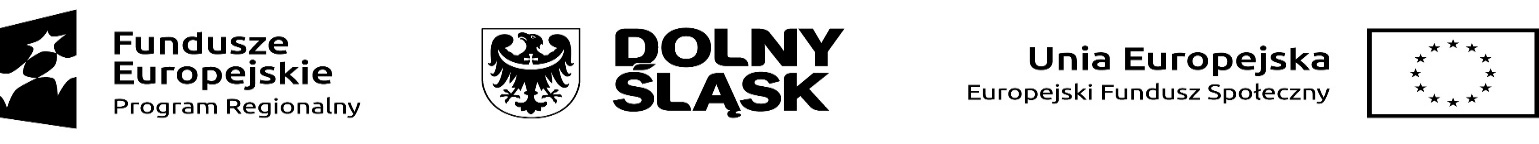 Projekt współfinansowany przez Unię Europejską ze środków Europejskiego Funduszu Społecznego
 w ramach Regionalnego Programu Operacyjnego Województwa Dolnośląskiego 2014-2020 Załącznik nr 1 do Tomu III SWZ – Szczegółowy opis przedmiotu zamówieniaCzęść 1: Meble laboratoryjneCzęść 1: Meble laboratoryjneCzęść 1: Meble laboratoryjneCzęść 1: Meble laboratoryjneLp.Nazwa produktuIlość (odpowiednia jednostka miary)Opis1.Stół laboratoryjny 
z szafką6Stół laboratoryjny szkolny przeznaczony do demonstracji. Minimalne parametry:wykonany z płyty  meblowej, zabezpieczony obrzeżami z PCV na nogach metalowych,blat ma być pokryty płytkami ceramicznymi – kolor płytek dowolny,wyposażony:w szafkę i szufladę zamykaną zamkami patentowymi,w listwę zasilającą (przedłużacz z wyłącznikiem),wymiary stołu: ok. 1200x600x765 mmProdukt powinien posiadać wymagane certyfikaty i atesty dopuszczające do użytkowania w Polsce oraz instrukcję obsługi 
i złożenia w języku polskim, które zostaną przekazane wraz z dostarczonym produktem.Gwarancja producenta – minimum 24 miesiące.Opakowanie: karton/y lub folia bąbelkowa gwarantujące bezpieczny transport.2. Szafa na odczynniki chemiczne 
z wyciągiem1Szafa przeznaczona do przechowywania odczynników chemicznych z wyciągiem.Minimalne parametry:szafa ma być wykonana z blachy stalowej pomalowanej ekologicznymi farbami proszkowymi (bez kadmu 
i ołowiu),drzwi mają posiadać wzmocnioną konstrukcję i mają być zamykane trzypunktowo na zamek cylindryczny 
z dwoma kluczami,wyposażona ma być w cztery regulowane półki o nośności ok. 50 kg (każda),wentylator z płytą montażową ma stanowić wyodrębnioną część wyciągu do montażu na otworze kominowym,instalacja wyciągowa ma być wykonana z polistyrenu,wymiary szafy bez wentylacji: szerokość: w przedziale od 800 do 900 cm,głębokość: w przedziale od 380 do 400 cm,wysokość: w przedziale od 850 do 1900 cm,wymiary szafy z wentylacją:szerokość: w przedziale od 800 do 900 cm,głębokość: w przedziale od 380 do 400 cm,wysokość: ok. 2240 cm,Produkt powinien posiadać wymagane certyfikaty i atesty dopuszczające do użytkowania w Polsce oraz instrukcję obsługi i złożenia w języku polskim, które zostaną przekazane wraz z dostarczonym produktem.Gwarancja producenta – minimum 24 miesiące.Opakowanie: karton/y lub folia bąbelkowa gwarantujące bezpieczny transport.3. Szafa bezpieczeństwa na odczynniki chemiczne3Szafa przeznaczona do przechowywania odczynników chemicznych. Minimalne parametry:szafa ma  być wykonana w konstrukcji dwupłaszczowej z blachy stalowej o gr 1 mm, wypełniona wewnątrz niepalną wełną mineralną,wyposażona ma  być w cztery przestawne półki o nośności ok. 50 kg (każda),kolor – jasny (biały)Szafa ma zawierać: trójkątny kanał wentylacyjny z umieszczonymi anemostatami,króciec metalowy do podłączenia wentylacji o średnicy fi 105 mm,drzwi prawe i lewe osadzone na zawiasach skrzydełkowych (umożliwiające pełne otwarcie drzwi,). Drzwi mają być wykonane z blachy stalowej, wypełnione w wewnątrz niepalna wełną mineralną,zamek typu “klamka” blokujący oba skrzydła drzwi,na styku korpusu i drzwi na korpusie naklejona ma być uszczelka z włókien szklanych (niepalna). Korpus szafy oraz drzwi mają być pomalowane białą farbą proszkową.wymiary szafy: ok. 1000x400x1990 mm.Produkt powinien posiadać wymagane certyfikaty i atesty dopuszczające do użytkowania w Polsce oraz instrukcję obsługi i złożenia w języku polskim, które zostaną przekazane wraz z dostarczonym produktem.Gwarancja producenta – minimum 24 miesiące.Opakowanie: karton/y lub folia bąbelkowa gwarantujące bezpieczny transport.4.Stolik laboratoryjny jednokomorowy1Stolik laboratoryjny jednokomorowy przeznaczony do pracowni chemicznej. Minimalne parametry:wykonany z płyty wiórowej laminowanej grubości nie mniejszej niż 18 mm,wyposażony w blat pokryty płytkami ceramicznymi, zlew, zawór wodny oraz w 2 szuflady i szafkę zamykaną zamkiem patentowym,kolor jasny (biały),wymiary stolika: ok. 1200x600x850 mmProdukt powinien posiadać wymagane certyfikaty i atesty dopuszczające do użytkowania w Polsce oraz instrukcję obsługi i złożenia w języku polskim, które zostaną przekazane wraz z dostarczonym produktem.Gwarancja producenta – minimum 24 miesiące.Opakowanie: karton/y lub folia bąbelkowa gwarantujące bezpieczny transport.5Stolik laboratoryjny podwójny 2Stolik laboratoryjny przeznaczony do pracowni chemicznej. Minimalne parametry:wykonany z płyty wiórowej laminowanej grubości nie mniejszej niż 18 mm,wyposażony w dwie szafki i dwie szuflady zamykane zamkiem patentowym,blat stolika ma być pokryty płytami ceramicznymi, które mają być odporne na kwasy i zasady, barwniki 
i rozpuszczalniki oraz na ścieranie i promieniowanie UV,kolor jasny (biały),wymiary stolika: ok. 1200x600x850 mm.Produkt powinien posiadać wymagane certyfikaty i atesty dopuszczające do użytkowania w Polsce oraz instrukcję obsługi i złożenia w języku polskim, które zostaną przekazane wraz z dostarczonym produktem.Gwarancja producenta – minimum 24 miesiące.Opakowanie: karton/y lub folia bąbelkowa gwarantujące bezpieczny transport.Część 2: Meble szkolneCzęść 2: Meble szkolneCzęść 2: Meble szkolneCzęść 2: Meble szkolneLp.Nazwa produktuIlość (odpowiednia jednostka miary)Opis1.Fotel z funkcją masażu wraz z podnóżkiem do terapii biofeedback2Fotel z funkcją masażu wraz z podnóżkiem do terapii biofeedback. Cechy fotela – co najmniej:stelaż z tworzywa naturalnego np. drewno (giętkiego - gwarantującego stabilność fotela),obicie: min. tworzywo naturalne np. skóra ekologiczna - wysokiej jakości tj. elastyczna i łatwa w czyszczeniu,kolor: czarny lub beżowy,siedzisko i oparcie: miękkie (wypełnione tworzywem np. pianką tapicerską)możliwość swobodnego obracania fotela,regulowane oparcie,2 podłokietniki,pilot zdalnego sterowania,funkcje:  podgrzewania, 5 programów masażu, 6 punktów masujących,przewody o długościach: przewodu od pilota w przedziale 60 cm – 80 cm, a kabla od zasilacza w przedziale 150 cm – 200 cm,napięcie: 230 Vwymiary:- wysokość całkowita w przedziale 80 cm – 110 cm- wysokość siedziska w najwyższym punkcie w przedziale: 40,0 cm, - 50,0 cm- głębokość siedziska w przedziale: 45 cm – 120 cm - szerokość wraz z podłokietnikiem w przedziale: 70 cm – 90 cmpodnóżek spełniający cechy:-  zintegrowany z fotelem mechanizm automatycznego wysuwania podnóżka lub dodatkowy mebel dosuwany, wykonany na stelażu z tworzywa naturalnego np. drewna (giętkiego - gwarantującego stabilność podnóżka); obity tworzywem naturalnym np. skóra ekologiczna  - wysokiej jakości tj. elastyczną i łatwą w czyszczeniu;
 w kolorze takim samym jak fotel; miękki -  wypełniony tworzywem np. pianką tapicerską w miejscach podparcia nóg; o wymiarach (wys. x szer. x gł.): min. 35 cm x 40 cm x 22 cm. Produkt powinien posiadać wymagane certyfikaty i atesty, dopuszczające do użytkowania urządzenia w Polsce oraz instrukcję obsługi i złożenia w języku polskim - które zostaną przekazane wraz z dostarczonym produktem. Gwarancja producenta min. 24 miesiące.Opakowanie: karton/y, gwarantujące bezpieczny transport.2.Pufa 5Pufa kwadratowa wykonana z ekoskóry. Konstrukcja ma być wykonana z płyty meblowej, siedzisko ma być obite miękką pianką tapicerską/poliuretanową Wymiary pufy: szerokość ok. 40x40 cm, wysokość ok 40 cm.Kolor – żółty.Produkt powinien posiadać wymagane certyfikaty i atesty, dopuszczające do użytkowania w Polsce - które zostaną przekazane wraz z dostarczonym produktem. Gwarancja producenta min. 12 miesięcy.Opakowanie: karton/y, gwarantujące bezpieczny transport.3. Fotel hamakowy (kokon)1Wiszący kokon (huśtawka) ma być wykonany z wysokogatunkowej bawełny. Kolor dowolny. W skład zestawu ma wchodzić:- huśtawka kokon,- miękka poduszka wypełniona silikonowymi kuleczkami i z pokrowcem zapinanym na zamek,- hak do zamontowania.Wymiary:- całkowita wysokość huśtawki w przedziale od140 do 180 cm,- średnica koła u podstawy w przedziale od 60 do 70 cm,- maksymalne obciążenie huśtawki do 80 kg.Produkt powinien posiadać wymagane certyfikaty i atesty, dopuszczające do użytkowania urządzenia w Polsce - które zostaną przekazane wraz z dostarczonym produktem. Gwarancja producenta min. 12 miesięcy.Produkt powinien być zapakowany w oryginalne opakowanie producenta.4.Worek do siedzenia SAKO6Worek do siedzenia o wymiarach ok. 70x80x50 cm (ok. 120l). Kolor – niebieski (2szt), szary(2szt), biały(2szt).Worek ma być wypełniony styropianowym granulatem posiadającym atest higieniczny Państwowego Zakładu Higieny.Pokrowiec ma być wykonany ze skóry ekologicznej.Gwarancja producenta min. 12 miesięcy.Opakowanie: folia gwarantująca bezpieczny transport i ochronę przed zabrudzeniem.5.Kanapa1Kanapa/sofa dwuosobowa nierozkładana w kolorze preferowanym szarym i niebieskim.Minimalne parametry:- wymiary: ok. 72 cm x 120 cm x 72 cm,- gł. siedziska: ok. 53 cm,
- wys. siedziska: ok. 40 cm,
- stelaż z tworzywa naturalnego np. drewno,
- siedziska wykonane z pianki
- tkanina tapicerska.
Produkt powinien posiadać wymagane certyfikaty i atesty dopuszczające do użytkowania w Polsce oraz instrukcję obsługi i złożenia w języku polskim, które zostaną przekazane wraz z dostarczonym produktem.Gwarancja producenta – minimum 24 miesiące.Opakowanie: karton/y lub folia bąbelkowa gwarantujące bezpieczny transport.6.Pufa wklęsła2Pufa wklęsła wykonana z pianki, pokrytej trwałą tkaniną PCV.Minimalne parametry:- wymiary: ok. 60x60 cm,- wysokość siedziska: ok. 45 cm,- kolor biały.Produkt powinien posiadać wymagane certyfikaty i atesty dopuszczające do użytkowania w Polsce, które zostaną przekazane wraz z dostarczonym produktem.Gwarancja producenta – minimum 24 miesiące.Opakowanie: karton/y lub folia bąbelkowa gwarantujące bezpieczny transport.7.Pufa wypukła2Pufa wypukła wykonana z pianki, pokrytej trwałą tkaniną PCV.Minimalne parametry:- wymiary: dł. boku ok. 6 cm,  dł. z wypukleniem ok.70 cm,- wysokość siedziska: ok. 45 cm,- kolor: biały.Produkt powinien posiadać wymagane certyfikaty i atesty dopuszczające do użytkowania w Polsce, które zostaną przekazane wraz z dostarczonym produktem.Gwarancja producenta – minimum 24 miesiące. Opakowanie: karton/y lub folia bąbelkowa gwarantujące bezpieczny transport8.Pufa w kształcie fali1Pufa w kształcie fali wykonana z pianki, pokrytej trwałą tkaniną PCV.Minimalne parametry:- wymiary: ok. 40x120 cm,- wysokość siedziska: ok. 45 cm,- kolor biały.Produkt powinien posiadać wymagane certyfikaty i atesty dopuszczające do użytkowania w Polsce, które zostaną przekazane wraz z dostarczonym produktem.Gwarancja producenta – minimum 24 miesiące.Opakowanie: karton/y lub folia bąbelkowa gwarantujące bezpieczny transport.9.Pufa w kształcie kostki2Pufa w kształcie kostki wykonana z pianki, pokrytej trwałą tkaniną PCV.Minimalne parametry:- wymiary: ok. 60x60 cm,- wysokość siedziska: ok. 45 cm,- kolor biały.Produkt powinien posiadać wymagane certyfikaty i atesty dopuszczające do użytkowania w Polsce, które zostaną przekazane wraz z dostarczonym produktem.Gwarancja producenta – minimum 24 miesiące.Opakowanie: karton/y lub folia bąbelkowa gwarantujące bezpieczny transport.10.Oparcie do puf2Oparcie do puf wykonane z pianki, ze stelażem wykonanym z tworzywa naturalnego np. drewno, pokryte trwałą tkaniną PCV. Elementy montażowe w zestawie.
Minimalne parametry:- wymiary: ok. 60x90x6 cm,- kolor biały.Produkt powinien posiadać wymagane certyfikaty i atesty dopuszczające do użytkowania w Polsce, które zostaną przekazane wraz z dostarczonym produktem.Gwarancja producenta – minimum 24 miesiące.Opakowanie: karton/y lub folia bąbelkowa gwarantujące bezpieczny transport.11.Regał z witryną
zamykany na zamek15Regał z witryną szklaną. Minimalne parametry:- wymiary regału: ok. wys. 1850 mm, szer. 800 mm, gł. 400 mm,- wykonany z płyty laminowanej grubości nie mniejszej niż 18 mm,- musi posiadać 5 przestrzeni na dokumenty w tym: górna część ma być oszklona z 3 przestrzeniami, a dolna ma posiadać dwie przestrzenie z szafką,- góra i dół zamykana na zamek patentowy z dwoma kluczykami,- uchwyty metalowe,- kolor - buk.Produkt powinien posiadać wymagane certyfikaty i atesty dopuszczające do użytkowania w jednostkach oświatowych oraz instrukcję obsługi i złożenia w języku polskim, które zostaną przekazane wraz z dostarczonym produktem.Gwarancja producenta – minimum 24 miesiące.Opakowanie: karton/y lub folia bąbelkowa gwarantujące bezpieczny transport.12.Przeszklona drewniana gablota na okazy skał2Wisząca witryna z dwoma przeszklonymi drzwiami.Minimalne parametry: wymiary gabloty: gł. ok. 10 cm, wys. ok. 60 cm, szer. ok 80 cm,materiał: tworzywo naturalne np. drewno lub materiał drewnopochodny, szkło,gablota musi posiadać minimum 4 półki,drzwi gabloty mają być wykonane z hartowanego szkła i być wyposażone w zamek patentowy,kolor dowolny (jasny).Produkt powinien posiadać wymagane certyfikaty i atesty dopuszczające do użytkowania oraz instrukcję obsługi 
i złożenia w języku polskim, które zostaną przekazane wraz z dostarczonym produktem.Gwarancja producenta – minimum 12 miesięcy.Opakowanie: karton/y lub folia bąbelkowa gwarantujące bezpieczny transport.13.Stół uczniowski 
1-osobowy (rozmiar 7)16Stół uczniowski 1-osobowy prosty oparty na stałej konstrukcji.Nogi stołu mają być wykonane z rury okrągłej/profili zamkniętych 25 mm malowanej proszkowo. Końce nóg mają być zaślepione stopkami z tworzywa sztucznego. Blat wykonany z płyty laminowanej o grubości nie mniejszej niż 18 mm, obrzeża zabezpieczone doklejką PCVWymiary blatu: ok. 700 x 500 mmRozmiar stołu z możliwością dostosowania do wzrostu użytkownika w przedziale 174 – 207 cm.Produkt powinien posiadać wymagane certyfikaty i atesty dopuszczające do użytkowania w jednostkach oświatowych oraz instrukcję obsługi i złożenia w języku polskim, które zostaną przekazane wraz z dostarczonym produktem.Gwarancja producenta – minimum 12 miesięcy.Opakowanie: karton/y lub folia bąbelkowa gwarantujące bezpieczny transport.14.Krzesło uczniowskie(rozmiar 7)16Krzesło uczniowskie z siedziskiem i oparciem.Stelaż ma być wykonany z rury okrągłej 25 mm malowanej proszkowo, nogi tylne zamknięte górą po okręgu.Siedzisko i oparcie ma być wykonane z lakierowanej sklejki liściastej o grubości nie mniejszej niż 18 mmKońce nóg mają być zabezpieczone zatyczkami/stopkami wykonanymi z tworzywa sztucznego Rozmiar krzesła z możliwością dostosowania do wzrostu użytkownika w przedziale 174 – 207 cm.Produkt powinien posiadać wymagane certyfikaty i atesty dopuszczające do użytkowania w jednostkach oświatowych oraz instrukcję obsługi i złożenia w języku polskim, które zostaną przekazane wraz z dostarczonym produktem.Gwarancja producenta – minimum 12 miesięcy.Opakowanie: karton/y lub folia bąbelkowa gwarantujące bezpieczny transport.15.Stół uczniowski 
1-osobowy (rozmiar 6)9Stół uczniowski 1-osobowy.Nogi stołu mają być wykonane z rury płaskoowalnej 38x20 mm, malowanej proszkowo. Końce nóg mają być zaślepione stopkami z tworzywa sztucznego.Blat wykonany z płyty laminowanej o grubości nie mniejszej niż 18 mm, obrzeża zabezpieczone doklejką PCVWymiary blatu: ok. 700 x 500 mmRozmiar stołu z możliwością dostosowania do wzrostu użytkownika w przedziale 159 – 188 cm.Produkt powinien posiadać wymagane certyfikaty i atesty dopuszczające do użytkowania w jednostkach oświatowych oraz instrukcję obsługi i złożenia w języku polskim, które zostaną przekazane wraz z dostarczonym produktem.Gwarancja producenta – minimum 12 miesięcy.Opakowanie: karton/y lub folia bąbelkowa gwarantujące bezpieczny transport.16.Stół uczniowski 
2-osobowy (rozmiar 6)7Stół uczniowski 2-osobowy.Nogi stołu mają być wykonane z rury płaskoowalnej 38x20 mm, malowanej proszkowo. Końce nóg mają być zaślepione stopkami z tworzywa sztucznego.Blat wykonany z płyty laminowanej o grubości nie mniejszej niż 18 mm, obrzeża zabezpieczone doklejką PCV.Wymiary blatu: ok. 1300 x 500 mmRozmiar stołu z możliwością dostosowania do wzrostu użytkownika w przedziale 159 – 188 cm.Produkt powinien posiadać wymagane certyfikaty i atesty dopuszczające do użytkowania w jednostkach oświatowych oraz instrukcję obsługi i złożenia w języku polskim, które zostaną przekazane wraz z dostarczonym produktem.Gwarancja producenta – minimum 12 miesięcy.Opakowanie: karton/y lub folia bąbelkowa gwarantujące bezpieczny transport.17.Krzesło uczniowskie(rozmiar 7)16Krzesło uczniowskie z siedziskiem i oparciem.Stelaż metalowy wykonany z rury okrągłej/kwadratowej 25 mm malowanej proszkowo.Siedzisko i oparcie ma być wykonane z lakierowanej sklejki liściastej o grubości nie mniejszej niż 18 mmKońce nóg mają być zabezpieczone zatyczkami/stopkami wykonanymi z tworzywa sztucznego Rozmiar krzesła z możliwością dostosowania do wzrostu użytkownika w przedziale 174 – 207 cm.Produkt powinien posiadać wymagane certyfikaty i atesty dopuszczające do użytkowania w jednostkach oświatowych oraz instrukcję obsługi i złożenia w języku polskim, które zostaną przekazane wraz z dostarczonym produktem.Gwarancja producenta – minimum 12 miesięcy.Opakowanie: karton/y lub folia bąbelkowa gwarantujące bezpieczny transport.18.Fotel obrotowy (krzesło nauczycielskie)2Krzesło nauczycielskie: Krzesło obrotowe z podłokietnikami. Wysokość siedziska ustawiana w dowolnej pozycji za pomocą podnośnika pneumatycznego. Dodatkowo możliwość regulacji odległości oraz kąta nachylenia oparcia względem siedziska. Stabilna, pięcioramienna podstawa.Minimalne parametry:materiał siedziska: 100% włókna syntetyczne.regulowana wysokość siedziska w przedziale: 40 – 60 cm,szerokość/głębokość siedziska w przedziale: 40x 50 cm.Produkt powinien posiadać wymagane certyfikaty i atesty dopuszczające do użytkowania w jednostkach oświatowych oraz instrukcję obsługi i złożenia w języku polskim, które zostaną przekazane wraz z dostarczonym produktem.Gwarancja producenta – minimum 12 miesięcy.Opakowanie: karton/y lub folia bąbelkowa gwarantujące bezpieczny transport.19.Zestaw mebli biurowych1W skład zestawu wchodzi:Szafa dwudrzwiowa – 1 szt:Szafa ma być wykonana z płyty laminowanej o grubości nie mniejszej niż 16 mm.Szafa ma mieć drzwi uchylne z metalowymi uchwytami, musi być wyposażona w minimum 4 półki plus w jedną dodatkową u podstawy.Kolor – dąb sonomaWymiary szafy:wysokość – ok. 180 cm,głębokość – ok. 35 cm,szerokość – ok. 74 Do szafy ma być dołączona szczegółowa instrukcja montażu w języku polskim wraz z potrzebnymi akcesoriami do montażu szafy (śrubki, kołki, konfirmaty klucz imbusowy itp.)Produkt powinien posiadać wymagane certyfikaty i atesty PZH, które zostaną przekazane wraz z dostarczonym produktem.Gwarancja producenta – minimum 12 miesięcy.Opakowanie: karton/y lub folia bąbelkowa gwarantujące bezpieczny transport.Stolik kawowy – 1 szt.:Stolik ma być wykonany z płyty laminowanej o grubości nie mniejszej niż 16 mm, obrzeża mają być wykończone tworzywem PCV. Stolik ma posiadać regulowaną półkę.Minimalne parametry:Kolor – dąb sonomaWymiary stolika:wysokość – ok 55 cmgłębokość/szerokość – ok 60 cmdługość –w przedziale od 80 do 87 cmDo stolika ma być dołączona szczegółowa instrukcja montażu w języku polskim wraz z potrzebnymi akcesoriami do montażu stolika (śrubki, kołki, konfirmaty klucz imbusowy itp.)Produkt powinien posiadać wymagane certyfikaty i atesty PZH, które zostaną przekazane wraz z dostarczonym produktem.Gwarancja producenta – minimum 12 miesięcy.Opakowanie: karton/y lub folia bąbelkowa gwarantujące bezpieczny transportPufa/Worek SAKO z podnóżkiem – 1 szt.:Pufa/worek oraz podnóżek ma być wykonany z wysokogatunkowej skóry ekologicznej, przeszytej nićmi kaletniczymi.Mają być wypełnione regranulatem styropianowym zabezpieczonym podwójnym zapięciem (zamek błyskawiczny + rzep).Kolor – brudny różWymiary pufy:Głębokość/szerokość – w przedziale od 70 do 95 cm,Wysokość pufy – w przedziale od 100 do 125 cm.  Wymiar podnóżka: ok. 35x25cm.Gwarancja producenta min. 24 miesiące.Opakowanie: folia gwarantująca bezpieczny transport i ochronę przed zabrudzeniem.Sofa dwuosobowa – 1 szt.:Sofa dwuosobowa wolnostojąca (tył obity tkaniną) bez funkcji spania.Minimalne parametry:szkielet sofy - wykonany z materiału naturalnego np. drewno,siedzisko - wykonane z pianki T30 oraz sprężyn falistych,tkanina – filcoparcie zamontowane na stałe,nóżki metalowe lub drewniane,kolor – brudny różWymiary sofy:szerokość: w przedziale od 140 do 155 cm,głębokość: w przedziale od 74 do 83 cm,wysokość: w przedziale od 75 do 78 cmDo sofy ma być dołączona szczegółowa instrukcja montażu w języku polskim wraz z potrzebnymi akcesoriami do montażu sofy (śrubki, kołki, konfirmaty klucz imbusowy itp.)Produkt powinien posiadać wymagane certyfikaty i atesty PZH, które zostaną przekazane wraz z dostarczonym produktem.Gwarancja producenta – minimum 24 miesięcy.Opakowanie: karton/y lub folia bąbelkowa gwarantujące bezpieczny transport20.Komplet mebli do 2 gabinetów1W skład kompletu wchodzi:Biurko dla nauczyciela – 2 szt.:Biurko dla nauczyciela ma być wykonane z płyty laminowanej o grubości nie mniejszej niż 18 mm, obrzeża mają być wykonane z PCV, przód biurka ma być zabudowany blendą. Biurko ma posiadać szafkę boczną po jednej stronie oraz minimum 4 szuflady po drugiej stronie. Zarówno szafka jak i szuflady mają być zamykane zamkiem patentowym 
i posiadać metalowe uchwyty.Minimalne parametry:wymiary blatu: ok. 1400x600 mm,wysokość biurka: ok. 760 mm,odległość między szafką, a szufladami: ok. 608 mm.kolor: bukDo biurka ma być dołączona szczegółowa instrukcja montażu w języku polskim wraz z potrzebnymi akcesoriami do montażu sofy (śrubki, kołki, konfirmaty klucz imbusowy itp.).Produkt powinien posiadać wymagane certyfikaty i atesty dopuszczające do użytkowania w jednostkach oświatowych, które zostaną przekazane wraz z dostarczonym produktem.Gwarancja producenta – minimum 12 miesięcy.Opakowanie: karton/y lub folia bąbelkowa gwarantujące bezpieczny transport.Regał szkolny z szafką – 2 szt.:Regał z szafką ma być wykonany z płyty laminowanej o grubości nie mniejszej niż 18 mm, obrzeża mają być wykonane z PCV. Regał ma posiadać zamykaną szafkę zamkiem patentowym z metalowymi uchwytami oraz otwartą półkę. Regał ma posiadać 4 przestrzenie na dokumenty.Wymiary regału: wysokość – w przedziale od 1150 do 1300 mm,szerokość – ok. 800 mm,głębokość  - ok. 400 mm.Kolor – buk.Do regału ma być dołączona szczegółowa instrukcja montażu w języku polskim wraz z potrzebnymi akcesoriami do montażu sofy (śrubki, kołki, konfirmaty klucz imbusowy itp.).Produkt powinien posiadać wymagane certyfikaty i atesty dopuszczające do użytkowania w jednostkach oświatowych, które zostaną przekazane wraz z dostarczonym produktem.Gwarancja producenta – minimum 12 miesięcy.Opakowanie: karton/y lub folia bąbelkowa gwarantujące bezpieczny transport.Regał z szafką i dwoma półkami – 2 szt.:Regał ma być wykonany z płyty laminowanej o grubości nie mniejszej niż 18 mm, obrzeża mają być wykonane z PCV. Regał ma posiadać zamykaną szafkę zamkiem patentowym z metalowymi uchwytami oraz 2 otwarte półki. Szafka ma posiadać 5 przestrzeni na dokumenty.Wymiary regału: wysokość – w przedziale od 1500 do 1650 mm,szerokość – ok. 800 mm,głębokość  - ok. 400 mm.Kolor – buk.Do regału ma być dołączona szczegółowa instrukcja montażu w języku polskim wraz z potrzebnymi akcesoriami do montażu sofy (śrubki, kołki, konfirmaty klucz imbusowy itp.).Produkt powinien posiadać wymagane certyfikaty i atesty dopuszczające do użytkowania w jednostkach oświatowych, które zostaną przekazane wraz z dostarczonym produktem.Gwarancja producenta – minimum 12 miesięcy.Opakowanie: karton/y lub folia bąbelkowa gwarantujące bezpieczny transport.21.Szafka na tablety/laptopy1Szafa/wózek na tablety/laptopy ma zapewnić ładowanie baterii min. 16 laptopów o max wielkości 17" jednocześnie. Szafa ma być wykonana z metalu. W wewnątrz szafy/wózka ma znajdować się 16 półek umieszczone w 2 kolumnach po 8 półek.Szafa ma być wyposażona w:uchwyt do przemieszczania z jednej strony,dwupunktowy zamek na klucz,min. 8 mm wyprofilowany blat pokryty melaminą,otwory wentylacyjne do cyrkulacji powietrza,uchwyt - umożliwiający nawinięcie przewodu,główny wyłącznik prądu,diodę informującą o pracy urządzenia,odłączany kabel,4 kółka z niebrudzącej gumy w tym 2 z hamulcem.Wymiary szafy/wózka: Wysokość: min.890 mm, Szerokość: min.900mm,  Głębokość: min.450mmProdukt powinien posiadać deklarację zgodności z Dyrektywami Parlamentu Europejskiego dot. bezpieczeństwa użytkowania, które zostaną przekazane wraz z dostarczonym produktem.Gwarancja producenta – minimum 24 miesięcy. Opakowanie: karton/y lub folia bąbelkowa gwarantujące bezpieczny transport.Część 3: Wyposażenie sal szkolnychCzęść 3: Wyposażenie sal szkolnychCzęść 3: Wyposażenie sal szkolnychCzęść 3: Wyposażenie sal szkolnychLp.Nazwa produktuIlość (odpowiednia jednostka miary)Opis1.Wieszak na mapy3Wieszak przeznaczony do zawieszenia mapy lub planszy, wykonany z metalowej rurki wyposażonej w blokadę     
z regulacją wysokości, osadzony na kilkuramiennej podstawie.Maksymalna wysokość do 2,2 m. Produkt powinien posiadać instrukcję obsługi i złożenia w języku polskim, która zostanie przekazana wraz 
z dostarczonym produktem.Gwarancja producenta – minimum 12 miesięcy.Opakowanie: karton/y lub folia bąbelkowa gwarantujące bezpieczny transport.2.Stojak na mapy3Stojak do przechowywania w pozycji pionowej zwiniętych pomocy dydaktycznych (map, planszy itp.)Stojak ma być wykonany z płyty laminowanej gr. 18 cm wyposażony w kółka umożliwiające transport stojaka w dowolne miejsce.Produkt powinien posiadać instrukcję obsługi i złożenia w języku polskim, które zostaną przekazane wraz 
z dostarczonym produktem.Gwarancja producenta – minimum 24 miesiące.Opakowanie: karton/y lub folia bąbelkowa gwarantujące bezpieczny transport.3.Tablica korkowa11Tablica korkowa osadzona w aluminiowej ramie o wymiarach ok. 200x120 cm z zestawem montażowym w komplecie.Tablica ma być wykonana z naturalnego materiału korkowego, a tylnia część tablicy z płyty pilśniowej. Gwarancja producenta – minimum 12 miesięcy.Opakowanie: karton/y lub folia bąbelkowa gwarantujące bezpieczny transport4.Sztaluga 2Sztaluga drewniana trójnożna – malarska, plenerowa, studyjna.Materiał – drewno bukowe.Regulacja – w pełni regulowana maksymalna wysokość od ziemi 145 cm i ma podtrzymywać płótno 
od 30 do 105 cm.Gwarancja producenta – minimum 12 miesięcy.Sztaluga ma być gotowa do użytku, wszystkie elementy mają być dopasowane i zamontowane.Opakowanie: karton/y gwarantujące bezpieczny transport5.Potykacz1Potykacz drewniany wyposażony w czarną kredową tablicę do pisania wykonaną z płyty HDF. Rama ma być wykonana z drewna lakierowanego.Wymiary potykacza: szerokość całkowita: minimum – 60 cm;wysokość całkowita: minimum – 120 cm.Produkt powinien posiadać instrukcję obsługi i złożenia w języku polskim, które zostaną przekazane wraz 
z dostarczonym produktem.Gwarancja producenta – minimum 12 miesięcy.Opakowanie: karton/y lub folia bąbelkowa gwarantujące bezpieczny transport.6.Tablica flipchart1Tablica lakierowana, suchościeralna o powierzchni magnetycznej z możliwością pisania markerami.Wymiary tablicy: ok. 70x100 cm.Tablica ma być wyposażona w listwę dociskową lub w haczyki dzięki którym można zawiesić blok papierowy oraz 
w wyprofilowaną półkę na akcesoria.Konstrukcja tablicy ma być trójnożna z regulacją wysokości.Produkt powinien posiadać instrukcję obsługi i złożenia w języku polskim, która zostanie przekazana wraz 
z dostarczonym produktem.Gwarancja producenta – minimum 12 miesięcy.Produkt ma być zapakowany w oryginalne opakowanie producenta.7.Wykładzina dywanowa20 (m2)Wykładzina dywanowa pętelkowa 400 mm.Minimalne parametry produktu:wymiar - szer. 367 cm x 452 cm = ok 20 m2.przeznaczenie wykładziny – biuro, hotel;rodzaj wykładziny – obiektowa, średnie natężenie;kolor – szary;materiał – 100% Polipropylen;grubość 5-6 mmGwarancja producenta – minimum 24 miesięcy.Opakowanie: folia/folia bąbelkowa gwarantujące bezpieczny transport.UWAGA: Zaoferowana jednostkowa cena winna dotyczyć 1 m2 wykładziny.8.Farba tablicowa2Farba magnetyczna tablicowa w kolorze czarnym 0,5 l.9.Panele akustyczne55Panel ścienny – akustyczny 3D w kształcie klocków lego.Powierzchnia do montażu – 10m2.Materiał – pianka poliuretanowa.Wymiary jednego panela – ok. 30x60 cm.Grubość panela – 4 cmKolor – mix kolorów.Panel ma być antystatyczny i antyalergiczny oraz powinien posiadać certyfikat higieniczny i akustyczny.10.Poduszki6Poduszka z poszewką o wymiarze 50x50 cm.Poduszka tzw. wewnętrzna – wymiar 50x50 cm. Wypełnienie 100% poliester lub silikon;Poszewka wykonana z tkaniny szenilowej z zamkiem błyskawicznym;Kolor – żółty i szary.11.Oświetlenie relaksacyjne1System lampek modułowych,  dotykowych na ścianę w kształcie hexagonu. Lampki mają być wyposażone w magnetyczny system połączenia między sobą. Każda lampka ma być oddzielnie zapalana i gaszona lub włączona jednocześnie przy  pomocy dotyku palca.Panele mają być w kolorze białym o średnicy ok. 10 cm, grubości lampki ok. 2 cm, barwa światła – zimna. Moc – 0W/12V. Zestaw ma być wyposażony w zasilacz 12 V, który będzie w stanie obsłużyć do 12 modułów oraz w dwustronną taśmę do mocowania.Produkt powinien posiadać wymagane certyfikaty i atesty dopuszczające do użytkowania w Polsce oraz instrukcję obsługi i złożenia w języku polskim, które zostaną przekazane wraz z dostarczonym produktem.Gwarancja producenta – minimum 12 miesięcy.Produkt ma być zapakowany w oryginalne opakowanie producenta.12.Zestaw mat z pianki3Zestaw (4 szt. w zestawie) mat z pianki  polietylenowej w kształcie puzzla o wymiarach ok. 100x100 cm i gr ok. 2 cm.Kolor dowolny. Maty powinny posiadać atest PZH.Opakowanie: karton lub folia gwarantujące bezpieczny transport.13.Roleta zaciemniająca1Roleta zaciemniająca na okno o wymiarze szer. ok. 205 cm, wys. ok. 142 cmKolor rolety – odcienie brązu.Materiał – poliester;Roleta ma być wyposażona w łańcuszek , wielostopniowy system opuszczania i podnoszenia materiału rolety oraz w elementy montażowe14. Tablica suchościeralna9Tablica magnetyczna biała suchościeralna w aluminiowej ramie o wymiarach: ok. 170x100 cmPowierzchnia ma być magnetyczna wykonana z blachy lakierowanej na biało.Rama wykonana z aluminium łączona przy pomocy plastikowych narożników. Tablica ma mieć możliwość powieszenia w pozycji pionowej jak i poziomej. Do tablicy ma być dołączony kompletny zestaw montażowy.Gwarancja producenta – minimum 24 miesięcy na produkt oraz 10 lat na powierzchnię tablicy.Produkt ma być zapakowany w oryginalne opakowanie producenta.15.Tablica szklana magnetyczna1Tablica magnetyczna o powierzchni ceramicznej (projekcyjnej) matowej w aluminiowej ramie.Wymiary tablicy: ok. 180x120 cm.Tablica ma mieć możliwość powieszenia w pozycji pionowej jak i poziomej. Do tablicy ma być dołączony kompletny zestaw montażowy.Gwarancja producenta – minimum 24 miesięcy na produkt oraz 10 lat na powierzchnię tablicy.Produkt ma być zapakowany w oryginalne opakowanie producenta.16.Tablica suchościeralna 1Tablica magnetyczna biała suchościeralna w aluminiowej ramie o wymiarach: ok. 240x120 cmPowierzchnia ma być magnetyczna wykonana z blachy lakierowanej w kolorze białym.Rama aluminiowa łączona przy pomocy plastikowych narożników. Tablica ma mieć możliwość powieszenia 
w pozycji pionowej jak i poziomej. Do tablicy ma być dołączony kompletny zestaw montażowy.Gwarancja producenta – minimum 24 miesięcy na produkt oraz 10 lat na powierzchnię tablicy.Produkt ma być zapakowany w oryginalne opakowanie producenta.17.Ekran ścienny AVT1Minimalne parametry:Ekran – ścienny, sufitowy,Sposób rozwijania ekranu – ręczny,Format – 16:9,Rodzaj powierzchni – Matt White,Regulacja wysokości dolnej krawędzi,Obszar roboczy – ok 230-235x129-131 cm,Ekran powinien być przystosowany do wyświetlania obrazu jakości HD ready oraz Full HD (1.920 x 1.080),Produkt powinien być wyposażony w blokadę zabezpieczającą przed zwijaniem oraz dolną belkę zapobiegającą fałdowaniu materiału,Do tablicy ma być dołączony kompletny zestaw montażowy oraz instrukcja obsługi w języku polskim.Gwarancja producenta – minimum 24 miesięcyProdukt ma być zapakowany w oryginalne opakowanie producenta.18.Tablica suchościeralna „tryptyk”1Tablica biała, magnetyczna suchościeralna szkolna typu „tryptyk”. Powierzchnia ma być biała lakierowana.Rama tablicy ma być wykonana z aluminium z wykończeniem wykonanym z plastiku. Do tablicy ma być dołączony kompletny zestaw montażowy.Wymiary tablicy ok. 100x150-170//300 cm. 19.Tablica suchościeralna2Tablica suchościeralna o powierzchni melaminowej w ramie z aluminium o wymiarach ok. 180x120 cmTablica ma być wyposażona w półkę na markery oraz mieć możliwość powieszenia w pozycji pionowej jak i poziomej. Do tablicy ma być dołączony kompletny zestaw montażowy.Gwarancja producenta – minimum 24 miesięcy na produkt oraz 10 lat na powierzchnię tablicy.Produkt ma być zapakowany w oryginalne opakowanie producenta.20.Lustro narożne1Lustro naroże akrylowe (ścienne) przeznaczone do Sali sensorycznej. Tył lustra ma być wykonany z płyty dekoracyjnej pokrytej melaminą.Wymiary lustra ok. 65x65x97 cm.Do lustra ma być dołączony kompletny zestaw montażowy.Gwarancja producenta – minimum 24 miesięcy na produkt.Opakowanie: karton/y, folia gwarantujące bezpieczny transport.21.Miękkie wałki obszyte tkaniną2Poduszka (wałek) do ćwiczeń sensorycznych obszyty tkaniną bawełnianą,Wymiar wałka: długość ok. 120 cm, średnica ok.20 cm.Kolor: biały.Wypełnienie: średnio twarda pianka poliuretanowa o podwyższonej odporności na odkształcenia.Produkt ma posiadać atest higieniczny oraz Certyfikat STANDARD 100 by OEKO-TEX.22.Lustro stojące do tańca2Lustro przenośne na kółkach. Konstrukcja wykonana z profili metalowych malowana proszkowo.
Lustro ma być wyposażone w cztery obrotowe zestawy jezdne z hamulcem.
Wymiary tafli lustra ok. 160 cm x 199 cm,
Wymiary całości:  ok. wys. 190 cm, szer. 200 cm gł. 80 cm,
Gwarancja producenta – minimum 24 miesięcy.Opakowanie: karton/y, folia, folia bąbelkowa gwarantujące bezpieczny transport.23Magnetyczna tablica z powłoką ceramiczną/porcelanową suchościeralną1Tablica musi posiadać funkcje magnetyczne, pozwalające wieszać rozmaite pomoce naukowe przy pomocy magnesów.Zestaw składa się z co najmniej:Tablicy magnetycznej z ramą,Elementów montażowych wraz z instrukcją montażu w języku polskim.Cechy produktu:Kolor: tło tablicy białe lub jasno-szare Materiał wykonania: tablica – z wysokiej jakości blachy, lakierowanej i pokrytej specjalną magnetyczną i ceramiczną/porcelanową powłoką; rama – z aluminium zabezpieczonego przed korozją, o wzmocnionej konstrukcji w sposób zapewniający stabilność całej tablicy,Otwory z tyłu tablicy (niewidoczne z przodu) – umożliwiające jej montaż w pozycji pionowej lub poziomej Powłoka: idealnie gładka i łatwa w czyszczeniu, umożliwiająca pisanie po niej markerami suchościeralnymi lub wodnozmywalnymi oraz mocowanie do jej powierzchni wszelkiego rodzaju magnesów.Wymiary: powierzchni powłoki min. 100 cm x 85 cm (dopuszczalna odchyłka ± 10%), rama o szerokości w zakresie 1,5 cm – 4 cm.Jakość: materiał, z którego wykonana jest tablica posiada co najmniej certyfikat bezpieczeństwa CE.Część 4: Sprzęt sportowyCzęść 4: Sprzęt sportowyCzęść 4: Sprzęt sportowyCzęść 4: Sprzęt sportowyLp.Nazwa produktuIlość (odpowiednia jednostka miary)Opis1.Piłka lekarska 3 kg5Piłkarska lekarska do ćwiczeń rehabilitacyjnych i fizycznych z wypełnieniem gumowy.2.Piłka lekarska 2 kg5Piłkarska lekarska do ćwiczeń rehabilitacyjnych i fizycznych z wypełnieniem gumowy.3.Piłka lekarska 1 kg5Piłkarska lekarska do ćwiczeń rehabilitacyjnych i fizycznych z wypełnieniem gumowy.4.Składany wózek na piłki1Składany wózek na piłki o wymiarach ok. 64 x 64 x100 cm.Podstawowe parametry:- stelaż wózka ma być wykonany z lekkiego i trwałego aluminium,- wygodne składanie "parasolowe", - wózek ma być wyposażony w kółka do przemieszczania,Do wózka ma być dołączona torba na piłki zabezpieczona przed rozdarciem. Produkt ma być zapakowany w oryginalne opakowanie producenta.5.Tablica wyników1Przenośna elektroniczna tablica wyników.Tablica ma być sterowana pilotem (odległość ok. 12 m), posiadać regulację jasności, port USB oraz możliwość montażu na ścianie. Obudowa ma być wykonana z aluminium.Rozmiar tablicy19.1x7.4x2.5 cm/7.52x2.91x0.98 cala.Pakiet powinien zawierać instrukcję obsługi, zestaw montażowy oraz baterie.Gwarancja producenta – minimum 24 miesięcy.Produkt ma być zapakowany w oryginalne opakowanie producenta.6.Pachołki duże 2Pachołki do sportów zespołowych – zestaw 4 szt.Pachołki mają być wykonane z tworzywa sztucznego i posiadać otwory lub nacięcia do których mocuje się na różnych wysokościach drążki.Kolor – czerwony.Wysokość pachołka co najmniej 32 cm. Produkt ma być zapakowany w oryginalne opakowanie producenta.7.Ślady stóp 2Kolorowe elementy w kształcie stóp, wykonane z gumy, o chropowatej powierzchni, przydatne do ćwiczeń sensorycznych oraz do zabaw sportowych.Wymiar: ok. 23 cm +/- 5 cm.Zestaw ma zawierać 12 szt. stóp (6 par).Produkt ma być zapakowany w oryginalne opakowanie producenta.8.Ślady dłoni 2Kolorowe elementy w kształcie dłoni, wykonane z gumy, o chropowatej powierzchni, przydatne do ćwiczeń sensorycznych oraz do zabaw sportowych.Wymiar: w przedziale od 19 do 23 cm.Zestaw ma zawierać 12 szt. dłoni (6 par)Produkt ma być zapakowany w oryginalne opakowanie producenta9.Stoper2Stoper elektroniczny z dokładnością do 1/100 sekundy oraz kontrolą czasów okrążenia.
Stoper elektroniczny, z funkcją alarmu, kalendarza, 2 międzyczasy, z dokładnością 1/100s, 2 rzędy cyfr, cyfry, dobrze widoczne, min. wysokość cyfr na wyświetlaczu w jednym rzędzie 10mm, zasilanie – bateria.10.Skakanka20Skakanka wykonana z PCV w kolorze dowolnym. Długość całkowita z rączkami 270 cm +/- 5 cm.  Skakanka ma być wyposażona w wyprofilowane plastikowe uchwyty, które nie wyślizgują się z rąk podczas ćwiczeń.11.Hula Hop 6015Obręcz gimnastyczna Hula hop o średnicy minimum 60 cm, obręcz wykonana z trwałego tworzywa, kolor dowolny (mix).12.Hula Hop 805Obręcz gimnastyczna Hula hop o średnicy minimum 80 cm, obręcz wykonana z trwałego tworzywa, kolor dowolny (mix).13.Lina do przeciągania1Lina do przeciągania długości ok. 15 m.Cechy produktu: średnica: ok 2 cm, obwód: ok 5,5 cmLina ma być wykonana z mocnego i wytrzymałego sznura z osłonką poliestrową.Produkt ma być zapakowany w oryginalne opakowanie producenta.14.Obręcz cyrkowa20Kolorowe obręcze wykonane z wysokiej jakości giętkiego tworzywa sztucznego o średnicy 32 cm +/- 8 cm15.Sportowe dyski 3Miękkie dyski wykonane z pianki oraz elastycznej siateczki która umożliwia odbicie piłki o średnicy ok 32 cm +/- 5 cm. Zestaw ma zawierać 2 dyski plus piłeczkę typu pajączek.16.Gwizdek sportowy2Gwizdek sędziowski, bez kulkowy, wykonany z tworzywa sztucznego, wyposażony dodatkowo w ustnik z termoplastycznego tworzywa i sznurek. Kolor – dowolny.17.Materac szkolny 2Materac gimnastyczny o wymiarze ok. 200x120x20 cm.Pokrowiec – szyty, wykonany z materiału PCV;Wypełnienie – wysokogatunkowa pianka poliuretanowa wtórnie spieniona: T-21 do T-25 kg/m3.Wyrób ma spełniać wymagania zawarte w normie: PN-EN 12503-1:2013-07Kolor materaca – dowolny.18.Piłka do piłki ręcznej 3Treningowa piłka do piłki ręcznej rozmiar 2.Piłka ma być ręcznie szyta, wykonana ze skóry syntetycznej oraz posiadać atest EFH.Kolor piłki – dowolny.19.Piłka do rugby5Piłka do rugby rozmiar 2, wykonana z gumy.Kolor piłki – dowolny.20.Worek na piłki1Worek na piłki o pojemności od 12 do15 piłek.Materiał – PCV z tkaniną siatkową.Worek ma posiadać ściągacz i rączkę, która umożliwia wygodne trzymanie i przenoszenie worka. 21.Zestaw do tenisa stołowego2Zestaw do tenisa stołowego/ping ponga z rolowaną siatką.Zestaw ma zawierać 3 piłeczki, 2 paletki i 1 rozsuwaną siatkę (rolnet).Rozmiar piłeczek –  min. 40 mm,Materiał piłeczek – ABS,Materiał paletki – drewno i guma,Rolnet – wykonany z PCV, PE, włókno polipropylenowe z możliwością mocowania do blatu.Kolor – dowolny.22.Odskocznia gimnastyczna „Gepard”1Odskocznia gimnastyczna przeznaczona do treningu. Odskocznia ma być wykonana ze specjalnie profilowanej sklejki liściastej, pokryta wykładziną dywanopodobną na gąbczastym podkładzie. Wyposażona ma być w amortyzator z mikrogumy zwiększający elastyczność.Wymiary blatu: minimum 1200x600 mm. Wysokość czoła odskoczni – minimum 21,5 cm.Gwarancja producenta – minimum 24 miesięcy.Opakowanie: karton/y, folia, folia bąbelkowa gwarantujące bezpieczny transport.23.Skrzynia piankowa mała1Piankowa skrzynia gimnastyczna wykonana z usztywnionej pianki poliuretanowej i pokryta eko skórąSkrzynia składać ma się z 3 części połączonych ze sobą schowanymi mocnymi rzepami dzięki czemu 
z każdej części będzie można korzystać osobno.Wymiary skrzyni: długość ok. 90 cm, ok. szerokość (u podstawy) 65 cm, wysokość ok. 75 cm.Gwarancja producenta – minimum 24 miesięcy.Opakowanie: karton/y, folia, folia bąbelkowa gwarantujące bezpieczny transport.24.Ławka gimnastyczna 2Ławka gimnastyczna długości 2 m.Podstawowe parametry:płyta górna oraz belka ławki gimnastycznej mają być wykonane z drewna iglastego, podpory środkowe 
i nogi z kształtowników stalowych,nogi ławeczki wyposażone mają być w antypoślizgowe, niebrudzące podłogi stopki; krawędzie ławki mają być zaokrąglone, ławka ma posiadać stały zaczep umożliwiający zawieszanie na drabinkę lub w otworze skrzyni gimnastycznej,ławka ma spełniać wymogi bezpieczeństwa zawarte w normie EN 913 i PN-EN 97063, wymiary ok: szer. 24 cm, wys. 31 cm.Gwarancja producenta – minimum 24 miesięcy.Opakowanie: karton/y, folia, folia bąbelkowa gwarantujące bezpieczny transport.25.Drabinka podłogowa1Drabinka sprawnościowa koordynacyjna o długości 6m, +/-0,5m , o szerokości szczebli minimum 45cm 
+/- 4cm, składająca się z dwóch taśm i umieszczonych na niej min. 13 szczebli. Zestaw ma zawierać pokrowiec.26.Drążek gimnastyczny1Drążek umożliwiający wykonywanie szerokiej gali ćwiczeń na drabinkach gimnastycznych.Minimalne parametry techniczne:konstrukcja ze stali nierdzewnejobróbka powierzchni o zwiększonej odporności na ścieranie, wilgoć i potprosty i bezpieczny mechanizm zawieszeniauniwersalna regulacja rozstawu poziomych rozpórek do ok.70 cm uniwersalna regulacja kąta rozpórki dla różnych pionowych rozstawów ścianekładowność: ok.110 kgszerokość: ok. 114 cm (łącznie z uchwytami)szerokość do zakrzywionej części: ok. 70 cmśrednica pręta głównego: ok. 2,7 cmGwarancja producenta – minimum 24 miesięcy.Opakowanie: karton/y, folia, folia bąbelkowa gwarantujące bezpieczny transport.27.Latające dyski gumowe 2Zestaw składać ma się z 3 dysków w różnych kolorach o śr. ok 17 cm +/-3 cm.Dyski mają być wykonane z materiału gumowego o teksturowej powierzchni.28.Worki do skakania 2Zestaw składać ma się z 6 szt worków z dwoma poręcznymi uchwytami w trzech dowolnych kolorach;Minimalne parametry techniczne:Materiał: wodoodporny, poliester 100%; Wymiary worka: ok. 60 cm  +/- 10 cm.29.Zestaw do grania w golfa1Zestaw sportowy do gry w golfa.Zestaw składać ma się z 6 kijów w 6 kolorach z gumowaną rączką o dł. ok. 74 cm, z 6 składanych obręczy 
i 6 winylowych piłeczek,
materiał: tworzywo sztuczne.30.Rakiety do badmintona 6Zestaw dwóch rakiet do gry rekreacyjnej.
Wymiary:  ok. 67 x 20 cm,
materiał: nylon, plastik, metal31.Rzutki rzepowe 1Zestaw ma się składać z 3 tablic + 9 piłek na rzepy.Minimalne parametry techniczne:Wymiar tablicy ok. 45 cm.Materiał: tworzywo sztuczne, rzepy.32.Różdżka z piłeczką dużą3Zestaw ma się składać z rękojeści z piłeczką na gumowym sznurku.Minimalne parametry techniczne:Wymiary: różdżka ok. 30-40cm, średnica piłeczki ok. 3-4cm. Materiał: tworzywo sztuczne, drewno33.Gra do celu2Zestaw ma się składać z czterech koszy w różnych kolorach z dwoma różnymi otworami i kieszeniami. Kosze mają być wykonane z wytrzymałego nylonu z wszytą elastyczną metalową taśmą.Zestaw ma zawierać torbę do przechowywania34.Klasowy zestaw do zabaw ruchowych1Zestaw ma się składać z 25 drążków w 5 kolorach oraz 3 dmuchanych kostekWymiary: drążki ok. 25cm, Kostka dmuchana o boku ok. 12cmMateriał: tworzywo sztuczne35.Piankowe makarony30Produkt ma być wykonany z wysoko gatunkowej pianki.Rozmiar makaronu piankowego: ok. 160 x 6 cm.Kolor – mix kolorów.36.Woreczki gimnastyczne 10Zestaw ma zawierać 6 szt. woreczków.Minimalne parametry techniczne:wymiary: ok. 10 x 13 cm,materiał: poliester,wypełnienie: granulat polietylenowy,waga: około 100 gram,kolor: mix kolorów37.Piłka rehabilitacyjna1Piłka rehabilitacyjna o śr. po napompowaniu ok. 70 cm.Materiał: PCVPiłka ma mieć obciążenie dynamiczne do 250 kg,Zestaw ma zawierać dopasowaną pompkę.Produkt ma być zapakowany w oryginalne opakowanie producenta38.Składana mata gimnastyczna3Mata do ćwiczeń składna z segmentów trwale ze sobą połączonychMinimalne parametry techniczne:Materiał: 100% poliester,Wypełnienie: pianka polietylenowa,Wymiary: ok. 60x188 cm +/- 10 cm.Gwarancja producenta – minimum 24 miesięcy.39.Piłka rehabilitacyjna masująca2Piłka rehabilitacyjna z wypustkami o śr. po napompowaniu ok. 65 cm,Minimalne parametry techniczne:Materiał: PCV,Piłka ma mieć obciążenie dynamiczne do 250 kg,Zestaw ma zawierać dopasowaną pompkę.Produkt ma być zapakowany w oryginalne opakowanie producenta.40.Piłeczka  rehabilitacyjno-relaksacyjna z kolcami 8Piłeczka rehabilitacyjna do terapii sensorycznej o śr. 7 cm, z masującymi wypustkami.Materiał: PCV.Kolor : dowolny41.Poduszka sensoryczna (dysk do ćwiczeń)4Poduszka sensoryczna o dwóch rodzajach powierzchni: z jednej strony gładką posiadającą niewielkie wypustki oraz drugą, masującą i stymulującą długimi wypustkami.Materiał: PCV,Wymiar: śr. ok. 33 cmZestaw zawierać ma dopasowaną pompkę.Produkt ma być zapakowany w oryginalne opakowanie producenta.42.Karty do ćwiczeń posturalnych1Karty przeznaczone dla terapeutów integracji sensorycznej.Karty mają składać się z pięciu części: A, B, C, D, E. Do każdej z nich (z wyjątkiem części C) dołączone mają być karty z obrazkami, które są symbolami konkretnych aktywności.43.Jeżyk - mata korekcyjno-masująca1Mata do masażu chodzenia i rehabilitacji stópMateriał: PCV.Wymiary: ok. 100 x 30 cm.Kolor: trójkolorowy (czerwony, żółty, niebieski).Produkt ma być zapakowany w oryginalne opakowanie producenta.44.Masa plastyczna do ćwiczeń4Masa przeznaczona do ćwiczeń dłoni.Materiał: silikon (nietoksyczny)Zamawiający wymaga dostawę masy plastycznej po jednej sztuce w określonych kolorach, które mają różne rodzaje twardości:- bardzo miękka –  kolor zielony – 1 szt.,- miękka - kolor żółty – 1 szt.,- średnia - kolor czerwony – 1 szt.,- twarda - kolor niebieski – 1 szt.45.Mata do masażu stóp 1Mata wzmacniająca mięśnie stóp, przeznaczona do terapii korekcyjnej stóp i postawy.Parametry techniczne:materiał: PP,rozmiar: ok35 x 175 cm.Produkt ma być zapakowany w oryginalne opakowanie producenta.46.Piłka rehabilitacyjna „orzeszek”1Piłka rehabilitacyjna z systemem ABS.Materiał: PCV.Wymiary: ok 100 x 50 cm.Dopuszczalne obciążenie: do 250 kg.Pompka do napompowania piłki – TAK.Produkt ma być zapakowany w oryginalne opakowanie producenta47.Piłka rehabilitacyjna z systemem ABS 1Piłka rehabilitacyjna z systemem ABS dla osób o wzroście 140 -154 cm.Minimalne parametry techniczne:Rozmiar piłki: 45 cm.Materiał: PCV.Dopuszczalne obciążenie: do 150 kg.Pompka do napompowania piłki – TAK.Produkt ma być zapakowany w oryginalne opakowanie producenta.48.Dyski z fakturami 1Zestaw ma zawierać:- 5 dużych dysków sensorycznych o śr. ok. 27 cm, - 5 małych dysków sensorycznych o śr. ok 11 cm wykonanych z gumy o różnych fakturach i kolorach, - opaskę na oczy oraz torbę.Produkt ma być zapakowany w oryginalne opakowanie producenta.49.Fakturowe stopy 2Kolorowe elementy w kształcie stóp przydatne do ćwiczeń sensorycznych oraz do zabaw sportowych w zestawie 2 szt. Minimalne parametry techniczne:Materiał: guma o chropowatej powierzchni. Długość: ok. 21 cm.
Produkt ma być zapakowany w oryginalne opakowanie producenta.50.Obręcze płaskie 12Obręcze wykonane z tworzywa sztucznego o średnicy ok 50 cm +/- 10 cm.Zestaw ma zawierać 4 szt.Kolor: dowolny.Produkt ma być zapakowany w oryginalne opakowanie producenta.51.Laski gimnastyczne 60 cm ze stojakiem1Zestaw gimnastyczny składający się z 40 lasek drewnianych w czterech kolorach: czerwony, niebieski, zielony, żółty.Zestaw ma być wyposażony pojemnik z uchwytem do przenoszenia.52.Woreczki z grochem1Zestaw składający się z woreczków w różnych kolorach z nadrukowanymi literami alfabetu.Kolor: dowolnyMateriał: tkanina, wypełnienie groch lub kuleczki polipropynelowe 53.Rozkładana siatka 3w11Zestaw powinien się składać z siatki o wymiarze ok. 300x73 cm oraz słupków z możliwością regulacji wysokości.Materiał: stal, poliester.Produkt ma być zapakowany w oryginalne opakowanie producenta.54.Zestaw startowy do gry 
w tenisa1Zestaw treningowy powinien zawierać: 12 rurek, 8 klipsów, 6 pachołków, 12 prostych znaczników,6 tarcz.Materiał: stal, poliester, tworzywo sztuczne.Produkt ma być zapakowany w oryginalne opakowanie producenta55.Chusta animacyjna 1Chusta animacyjna 5 metrowa siedmiokolorowa z 24 uchwytami.Materiał: poliester, kolorystyka tęczowaProdukt ma być zapakowany w oryginalne opakowanie producenta.56.Zestaw treningowy  
do gry w tenisa 1Zestaw pomocy trenerskich do wyznaczania ćwiczeń na korcie. Zestaw ma zawierać: - 8 pachołków –  ok. 30 cm,- 8 okrągłych tarcz (kół) – ok. 25 cm do wyznaczania celu, - 8 pachołków (stożków),- 16 znaczników (12 prostych i 4 kątowników).Materiał: tworzywo sztuczne.Do zestawu ma być dołączona torba/pokrowiec.Produkt ma być zapakowany w oryginalne opakowanie producenta57.Piłka do siatkówki15Piłka treningowa do siatkówki rozmiar 5 (obwód  w przedziale od 65 – 67 cm). Piłka ma być wykonana z miękkiej skóry poliuretanowej, klejona z 18 paneli.58.Drabinka do treningu koordynacyjnego2Zestaw powinien się składać z 16 drabinek z możliwością blokady.Materiał: tworzywo sztuczne, poliesterProdukt ma być zapakowany w oryginalne opakowanie producenta59.Rolery5Piankowy wałek do masażu, wzmacniania i kształtowania mięśni z wypustkami wykonany z tworzywa sztucznego średnim stopniu twardości.Wymiary wałka:długość wałka – od 30 do 33 cm,średnica wałka – od 10 do 15 cm,Kolor –dowolny w pastelowych odcieniach.Część 5: Sprzęt specjalistyczny i oprogramowanieCzęść 5: Sprzęt specjalistyczny i oprogramowanieCzęść 5: Sprzęt specjalistyczny i oprogramowanieCzęść 5: Sprzęt specjalistyczny i oprogramowanieLp.Nazwa produktuIlość (odpowiednia jednostka miary)Opis1.Plansze interaktywne dla szkoły podstawowej2Plansze interaktywne do języka niemieckiego dla szkół podstawowych przeznaczone do pracy z wykorzystaniem tablicy interaktywnej lub rzutnika.Cechy:min. 300 zdjęć i min. 26 map (Niemcy, Austria, Szwajcaria i Liechtenstein) do 25 tematów.materiały wideo przedstawiające zabytki i krajobrazynagrania audio oraz kolędy w formie karaoke.typ publikacji: program komputerowynośnik: pendrive.2.Programy multimedialne do nauki języka niemieckiego- EuroPlus+ Niemiecki dla Dzieci z Nicole und Thomas2Multimedialny program do nauki języka niemieckiego  dla dzieci do lat 10. Kurs składający się z dwóch poziomów zaawansowania obejmujących słownictwo podstawowe i najczęściej używane (m.in. Rodzina, W domu, W szkole, Zabawki, Zwierzęta) oraz bardziej zaawansowane (m.in. Zawody, Czas, Sport, Pogoda, Hobby). Główne cechy programu:system rozpoznawania mowymin. 450 niemieckich słówekmin. 210 interaktywnych ćwiczeńprawie 400 kolorowanekkilkanaście multimedialnych testów3.Didakta - Język niemiecki aplikacja do nauki języka niemieckiego 1Multimedialny program edukacyjny służący do przećwiczenia i sprawdzenia wiadomości, jak i do doskonalenia w zakresie gramatyki języka niemieckiego, przeznaczony dla klas 5-8 szkoły podstawowej.Cechy programu:wersja językowa: polskailość stanowisk: wielostanowiskowa sieciowatyp licencji: edukacyjna (dla placówek edukacyjnych)ważność licencji: wieczystaumożliwia drukowanie ćwiczeń oraz testów,zadania i ćwiczenia interaktywne podzielone są na działy tematycznemożliwość uruchomienia w chmurze4.Multimedialny program terapeutyczny EduBOTY1Multimedialny program terapeutyczny (na komputer) obejmujący 3 zestawy gier wspomagających terapię uczniów:- ze specyficznymi trudnościami w nauce matematyki - Wygraj z dyskalkulią
- ze specyficznymi trudnościami w nauce czytania i pisania - Wygraj z dysleksją
-  z deficytami w zakresie funkcji poznawczych, w tym różnorodnymi zaburzeniami uwagi.Program winien  skutecznie pomagać w terapii specyficznych trudności w nauce czytania, pisania i liczenia. Winien wspierać rozwój funkcji psychomotorycznych, rozwijać procesy uwagi, pamięci, spostrzegania i myślenia oraz pomagać niwelować blokady w uczeniu się poprzez wzmacnianie u uczniów wiary we własne możliwości dzięki stopniowaniu trudności (przechodzeniu od zadań łatwiejszych do trudniejszych). Program ma stanowić narzędzie do efektywnej terapii, umożliwiające realizację planu działań wspierających zawartych w programie naprawczym dla uczniów z trudnościami w nauce.Grupa wiekowa: 10+ .W skład zestawu winno wchodzić: min. 12 gier, min. 1050 zadań.5.Dysleksja Pro 1Cechy programu: - kompleksowy materiał pozwalający na prowadzenie terapii zgodnej z promowanym w literaturze wzorcem planowania i programowania pracy korekcyjno-kompensacyjnej,-min. 1000 ćwiczeń, min. 400 kart pracy do wydruku oraz min. 60 filmów przedstawiających ćwiczenia ruchowe,- moduły wspomagające ocenę przyczyn i skalę trudności szkolnych,- aplikacja umożliwiająca m.in. przeprowadzenie diagnozy pedagogicznej i zapis jej wyników, śledzenie postępów oraz tworzenie i zarządzanie bazą uczestników zajęć,- możliwość kreowania autorskich scenariuszy zajęć,- wysokiej jakości TABLET, stanowiący wyposażenie dodatkowe (UWAGA: tablet do wykorzystania z dodatkowymi pomocami dydaktycznymi umieszczonymi na karcie MicroSD),- Karta MicroSD z ok. 2000 dodatkowych plików do wykorzystania z tabletem lub wg uznania terapeuty (oprogramowanie ma działać na PC i komputerze z panelem dotykowym, na tablecie możliwość używania wspomagająco:
5 kategorii dodatkowych pomocy dydaktycznych – zestaw winien zawierać min. 53 tytuły pomocy dydaktycznych, na które winny składać się setki kart pracy lub obrazków do druku, książki do oglądania i czytania, wiele godzin nagrań do wykorzystania na różnych zajęciach z dziećmi, a także min. 4 osobne aplikacje do zainstalowania na komputerze PC).6.Tablet1Przekątna ekranu  min 7",  rozdzielczość min. 1024 x 600px, pamięć wbudowana [GB]: min. 32.
Wielkość pamięci RAM [GB]:  min. 2 Procesor: min.  4-rdzeniowy, taktowanie procesora min. 2 GHz Wersja systemu operacyjnego: Android 11, Komunikacja min.  Wi-Fi 802.11 a/b/g/n/ac, Bluetooth 5.0, Tablet winien posiadać  min. : złącze USB, Micro USB ,złącze słuchawkowe, aparat przedni o rozdzielczości min. 2 [Mpix], aparat tylni min. 5 [Mpix], pojemność baterii min 3700 mAh. Gwarancja min. 24 miesiące.7.Szeregi i Relacje1Zadania usprawniające procesy myślowe, rozwijające podstawowe funkcje umysłowe, rozwijające lewopółkulowe poznawcze umiejętności oparte na strategiach symultanicznych (prawopółkulowych) i sekwencyjnych (lewopółkulowych).
Ćwiczenia przydatne w terapii neurobiologicznej, stymulacji ogólnorozwojowej, terapii logopedycznej, reedukacyjnej.
Zadania zawarte w grach mają rozwijać pamięć, analizę i syntezę wzrokową oraz słuchową, uczyć logicznego myślenia, naśladowania i tworzenia sekwencji, przygotowywać do nauki czytania i pisania.
Zestaw winien zawierać:
- min.300 elementów tekturowych
- min. 60 pasków wzorcowych
- instrukcję ćwiczeń
- pudełko tekturowe8.MatŚwiat – terapia pedagogiczna pro1Program wspomagający w pracy z dziećmi mającymi trudności w uczeniu się matematyki (terapia pedagogiczna PRO wspierająca rozwój kompetencji matematycznych pomagająca w nauczaniu matematyki w szkole podstawowej). Program winien zawierać: kilka tysięcy ćwiczeń; ponad 1300 kart pracy do wydruku; aplikacje nauczyciela przechowującą dane terapii.Program ma współpracować z tablicami interaktywnymi i być możliwy do wykorzystania podczas zajęć z grupą dzieci.Możliwość drukowania raportów i pomocy dydaktycznych.Możliwość przeprowadzenia testu początkowego i końcowego – w celu określenia przez nauczyciela postępu terapii u dziecka.Program multimedialny na dwóch pendrive’ach (do jednoczesnej pracy dla dwóch terapeutów) tj. 2 stanowiska - 2 szt. pendrive w pudełku w pełni działający bez dostępu do Internetu.Licencja na czas nieokreślony.Zestaw winien zawierać:-  min.1 publikację drukowaną  
- karty pracy- min.2000 dodatkowych zasobów w wersji elektronicznej (na pendrivie)9.Piramida matematyczna duża1Środek dydaktyczny, służący do doskonalenia umiejętności mnożenia i dzielenia w edukacji promującej zabawę jako ulubioną formę aktywności dzieci.Zestaw winien składać się z min. 16 drewnianych trójkątów równobocznych z dwustronnym nadrukiem (mnożenie do 20).10.Urządzenie wielofunkcyjne1Parametry:Druk w kolorze: TakSzybkość druku [str/min]: min 7 w czerni i min 4 w kolorzeRozdzielczość w czerni [dpi]: min 1200 x 1200Druk dwustronny: TakNośnikiMaksymalny format druku: A4Obsługiwane formaty nośników: A4,B5Skaner: TakWi-Fi: TakWysokość [mm]: do 270Szerokość [mm]: do 450Głębokość [mm]: do 600ParametryRodzaj drukarki (Technologia druku): AtramentowaKabel zasilającyGwarancja: min. 12 miesięcy11.LOGOPEDIA PRO1Pakiet multimedialnych programów logopedycznych, które mają na celu wspomaganie profilaktyki, diagnozę oraz terapię większości zaburzeń mowy i języka występujących u dzieci w wieku przedszkolnym i wczesnoszkolnym.Pakiet ma umożliwiać prowadzenie zajęć z dziećmi wymagającymi terapii logopedycznej, mającymi problemy z artykulacją głosek, przyswajaniem języka i jego prawidłowym rozwojem, a także zajęć z dziećmi ze specjalnymi potrzebami edukacyjnymiW skład pakietu winno wchodzić:min.9 specjalistycznych multimedialnych modułów logopedycznych wspierających profilaktykę, diagnozę i terapię najczęściej występujących u dzieci zaburzeń mowy i języka oraz procesów komunikacji;ponad 1000 ćwiczeń multimedialnych i ponad 230 kart pracy do wydruku;moduły obejmujące ćwiczenia do terapii logopedycznej:Szereg ciszący – moduł podstawowySzereg syczący – moduł podstawowySzereg szumiący – moduł podstawowyRóżnicowanie szeregówGłoska „r”Zabawy logopedyczneBadanie mowy – artykulacjaBadanie mowy – trudne grupy spółgłoskoweOdbiór i nadawanie mowy.moduł Badanie Mowy do diagnozy logopedycznej, zawierający około 700 interaktywnych ilustracji do badania artykulacji wybranej głoski we wszystkich pozycjach w wyrazie. Diagnoza w zakresie artykulacji, rozumienia mowy oraz umiejętności wypowiadania się;aplikacja Terapeuty do zarządzania danymi z prowadzonej terapii – możliwość śledzenia postępów dziecka
i dokumentowanie przebiegu terapii;profesjonalny mikrofon logopedyczny;drukowaną publikację: Przesiewowe badanie mowy- kwestionariusz obrazkowo-wyrazowy.12.eduSensus Wspomaganie Rozwoju PRO1Program multimedialny o statusie wyrobu medycznego do wczesnej terapii zaburzeń funkcji poznawczych i percepcyjno-motorycznych, wspomagania stymulacji wielozmysłowej oraz wspierania wszechstronnego rozwoju dziecka.Program winien składać się z min.6 części i zawierać ok.1000 ćwiczeń multimedialnych, z czego min. 300 kart pracy do wydruku. Program ma umożliwić rozwój konkretnych sprawności w ramach poszczególnych działów m.in.: poczucie sprawstwa, percepcja wzrokowa i koordynacja wzrokowo-ruchowa, percepcja słuchowa i koordynacja słuchowo- ruchowa, koordynacja wzrokowo-słuchowo-ruchowa. Program powinien współpracować z: tablicą interaktywną, komputerem z panelem dotykowym.13.Alfabet obrazkowy mata edukacyjna1Zestaw ponad 600 kart w formacie A4, czarno-białe do wypełnienia lub wielokrotnego kopiowania.Na kartach o trzech poziomach trudności winny być umieszczone ćwiczenia wspomagające terapię zaburzeń fonizacji szeregu ciszącego, szumiącego, syczącego, różnicowania tych szeregów, wymowy głoski r.14.Dźwiękowa kostka1Gra wspomagająca terapię głosek sz, ż/rz, cz, dż (nagłos) oraz głoski l (nagłos, śródgłos, wygłos).15.Wibrator logopedyczny z łopatkami - rerek2Wibrator logopedyczny z łopatkami. Wymagane dane techniczne: Amplituda , zasilanie baterią 1,5 Volt.Zestaw winien zawierać dwie łopatki: niebieską- miękką i żółtą- twardą i posiadać ATEST CE.16.Flipper logopedyczny1Gra, pomagająca w stymulacji mięśnia okrężnego ust, mięśni oddechowych oraz w wydłużeniu fazy respiracji  i siły
w wydychaniu powietrza. Ponadto ma na celu wyostrzenie koncentracji oraz zdolności kontrolowania i kierowania oddechem. Zawartość: tablica magnetyczna o wymiarach min. 45,5 x , 2 półkule służące jako nóżki do planszy, min. 21 drewnianych elementów magnetycznych w różnych kształtach i kolorach, drewniana kulka, styropianowa kulka, piłka do ping-ponga, min.20 kolorowych słomek.17.Kolumna wodna Diody led zmieniające kolory2Kolumna wodna wraz z  diodmi LED zmieniającymi kolory.
Cechy charakterystyczne:
- Konstrukcja: podstawa ze stali nierdzewnej, panel bąbelkowy z akrylu
- Kolory: wielokolorowy
- Bąbelki tworzone przez pompkę powietrzną
- Diody LED ze zmieniającymi się kolorami
- Wielofunkcyjny pilot do zapalania i gaszenia oraz zmieniania kolorów
- Długość kabla: min.3 m
- Średnica tuby: min. 
- Wysokość: od 120 do 18.Kompletny zestaw światłowodów LED1Urządzenie pracujące z niskim napięciem. Zmieniające się sekwencje kolorów winny być regulowane i sterowane za pomocą pilota.
Pakiet winien obejmować zasilanie z transformatora, pilot, źródła światła LED, min.100 pasm włókien świetlnych o długości min.200 cm.19.Lekcjotek@ Matematyka – program multimedialny4Program przeznaczony dla szkół i nauczycieli do prowadzenia lekcji przy wykorzystaniu tablic interaktywnych i projektorów multimedialnych, służący do wyjaśniania uczniom klas IV–VIII trudniejszych zagadnień z matematyki, dzięki zintegrowanym narzędziom multimedialnym. Program winien obejmować następujące zagadnienia matematyczne:- system dziesiątkowy,- cechy podzielności,- druga i trzecia potęga liczby naturalnej,- liczby ujemne,- ułamki zwykłe,- dodawanie i odejmowanie ułamków zwykłych,- odejmowanie ułamków dziesiętnych,- oznaczenia literowe w wyrażeniach matematycznych,- równania z jedną niewiadomą,- proste prostopadłe i równoległe,- miara kąta,- rodzaje kątów,- kąty przyległe i kąty wierzchołkowe,- trójkąty równoboczne i równoramienne,- konstrukcja trójkąta,- suma miar kątów w trójkącie,- rodzaje czworokątów,- trapez,- własności czworokątów,- koło i okrąg,- bryły,- walec, stożek, kula,- prostopadłościan i sześcian,- siatki brył,- obwody i pola figur,- pole prostokąta i kwadratu,- pole równoległoboku, rombu i trapezu,- pole trójkąta,- pole powierzchni całkowitej sześcianu i prostopadłościanu,- objętość sześcianu i prostopadłościanu,- wielokrotność kąta 60° i 45°,- procenty,- metryczne jednostki długości,- skala,- droga, prędkość, czas,- gromadzenie i porządkowanie danych.Program winien zawierać:min. 36 zagadnień wybranych z podstawy programowej wraz z dołączonymi scenariuszami lekcji w formie drukowanej
i elektronicznej (pliki PDF),min. 50 animacji i ilustracji, min. 70  symulacji, ćwiczeń interaktywnych, prezentacji i filmów,filmy instruktażowe (obsługa tablicy interaktywnej, praca z programem i inne),książeczkę ze zdjęciami i opisami zasobów multimedialnych, które ułatwiają pracę z programem.Program przeznaczony do pracy: na systemie operacyjnym Microsoft Windows 7/8/10 - wersje 32- i 64-bit z możliwością instalacji niezależnie na  6 stanowiskach komputerowych.   Czas trwania licencji: licencja bezterminowa.20.eduSensus LOGOPEDIA Pakiet Gold1Program logopedyczny stosowany w szkołach, przedszkolach i poradniach do prowadzenia zajęć z dziećmi w wieku 3-10 lat, wymagającymi terapii logopedycznej, mającymi problemy z artykulacją głosek, przyswajaniem języka
i jego prawidłowym rozwojem a także dziećmi ze specjalnymi potrzebami edukacyjnymi. Program winien zawierać ćwiczenia na wszystkie etapy terapii głosek (głoska w izolacji, głoska w sylabach, głoska w logotomach, głoska w wyrazie, głoska
w zestawieniach wyrazowych, zgłoska w zdaniach, głoska w tekście).Poza wsparciem obszaru językowego program winien łączyć w sobie ćwiczenia wielu innych obszarów:koordynacji wzrokowej,koordynacji słuchowej,koordynacji wzrokowo-słuchowo-ruchowej,grafomotoryki,logicznego myślenia,pamięci,spostrzegawczości,umiejętności klasyfikacji, umiejętności kategoryzacjii być możliwym do stosowania w terapii uczniów: z zaburzeniami uwagi i koncentracji, z niepełnosprawnością intelektualną, 
z zaburzeniami procesów uczenia się, w tym z dysleksją, dyskalkulią, z zaburzeniami procesów komunikacji, a także mających problemy w edukacji szkolnej z przyczyn innych niż wymienione powyżej z zaburzeniami wymagającymi terapii logopedycznej lub psychologicznej. W skład zestawu winno wchodzić:min. 14 specjalistycznych multimedialnych modułów logopedycznych:- Szereg szumiący – moduł podstawowy - Szereg syczący – moduł podstawowy - Szereg ciszący – moduł podstawowy - Szereg szumiący – moduł profesjonalny- Szereg syczący – moduł profesjonalny- Szereg ciszący – moduł profesjonalny- Różnicowanie szeregów- Głoska r – moduł podstawowy - Głoski r, l – moduł profesjonalny- Mowa bezdźwięczna- Sfonem- Echokorektor- Trening logopedyczny- Głoski tylnojęzykowe k, g, hponad 2500 interaktywnych ćwiczeń i około 1000 kart pracy,profesjonalny mikrofon logopedyczny,przewodnik metodyczny (zawierający szczegółowe opisy programów, propozycje scenariuszy zajęć oraz tekstów terapeutycznych),ponad 2000 dodatkowych pomocy dydaktycznych w wersji elektronicznej na pendrive: przesiewowe badanie mowy, multimedialne książki eduSensus, dźwięki, melodie i piosenki eduSensus, Logorymy, zestaw labiogramów z oznaczeniami, karty pracy do wydruku, obrazki i gry eduSensus, aplikacje oraz przewodnik po tych pomocach.Czas trwania licencji: bezterminowa na co najmniej 2 urządzenia.Program winien współpracować z monitorami i tablicami interaktywnymi i w pełni działać bez dostępu do internetu.21.Eduterapeutica klasy1-3 1Zestaw ćwiczeń multimedialnych wraz z kartami pracy - do wykorzystania na zajęciach z dziećmi w wieku 7-10 lat z ryzykiem wystąpienia lub orzeczeniem/opinią o: dysleksji, dysgrafii, dysortografii lub dyskalkulii. Program ma stanowić połączenie ćwiczeń multimedialnych z tradycyjnymi grami i materiałami, mającymi na celu umożliwienie rozwoju zdolności zarówno pisania, czytania, jak i liczenia u dzieci. Program winien zawierać ćwiczenia z obszarów:     -  analizy i syntezy wzrokowej,     -  analizy i syntezy słuchowej,     -  pamięci i orientacji w przestrzeni,     -  porównywania długości i wielkości,     -  myślenia operacyjnego,     -  umiejętności językowych,     -   motoryki oraz koordynacji wzrokowo-słuchowo-ruchowej,    -  koncentracji i umiejętności społecznych,-  grafomotoryki.Materiały zawarte w programie winny nadawać się do wykorzystania nie tylko podczas grupowych lub indywidualnych zajęć wyrównawczych, rewalidacyjnych i korekcyjno-kompensacyjnych, ale także w pracy z całą klasą.W skład zestawu winno wchodzić:min. 260 ćwiczeń multimedialnych, które można komponować zależnie od zdiagnozowanych problemów ucznia obejmujących zagadnienia z zakresu dysleksji, dysgrafii, dysortografii, dyskalkulii,min. 220 wydrukowanych kart pracy dostępnych również w programie,gra "kartonowa" do zajęć zarówno indywidualnych jak i grupowych z dziećmi w wieku od 5 do 11 lat (do pracy z dziećmi z grupy ryzyka dysleksji ze specyficznymi problemami w nauce do nabycia przez nich takich umiejętności, jak poszukiwanie, planowanie, odpowiedzialność, refleksyjne spojrzenie na własną pracę). Gra winna być złożona z: min. 72 kolorowych, kartonowych elementów, min. 4 kart dla nauczyciela, min. 5 kart pracy dla uczniów, min. 2 instrukcji obrazkowych,gra wielkoformatowa (do zabawy na dywanie) - pomoc do zajęć grupowych z dziećmi w wieku od 3 do 12 lat (do pracy z dziećmi z grupy ryzyka dysleksji ze specyficznymi problemami w nauce, mająca na celu pomoc w usprawnianiu: motoryki i koordynacji wzrokowo – słuchowo - ruchowej, rozwijania umiejętności matematycznych, polonistycznych i muzycznych, pomagająca rozładować emocje),poradnik metodyczny z instrukcją obsługi.Program winien być przeznaczony do pracy przy użyciu: komputera, laptopa, tabletu lub monitora dotykowego na systemie operacyjnym Microsoft Windows - wersje 7, 8, 10 z możliwością pracy w trybie offline. Czas trwania licencji: licencja bezterminowaLicencja na program otwarta - nieograniczona liczba stanowisk w obrębie danej placówki edukacyjnej.22.Magiczny dywan1Obraz wyświetlany z rzutnika tworzącego „wirtualny, magiczny dywan” z grami i zabawami ruchowymi. Urządzenie winno posiadać gry i zabawy z możliwością ingerencji w ich tok za pomocą ruchów rękami lub nogami. Wymiary „wyświetlanego obszaru” to ok. 2,2 x 3,5 m (dla ok. 3 m wysokości podwieszonego urządzenia). Interaktywne menu. Może być obsługiwany na dwa sposoby: albo steruje on urządzeniem przy użyciu pilota (zasada działania jest taka sama, jak w przypadku pilota do TV), albo całkowicie interaktywnie - ruchami rąk i nóg. Musi posiadać możliwość podłączenia do internetu i podłączenia zewnętrznych głośników.
Wymagane dane techniczne urządzenia:
• sterowanie za pomocą pilota
• wyposażony w czujniki ruchu (sterowanie interaktywne)
• wbudowany projektor szerokokątny
• wbudowany komputer z procesorem Intel
• montaż sufitowy z możliwością regulacji ok. 40-55 cm
• nadający się do jasnych, gładkich powierzchni
• rozmiar pola gry na wysokości 3 m wynosi około 2,2 x 3,5 m
• waga ok. 8,3 kg
• wymiary ok. 33 x 20,5 x 31 cm (bez rączki)
• zużycie energii 375 W
W komplecie zestaw ok. 100 gier i zabaw interaktywnych. 23.Tablet32Przekątna ekranu  min 7",  rozdzielczość min. 1024 x 600px, pamięć wbudowana [GB]: min. 32
Wielkość pamięci RAM [GB]:  min. 2 Procesor: min.  4-rdzeniowy, taktowanie procesora min. 2 GHz Wersja systemu operacyjnego: Android 11, Komunikacja min.  Wi-Fi 802.11 a/b/g/n/ac, Bluetooth 5.0, Tablet winien posiadać  min. : złącze USB, Micro USB ,złącze słuchawkowe, aparat przedni o rozdzielczości min. 2 [Mpix], aparat tylni min. 5 [Mpix], pojemność baterii min 3700 mAh. Gwarancja min. 24 miesiące.24.Przyrząd do demonstracji powstawania brył obrotowych1Przyrząd służący do pokazania w jaki sposób powstają bryły obrotowe z figur płaskich. Przyrząd składający się z wirownicy zasilanej silniczkiem z czarnym metalowym ekranem oraz kompletu 16-tu białych plastikowych ramek, które obracając się na tle ekranu, winny tworzyć modele brył obrotowych. Przyrząd zasilany energią elektryczną. 25.Przyrząd do ilustracji figur jednokładnych i podobnych – demonstracyjny1Pomoc dydaktyczna przeznaczona do budowania figur geometrycznych i badania ich własności. Poprzez łączenie ze sobą płaskowników uczniowie w konkretnym działaniu mają mieć możliwość poznania jednokładności i podobieństwa figur geometrycznych. W skład kompletu winny wchodzić: płaskowniki perforowane różnych długości, kątomierz 360 stopni, linki elastyczne, śruby i nakrętki.26.Historia. Plansze interaktywne. Część 11Publikacja winna składać się z dwóch części:  część 1 obejmująca materiały dla klasy 1 i 2, część 2 – dla klasy 3 i 4. Na ponad 100 interaktywnych planszach przedstawionych winno być min. 20 tematów. Plansze powinny zawierać: interaktywne infografiki i galerie ilustracji (m.in. budowle, dzieła sztuki, modele 3D), filmy przedstawiające istotne elementy historii z czasów od starożytności do epoki napoleońskiej, zdjęcia 360° w celu prezentacji zabytków i miejsc związanych z historią. Na końcu każdego tematu winy znajdować się ćwiczenia interaktywne pomagające sprawdzić wiedzę uczniów. Materiał winien łączyć treści z zakresu podstawowego i rozszerzonego.27.Multimedialny ćwiczeniowy atlas historyczny CD 21Pomoc dydaktyczna do nauki historii i WOS-u.Druga płyta atlasu historycznego obejmująca okres przełomu średniowiecza i odrodzenia oraz czasy nowożytne od wielkich odkryć geograficznych do końca XIX w.:1. Europa w XIV i XV w.Europa w XIV i I połowie XV w.
Gospodarka europejska w XIV i XV w.2. Polska i Litwa za pierwszych JagiellonówPolska i Litwa za pierwszych Jagiellonów
Wojna trzynastoletnia3. Wielkie odkrycia geograficzneŚwiat w okresie wielkich odkryć geograficznych XV - XVI w. (ekspansja Hiszpanii i Portugalii)
Świat w okresie wielkich odkryć geograficznych XV - XVI w. (ekspansja Anglii, Francji, Holandii i Rosji)
Obszar karaibski na przełomie XV i XVI wieku4. Rzeczpospolita w XVI w.Rzeczpospolita w XVI w.
Wojny z Moskwą za Stefana Batorego (1579 - 1582)
Kultura i religia w Rzeczpospolitej XVI wieku5. Europa w XVI wiekuEuropa w XVI wieku
Wojny chłopskie w Niemczech okresu reformacji6. Rzeczpospolita w XVII i pierwszej połowie XVIII w.Rzeczpospolita w latach 1648 - 1667
Rzeczpospolita w latach 1666 - 1721
Kultura i gospodarka Rzeczpospolitej w okresie oświecenia7. Europa w XVII w.Imperium Osmańskie
Europa w XVII w. i pierwszej połowie XVIII w.8. Europa w latach 1789 - 1795Europa w latach 1789 - 1795
Francja w okresie Rewolucji
Działania wojenne na froncie półn. i zach. 1792 - III 17939. Rzeczpospolita w czasach rozbiorów (1772 - 1795)Rzeczpospolita w czasach rozbiorów (1772 - 1795)
Wojna polsko - rosyjska 1792
Powstanie kościuszkowskie10. Wojny napoleońskieEuropa w czasie wojen napoleońskich
Księstwo Warszawskie11. Ziemie polskie po Kongresie WiedeńskimZiemie polskie po Kongresie Wiedeńskim
Powstanie Listopadowe
Powstanie Styczniowe12. Europa po Kongresie WiedeńskimEuropa po Kongresie Wiedeńskim
Zjednoczenie Niemiec
Zjednoczenie Włoch13. Odkrycia geograficzne po XVII w.Świat w okresie odkryć geograficznych XVII - XVIII w.
Odkrycia geograficzne i podróże w XIX i XX wieku
Odkrywanie Arktyki
Odkrywanie Antarktyki28.Multimedialne Ilustracje Przedmiotowe. Fizyka Ponadpodstawowa1Zestaw min. 106 ilustracji z fizyki do prowadzenia zajęć z uczniami w szkołach średnich na zajęciach stacjonarnych oraz w nauce zdalnej. Ilustracje w formacie PDF, które można przesłać bezpośrednio do uczniów, jak i zamieścić na szkolnej platformie online. Karty powinny być możliwe do wydrukowania.Min. 81 ilustracji winno być dostępnych w trzech różnych wersjach:- ilustracji bazowych,- ilustracji wraz z opisem,- ilustracji do przeprowadzenia ćwiczeń sprawdzających wiedzę uczniów.Multimedialne ilustracje do fizyki winny obejmować zakres tematyczny m.in.:- Elektrostatyka- Magnetyzm- Fale i optyka- Mechanika- Grawitacja i elementy astronomii- Prąd elektryczny- Termodynamika- Drgania- Fizyka atomowaLicencja bezterminowa.29.Multimedialny Geograficzny Atlas Świata1Multimedialny Geograficzny Atlas Świata składający się z min. 23 interaktywnych map ogólnogeograficznych i tematycznych umożliwiający nauczanie geografii w szkołach i w domu.Spis map:GeopolitykaPodział politycznyRejony konfliktówMapa konturowaGeografia fizycznaUkształtowanie powierzchniKrainy geograficzneGeologia i tektonikaTektonika płyt litosferyHydrografiaStrefy klimatyczneKlęski żywiołoweBiogeografiaFormacje roślinne i biomyPaństwa florystyczneKrainy zoogeograficzneOchrona bioróżnorodnościDegradacja środowiskaEkonomiaRolnictwo i użytkowanie glebySurowce, przemysł, energetykaUgrupowania gospodarczePKB i rozwój gospodarczyTransportDemografiaRozmieszczenie ludnościStruktury demograficzneHDI i migracjeLicencja bezterminowa30.Program komputerowy 
z pracowni chemii1Publikacja składająca się z dwóch części: część 1 winna obejmować zakres chemii nieorganicznej, część 2 – chemii organicznej. Część 1 winna zawierać min. 15 tematów przedstawionych na ponad 100 interaktywnych planszach. Każda część plansz winna być przeznaczona na 2 lata nauki. Tematy mają obejmować zagadnienia poświęcone m.in.: atomom i cząsteczkom, systematyce związków nieorganicznych, reakcjom w roztworach wodnych, kinetyce chemicznej i elektrochemii.Zestaw winien zawierać: galerie zdjęć pokazujące obecność chemii w życiu codziennym, materiały dotyczące przemian chemicznych pokazujące złożoność tych procesów, interaktywne rysunki przedstawiające zależności chemiczne z komentarzem lektora, filmy z doświadczeniami z narracją. Na końcu każdego tematu winny znajdować się ćwiczenia interaktywne pomagające sprawdzić wiedzę uczniów. Materiał winien łączyć treści przeznaczone dla liceum i technikum do poziomu podstawowego i rozszerzonego.31.Oprogramowanie Adobe Creative Cloud2Oprogramowanie do grafiki komputerowej Adobe Creative Cloud lub równoważne na system operacyjny Windows.Licencja edukacyjna dla szkół i uczelni wyższych na okres min. 3 lat. Oprogramowanie będzie stosowane w czasie zajęć dodatkowych dotyczących grafiki komputerowej, obróbki fotografii cyfrowej, montażu wideo oraz tworzenia treści internetowych. Parametry równoważności - funkcje: -  edycja grafiki rastrowej, edycja fotografii cyfrowej, -  edycja grafiki wektorowej (projektowanie i tworzenie ilustracji), -  projektowanie, łamanie, składanie i przygotowywanie do druku materiałów poligraficznych, -  umożliwianie współpracy między autorami i redaktorami tekstów, -  profesjonalne tworzenie zaawansowanych stron i aplikacji internetowych, -  konwertowanie dowolnych plików do formatu PDF, -  edycję plików PDF (np. poprzez dodawanie tekstów i grafik), -  importowanie, porządkowanie, przeglądanie i edycja zdjęć (w tym formatów 
  RAW), -  tworzenie foto- realistycznych grafik na podstawie modeli, łączenie obrazów 
    2D i 3D, -  profesjonalne nagrywanie, edycja, miksowanie i obróbka dźwięku, -  tworzenie rozbudowanych animacji, -  zaawansowana obróbka materiałów wideo, - tworzenie profesjonalnych animacji i efektów specjalnych na potrzeby 
    tworzenia wideo, -  zarządzanie multimediami, -  tworzenie modeli postaci (zarówno realistycznych jak i komiksowych), -  przetwarzanie i edytowanie multimediów za pomocą metadanych, -  gradacja kolorów w czasie rzeczywistym, -  rejestracja ruchu i animowania postaci.32. Dopalacze – zagrożenia – pakiet na tablicę interaktywną1Pakiet  zajęć multimedialnych na tablicę interaktywną opierający się na materiałach filmowych wzbogaconych o możliwości interaktywne dotyczący tematyki dopalaczy oraz zagrożeń z nimi związanych. Zestaw złożony z min. 4 płyt DVD, na których znajdują się aplikacje multimedialne: - płyta 1 – multimedialne zajęcia profilaktyczne „Wpływ dopalaczy na organizm człowieka”,- płyta 2 – multimedialne zajęcia profilaktyczne „Dopalacze a ryzykowne zachowania młodych ludzi”,- płyta 3 – multimedialne zajęcia profilaktyczne „Uzależnienie od dopalaczy”,- płyta 4 – scenariusze multimedialnych zajęć profilaktycznych w formacie .pdforazscenariusze zajęć profilaktycznych „Dopalacze – zagrożenia”  w formie książkowej (przewodnik metodyczny). 
Całość przeznaczona do wykorzystania na tablicach interaktywnych i gwarantująca licencję wielostanowiskową. 33.Eduteraputica - problemy wychowawcze : problemy emocjonalne klasy 1-82Program służący do określenia jakie reakcje emocjonalne mieszczą się w normie rozwojowej, a jakie wymagają już korekty, co to jest inteligencja emocjonalna, jakie jest jej znaczenie i jak ją rozwijać u uczniów, jaka jest natura emocji
i dlaczego trzeba uczyć dzieci radzenia sobie z emocjami, zamiast ich tłumienia, jakie mogą być negatywne skutki tłumienia emocji, jak rozpoznawać problemy emocjonalne u uczniów. Zestaw winien zawierać:1) pendrive z elektronicznymi dokumentami (poradniki, scenariusze, prezentacje multimedialne, ulotki, formularze) 
z możliwością użycia ich na ekranie i wydruku,2)  poradnik metodyczny,3) gry na zajęcia wychowawcze w formie kartonowych elementów:  - min. 6 większych kół z ikonami „emotikonami” (stosowanymi w portalach społecznościowych) symbolizującymi główne kategorie uzewnętrznianych emocji (szczęście, radość, smutek, strach, złość, inne),- min. 24 mniejsze koła z symbolami twarzy reprezentujących warianty powyższych emocji,służących młodszym dzieciom do poznawania emocji, ich nazywania i kojarzenia, a starszym do wykorzystania jako materiał wprowadzający do klasowej lub grupowej dyskusji o emocjach.Licencja na program otwarta - nieograniczona liczba stanowisk w obrębie danej placówki edukacyjnej.34.Trudności w pisaniu mTalent - Zestaw interaktywnych ćwiczeń1Program dedykowany do pracy z dziećmi w wieku 4-11 lat w normie intelektualnej oraz w przypadku dzieci
z niepełnosprawnością intelektualną - niezależnie od wieku.Program przeznaczony do diagnozy, profilaktyki i terapii dysgrafii oraz do nauki pisania i rozwijania motoryki małej u dzieci
i młodzieży, w szczególności do:wykonania diagnozy wstępnej (badanie poziomu sprawności grafomotorycznej - Kwestionariusz do wstępnej oceny przygotowania dziecka do pisania),wykonania diagnozy kontrolnej (kwestionariusze oceny osiągnięć dziecka w danym wieku w zakresie rozwoju motorycznego oraz umiejętności manualnych),zaplanowania działań o charakterze profilaktycznym lub terapeutycznym w odniesieniu do zaobserwowanych u dzieci trudności,prowadzenia ćwiczeń profilaktyczno-stymulujących z dziećmi, zapobiegających występowaniu trudności w nauce pisania,prowadzenia ćwiczeń przygotowujących dzieci do pisania, wdrażających do regularnej nauki pisania.Program winien umożliwiać:indywidualizację pracy z dzieckiem i dobranie zadań, które najbardziej odpowiadają potrzebom (możliwość swobodnego kreowania własnych zestawów ćwiczeń),wszechstronne wykorzystanie ćwiczeń – zarówno do pracy na tablecie i komputerze, jak i na tablicy lub monitorze interaktywnym do ćwiczeń rozmachowych i ćwiczeń w kreśleniu dużych wzorów,kontrolę prawidłowego kierunku kreślenia,sprawdzanie liczby pominiętych punktów i kontrolę liczby przecięć konturu,kompleksową kontrolę poprawności kreślenia liter – kierunek, kształt, liczba segmentów znaku pisarskiego i ich kolejność kreślenia.W skład programu winno wchodzić: - min. 800 interaktywnych ćwiczeń z mikro- i makromotoryki (np. specjalnie zaprojektowane ćwiczenia rozmachowe na tablicę interaktywną), wspomagające rozwój wielu innych – poza umiejętnością pisania – obszarów przydatnych w późniejszym życiu uczniów (np. mowa, precyzja, propriocepcja, koordynacja ogólna) dla czterech zróżnicowanych pod względem wieku, rozwoju i możliwości grup wiekowych,- zestaw materiałów dodatkowych, tj. podręcznik metodyczny, scenariusze zajęć, tradycyjne, kopiowalne karty pracy wspierające poszczególne etapy rozwoju umiejętności pisania, pomoce dydaktyczne do wykonywania poszczególnych ćwiczeń typu: krążek rehabilitacyjny, kredki, farby do malowania palcami, drewniany bączek, tacka i pęseta.Program winien być przeznaczony do pracy przy użyciu: komputera, tabletu, smartfona oraz tablicy lub monitora interaktywnego na systemach operacyjnych: - Microsoft Windows - wersje 7,8,8.1,10 i wyższe (Chrome, Firefox, Edge),- Apple Mac OSx - od wersji 10.08 i wyższe (Safari),- Apple iOS - od wersji 7.1.2 (Safari),- Google Android 7.1.1, 8, 9, 10 (Chrome i Edg),- Linux (Chrome i Firefox).Program winien umożliwiać pracę zarówno online (na dowolnym urządzeniu z każdego dowolnego miejsca) jak i offline (na komputerze w szkole lub gabinecie). Czas trwania licencji: licencja bezterminowa35.Percepcja wzrokowa mTalent - Zestaw interaktywnych ćwiczeń1Program dedykowany do pracy z dziećmi w wieku powyżej 4 lat w normie intelektualnej oraz w przypadku dzieci z niepełnosprawnością intelektualną - niezależnie od wieku.Program winien zawierać zestaw interaktywnych ćwiczeń wspomagających usprawnianie i rozwój percepcji wzrokowej, a także wspierających prawidłowe funkcjonowanie analizatora wzrokowego. Ma być pomocą dydaktyczną w szczególności dedykowaną dzieciom dyslektycznym oraz służącą pracy z dziećmi z dezintegracją sensoryczną, dziećmi nadpobudliwymi psychoruchowo, mającymi kłopoty z koncentracją i koordynacją wzrokowo-ruchową. Program możliwy do wykorzystywania do zajęć m.in.: logopedycznych, korekcyjno-kompensacyjnych, rewalidacyjnych, dydaktyczno-wyrównawczych i innych, mających na celu kształtowanie i usprawnianie percepcji wzrokowej.Zawartość programu powinna być podzielona na trzy części:pierwsza z nich zawierająca materiał tematyczny (ilustracje),druga zawierająca materiał atematyczny (symbole i figury),trzecia zawierająca materiał językowy (litery i cyfry), przydatny w przypadku pracy z dziećmi starszymi, które miewają kłopoty z rozpoznawaniem i różnicowaniem znaków. Zestaw winien być złożony z:min. 500 ekranów interaktywnych,min. 200 kart pracy do wydruku,materiałów dodatkowych:kolorowe patyczki,okrągłe żetony,liczmany – figury,latarka z laserem,lupa,zestawów ćwiczeń multimedialnych z następujących obszarów:stałość spostrzegania,spostrzeganie figury i tła,spostrzeganie położenia przedmiotów w przestrzeni,spostrzeganie stosunków przestrzennych,koordynacja wzrokowo-ruchowa, pamięć wzrokowa,jarmarku rozmaitości - ćwiczeń niesklasyfikowanych w innych działach (np. uwaga i koncentracja),poradnika metodycznego.Program winien być przeznaczony do pracy przy użyciu: komputera, tabletu, smartfona oraz tablicy lub monitora interaktywnego na systemach operacyjnych: - Microsoft Windows - wersje 7,8,8.1,10 i wyższe (Chrome, Firefox, Edge),- Apple Mac OSx - od wersji 10.08 i wyższe (Safari),- Apple iOS - od wersji 7.1.2 (Safari),- Google Android 7.1.1, 8, 9, 10 (Chrome i Edg),- Linux (Chrome i Firefox).Program winien umożliwiać pracę zarówno online (na dowolnym urządzeniu z każdego dowolnego miejsca) jak i offline 
(na komputerze w szkole lub gabinecie). Czas trwania licencji: licencja bezterminowa.36.Percepcja słuchowa mTalent - Zestaw interaktywnych ćwiczeń1Program terapeutyczny dla dzieci w wieku powyżej 4 lat do wykorzystania na zajęciach korekcyjno - kompensacyjnych, logopedycznych, rewalidacyjnych i innych mających na celu kształtowanie i usprawnianie percepcji słuchowej. Winien zawierać zestaw interaktywnych ćwiczeń wspomagających usprawnianie i rozwój percepcji słuchowej, 
a także koncentrację uwagi opartą na analizatorze słuchowym.W skład programu winno wchodzić:min. 500 ekranów interaktywnych,min. 200 kart pracy do wydruku,zestaw ćwiczeń multimedialnych z następujących obszarów: rozpoznawanie i różnicowanie dźwięków,zabawy dźwiękami,cechy dźwięku,sekwencje i rytmy,pamięć słuchowa i polecenia złożone,analiza słuchowa,synteza słuchowa,słuch fonemowy,rymy,zagadki,koordynacja słuchowo-wzrokowo-ruchowa,tradycyjne elementy wyposażenia: mikrofon, słuchawki, głośniki,karta dźwiękowa USB,drukowany poradnik metodyczny,zestaw materiałów dodatkowych:okrągłe żetony,kolorowe patyczki,trójkąt muzyczny,drewniane pudełko akustyczne.Program winien być przeznaczony do pracy przy użyciu: komputera, tabletu, smartfona oraz tablicy lub monitora interaktywnego na systemach operacyjnych: - Microsoft Windows - wersje 7,8,8.1,10 i wyższe (Chrome, Firefox, Edge),- Apple Mac OSx - od wersji 10.08 i wyższe (Safari),- Apple iOS - od wersji 7.1.2 (Safari),- Google Android 7.1.1, 8, 9, 10 (Chrome i Edg),- Linux (Chrome i Firefox).Program winien umożliwiać pracę zarówno online (na dowolnym urządzeniu z każdego dowolnego miejsca) jak i offline (na komputerze w szkole lub gabinecie). Czas trwania licencji: licencja bezterminowa.37.Eduteraputica Specjalne Potrzeby Edukacyjne dla klas 4-8 ZESTAW1Program multimedialny przeznaczony do prowadzenia zajęć rewalidacyjnych, korekcyjno-kompensacyjnych, wyrównawczych oraz lekcji przedmiotowych dla uczniów w wieku 10-15 lat, który ma na celu wzbudzenie zainteresowania uczniów
i zmotywowanie ich do aktywnego udziału w zajęciach terapii pedagogicznej, a także systematycznego treningu. Program pomagający uczniom z:Dysleksją (w wąskim rozumieniu) – trudności w czytaniu,Dysortografią – trudności z opanowaniem poprawnej pisowni,Dysgrafią – trudności z opanowaniem czytelnego graficznie pisania,Dyskalkulią – trudność w rozumieniu,z niewielkim deficytem rozwoju intelektualnego,z niewielkimi problemami widzenia i słyszenia,z różnymi formami nadpobudliwości (np. ADHD),z problemami emocjonalnymi w tym problemami ze spektrum autyzmu.W skład zestawu winno wchodzić:ok. 500 ćwiczeń multimedialnych, które można komponować zależnie od zdiagnozowanych problemów ucznia, zestaw interaktywnych ćwiczeń, zabaw i gier edukacyjnych, nawiązujących do znanych gier komputerowych,ok. 420 drukowanych kart pracy dostępnych również w programie, kwestionariusze diagnostyczne i teksty umiejętności z arkuszami odpowiedzi,poradnik metodyczny wraz z instrukcją obsługi,poradnik dla rodziców,długopis 3D wraz z szablonami rysunków pomagający  tworzyć obiekty przestrzenne.Program winien być przeznaczony do pracy przy użyciu: komputera, laptopa, tabletu lub monitora dotykowego na systemie operacyjnym Microsoft Windows - wersje 7, 8, 10 i umożliwiać pracę w trybie offline. Czas trwania licencji: licencja bezterminowaLicencja na program otwarta - nieograniczona liczba stanowisk w obrębie danej placówki edukacyjnej.Część 6: Dostawa wyposażenia do pracowni nauk przyrodniczychCzęść 6: Dostawa wyposażenia do pracowni nauk przyrodniczychCzęść 6: Dostawa wyposażenia do pracowni nauk przyrodniczychCzęść 6: Dostawa wyposażenia do pracowni nauk przyrodniczychCzęść 6: Dostawa wyposażenia do pracowni nauk przyrodniczychLp.Nazwa produktuIlość (odpowiednia jednostka miary)Ilość (odpowiednia jednostka miary)OpisPAKIET 1 – SP nr 7PAKIET 1 – SP nr 7PAKIET 1 – SP nr 7PAKIET 1 – SP nr 7PAKIET 1 – SP nr 71.Odczynniki i chemikalia do nauk przyrodniczychOdczynniki i chemikalia do nauk przyrodniczych1Zestaw odczynników i chemikaliów do nauk przyrodniczych. Zestaw musi zawierać co najmniej: bibułę filtracyjną jakościową (o wym. min. 22×28 cm) 10 arkuszybłękit metylenowy roztwór 100 mlcelulozę (wata bawełniano-wiskozowa) 100 gchlorek sodu 100 gdrożdże suszone 8 g glukozę 50 g indofenol roztwór 50 ml jodynę 10g kwas askorbinowy 25 g kwas azotowy ok. 54% 100 mlkwas solny ok. 35% 100 mlodczynnik Fehlinga r-r A 50 mlodczynnik Fehlinga r-r B 50 mlodczynnik Haynesa 50 ml olej roślinny 100 mlpłyn Lugola 50 mlrzeżuchę 30gsacharozę 100 g siarczan miedzi 5 hydrat 50 gskrobię ziemniaczaną 100 gsudan III roztwór 50 mlwęglan wapnia (kreda syntetyczna) 100 gwodę destylowaną 1000 mlwodę utlenioną 3% 100 gwodorotlenek sodu 100 gwodorotlenek wapnia 100 gKażdy z odczynników/ chemikaliów musi być szczelnie zapakowany. 
Całość zapakowana jako zestaw.2.Próbki węgla i produktów jego przeróbkiPróbki węgla i produktów jego przeróbki1Zestaw próbek węgla i produktów jego przeróbki, do celów dydaktycznych.Zestaw musi zawierać co najmniej 14 próbek, w tym: węgiel brunatny, węgiel kamienny, antracyt, gaz, włókno węglowe, koks, amoniak, naftalina, nawozy, pestycydy, leki, barwniki, smoła.Próbki umieszczone w bloku z transparentnego tworzywa lub w transparentnych opisanych pojemnikach - umożliwiając obserwację charakterystycznych cech ww. substancji.3.Próbki paliwPróbki paliw1Zestaw próbek paliw, do celów dydaktycznych.Zestaw musi zawierać co najmniej 12 różnych próbek paliw, w tym: gaz ziemny, słoma ryżowa, drewno opałowe, węgiel (5 rodzajów), olefina, alkohol w formie stałej, asfalt, ropa naftowa.Każda próbka szczelnie zamknięta w przezroczystym pojemniku lub zapakowana w inny sposób umożliwiający obserwację właściwości ww. substancji. Całość umieszczona w opakowaniu z trwałego tworzywa.4.Próbki ropy naftowej 
i substancji pochodnychPróbki ropy naftowej 
i substancji pochodnych1Zestaw próbek do celów dydaktycznych - ropa naftowa oraz substancje powstałe w wyniku jej destylacji.Zestaw musi zawierać co najmniej 12 próbek, w tym:  ropa naftowa, ciekły gaz, benzyna, nafta oczyszczona, lekki olej napędowy, ciężki olej napędowy, średni olej napędowy, lekki olej technologiczny, ciężki olej technologiczny, parafina, wazelina, asfalt. Próbki umieszczone w bloku z transparentnego tworzywa lub w opakowaniach z trwałego tworzywa -  umożliwiając obserwację właściwości ww. substancji.5.Przyrząd do badania ruchujednostajnego i zmiennegoPrzyrząd do badania ruchujednostajnego i zmiennego1Przyrząd do badania ruchu jednostajnego i zmiennego.Cechy produktu: kompletny, gotowy do użycia przyrząd, w skład którego wchodzą co najmniej elementy: statyw (podstawa z prętem z trwałego tworzywa),równia pochyła z trwałego tworzywa (tor),pojazd doświadczalny (co najmniej dwa koła osadzone na osi).6.Maszyna elektrostatycznaMaszyna elektrostatyczna1Maszyna elektrostatyczna umożliwiająca bezpieczne przeprowadzanie doświadczeń dydaktycznych z zakresu elektrostatyki. Maszyna umożliwiająca wytwarzanie napięcia elektrycznego oraz ładunków elektrycznych o różnych znakach (dodatnich i ujemnych).Cechy produktu: kompletna, gotowa do użycia maszyna elektrostatyczna, w skład której wchodzą co najmniej elementy:podstawa z trwałego tworzywa,tarcze o średnicy min. 23 cm,pas na korbę,elektrody,dwa wysokonapięciowe kondensatory (butelki lejdejskie),instrukcja metodyczna.7.Wahadło NewtonaWahadło Newtona1Przyrząd do demonstracji prawa Newtona dotyczącego zachowania pędu i energii podczas sprężystego zderzenia kul. Cechy produktu: kompletny, gotowy do użycia przyrząd (wahadło), w skład którego wchodzą co najmniej elementy: metalowy stabilny stelaż,5 jednakowych stalowych kul zawieszonych na stelażu na wytrzymałych żyłkach.Wysokość przyrządu: min. 15 cm.Średnica pojedynczej kuli: min. 16 mm.PAKIET 2 - ZSOiTPAKIET 2 - ZSOiTPAKIET 2 - ZSOiTPAKIET 2 - ZSOiTPAKIET 2 - ZSOiT1.Zestaw narzędzi preparacyjnych – 
Zestaw 1 Zestaw narzędzi preparacyjnych – 
Zestaw 1 12Zestaw narzędzi preparacyjnych przeznaczonych do przygotowywania preparatów mikroskopowych oraz pobierania próbek.W zestawie musi znajdować się co najmniej:igła preparacyjna ze stali nierdzewnej z uchwytem z tworzywa sztucznegopęseta zakończona ostro, stal nierdzewnanożyczki sekcyjne zakończone ostro, stal nierdzewnaskalpel  z uchwytem do montażu ostrzy, stal nierdzewnaostrza skalpela -  min. 2 szt.pipeta Pasteura z tworzywa sztucznego, poj. min. 1 cm³ probówka okrągłodenna z tworzywa sztucznego, z korkiem pokrowiec do przechowywania w/w narzędziCałość zapakowana jako zestaw.2.Zestaw narzędzi preparacyjnych – 
Zestaw 2 Zestaw narzędzi preparacyjnych – 
Zestaw 2 2Zestaw narzędzi preparacyjnych przeznaczonych do przygotowywania preparatów mikroskopowych oraz pobierania próbek.W zestawie musi znajdować się co najmniej:igła preparacyjna prosta, z uchwytem z tworzywa sztucznego - 2 szt.igła preparacyjna lancetowata z chromowanej stali, z uchwytem z tworzywa sztucznegostalowa pęseta ze stali nierdzewnej, zakończona ostro, długość min. 10 cmstalowa pęseta ze stali nierdzewnej, zakończona tępo, długość min. 10 cmstalowe nożyczki sekcyjne, zakończone ostro, dł. min. 10 cmstalowy skalpel z uchwytem do montażu ostrzyostrza skalpela – min. 5 szt.pipeta Pasteura z tworzywa sztucznego, poj. 1 cm³ - min. 2 szt.probówka okrągłodenna z tworzywa sztucznego, z korkiem – min. 2 szt.pokrowiec do przechowywania w/w narzędziCałość zapakowana jako zestaw.3.Zestaw do badania środowiskaZestaw do badania środowiska1Przenośny zestaw do badania środowiska. Zestaw umożliwiający dokonywanie pomiarów metodą miareczkowania i pomiaru bezpośredniego.Zestaw musi zawierać co najmniej:testy do pomiarów wody: kwasowość, zasadowość, poziom dwutlenku węgla, zawartość tlenu rozpuszczonego, twardość – po min. 100 szt. testów każdego rodzaju (razem min. 500 testów)elektroniczny, wodoszczelny miernik pH z elektrodą (baterie w zestawie)instrukcję metodyczną w języku polskimWszystkie akcesoria umieszczone w wytrzymałym opakowaniu z tworzywa sztucznego (np. walizce), przeznaczonym do przechowywania i przenoszenia elementów zestawu.4.Zestaw do badania wody i glebyZestaw do badania wody i gleby1Przenośny zestaw akcesoriów i odczynników do badania wody i gleby oraz przeprowadzania doświadczeń. Zestaw umożliwiający obserwację drobnych organizmów zwierzęcych żyjących w glebie i w wodzie, a także badanie roślinności i wpływu jakości wody i gleby na ich rozwój.Zestaw musi zawierać co najmniej:odczynniki: reagenty - do fosforanów (2 szt.), do azotanów (2 szt.), amoniaku (3 szt.), do azotynów (2 szt.), do pH, do jonów żelaza (2 szt.), do oznaczania twardości wody (2 szt.), wodę destylowaną ultraczystą – min. 5000 mlakcesoria pomiarowe: butelkę z szeroką szyjką poj. 250 ml, butelkę szklaną z nakrętką poj.250 ml, butelkę z zakrętką poj.125 ml, lejek laboratoryjny śr. 55 mm (z długą nóżką), zlewki niskie szklane poj. 250 ml (2 szt.), pipety poj. 3 ml (3 szt.), niesterylne pipety Pasteura poj. 3 ml (500 szt.), probówki z tworzywa sztucznego z korkiem i stojakiem poj. 15 ml (12 szt.), sączki jakościowe średnie (100 szt.), chusteczki higieniczne, pojemnik do badania owadów z lupami (pojemnik z otworami, sznurkiem do zawieszenia i pokrywką wyposażoną w lupę o powiększeniu 2x i uchylną lupą 4x), plastikowa pęseta, atrament do piór 50 ml, metalowa łopatka dł. min. 30 cm, lupy podświetlane LED o śr. szkła 90 mm (2 szt.)instrukcję metodycznąWszystkie akcesoria umieszczone w wytrzymałym opakowaniu z tworzywa sztucznego (np. walizce), przeznaczonym do przechowywania i przenoszenia elementów zestawu.5.Zestaw do badania powietrza Zestaw do badania powietrza 1Zestaw do badania powietrza, w  tym pomiaru jego zanieczyszczenia.Minimalny skład zestawu: bagietka szklana, bibuły filtracyjne, barometr analogowy, cylindry miarowe (2 szt.), deszczomierz ze słupkiem, doniczki (3 szt.), gwoździe stalowe, higrometr analogowy, kolby stożkowe z korkiem (2 kpl.), krążek z korka, kreda wapienna, lejki (2 szt.), linijka, lupa potrójna z podświetleniem, łyżeczka do spalań z kołnierzem ochronnym, łyżko-szpatułka, matryca milimetrowa, mikroskop kieszonkowy, nasiona fasoli, nasiona rzeżuchy, notatnik, okulary ochronne, palnik spirytusowy, paski wskaźnikowe do oznaczania zawartości ozonu w powietrzu, paski wskaźnikowe do badania wartości pH, pipety Pasteura, siarka mielona, skala porostowa, słomki, soda oczyszczona, stojak na palnik spirytusowy, strzykawka, szalki Petriego (3 kpl.), szczypce laboratoryjne, szkiełka podstawowe, szkiełka zegarkowe (2 szt.), szpatułki dwustronne (2 szt.), świeczki - podgrzewacze (6 szt.), taśma samoprzylepna, termometr min-max z higrometrem, termometry szklane bezrtęciowe (2 szt.), tlenek wapnia, waga elektroniczna z kalkulatorem, wielofunkcyjny miernik środowiskowy, woda destylowana, zlewki miarowe szklane (2 szt.). Całość umieszczona w trwałym opakowaniu z tworzywa sztucznego/naturalnego jako zestaw.6.Aparat do osmozyAparat do osmozy1Aparat umożliwiający zaprezentowanie procesu osmozy.Komplet obejmujący co najmniej:zbiornik o poj. min. 500 mldwukolbową rurkęklamręporowatą membranęgumki recepturkiinstrukcję metodyczną.Całość zapakowana jako komplet.PAKIET 3 – SP nr 15PAKIET 3 – SP nr 15PAKIET 3 – SP nr 15PAKIET 3 – SP nr 15PAKIET 3 – SP nr 151.Zestaw siłomierzy –dynamometrówZestaw siłomierzy –dynamometrów1Zestaw składający się z 6 siłomierzy- dynamometrów. Zakresy pomiarowe siłomierzy wchodzących w skład zestawu: 250g/2,5N - 500g/5N - 1kg/10N - 2kg/20N - 3kg/30N - 5kg/50N. Skala na jednej stronie w gramach/kilogramach, a na drugiej stronie  w Newtonach.2.Generator van de GraaffaGenerator van de Graaffa1Uproszczony model generatorów elektrostatycznych Van de Graffa służący do wytwarzania napięć, za pomocą którego będzie można wykonać szereg doświadczeń, np.:
- rozmieszczanie ładunków na powierzchni przewodnika
- linie sił pola elektrycznego
- działanie cieplne iskry
- efekty świetlne wyładowań. Cechy produktu:- solidna podstawa i przezroczysta obudowa,- napęd  elektryczny- elektroda rozładowująca na uchwycie (poza podstawą),- maks. napięcie na głównej elektrodzie: 250 kV,- napięcie wyjściowe 110 V,- śr. głównej elektrody min. 18 cm,- wym. elektrody rozładowującej: śr. Min. 4 cm,- wym. podstawy min. 18 x 20 cm.Do urządzenia należy załączyć instrukcję w języku polskim.3.Model TelluriumModel Tellurium1Model słońca, ziemi i księżyca w ruchu, trójwymiarowy i łatwy w obsłudze do szczegółowej prezentacji ruchów ciał niebieskich. Przyrząd pozwalający zademonstrować ruch Ziemi wokół Słońca, aby wyjaśnić zjawiska tj.: dzień i noc, pory roku, zaćmienie słońca i księżyca, fazy księżyca. Model słońca wyposażony w źródło światła. Model słońca, ziemi i księżyca umieszczony na stabilnym, ruchomy ramieniu przesuwanym manualnie. Model duży,  wymiary min. 60cm x15cm x 20cm (dł. x szer. x wys.)W zestawie zasilacz do źródła światła.Do urządzenia załączona instrukcja metodyczna w języku polskim.PAKIET 4 -  SP nr 2PAKIET 4 -  SP nr 2PAKIET 4 -  SP nr 2PAKIET 4 -  SP nr 2PAKIET 4 -  SP nr 21.Zestaw do optyki z ławą optyczną wraz z wyposażeniemZestaw do optyki z ławą optyczną wraz z wyposażeniem1Zestaw wykorzystywany na lekcji fizyki do doświadczeń z zakresu optyki.Zestaw składający się z elementów pozwalających przeprowadzić szereg bazowych doświadczeń oraz demonstracji z zakresu optyki soczewek, pryzmatów oraz luster. Długość szyny min. 1m..Zestaw musi zawierać co najmniej:ławę optyczną,5 szt. soczewek w oprawie,1 szt.  ekranu dwustronnego 1 tarczę Kolbego, 3 szt. kolorowych filtrów (czerwony, zielony, niebieski),zwierciadło,komplet brył akrylowych o różnych kształtach,zasilacz dedykowany do ławy o napięciu zasilającym 230V AC / 50-60Hz.Minimalne parametry zestawu:aluminiowa ława optyczna o przekroju min.5x3x100cm, ekran dwustronny o wymiarach min. 8x10cm, z naniesioną skalą w pionie i poziomie, soczewki o średnicy min. 50mm i ogniskowych f: +50, +100, +150, +200 oraz -150 mm przesłona ze strzałką o wymiarach min. 20x10mm, tarcza Kolbego - metalowa tablica o wymiarach  min. 47x30cm z naniesioną tarczą, wyposażona w regulowany stojak do ustawiania jej w pionie.zwierciadło uniwersalne L-60 mm (płaskie, wypukłe lub wklęsłe – kształt dobierany dowolnie poprzez jego wygięcie i dokręcenie śrub mocujących),akcesoria magnetyczne tj. zwierciadło uniwersalne L-60 mm (płaskie, wypukłe lub wklęsłe – kształt dobierany dowolnie poprzez jego wygięcie i dokręcenie śrub mocujących) blok akrylowy płasko-równoległy o wymiarach min. 2x7cm, soczewka akrylowa skupiająca-L-80 mm, soczewka akrylowa rozpraszająca-L-80 mm, pryzmat akrylowy trójkątny, pryzmat akrylowy o podstawie trapezowej, akrylowa soczewka półokrągła, lampa halogenowa 12V/20W wraz z przewodami.Opakowanie: wszystkie elementy muszą być umieszczone w trwałej plastikowej walizce, w odpowiednio uformowanych piankach uniemożliwiających wysunięcie się któregokolwiek z elementów.Do zestawu należy dołączyć instrukcję, opisującą doświadczenia.2.Koło Maxwella na stojakuKoło Maxwella na stojaku1Urządzenie ma służyć do demonstracji zamiany energii potencjalnej wzniesionego koła na energie kinetyczną jego ruchu postępowego i obrotowego.Przyrząd w postaci odpowiednio uformowanego krążka o średnicy min. 130 mm osadzonego na osi zawieszonej na elastycznych ramionach.  Konstrukcja ramowa. Urządzenie ma być opakowane w sposób zabezpieczający go przed uszkodzeniem. Do urządzenia należy dołączyć instrukcję, opisującą doświadczenia.3.Zestaw do demonstracji rozszerzalności cieplnej ciał stałych- Pierścień GravesandaZestaw do demonstracji rozszerzalności cieplnej ciał stałych- Pierścień Gravesanda1Zestaw wykorzystywany na lekcji fizyki do wykazania rozszerzalności cieplnej ciał stałych.Zestaw musi zawierać co najmniej:  mosiężną kulkę o średnicy min. 25 mm, przymocowaną za pomocą łańcuszka do mosiężnego pręta z drewnianym uchwytem oraz mosiężny pierścień z drewnianym uchwytem. Wewnętrzna średnica pierścienia musi być tak dobrana, że w temperaturze pokojowej kulka swobodnie przechodzi przez pierścień.Do zestawu należy dołączyć instrukcję, opisującą doświadczenia. Całość zapakowana jako zestaw. Zestaw ma być opakowany w sposób zabezpieczający go przed uszkodzeniem.4.Podstawowe obwody elektryczne  Podstawowe obwody elektryczne  1Zestaw dydaktyczny przeznaczony do ćwiczeń z zakresu elektryczności i magnetyzmu. Minimalny skład zestawu:Amperomierz (0~0,5~1)A – 1 szt.,Woltomierz (0~1,5~3)V – 1 szt.,Wyłącznik – 3 szt.,Rezystor 5Ω/2W – 1 szt.Rezystor 10Ω/2W – 1 szt.Przekaźnik elektromag. – 1 szt.Opornica suwakowa – 1 szt.Model silnika elektr. – 1 szt.Podstawka pod żarówkę – 2 szt.Igła magnet. Na podstawie – 1 szt.Magnes sztabkowy – 2 szt.Magnes podkowiasty – 1 szt.Opiłki żelazne – 1 szt.Żarówka – 2 szt.Kasetka na baterie 1,5V AA – 1 szt.Kpl. Przewodów – 1 kpl.Do zestawu należy dołączyć instrukcję, opisującą doświadczenia. Całość zapakowana jako zestaw. Zestaw ma być opakowany w sposób zabezpieczający go przed uszkodzeniem.5.Model działania silnika elektrycznego na prąd stałyModel działania silnika elektrycznego na prąd stały1Pomoc dydaktyczna przeznaczona do ćwiczeń  z zakresu elektryczności i energii.Minimalne parametry urządzenia:model silnika elektrycznego na prąd stały o napięciu – 4,5 do 9 V,trzy zwory 2-, 3- i 4-biegunowe, uzwojenie miedziane wraz z polem magnetycznym wytwarzanym przez wyjmowany magnes sztabkowy. Konstrukcja modelu musi być otwarta, gdzie dobrze widoczne będą jego elementy. Komutator typu dyskowego musi być wbudowany, zewnętrznie połączony ze szczotkami (brąz fosforowy) za pomocą 4 mm gniazd.  Do zestawu należy dołączyć instrukcję. Całość zapakowana jako zestaw. Zestaw ma być opakowany w sposób zabezpieczający go przed uszkodzeniem.6.Przyrząd do badania rozszerzalności liniowej ciał stałychPrzyrząd do badania rozszerzalności liniowej ciał stałych1Pomoc dydaktyczna przeznaczona do ćwiczeń z zakresu właściwości materii.Zestaw musi zawierać co najmniej:metalową pojemnik, do której wlewane jest paliwo alkoholowe (np. denaturat, spirytus);metalową podstawę z dwoma wspornikami o wymiarach: min. dł.22 x h:9 cm (dł. +/- 8 cm, h: 3 cm); skalę wraz z wskaźnikami;pręty wykonane z mosiądzu, stali i aluminium o długości od 18 do 25 cm – 3 szt.;Do zestawu należy dołączyć instrukcję. Całość zapakowana jako zestaw. Zestaw ma być opakowany w sposób zabezpieczający go przed uszkodzeniem.7.Równia pochyła z wałkiem – regulowanaRównia pochyła z wałkiem – regulowana1Pomoc dydaktyczna do wykonywania doświadczeń z zakresu fizyki (ruch i siła).Zestaw musi zawierać co najmniej:szalkę oraz wałek lub obciążnik,równię wykonaną ze stali o długość min. 45 cm,regulowany  krążek.Do zestawu należy dołączyć instrukcję. Całość zapakowana jako zestaw. Zestaw ma być opakowany w sposób zabezpieczający go przed uszkodzeniem.8.Potrójne wahadło Potrójne wahadło 1Pomoc dydaktyczna do wykonywania doświadczeń z zakresu fizyki (ruch i siła).Zestaw musi zawierać co najmniej:statyw o wysokości min. 1 m – skalowany,wysięgnik min. 25 cm,3 kule o średnicy min. 2,5 cm wykonane z drewna, metalu i stali,Do zestawu należy dołączyć instrukcję. Całość zapakowana jako zestaw. Zestaw ma być opakowany w sposób zabezpieczający go przed uszkodzeniem.9.Klosz próżniowy z pompą ręcznąKlosz próżniowy z pompą ręczną1Pomoc dydaktyczna do wykonywania doświadczeń z zakresu fizyki - fale dźwiękowe w próżni.Zestaw musi zawierać co najmniej:klosz przezroczysty z dzwonkiem (zasilanie 4-6V AC/DC, bateria płaska lub zasilacz),umieszczony na gumowej podstawie,wmontowana pompa ręczna umożliwiającą znaczne rozrzedzenie gazów wewnątrz klosza i obniżenie głośności dzwonka,zasilacz z oprzyrządowaniem.Do zestawu należy dołączyć instrukcję. Całość zapakowana jako zestaw. Zestaw ma być opakowany w sposób zabezpieczający go przed uszkodzeniem. Każdy szklany przedmiot przed włożeniem do kartonowego pudełka powinien być szczelnie owinięty, najlepiej w papier, gazetę, folię bąbelkową czy inny materiał.PAKIET 5 – SP nr 8PAKIET 5 – SP nr 8PAKIET 5 – SP nr 8PAKIET 5 – SP nr 8PAKIET 5 – SP nr 81.Model działania silnika prądu stałego i zmiennegoModel działania silnika prądu stałego i zmiennego1Pomoc dydaktyczna do wykonywania doświadczeń z zakresu fizyki – obserwacja generowania prądu elektrycznego.Urządzenie składające się co najmniej z dwóch zamontowanych na stałe magnesów, armatury, szczotek, pierścieni ślizgowych, komutatora, pokrętła obrotowego, żarówek z oprawkami, zacisków, podstawy i przewodów połączeniowych wraz z wtykami bananowymi.Akcesoria urządzenia:prądnica prądu przemiennego/stałego,czerwony przewód/czerwone wtyki bananowe,czarny przewód/ czarne wtyki bananowe.Do urządzenia należy dołączyć instrukcję w języku polskim.Całość zapakowana jako zestaw. Zestaw ma być opakowany w sposób zabezpieczający go przed uszkodzeniem.2.Zestaw do optyki z ławą optycznąZestaw do optyki z ławą optyczną1Zestaw składający się z elementów pozwalających przeprowadzić szereg bazowych doświadczeń oraz demonstracji z zakresu optyki soczewek, pryzmatów oraz luster. Długość szyny min. 1m.Zestaw musi zawierać co najmniej:ławę optyczną,5 szt. soczewek w oprawie,1 szt.  ekranu dwustronnego 1 tarczę Kolbego, 3 szt. kolorowych filtrów (czerwony, zielony, niebieski),zwierciadło,komplet brył akrylowych o różnych kształtach,zasilacz dedykowany do ławy o napięciu zasilającym 230V AC / 50-60Hz.Minimalne parametry zestawu:aluminiowa ława optyczna o przekroju min.5x3x100cm, ekran dwustronny o wymiarach min. 8x10cm, z naniesioną skalą w pionie i poziomie, soczewki o średnicy min. 50mm i ogniskowych f: +50, +100, +150, +200 oraz -150 mm przesłona ze strzałką o wymiarach min. 20x10mm, tarcza Kolbego - metalowa tablica o wymiarach  min. 47x30cm z naniesioną tarczą, wyposażona w regulowany stojak do ustawiania jej w pionie.zwierciadło uniwersalne L-60 mm (płaskie, wypukłe lub wklęsłe – kształt dobierany dowolnie poprzez jego wygięcie i dokręcenie śrub mocujących),akcesoria magnetyczne tj. zwierciadło uniwersalne L-60 mm (płaskie, wypukłe lub wklęsłe – kształt dobierany dowolnie poprzez jego wygięcie i dokręcenie śrub mocujących) blok akrylowy płasko-równoległy o wymiarach min. 2x7cm, soczewka akrylowa skupiająca-L-80 mm, soczewka akrylowa rozpraszająca-L-80 mm, pryzmat akrylowy trójkątny, pryzmat akrylowy o podstawie trapezowej, akrylowa soczewka półokrągła, lampa halogenowa 12V/20W wraz z przewodami.Wszystkie elementy muszą być umieszczone w trwałej plastikowej walizce, w odpowiednio uformowanych piankach uniemożliwiających wysunięcie się któregokolwiek z elementów.Do zestawu należy dołączyć instrukcję, opisującą doświadczenia.3.Zestaw czterech przewodników do demonstracji linii pola magnetycznegoZestaw czterech przewodników do demonstracji linii pola magnetycznego1Pomoc dydaktyczna do wykonywania doświadczeń z zakresu fizyki – obserwacja linii pola magnetycznego wokół przewodników.Zestaw musi składać się z co najmniej czterech przewodników o różnym kształcie (zwojnicy, kołowy, prostoliniowy oraz prostokątny) na oddzielnych transparentnych płytkach. Na każdej płytce muszą być gniazda do podłączenia obwodu elektrycznego. Do zestawu należy dołączyć zasilacz prądu stałego o napięciu 0-15 V.Do urządzenia należy dołączyć instrukcję w języku polskim.Całość zapakowana jako zestaw. Zestaw ma być opakowany w sposób zabezpieczający go przed uszkodzeniem.4.Zestaw obwodu do prądu elektrycznegoZestaw obwodu do prądu elektrycznego6Pomoc dydaktyczna do budowania podstawowych obwodów elektrycznych. Zestaw składający się z co najmniej:3 szt. baterii C,6 płytek (zamontowane: 3 żarówki /2 rodz./ na podstawkach, brzęczyk, włącznik przyciskowy, silniczek), drutu rezystancyjnego, 10 przewodów ze specjalnymi stykami magnetycznymi, 2 przewodów krokodylkowych, 3 łączników baterii.Elementy obwodu muszą być zamontowane na przezroczystych płytkach, tak aby widoczny był cały obwód. Połączenia elektryczne płytek muszą być dokonywane przez magnetyczne styki. Do urządzenia należy dołączyć instrukcję w języku polskim.Zestaw ma być opakowany w sposób zabezpieczający go przed uszkodzeniem.5.Zestaw pryzmatówZestaw pryzmatów1Pomoc dydaktyczna przeznaczona do nauczania fizyki z zakresu optyki geometrycznej - badania natury światła (załamanie, rozszczepienie, wewnętrzne odbicie).Zestaw składający się co najmniej z siedmiu pryzmatów wykonanych z akrylu o różnych kształtach - blok prostopadłościenny, półokrągły, 3 trójkątne (równoboczny, prostokątny i równoramienny), wypukły oraz wklęsły.Całość musi być dostarczana w zamykanym pudełku z wkładką piankową, dostosowaną do elementów zestawu. Do urządzenia należy dołączyć instrukcję w języku polskim.6.Generator Van de GraaffaGenerator Van de Graaffa1Pomoc dydaktyczna przeznaczona do nauczania fizyki z zakresu elektrostatyki.Cechy produktu:napęd ręczny,konduktor o średnicy min. 100 mm, ładunki elektryczne muszą być przenoszone do kuli za pomocą gumowej taśmy,do urządzenia ma być dostarczony elektroskop nakładany na kulę,ścieżka iskrowa powinna być przestawna, wytwarzane napięcie bezpieczne min 1 kV, długość iskry min 5 mm.Do urządzenia należy dołączyć instrukcję w języku polskim.Całość zapakowana jako zestaw. Zestaw ma być opakowany w sposób zabezpieczający go przed uszkodzeniem.7.Igła magnetycznaIgła magnetyczna6Pomoc dydaktyczna wykorzystywana na lekcjach fizyki do wskazywania kierunku ziemskiego pola magnetycznego.Cechy produktu:igła magnetyczna musi być zawieszona na podstawie ze wspornikiem,igła magnetyczna: długość min. 7 cm,wspornik: długość min. 6 cm,mocowanie igły na transparentnej podstawie: średnica min.10cm, wycięte kierunki świata.Do urządzenia należy dołączyć instrukcję w języku polskim. Pomoc dydaktyczna musi być opakowana w sposób zabezpieczający ją przed uszkodzeniem.8.Zestaw magnesów sztabkowychZestaw magnesów sztabkowych1Pomoc dydaktyczna wykorzystywana na lekcjach fizyki z zakresu magnetyzmu i elektromagnetyzmu.Zestaw składający się z min. 20 szt. magnesów sztabkowych, ceramicznych o wymiarach min. 14x10x50 mm.Do urządzenia należy dołączyć instrukcję w języku polskim.Całość zapakowana jako zestaw. Zestaw ma być opakowany w sposób zabezpieczający go przed uszkodzeniem.9.Sprężyna do demonstracji fali podłużnej Sprężyna do demonstracji fali podłużnej 1Pomoc dydaktyczna wykorzystywana na lekcjach fizyki z zakresu demonstracji drgań podłużnych.Cechy produktu:metalowa sprężyna do demonstracji fali podłużnej;wymiary: długość min.100-150 mm, średnica min.70-80 mm; długość rozciągniętej sprężyny minimum 9 m.Do urządzenia należy dołączyć instrukcję w języku polskim. Produkt musi być opakowany w sposób zabezpieczający go przed uszkodzeniem.10.Sprężyna do demonstracji fali poprzecznejSprężyna do demonstracji fali poprzecznej1Pomoc dydaktyczna stosowana na lekcji fizyki do demonstracji drgań poprzecznych oraz wytwarzania fal stojących.Metalowa sprężyna o długości minimum 2 m i średnicy 2,5 cm. Długość rozciągniętej sprężyny minimum 10 m. Do urządzenia należy dołączyć instrukcję w języku polskim. Produkt musi być opakowany w sposób zabezpieczający go przed uszkodzeniem.11.Zestaw do badania ruchu jednostajnego i zmiennego wraz ze statywemZestaw do badania ruchu jednostajnego i zmiennego wraz ze statywem1Pomoc dydaktyczna stosowana na lekcjach fizyki do badania własności ruchu jednostajnego i jednostajnie zmiennego.Zestaw obejmujący co najmniej elementy: statyw (podstawa z prętem z trwałego tworzywa),równia pochyła z trwałego tworzywa (tor),pojazd doświadczalny (co najmniej dwa koła osadzone na osi).Do urządzenia należy dołączyć instrukcję w języku polskim.Całość zapakowana jako zestaw. Zestaw ma być opakowany w sposób zabezpieczający go przed uszkodzeniem.12.Zestaw do demonstracji zjawiska indukcji elektromagnetycznejZestaw do demonstracji zjawiska indukcji elektromagnetycznej2Pomoc dydaktyczna stosowana do  demonstracji zjawiska indukcji elektromagnetycznej i reguły Lenza.Zestaw składający się co najmniej trzech rurek (miedzianej, aluminiowej, plastikowej), trzech magnesów neodymowych oraz trzech pręcików wykonanych z mosiądzu. Do urządzenia należy dołączyć instrukcję w języku polskim.Zestaw ma być opakowany w sposób zabezpieczający go przed uszkodzeniem13.Zestaw optyczny – mieszanie barw (krążek Newtona) Zestaw optyczny – mieszanie barw (krążek Newtona) 2Pomoc dydaktyczna wykorzystywana na lekcjach fizyki z zakresu optyki i fal elektromagnetycznych.
Krążek barw Newtona z ręczną wirownicą. Średnica krążka: min. 18 cm.Do urządzenia należy dołączyć instrukcję w języku polskim.Produkt musi być opakowany w sposób zabezpieczający go przed uszkodzeniem.14.Elektroskop Elektroskop 4Pomoc dydaktyczna wykorzystywana na lekcjach fizyki z zakresu elektrostatyki - wykrywanie i określanie ładunku elektrycznego.Elektroskop wychyłowy (wskazówkowy) o wysokości min. 25 cmŚcianki boczne muszą być wykonane z metalu, zaś przednia i tylna musi być wykonana ze szkła. Wewnątrz elektroskopu muszą znajdować się dwa zawieszone przegubowo aluminiowe listki.  Gniazdo uziemiające (wbudowane).Do urządzenia należy dołączyć instrukcję w języku polskim.Produkt musi być opakowany w sposób zabezpieczający go przed uszkodzeniem.15.Kamerton z pudłem rezonansowym Kamerton z pudłem rezonansowym 2Pomoc dydaktyczna wykorzystywana na lekcjach fizyki z zakresu fal akustycznych - powstawanie fal akustycznych, zjawisko rezonansu, dudnienia. Zestaw musi zawierać co najmniej:kamerton o częstotliwości 440 Hz umieszczonym na pudle rezonansowym,młoteczek gumowy.Minimalne wymiary pomocy dydaktycznej:długość kamertonu: min. 17 cm;pudło rezonansowe: min.17 cm x 10 cm x 5 cm.Do urządzenia należy dołączyć instrukcję w języku polskim. Zestaw ma być opakowany w sposób zabezpieczający go przed uszkodzeniem.16.Model prasy hydraulicznej Model prasy hydraulicznej 2Pomoc dydaktyczna wykorzystywana na lekcjach fizyki do demonstracji właściwości materii. Model prasy hydraulicznej musi składać się z co najmniej dwóch cylindrów o różnych przekrojach, połączonych ze sobą elastyczną rurką. W cylindrach mają znajdować się ruchome tłoki o różnych polach powierzchni. Wewnątrz cylindrów pod tłokami ma znajdować się ciecz. Model pozwalający udowodnić, że siły wywierane na tłoki muszą być proporcjonalne do pola ich powierzchni. Wymiary urządzenia: min. 300x265x100mm, ciężar: min. 0,70 kg. Produkt musi być opakowany w sposób zabezpieczający go przed uszkodzeniem.17.Zestaw do demonstracji prawa Archimedesa
ze statywemZestaw do demonstracji prawa Archimedesa
ze statywem2Zestaw służy do wykazania, że wartość siły wyporu działającej na ciało jest równa wartości ciężaru cieczy przez to ciało wypartej.Zestaw składający się co najmniej ze statywu z ruchomym wieszakiem, na którym zawieszony jest siłomierz, naczynie przelewowe oraz naczynie cylindryczne wraz z walcem, zwanego wiaderkiem Archimedesa. Do urządzenia należy dołączyć instrukcję w języku polskim. Zestaw ma być opakowany w sposób zabezpieczający go przed uszkodzeniem. Każdy szklany przedmiot przed włożeniem do kartonowego pudełka powinien być szczelnie owinięty, najlepiej w papier, gazetę, folię bąbelkową czy inny materiał.18.Zestaw do energii odnawialnejZestaw do energii odnawialnej1Pomoc dydaktyczna demonstrująca działanie energii odnawialnych (wody, wiatru i Słońca). Zestaw składający się co najmniej z postawy o wymiarach min. 27 x 20 cm (+/- 5 cm), do której zamontowany ma być wiatrak. Zestaw do energii odnawialnej musi posiadać 4 wymienne wskaźniki przemiany poszczególnych energii odnawialnych, tj.: brzęczyk, przekładnie, amperomierz, diody.Do urządzenia należy dołączyć instrukcję w języku polskim. Całość zapakowana jako zestaw. Zestaw ma być opakowany w sposób zabezpieczający go przed uszkodzeniem.19.Zestaw magnetyczny 
do optyki geometrycznej z laserem diodowymZestaw magnetyczny 
do optyki geometrycznej z laserem diodowym1Pomoc dydaktyczna wykorzystywana na lekcji fizyki do demonstracji ćwiczeń z zakresu optyki i fal elektromagnetycznych.Minimalny skład zestawu: laser czerwony 5-wiązkowy z przełącznikiem (można emitować jedną, trzy lub pięć wiązek); pryzmat prostokątny (45-90-45) pryzmat trapezowy; blok akrylowy - model soczewki dwustronnie wypukłej (dwuwypukłej);blok akrylowy - model soczewki dwustronnie wklęsłej (dwuwklęsłej);blok akrylowy - model soczewki jednostronnie wypukłej (płaskowypukłej); blok akrylowy równoległościenny - pryzmat prostokątny; zwierciadło elastyczne o regulowanym promieniu krzywizny - ustawiane jako zwierciadło płaskie, wypukłe (różne promienie krzywizny) lub wklęsłe (różne promienie krzywizny); kuweta półcylindryczna, transparentna, z tworzywa sztucznego, do napełniania wodą lub innym ośrodkiem; tarcza Kolbego nadrukowana na białej folii magnetycznej,zasilacz sieciowy do lasera,ściereczka do czyszczenia elementów optycznych.Do urządzenia należy dołączyć instrukcję w języku polskim. Całość zapakowana w jako zestaw - walizka z rączką, zamykana na zatrzaski, z dopasowanymi gniazdami gąbkowymi.20.Zestaw zwierciadeł - zwierciadła wypukłe i wklęsłeZestaw zwierciadeł - zwierciadła wypukłe i wklęsłe2Pomoc dydaktyczna wykorzystywana na lekcji fizyki do badania powstawania obrazu w zwierciadłach – doświadczenia z optyki.Zestaw musi zawierać dwa zwierciadła kuliste o średnicy min. 10 cm każde. Każde zwierciadło umieszczone na osobnej okrągłej podstawie. Jedno zwierciadło musi być wypukłe, natomiast drugie zwierciadło musi być wklęsłe. Do urządzenia należy dołączyć instrukcję w języku polskim. Zestaw ma być opakowany w sposób zabezpieczający go przed uszkodzeniem. Każdy szklany przedmiot przed włożeniem do kartonowego pudełka powinien być szczelnie owinięty, najlepiej w papier, gazetę, folię bąbelkową czy inny materiał.21.Zestaw do  demonstracji oddziaływań Zestaw do  demonstracji oddziaływań 4Pomoc dydaktyczna wykorzystywana na lekcji fizyki do demonstracji oddziaływania bezpośredniego i na odległość, zasady zachowania pędu, badania ruchu jednostajnego oraz jednostajnie przyspieszonego.Zestaw ma składać się z metalowego toru z podziałką, czterech kulek metalowych i trzech kulek szklanych, wypełnionej cieczą rurki o długości min. 70 cm (w której znajduje się pęcherzyk powietrza) oraz pisaka suchościeralnego. Do urządzenia należy dołączyć instrukcję w języku polskim.Zestaw ma być opakowany w sposób zabezpieczający go przed uszkodzeniem.22.Maszyna  elektrostatycznaMaszyna  elektrostatyczna1Pomoc dydaktyczna wykorzystywana na lekcji fizyki umożliwiająca wytwarzanie napięcia elektrycznego oraz ładunków elektrycznych o różnych znakach (dodatnich i ujemnych), które oddzielnie gromadzone są w butelkach lejdejskich (dwa charakterystyczne pojemniki). Cechy produktu:pas uruchomiany korbą, regulacja długości iskry,dwa wysokonapięciowe kondensatory. Minimalne wymiary: 30 x 20 x 35 cm. Do urządzenia należy dołączyć instrukcję w języku polskim.Pomoc dydaktyczna ma być opakowana w sposób zabezpieczający ją przed uszkodzeniem.23.Zestaw do  doświadczeń z ciepłem – wersja rozbudowanaZestaw do  doświadczeń z ciepłem – wersja rozbudowana1Pomoc dydaktyczna wykorzystywana na lekcji fizyki do wykonywania doświadczeń z zakresu rozszerzalność cieplna ciał stałych, cieczy i gazów, zmiana stanu skupienia ciała, pomiary temperatury, rozchodzenie się ciepła, kalorymetria, konwersja energii cieplnej światła na energię elektryczną i mechaniczną, właściwości i zastosowanie bimetali.Zestaw musi zawierać co najmniej: dylatoskop,przewodniki ciepła – przyrząd, w którego skład wchodzą co najmniej:  pręt mosiężny, stalowy, aluminiowy i miedziany, zamontowane w centralnie położonej kostce zapewniającej cieplne połączenie wszystkich materiałów,termoskop,odwadniacz,pierścień Gravesanda,przyrząd do konwekcji ciepła - rurka szklana wygięta w kształcie prostokątna o wymiarach min. 150 x 200 mm,aktynometr,baterię słoneczną – fotoogniwo na podstawce z parą gniazd min. 4 mmradiometr,model wyłącznika termobimetalowego,szkło i sprzęt laboratoryjny.Do urządzenia należy dołączyć instrukcję w języku polskim. Całość zapakowana jako zestaw. Zestaw ma być opakowany
w sposób zabezpieczający go przed uszkodzeniem. Każdy szklany przedmiot przed włożeniem do kartonowego pudełka powinien być szczelnie owinięty, najlepiej w papier, gazetę, folię bąbelkową czy inny materiał.Część 7: Dostawa wyposażenia do pracowni nauk chemicznychCzęść 7: Dostawa wyposażenia do pracowni nauk chemicznychCzęść 7: Dostawa wyposażenia do pracowni nauk chemicznychCzęść 7: Dostawa wyposażenia do pracowni nauk chemicznychCzęść 7: Dostawa wyposażenia do pracowni nauk chemicznychLp.Nazwa produktuIlość (odpowiednia jednostka miary)Ilość (odpowiednia jednostka miary)OpisPAKIET 1 – ZSOiTPAKIET 1 – ZSOiTPAKIET 1 – ZSOiTPAKIET 1 – ZSOiTPAKIET 1 – ZSOiT1.Roztwory buforowe pHRoztwory buforowe pH1Roztwory buforowe do kalibracji wszystkich typów sond/elektrod pH.Zestaw musi zawierać 3  roztwory buforowe pH z oznaczeniem barwnym:roztwór buforowy pH 4,00 +/-0,01 – 1000 ml (w 20-25 ºC)roztwór buforowy pH 7,00 +/-0,01 – 1000 ml (w 20-25 ºC)roztwór buforowy pH 9,00 +/-0,01 – 1000 ml (w 20-25 ºC)Roztwory w butelkach, w formie gotowej do użycia (nie wymagające rozcieńczania).2.Płaszcz grzewczyz regulacją mocy250 mlPłaszcz grzewczyz regulacją mocy250 ml3Płaszcz grzewczy laboratoryjny na kolby okrągłodenne o pojemności 250 ml z przeznaczeniem do podgrzewania różnego rodzaju cieczy.Cechy produktu:urządzenie wykonane z wysokiej jakości materiałów antykorozyjnych materiał izolacyjny – włókna szklanepojemność kolby 250 mlregulacja mocyosiąga temperaturę 350°C lub więcejDo urządzenia należy dołączyć dokumentację produktu (m.in. instrukcja obsługi, karta gwarancyjna).Gwarancja co najmniej 24 miesiące.3.Płaszcz grzewczyz regulacją mocy500 mlPłaszcz grzewczyz regulacją mocy500 ml4Płaszcz grzewczy laboratoryjny na kolby okrągłodenne o pojemności 500 ml z przeznaczeniem do podgrzewania różnego rodzaju cieczy.Cechy produktu:urządzenie wykonane z wysokiej jakości materiałów antykorozyjnych materiał izolacyjny – włókna szklanepojemność kolby 500 mlregulacja mocyosiąga temperaturę 350°C lub więcejDo urządzenia należy dołączyć dokumentację produktu (m.in. instrukcja obsługi, karta gwarancyjna).Gwarancja co najmniej 24 miesiące.4.Płaszcz grzewczyz regulacją mocy1000 mlPłaszcz grzewczyz regulacją mocy1000 ml5Płaszcz grzewczy laboratoryjny na kolby okrągłodenne o pojemności 1000 ml z przeznaczeniem do podgrzewania różnego rodzaju cieczy.Cechy produktu:urządzenie wykonane z wysokiej jakości materiałów antykorozyjnych materiał izolacyjny – włókna szklanepojemność kolby 1000 mlregulacja mocymateriał izolacyjny – włókna szklaneosiąga temperaturę 350°C lub więcejDo urządzenia należy dołączyć dokumentację produktu (m.in. instrukcja obsługi, karta gwarancyjna).Gwarancja co najmniej 24 miesiące.5.Pęseta metalowa Pęseta metalowa 5Pęseta metalowa do chwytania przedmiotów.Cechy produktu:długość min. 12 cmmateriał: stal nierdzewnakońce zaokrąglone6.Termometr bagietkowy bezrtęciowyTermometr bagietkowy bezrtęciowy12Termometr bagietkowy bezrtęciowy.Cechy produktu:skala co najmniej: 0 - 200°Cdokładność 0,5°Ctyp wypełnienia: termometryczna ciecz nietoksyczna7.Palnik spirytusowy
z kołpakiem 150 ml Palnik spirytusowy
z kołpakiem 150 ml 5Szklany palnik spirytusowy z kołpakiem metalowym/z tworzywa sztucznego (polipropylen). Pojemność min. 150 ml.8.Palnik spirytusowy 
z kołpakiem 250 ml Palnik spirytusowy 
z kołpakiem 250 ml 5Szklany palnik spirytusowy z kołpakiem metalowym/z tworzywa sztucznego (polipropylen). Pojemność min. 250 ml.9.Bibuła filtracyjna Bibuła filtracyjna 1Bibuła filtracyjna do chromatografii o gramaturze co najmniej 65 g/m2.W komplecie co najmniej 100 arkuszy o wymiarach min. 450x560mm.10.Papierki wskaźnikowePapierki wskaźnikowe1Zestaw musi obejmować:papierki wskaźnikowe uniwersalne do pomiaru PH w skali 1 - 10, forma: w rolce (długość rolki min. 5m) lub książeczce (min. 100 pasków) – 20 szt.papierki  wskaźnikowe demonstracyjne pH 1-14 z kartą kontrolną wyników – min. 100 pasków w opakowaniu - 
6 opakowańpaski wskaźnikowe jodoskrobiowe - min. 100 pasków w opakowaniu – 5 opakowań11.Rękawiczki jednorazoweRękawiczki jednorazowe1Rękawiczki jednorazowe.Cechy produktu:rodzaj: ochronne, niejałowemateriał: nitryl bezpudrowerozmiar M lub uniwersalnykształt uniwersalnydopuszczone do kontaktu z żywnościąrównomiernie rolowany brzegKomplet musi obejmować 1000 szt. rękawiczek.12.Naczynia laboratoryjne  - Zestaw 1 Naczynia laboratoryjne  - Zestaw 1 1Zestaw naczyń laboratoryjnych:kolby stożkowe skalowane – po 30 szt. każdej pojemności: 250ml, 300ml (łącznie 60 sztuk)zlewki  skalowane - po 30 szt. każdej pojemności: 250ml, 100ml, 50ml, 25ml (łącznie 120 szt.)zlewki  skalowane - po 20 szt. każdej pojemności: 300ml, 500ml (łącznie 40 szt.) kolby miarowe jasne – po 5 szt. każdej pojemności: 500ml, 250ml, 200ml, 100ml, 50ml, 25ml (łącznie 30 sztuk)kolby miarowe ciemne – po 5 szt. każdej pojemności: 500ml, 250ml, 200ml, 100ml, 50ml, 25ml (łącznie 30 sztuk)cylindry miarowe skalowane– po 10 szt. każdej pojemności: 100ml, 50ml, 25ml (łącznie 30 sztuk)13.Naczynia laboratoryjne  - Zestaw 2 Naczynia laboratoryjne  - Zestaw 2 1Zestaw naczyń laboratoryjnych:zlewki szklane niskie, poj. 200 ml – 50 szt.zlewki szklane niskie, poj. 150 ml – 50 szt.zlewki szklane niskie, poj. 100 ml – 50 szt.zlewki szklane niskie, poj. 50 ml – 50 szt.lejki szklane średnica 150 mm – 10 szt.probówki szklane z wywiniętym brzegiem, wym. 15-16x160mm– 50 szt.14.Pipety szklane Pipety szklane 1Zestaw szklanych pipet o wysokiej odporności chemicznej, z podziałką.Zestaw musi obejmować co najmniej:pipety jednomiarowe: poj. 10 ml, 20 ml, 25 ml - po 30 szt. każdej pojemności– łącznie 90 sztuk- pipety wielomiarowe: poj. 2 ml, 5 ml, 10 ml - po 30 szt. każdej pojemności – łącznie 90 sztuk15.Pipety PasteuraPipety Pasteura1Pipety Pasteura – zestaw 100 szt.Cechy produktu:pojemność: 5 mlmateriał: tworzywo sztucznegruszka owalna lub harmonijkowaskalowane16.Probówki szklane ze stojakiemProbówki szklane ze stojakiem10Probówki szklane ze stojakiem.Zestaw musi obejmować:probówki szklane okrągłodenne min. 24 ml z gumowym korkiem – 12 szt.stojak pasujący do ww. próbówek, materiał: tworzywo sztuczne lub naturalne – 1 szt.17.Stojak na probówkiStojak na probówki4Stojak laboratoryjny na probówki (co najmniej 12 gniazd) o śr. min. 20 mm.Materiał: tworzywo naturalne lub sztuczne. 18.Bagietki szklaneBagietki szklane1Zestaw bagietek ze szkła laboratoryjnego – 50 szt.Długość pojedynczej bagietki: 20 cm.Cechy produktu: bagietki odporne na działanie gorącej wody, kwasów i roztworów zasadowych.19.Łyżka dwustronna medycznaŁyżka dwustronna medyczna20Łyżeczka dwustronna medyczna ze stali nierdzewnej.Długość: 180-250 mm.20.Statyw laboratoryjny
z wyposażeniemStatyw laboratoryjny
z wyposażeniem10Statyw laboratoryjny z wyposażeniem z przeznaczeniem do prac laboratoryjnych. Zestaw musi obejmować co najmniej:statyw laboratoryjny o stalowej, stabilnej podstawie, pręt gwintowany - min. wymiary pręta: 570x10mmłącznik elementów statywu (do prętów o średnicy do 16 mm)łapę uniwersalną (bez łącznika)21.Łącznik mocowania uchwytów statywu laboratoryjnegoŁącznik mocowania uchwytów statywu laboratoryjnego5Łącznik mocowania uchwytów statywu laboratoryjnego, metalowy.Rozchył co najmniej 4-24 mm.22.Zestaw do destylacji – Zestaw 1 Zestaw do destylacji – Zestaw 1 8Zestaw do destylacji ze szkła laboratoryjnego.W skład zestawu musi wchodzić co najmniej: rozdzielacz, poj. min. 100 mlnasadka destylacyjnakolba destylacyjna okrągłodenna, poj. min. 1000 mlchłodnica do schładzania destylatuprzedłużka do odbieralnikaElementy zestawu mają posiadać odpowiednie połączenia/szlify, powalające na szczelne dopasowanie zestawu.23.Podnośnik laboratoryjnyPodnośnik laboratoryjny4Podnośnik laboratoryjny.Cechy produktu:materiał: aluminiumwymiary platformy: min. 15x15 cmwysokość podnoszenia: min. 25 cmpłynna regulacjaDo podnośnika należy dołączyć instrukcję obsługi.24.Zestaw do destylacji ze statywem i palnikiem 
- Zestaw 2 Zestaw do destylacji ze statywem i palnikiem 
- Zestaw 2 2Zestaw do destylacji ze szkła laboratoryjnego.W skład zestawu musi wchodzić co najmniej: kolba destylacyjna, poj. min. 500 mlkolba stożkowa, poj. min. 100 mlstabilny statyw na podstawie (np. z metalu)palnik /lampa alkoholowa ze stojakiemakcesoria: zakraplacz, skraplacz, lejek rozdzielający, szczotka tłokowa, kubek, termometr, rurka, klips do wody, knotyElementy zestawu mają posiadać odpowiednie połączenia/szlify, powalające na szczelne dopasowanie zestawu.25.Płytki porcelanowe Płytki porcelanowe 1Zestaw płytek porcelanowych.Zestaw obejmujący:płytki porcelanowe na 6 wgłębień - 10 sztukpłytki porcelanowe na 12 wgłębień – 10 sztuk.Cechy produktu: płytki odporne na działanie gorącej wody, kwasów, roztworów zasadowych. Odporność na temperaturę ok 1000°C.26.Probówki stożkowodenne do wirówekProbówki stożkowodenne do wirówek1Probówki stożkowodenne z nakrętkami, z przeznaczeniem do wirówek.Zestaw obejmujący:probówki o poj. 15 ml – min. 100 szt.probówki o poj. 50 ml – min. 50 szt.Cechy produktu: materiał probówki: bezbarwny polipropylen, nie toksyczny, o wysokiej wytrzymałościprobówki sterylne, skalowane, z polem do opisu i ze szczelną nakrętką możliwość wirowania27.Jednorazowe probówki stożkowodenne z płaskim wieczkiemJednorazowe probówki stożkowodenne z płaskim wieczkiem1Jednorazowe sterylne probówki stożkowodenne z płaskim wieczkiem – zestaw co najmniej 150 szt. Cechy produktu:pojemność probówki: 1,5 mlmateriał probówki: półprzezroczysty polipropylenłatwe zamykanie i otwieranie wieczkawysoka oporność chemiczna, wysoka odporność na niskie temperatury (np. ciekły azot) oraz na wysokie temperatury, w tym wytrzymałość na sterylizację termiczną,  wytrzymałością na gwałtowne zmiany temperaturwysoka wytrzymałość mechaniczna, możliwość wirowania28.Szalka PetriegoSzalka Petriego1Zestaw szalek Petriego wykonanych ze szkła laboratoryjnego. W zestawie co najmniej 27 szalek, w tym:10 szalek o średnicy 100 mm;7 szalek o średnicy 120 mm;10 szalek o średnicy 150 mm.29.Zestaw odczynników
i chemikaliów Zestaw odczynników
i chemikaliów 1Zestaw odczynników i chemikaliów do nauki chemii w szkołach. Zestaw musi zawierać co najmniej: oranż metylowy - roztwór 0,1% wodny – 250 mlfenoloftaleina roztwór 2% wskaźnik - 500 mlsiarczan VI miedzi II hydrat (woda 1/5) czysty do analizy – 1000 gsiarczan VI żelaza II hydrat (woda 1/7) czysty do analizy – 1000 gazotan V sodu czysty do analizy – 1000 gazotan V srebra czysty do analizy – 1000 gazotan V ołowiu II czysty do analizy – 1000 gchlorek strontu hydrat (woda 1/6) czysty do analizy – 250 gchlorek magnezu hydrat (woda 1/6) czysty do analizy – 500 gchlorek kadmu hydrat (woda 1/ 2,5) czysty do analizy – 500 gchlorek żelaza III hydrat (woda 1/6) czysty do analizy – 500 grodanek potasu czysty do analizy – 500 gjod sublimowany krystaliczny – 250 gpentanol- 1 (alkohol n-amylowy) czysty do analizy - 250 mlsiarczek sodu hydrat (woda 1/9) czysty do analizy – 500 gwodorowęglan sodu czysty do analizy – 1000 gwęglan amonu czysty do analizy – 500 gwęglan sodu bezwodny czysty do analizy – 1000 gbezwodnik octowy czysty do analizy – 1000 mlkwas salicylowy czysty do analizy – 500 gkwas winnowy L(+)czysty do analizy – 500 gnadtlenek wodoru roztwór 30% czysty do analizy – 1000 mlsód metaliczny – 50 gaceton roztwór czysty do analizy – 1000 mlalkohol etylowy 96% czysty do analizy – 3000 ml jodek potasu czysty do analizy – 1000 gkwas siarkowy VI 95% czysty do analizy – 2000 ml kwas azotowy ok 65% czysty do analizy – 1000 mlkwas chlorowodorowy - chlorowodór 35-38% czysty do analizy – 1000 mlwodorotlenek sodu czysty do analizy – 1000 godczynnik Nesslera – 500 mlfosforan V sodu hydrat (woda 1/ 2) czysty do analizy – 250 gdichromian potasu czysty do analizy – 1000 gwstążka magnezowa – 25 gamoniak roztwór wodny 25% czysty do analizy – 1000 mlmanganian VII potasu czysty do analizy – 1000 gtlenek manganu II czysty do analizy – 500 godważka analityczna tiosiarczan sodu 0,1 mol/dm3 – 8 szt.nitroprusydek sodu czysty do analizy – 30 gkwas trójchlorooctowy TCA – 1000 gaceton - 5000 ml alkohol etylowy 96% czysty do analizy – 3000 ml kwas askorbinowy czysty – 2000 gsiarczan amonu – 1000 gwodorotlenek sodu czysty do analizy – 5000 gchlorek sodu – 1000 gKażdy z odczynników/chemikaliów musi być szczelnie zapakowany. Całość zapakowana jako zestaw.30.TryskawkiTryskawki1Zestaw tryskawek – 10 szt., w tym:4 szt. o pojemności 100 ml4 szt. o pojemności 250 ml2 szt. o pojemności 500 mlCechy produktu:materiał: tworzywo sztuczne, przezroczyste lub mleczneskala z podziałkąkażda z tryskawek/ buteleczek musi być wyposażona w zakręcaną nasadkę tryskającą, umożliwiającą podanie płynu poprzez natryśnięcie strumienia pod niewielkim ciśnieniem.31.Naczynie do rozwijania  chromatogramów Naczynie do rozwijania  chromatogramów 1Naczynie do rozwijania chromatogramów, wykonane ze szkła laboratoryjnego. W komplecie ma być ze szklaną pokrywką. Naczynie umożliwiające rozwijanie chromatogramów na kilku płytkach jednocześnie (min. 5).32.Żel krzemionkowy na arkuszachŻel krzemionkowy na arkuszach1Żel krzemionkowy do chromatografii na płytkach szklanych lub w postaci folii aluminiowej  – w zestawie min. 20 arkuszy. 33.Eza bakteriologiczna Eza bakteriologiczna 60Eza bakteriologiczna zakończona uchem.Cechy produktu:średnica oczka: 4 mmdługość całkowita: min. 50 mmmateriał: stal chromoniklowa34.Głaszczka mikrobiologicznaGłaszczka mikrobiologiczna30Głaszczka mikrobiologiczna.Cechy produktu:materiał: polistyrendługość: min. 14 cmsterylnaKażda głaszczka pakowana indywidualnie.35.Bibuła do chromatografii  i blottingu Bibuła do chromatografii  i blottingu 1Bibuła do chromatografii/ blottingu.W zestawie min. 50 szt.36.Apteczka
z wyposażeniemApteczka
z wyposażeniem1Przenośna apteczka z wyposażeniem.Zestaw zawierający co najmniej:zestaw plastrów bandaże elastyczne rękawiczki jednorazowe chusty opatrunkowe bandaże z kompresem kompres na rany chusta trójkątna koc termiczny nożyczki chusteczki nasączone instrukcja udzielania pierwszej pomocy wodoodporna torba/ plecak mieszcząca ww. wyposażenieCałość zapakowana jako zestaw.37.Łyżeczko-szpatułkaŁyżeczko-szpatułka20Łyżeczko-szpatułka - na jednym końcu płaska szpatułka, na drugim łyżeczka.Materiał: stal nierdzewna. Długość min. 150 mm.38.Wodorowęglan soduWodorowęglan sodu1Wodorowęglan sodu. Waga: 2000 g.Cechy produktu: biały, krystaliczny proszek o bardzo drobnym ziarnie.PAKIET 2 – SP nr 7PAKIET 2 – SP nr 7PAKIET 2 – SP nr 7PAKIET 2 – SP nr 7PAKIET 2 – SP nr 71.Papierki lakmusowe Papierki lakmusowe 4Zestaw papierków lakmusowych o pH 0-14 (co najmniej 80 papierków w rolce lub w bloczku) wraz ze skalą porównawczą umożliwiającą określenie poziomu pH.2.Oranż metylowy
w proszkuOranż metylowy
w proszku3Oranż metylowy - odczynnik chemiczny do celów laboratoryjnych, analitycznych i dydaktycznych.Postać: proszek. Waga: co najmniej 10 g. Opakowanie: tworzywo sztuczne. 3.Naczynia laboratoryjne  Naczynia laboratoryjne  1Zestaw naczyń laboratoryjnych:zlewka niska szklana, skalowana, z wylewem, poj. 100 ml – 7 szt.,zlewka niska szklana, skalowana, z wylewem, poj. 300 ml – 8 szt.,kolba stożkowa szklana, z wąską szyją, skalowana, bez szlifu, poj. 500 ml – 6 szt.,probówka okrągłodenna bakteriologiczna (wym.16x160 mm) – 10 szt.,cylinder miarowy z wylewem, poj. 50 ml, podziałka: 1,0 ml – 1 szt.4.Palnik laboratoryjny Bunsena na naboje Palnik laboratoryjny Bunsena na naboje 1Mobilny palnik laboratoryjny Bunsena. Specyfikacja palnika:zasilany nabojami ciśnieniowymi z gazem propan/butanregulacja w zakresie dopływu spalanego gazu oraz dopływu powietrzamożliwość uzyskiwania temperatury min. 1200°CW komplecie mają znajdować się naboje do zasilania palnika: co najmniej 6 sztuk.PAKIET 3 – II LOPAKIET 3 – II LOPAKIET 3 – II LOPAKIET 3 – II LOPAKIET 3 – II LO1.Wskaźniki do pracowni chemicznejWskaźniki do pracowni chemicznej1Uniwersalny zestaw wskaźników do pracowni chemicznej - reagentów, odczynników, pasków wskaźnikowych.Minimalny skład zestawu:Eozyna żółtawa G r-r 100ml, Erytrozyna B r-r 100ml, Fiolet metylowy r-r 100ml,Czerwień krezolowa r-r 100ml, Błękit tymolowy r-r 100ml, Żółcień dwumetylowa r-r 100ml, Błękit bromofenolowy r-r 100ml, Czerwień Kongo r-r 100ml, Oranż metylowy r-r 100ml, Zieleń bromokrezolowa r-r 100ml, Fluoresceina r-r 100ml,Czerwień metylowa r-r 100ml, Purpura bromokrezolowa r-r 100ml, Lakmus – paski wskaźnikowe 100szt, Błękit bromotymolowy r-r 100ml, Czerwień fenolowa r-r 100ml, Czerwień obojętna r-r 100ml, Fenoloftaleina r-r 100ml, Tymoloftaleina r-r 100ml, Błękit alkaliczny r-r 100ml, Żółcień alizarynowa r-r 100ml, Indygo karmin r-r 100ml, Paski wskaźnikowe uniwersalne 100szt.Roztwory mają być umieszczone w szczelnych buteleczkach.Całość zapakowana jako zestaw.2.Zestaw odczynników i chemikaliówZestaw odczynników i chemikaliów1Zestaw odczynników i chemikaliów.Zestaw ma zawierać co najmniej 80 pozycji, w tym:Aceton 100 mlAlkohol etylowy 200 mlDenaturat 500 mlAlkohol propylowy (propanol-2, izo-propanol) 250 mlAlkohol trójwodorotlenowy (gliceryna, glicerol, propanotriol) 100 mlAmoniak (roztwór wodny ok.25%- woda amoniakalna) 250 mlAzotan(V)amonu (saletra amonowa) 50 gAzotan(V)chromu(III) 25 gAzotan(V)potasu (saletra indyjska) 100 gAzotan(V ) sodu (saletra chilijska) 100 gAzotan(V) srebra 10 gBenzyna ekstrakcyjna (eter naftowy- temperatura wrzenia 60-90 st.C) 250 mlBibuła filtracyjna jakościowa średniosącząca (ark. 22×28 cm) 100 arkuszyBłękit tymolowy (wskaźnik – roztwór alkoholowy) 100 mlBromek potasu 25 gChlorek sodu 250 gChlorek amonu 100 gChlorek cyny (II) 25 gChlorek potasu 250 gChlorek wapnia 100 gChlorek żelaza(III) (roztwór ok.45%) 100 mlChlorobenzen 100 mlChloroform 100 mlCyna metaliczna (granulki) 50 gCynk metaliczny (drut) 50 gCynk metaliczny (granulki) 50 gCynk metaliczny (pył) 50 gCzterochloroetylen 100 mlDwuchromian(VI) potasu 50 gFenol 25 gFenoloftaleina (1% roztwór alkoholowy) 100 mlFormalina 100 mlFosfor czerwony 25 gFosforan sodu 100 gGlikol etylenowy 100 mlGlin (metaliczny drut) 50 gGlin (pył) 25 gGlukoza 50 gJodyna (alkoholowy roztwór jodu) 10 mlKamfora 25 gKrzemian sodu (szkło wodne) 100 mlKwas aminooctowy (glicyna) 50 gKwas azotowy(V) (ok.54 %) 250 mlKwas benzoesowy 25 gKwas borowy 100 gKwas chlorowodorowy (ok.36%, kwas solny) 500 mlKwas cytrynowy 50 gKwas fosforowy (V) (ok.85 %) 100 mlKwas mrówkowy (kwas metanowy ok.80%) 100 mlKwas octowy (kwas etanowy roztwór 80%) 100 mlKwas oleinowy (oleina) 100 mlKwas salicylowy 50 gKwas siarkowy (VI) (ok.96 %) 500 mlKwas stearynowy (stearyna) 50 gMagnez (metal-wiórki) 50 gMagnez (metal-wstążki) 50 gManganian (VII) potasu (nadmanganian potasu) 100 gMiedź (metal- drut fi 2 mm) 50 gMiedź (metal-blaszka grubość 0,1 mm) 200 cm2Mocznik 50 gNadtlenek wodoru ok.30% (woda utleniona, perhydrol) 100 mlNaftalen 25 gOctan etylu 100 mlOctan ołowiu(II) 25 gOctan sodu bezwodny 50 gOlej parafinowy 100 mlOłów (metal- blaszka grubość 0,5 mm) 100 cm2Oranż metylowy (wskaźnik w roztworze) 100 mlParafina rafinowana (granulki) 50 gPaski lakmusowe obojętne 2 opak.Paski wskaźnikowe uniwersalne 2 opak.Rodanek amonu 50 gRopa naftowa (minerał) 250 mlSacharoza (cukier krystaliczny) 100 gSączki jakościowe (średnica 10 cm) 100 szt.Siarczan (IV) sodu 50 gSiarczan (VI) cynku 100 gSiarczan (VI) glinu 18hydrat 100 gSiarczan (VI) magnezu (sól gorzka) 100 gSiarczan (VI) manganu(II) monohydrat 25 gSiarczan (VI) miedzi(II) 5hydrat 100 gSiarczan (VI) sodu 100 gSiarczan (VI) wapnia 1/2hydrat (gips palony) 250 gSiarczan (VI) wapnia 2hydrat (gips krystaliczny-minerał) 250 gSiarka 250 gSkrobia ziemniaczana 100 gSód (metaliczny, zanurzony w oleju parafinowym) 25 gTiosiarczan sodu 100 gTlenek glinu 50 gTlenek magnezu 50 gTlenek manganu (IV) 25 gTlenek miedzi (II) 50 gTlenek ołowiu (II) (glejta) 50 gTlenek żelaza (III) 50 gToluen 100 mlWęgiel drzewny (drewno destylowane) 100 gWęglan potasu bezwodny 100 gWęglan sodu bezwodny (soda kalcynowana) 100 gWęglan sodu kwaśny (wodorowęglan sodu) 100 gWęglan wapnia (grys marmurowy-minerał) 250 gWęglan wapnia (kreda strącona-syntetyczna) 100 gWęglik wapnia (karbid ) 200 gWodorotlenek litu 25 gWodorotlenek potasu (zasada potasowa, płatki) 100 gWodorotlenek sodu (zasada sodowa, granulki) 250 gWodorotlenek wapnia 250 gŻelazo (metal- drut fi 1 mm) 50 gŻelazo (proszek) 100 gKażdy z odczynników/ chemikaliów musi być szczelnie zapakowany. 
Całość zapakowana jako zestaw.3.Wyposażenie laboratoryjne – Zestaw 1 Wyposażenie laboratoryjne – Zestaw 1 1Wyposażenie laboratoryjne:Butelka szklana z nakrętką, poj. 100 ml, skalowana, możliwość sterylizacji w autoklawie do 140st.C – 10 szt.Kolba szklana miarowa z korkiem, klasa B, poj. 200 ml – 15 szt.Kolba stożkowa szklana z gwintem i nakrętką, skalowana, poj. 50 ml – 15 szt.Szalka Petriego szklana o wym. 100/20mm – 20 szt.Biureta prosta z kranem teflonowym, kl B, skala brązowa, poj. 50 ml – 17 szt.Probówka Durhama wys. 50mm – 100 szt.4.Wyposażenie laboratoryjne – Zestaw 2 Wyposażenie laboratoryjne – Zestaw 2 1Wyposażenie laboratoryjne:Chłodnica Liebiga 200 ml, dł. 400 mm - 1 szt.Kolba destylacyjna 100 ml - 1 szt.Kolba płaskodenna 250 ml - 1 szt.Kolba stożkowa 200 ml - 2 szt.Krystalizator z wlewem 900 ml - 2 szt.Lejek szklany (krótka nóżka) - 1 szt.Moździerz porcelanowy - 1 szt.Tłuczek - 1 szt.Parownica porcelanowa (średniogłęboka) - 1 szt.Pipeta miarowa 5 ml - 1 szt.Cylinder miarowy 100 ml - 1 szt.Cylinder miarowy 250 ml - 1 szt.Łyżeczka polistyrenowa - 1 szt.Łyżeczka do spalań fi5 x 200 mm - 1 szt.Pręcik szklany - 3 szt.Szpatułka podwójna zgięta fi5 x 220 mm - 1 szt.Kolba kulista 100 ml - 1 szt.Probówka fi16 x 150 - 10 szt.Probówka fi10 x 100 - 10 szt.Podstawka do probówek - 1 szt.Szczotka do probówek - 1 szt.Szalki Petriego fi80 - 2 szt.Szczypce drewniane do probówek - 2 szt.Rurka prosta fi7 dł.-200mm - 1 szt.Rurka prosta zwężona na końcu fi7 dł.-200mm - 2 szt.Rurka kapilarna fi7/fi1 dł.-200mm - 1 szt.Rurka zgięta pod kątem 120 st. dł.-40+180mm - 1 szt.Rurka zgięta pod kątem 90 st. dł. -40+100mm - 2 szt.Rurka zgięta pod kątem 90 st. dł.-40+40mm - 2 szt.Rurka zgięta pod kątem 90 st. zwężona na końcu dł.-40+160mm - 2 szt.Rurka zgięta pod kątem 60st. zwężona na końcu dł.-40+180mm - 2 szt.Rurka dwukrotnie zgięta pod kątem 120st. dł.-40+200+40mm - 1 szt.Rurka dwukrotnie zgięta pod kątem 120 i 90st. dł.-40+180+50mm - 1 szt.Rurka gumowa (miękka) fi7/ fi6 dł.-500mm - 1 szt.Korek gumowy z otworem fi6,5mm, fi20/fi16mm wys.-20mm - 5 szt.Korek gumowy z otworem fi6,5mm, fi15/fi11mm wys.-16mm - 5 szt.Szkiełko zegarkowe 60 mm - 4 szt.Zlewka niska 250 ml - 1 szt.Zlewka niska 100 ml - 1 szt.Zlewka wysoka 250 ml - 1 szt.Tryskawka 250 ml - 1 szt.Termometr z podziałką 1st.C, zakres. 0 - 200 st. C - 1 szt.Butla laboratoryjna 100 ml - 2 szt.Probówka z tubusem fi15/fi16 - 1 szt.Rozdzielacz cylindryczny 50 ml - 1 szt.5.Wyposażenie laboratoryjne – Zestaw 3Wyposażenie laboratoryjne – Zestaw 31Wyposażenie laboratoryjne:Biureta z kranem prostym – 10 ml – 1 szt.Chłodnica Liebiga – 400 mm – 1 szt.Cylinder wielomiarowy – 100 ml – 1 szt.Cylinder wielomiarowy – 250 ml – 1 szt.Kolba destylacyjna Englera – 150 ml – 1 szt.Kolba kulista – 100 ml – 1 szt.Kolba płaskodenna – 200 ml – 2 szt.Kolba stożkowa Erlenmayera – 200 ml – 2 szt.Krystalizator z wylewem – 90 ml – 3 szt.Kształtki rurkowe (różne) – fi 6 mm – 8 szt.Lejek szklany – fi 50mm – 1 szt.Lejek szklany – fi 80mm – 1 szt.Pipeta wielomiarowa – 5 ml – 1 szt.Pipeta wielomiarowa – 10 ml – 1 szt.Pręcik laboratoryjny (bagietka) – 300 mm – 6 szt.Probówka szklana – fi 16 mm – 25 szt.Szalka Petriego – fi 60 mm – 2 szt.Szkiełko zegarkowe – fi 60 mm – 4 szt.Termometr zakres pomiarowy do 150*C – 1 szt.Wkraplacz z gumką – 3 szt.Zlewka – 150 ml – 3 szt.Zlewka – 250 ml – 2 szt.Zlewka – 400 ml – 1 szt.Łyżeczka porcelanowa z łopatką – 150 mm – 2 szt.Moździerz porcelanowy – 96 ml – 1 szt.Tłuczek porcelanowy – 150 mm – 1 szt.Tygiel porcelanowy – 45×54 mm – 2 szt.Parownica porcelanowa – 160 ml – 2 szt.Nożyczki – 1 szt.Pinceta – 1 szt.Szczypce metalowe nierdzewne – 300 mm – 2 szt.Stojak do probówek (24 gniazd) – 1 szt.Zaciskacz sprężynowy Mohra – 2 szt.Tryskawka polietylenowa – 250 ml – 1 szt.Gruszka gumowa – 1 szt.Wężyki gumowe-połączeniowe (3 średnice) – 50 cm – 3 szt.Korki (gumowe, korkowe) zestaw – 15 szt.Łapy drewniane do probówek – 3 szt.Szczotki do mycia probówek i zlewek – 2 szt.Łyżeczka metalowa do spalań – 2 szt.6.Zestaw do ćwiczeń
z elektrochemiiZestaw do ćwiczeń
z elektrochemii1Zestaw dydaktyczny pozwalający na badanie podstawowych zagadnień związanych z własnościami elektrochemicznymi - umożliwiający konstrukcję prostych oraz skomplikowanych doświadczeń, w tym m.in.  doświadczeń w poniższym zakresie:przewodnictwo wody i wodnych roztworów substancji o budowie jonowej/nie jonowej,przewodnictwo wodnych roztworów elektrolitów,opór elektrolitu jako funkcja wielkości powierzchni elektrod/ wzajemnej odległości elektrod,ruch jonów w polu elektrycznym,wpływ temperatury na przewodnictwo elektryczne,elektroliza wodnego roztworu siarczanu miedziowego,polaryzacja elektrod,ogniwo galwaniczne.Zestaw musi zawierać co najmniej: opornicę suwakową, galwanoskop na podstawie, u-rurkę, podstawkę pod naczynia szklane, pręt statywu, uchwyt elektrod, elektrody (po 2 szt.: elektrody w obsadce i w korku), 4 zlewek, złącze, buteleczkę, termometr, pipetę, bagietkę długą i krótką, cylinder miarowy, szczotkę do mycia, przewody połączeniowe z wtykami bananowymi (krótkie) – 4 szt., przewody połączeniowe z wtykami bananowymi (długie) – 2 szt., zaciski krokodylkowe – 2 szt., płytkę cynkową, płytkę miedzianą, instrukcję w języku polskim.Zestaw umieszczony w opakowaniu z tworzywa sztucznego.PAKIET 4 –  ZSTiBPAKIET 4 –  ZSTiBPAKIET 4 –  ZSTiBPAKIET 4 –  ZSTiBPAKIET 4 –  ZSTiB1.Zestaw odczynników
i chemikaliów Zestaw odczynników
i chemikaliów 1Zestaw odczynników i chemikaliów do celów dydaktycznych.Zestaw musi zawierać co najmniej 100 pozycji, w tym:Aceton 100 mlAlkohol etylowy (etanol-spirytus rektyfikowany ok.95%) 200 mlAlkohol etylowy skażony (denaturat) 500 mlAlkohol propylowy (propanol-2, izo-propanol) 250 mlAlkohol trójwodorotlenowy (gliceryna, glicerol, propanotriol) 100 mlAmoniak (roztwór wodny ok. 25%- woda amoniakalna) 250 mlAzotan(V) amonu (saletra amonowa) 50 gAzotan(V) chromu(III) 25 gAzotan(V) potasu (saletra indyjska) 100 gAzotan(V ) sodu (saletra chilijska) 100 gAzotan(V) srebra 10 gBenzyna ekstrakcyjna (eter naftowy- temp. wrzenia 60-90 st.C) 250 mlBibuła filtracyjna jakościowa średniosącząca (ark. 22×28 cm) 100 arkuszyBłękit tymolowy (wskaźnik – roztwór alkoholowy) 100 mlBromek potasu 25 gChlorek sodu 250 gChlorek amonu 100 gChlorek cyny (II) 25 gChlorek potasu 250 gChlorek wapnia 100 gChlorek żelaza(III) (roztwór ok.45%) 100 mlChlorobenzen 100 mlChloroform 100 mlCyna metaliczna (granulki) 50 gCynk metaliczny (drut) 50 gCynk metaliczny (granulki) 50 gCynk metaliczny (pył) 50 gCzterochloroetylen 100 mlDwuchromian(VI) potasu 50 gFenol 25 gFenoloftaleina (1%roztwór alkoholowy) 100 mlFormalina 100 mlFosfor czerwony 25 gFosforan sodu 100 gGlikol etylenowy 100 mlGlin (metaliczny drut) 50 gGlin (pył) 25 gGlukoza 50 gJodyna (alkoholowy roztwór jodu) 10 mlKamfora 25 gKrzemian sodu (szkło wodne) 100 mlKwas aminooctowy (glicyna) 50 gKwas azotowy(V) (ok.54 %) 250 mlKwas benzoesowy 25 gKwas borowy 100 gKwas chlorowodorowy (ok.36%, kwas solny) 2 x 250 mlKwas cytrynowy 50 gKwas fosforowy(V) (ok.85 %) 100 mlKwas mrówkowy (kwas metanowy ok.80%) 100 mlKwas octowy (kwas etanowy roztwór 80%) 100 mlKwas oleinowy (oleina) 100 mlKwas salicylowy 50 gKwas siarkowy(VI) (ok.96 %) 2 x 250 mlKwas stearynowy (stearyna) 50 gMagnez (metal-wiórki) 50 gMagnez (metal-wstążki) 50 gManganian(VII) potasu (nadmanganian potasu) 100 gMiedź (metal- drut Ø 2 mm) 50 gMiedź (metal-blaszka grubość 0,1 mm) 200 cm2Mocznik 50 gNadtlenek wodoru ok.30% (woda utleniona, perhydrol) 100 mlNaftalen 25 gOctan etylu 100 mlOctan ołowiu(II) 25 gOctan sodu bezwodny 50 gOlej parafinowy 100 mlOłów (metal- blaszka grubość 0,5 mm) 100 cm2Oranż metylowy (wskaźnik w roztworze) 100 mlParafina rafinowana (granulki) 50 gPaski lakmusowe obojętne 2 opak.Paski wskaźnikowe uniwersalne 2 opak.Rodanek amonu 50 gRopa naftowa (minerał) 250 mlSacharoza (cukier krystaliczny) 100 gSączki jakościowe (średnica 10 cm) 100 szt.Siarczan (IV)sodu 50 gSiarczan (VI)cynku 100 gSiarczan (VI)glinu 18hydrat 100 gSiarczan(VI)magnezu (sól gorzka) 100 gSiarczan(VI)manganu(II) monohydrat 25 gSiarczan(VI)miedzi(II) 5hydrat 100 gSiarczan(VI)sodu 100 gSiarczan(VI)wapnia 1/2hydrat (gips palony) 250 gSiarczan(VI)wapnia 2hydrat (gips krystaliczny-minerał) 250 gSiarka 250 gSkrobia ziemniaczana 100 gSód (metaliczny, zanurzony w oleju parafinowym) 25 gTiosiarczan sodu 100 gTlenek glinu 50 gTlenek magnezu 50 gTlenek manganu (IV) 25 gTlenek miedzi(II) 50 gTlenek ołowiu(II) (glejta) 50 gTlenek żelaza(III) 50 gToluen 100 mlWęgiel drzewny (drewno destylowane) 100 gWęglan potasu bezwodny 100 gWęglan sodu bezwodny (soda kalcynowana) 100 gWęglan sodu kwaśny (wodorowęglan sodu) 100 gWęglan wapnia (grys marmurowy-minerał) 250 gWęglan wapnia (kreda strącona-syntetyczna) 100 gWęglik wapnia (karbid ) 200 gWodorotlenek litu 25 gWodorotlenek potasu (zasada potasowa, płatki) 100 gWodorotlenek sodu (zasada sodowa, granulki) 250 gWodorotlenek wapnia 250 gŻelazo (metal- drut fi 1 mm) 50 gŻelazo (proszek) 100 gKażdy z odczynników/chemikaliów musi być szczelnie zapakowany. Całość zapakowana jako zestaw.PAKIET 5 – SP nr 2PAKIET 5 – SP nr 2PAKIET 5 – SP nr 2PAKIET 5 – SP nr 2PAKIET 5 – SP nr 21.Zestaw do budowy modelu struktury cząsteczek Zestaw do budowy modelu struktury cząsteczek 8 Pomoc dydaktyczna wykorzystywana na lekcji chemii do budowy modeli związków chemicznych .Zestaw musi zawierać min. 100 elementów, umożliwiających budowę struktur. W zestawie muszą znajdować się modele takich pierwiastków jak węgiel, wodór, azot, tlen, siarka, fosfor, fluorowce i metale oraz 3 rodzaje łączników symbolizujących wiązania (m.in. pojedyncze kowalencyjne, podwójne, potrójne, koordynacyjne i jonowe). Zestaw ma służyć do budowy:   cząsteczek (np. wodoru, chloru, tlenu, ozonu, azotu, fosforu, siarki, węgla - różne odmiany alotropowe), wodorków (np. sodu, magnezu, krzemu oraz chlorowodór, amoniak, metan, woda, siarkowodór), chlorków i fluorków, tlenków metali i  niemetali, kwasów, jonów metali, związki.Do zestawu należy dołączyć instrukcję w języku polskim. Zestaw ma być opakowany w sposób zabezpieczający go przed uszkodzeniem.  2.Zlewki miarowe
o pojemności 250 ml Zlewki miarowe
o pojemności 250 ml 2Komplet zlewek miarowych.Cechy produktu:zlewki wykonane ze szkła, wytrzymałego na wysokie temperatury i szoki termiczne, oraz kwasy i roztwory zasadowe,podziałka zlewki: od 50 ml do 250 ml, w odstępach co 25 ml.Jeden komplet składać ma się z 4 sztuk zlewek o pojemności min. 250 ml.Komplet ma być opakowany w sposób zabezpieczający go przed uszkodzeniem. Każdy szklany przedmiot przed włożeniem do kartonowego pudełka powinien być szczelnie owinięty, najlepiej w papier, gazetę, folię bąbelkową czy inny materiał.3.Cylinder miarowy
o pojemności 100 ml Cylinder miarowy
o pojemności 100 ml 2Komplet cylindrów miarowych.Cechy produktu:cylinder miarowy wykonany ze szkła wytrzymałego na wysokie temperatury i szoki termiczne, oraz kwasy i roztwory zasadowe (klasa B),podziałka: od 10 ml do 100 ml, w odstępach co 10 ml,podstawa szklana -  sześciokątna.Jeden komplet składać ma się z 2 sztuk cylindra miarowego o pojemności 100 ml. Komplet ma być opakowany w sposób zabezpieczający go przed uszkodzeniem. Każdy szklany przedmiot przed włożeniem do kartonowego pudełka powinien być szczelnie owinięty, najlepiej w papier, gazetę, folię bąbelkową czy inny materiał.Część 8: Dostawa wyposażenia do pracowni nauki biologiiCzęść 8: Dostawa wyposażenia do pracowni nauki biologiiCzęść 8: Dostawa wyposażenia do pracowni nauki biologiiCzęść 8: Dostawa wyposażenia do pracowni nauki biologiiCzęść 8: Dostawa wyposażenia do pracowni nauki biologiiLp.Nazwa produktuIlość (odpowiednia jednostka miary)Ilość (odpowiednia jednostka miary)OpisPAKIET 1 – SP nr 7PAKIET 1 – SP nr 7PAKIET 1 – SP nr 7PAKIET 1 – SP nr 7PAKIET 1 – SP nr 71.Oko. Model demonstracyjnyOko. Model demonstracyjny1Szczegółowy model oka, złożony z 6 ruchomych części. Montowany na statywie o minimalnej śr. 16 cm, i wys. 21 cm,  wykonane z PCV,  wym. min. 12 x 12 x 25 cm Powiększony 6-krotnie w stosunku do naturalnych rozmiarów. Rozkładany na 6 części: błona twardówkowa z błoną naczyniówki oka (2), ciecz szklista (2), soczewka, rogówka, tęczówka. 2.Model do higieny jamy ustnejModel do higieny jamy ustnej1Model demonstracyjny, powiększony w stosunku do naturalnych rozmiarów ok. 2x, przeznaczony do nauki higieny jamy ustnej. Do modelu należy dołączyć szczoteczkę. Model ludzkiego zgryzu, dzięki któremu dzieci uczą się jak prawidłowo dbać o zęby. Wymiary modelu min. 16x18x12 cm. 3.Nerka i model kłębuszkówNerka i model kłębuszków1Model nerek i kłębuszków - zestaw na płaskiej podstawie zawierający min. 3 szczegółowe elementy takie jak: nerka o min. wym. 9,5 x 14 cm, kłębuszek o min. wym. 8 x 14 cm, nefron o min. wym. 15,5 x 19,5 cm; minimalne wym. podstawy 32 x 9 cm4.Układ moczowy Układ moczowy 1Model układu moczowego wykonany z tworzywa sztucznego.Na modelu mają być widoczne nerki i nadnercza, żyła główna, aorta brzuszna, tętnice nerkowe, żyły, moczowody i pęcherz. Prawa nerka częściowo otwierana, aby pokazać korę, rdzeń, piramidy, kelichy i miedniczkę. Rozkładany pęcherz, po którego otwarciu będzie można zobaczyć błonę śluzową, trójkąt pęcherza, pęcherzyki nasienne, kanały wytryskowe
i nasieniowody.Wymiary min.  35 x 21 x 13 cm5.Układ trawienny Układ trawienny 1Pomoc dydaktyczna w postaci planszy (tablicy 3D) przedstawiająca szczegółowy układ trawienny człowieka z 3 ruchomymi elementami (przełyk, żołądek, okrężnica poprzeczna) min. wym. 87 x 34 x 10 cm6.Rozwój płodu ludzkiegoRozwój płodu ludzkiego1Pomoc dydaktyczna przedstawia kompletne fazy rozwoju płodu. Zestaw składający się z 8 modeli, każdy umieszczony na oddzielnym statywie (łącznie 14 części) Model rozwoju prenatalnego ma zawierać następujące stadia/ części: Pierwszy miesiąc ciąży – okres embrionalnyDrugi miesiąc ciąży – okres embrionalnyTrzeci miesiąc ciąży – okres embrionalnyCzwarty miesiąc ciąży – okres płodowy (ułożenie poprzeczne) - ruchomy płódPiąty miesiąc ciąży – okres płodowy (pozycja pośladkowa) - ruchomy płódPiąty miesiąc ciąży – okres płodowy (ułożenie poprzeczne) - ruchomy płódPiąty miesiąc ciąży – bliźniacze płody (pozycja normalna) - ruchome płodySiódmy miesiąc ciąży – okres płodowy - ruchomy płód. Wymiary:  min.9 x 9 x 9 cm każdy7.Model serca i płucModel serca i płuc1Kolorowy model serca i płuc wraz z otaczającymi je wyselekcjonowanymi częściami budowy anatomicznej człowieka. Rozkładane/wyjmowane części. Zamocowany na podstawie.Wymiary: min. 37cm x 25cm x 13cm8.Płazy i gady Płazy i gady 1Plansza dydaktyczna o estetycznej kolorystyce i czytelnie rozłożonej treści przedstawiająca płazy i gady chronione w Polsce. Wykonana z kredowego papieru o wymiarze min. 60x90 cm zaopatrzona w metalowe listewki górną i dolną.9.Model płuc demonstracyjnyModel płuc demonstracyjny1Model demonstrujący mechanizm oddychania płucnego u człowieka. Pomoc edukacyjna składająca się z przezroczystego klosza z zawieszonymi wewnątrz niego dwoma płaskimi balonami, w kształcie zbliżonym do dwóch płatów płucnych. Klosz ma być przymocowany do podstawy z wmontowaną membraną z uchwytem. Wyciągając i napełniając membranę oraz ją uwalniając będzie demonstrowany mechanizm wdechu i wydechu oraz rozszerzanie się klatki piersiowej i płuc podczas napływu powietrza do płuc.Zawartość:- słój z tworzywa,- gumowy krążek,- 2 balony.10.Model zęba trzonowegoModel zęba trzonowego1Pomoc dydaktyczna- model zęba trzonowego przedstawiający w przekroju włosowate naczynia krwionośne, nerwy, zębinę, miazgę, szkliwo oraz więzadła i kość szczęki wraz ze stanami chorobowymi: kamień nazębny, odsłonięcie szyjki zęba, próchnicę. Montowany na podstawie, wykonany z tworzywa sztucznego. Wymiary min. 10 x 10 cm.11.Układ mięśniowy człowieka- model anatomicznyUkład mięśniowy człowieka- model anatomiczny1Trójwymiarowy model anatomiczny przedstawiający układ mięśniowy człowieka. Wykonany z tworzywa sztucznego. Wysokość min. 20 cm12.Model główki tasiemca Model główki tasiemca 1Pomoc dydaktyczna- model główki tasiemca uzbrojonego inaczej świńskiego. Wykonany z tworzywa sztucznego. Wysokość min. 15 cm.13.Cykl życiowy motyla (bielinka kapustnika)Cykl życiowy motyla (bielinka kapustnika)1Naturalne okazy zatopione w przezroczystym bloku z tworzywa sztucznego przedstawiające stadia przeobrażenia zupełnego  motyla (bielinka kapustnika)- jaja, larwa, poczwarka, osobnik dorosły oraz liść na którym żeruje.14.Mata podłogowa motyle polskiMata podłogowa motyle polski1Pomoc dydaktyczna w formie maty podłogowej przedstawiającej gatunki motyli najczęściej występujących w Polsce. Prezentowane motyle w formie ryciny lub zdjęcia wraz podpisem nazwą polską. Mata ma być wykonana z tworzywa sztucznego giętkiego umożliwiającego zwijanie. Wymiary maty: min. 350cm x 38,5 cm.15.Model kwiatu demonstracyjnyModel kwiatu demonstracyjny1Model demonstracyjny kwiatu z zalążnią i zalążkiem. Model ma być wykonany z wysokiej jakości tworzywa sztucznego. Umieszczony na stabilnej podstawie ułatwiającej jego ekspozycje. Wysokość min. 28 cm.16.Budowa kwiatu, zapylenie, zapłodnienie (okrytozalążkowe)Budowa kwiatu, zapylenie, zapłodnienie (okrytozalążkowe)1Plansza dydaktyczna przedstawiająca  budowę, zapylenie i zapłodnienie kwiatu. Plansza  ma być wykonana na papierze kredowym o gramaturze min. 250 g w pełnym kolorze, pokryta jednostronnie folią.Wykończenie listwą z zawieszką, dla łatwego zawieszenia na ścianie.Wymiary: min. 50x80 cm.17.Mitoza zestaw modeliMitoza zestaw modeli1Zestaw ośmiu kolorowych modeli cyklu komórkowego mitozy. Na każdym z modeli ma być widoczny element komórki, np. chromosomy, cytoplazma, jądro, chromatydy, wrzeciono, centromery. Wykonany z tworzywa sztucznego. Wymiary każdego z modelu min. 7x10 cm.18.Mejoza zestaw modeliMejoza zestaw modeli1Zestaw dziesięciu kolorowych modeli cyklu komórkowego zakończonego podziałem mejotycznym. Przedstawiający etapy od komórki diploidalnej do komórek haploidalnych. Wykonany z tworzywa sztucznego. Wymiary każdego z modelu min. 7x10 cm.19.Układ trawienny i zdrowe odżywianie - program interaktywnyUkład trawienny i zdrowe odżywianie - program interaktywny1Układ trawienny i zdrowe odżywianie- program interaktywny przeznaczony dla szkoły podstawowej. Zwierający:  min. 30 stron do nauki z tekstem i obrazkami;
- min. 4 rodzaje ćwiczeń; - animacja przetwarzania głównych składników pokarmowych.  Program na płycie CD  z licencją komercyjną. 20.Budowa człowieka- zestaw magnetycznyBudowa człowieka- zestaw magnetyczny1Dydaktyczny zestaw dwustronnych, magnetycznych elementów do układania na tablicy. Elementy zestawu magnetycznego z jednej strony mają składać się w kompletny szkielet człowieka, z drugiej strony tworzyć budowę wewnętrzną - szczegóły wszystkich układów - krwionośnego, mięśniowego, trawiennego.Wysokość ułożonego modelu min. 85 cm. 21.Rozwój kurczaka w jajku Rozwój kurczaka w jajku 1Rozwój kurczaka w jajku- zestaw modeli prezentujący cykl inkubacji kurczakaZestaw 21 rozkładanych modeli jaj kurzych prezentujących kolejne stadia rozwojowe pisklęcia kury (od zarodka do wyklutego pisklęcia) w postaci kolorowego rysunku na przekroju jaja wraz z określeniem dnia rozwoju (od 1 do 20). Całość na podstawce, wykonana z trwałego, kolorowego tworzywa sztucznego. Wysokość każdego jaja: min. 7 cm.22.Tętnica i żyła Tętnica i żyła 1Zestaw powiększonych modeli tętnicy i żyły przedstawiających szczegółową budowę każdego z tych naczyń. Obrazujący budowę tętnicy i żyły z zaznaczeniem wszystkich istotnych różnic w budowie naczyń krwionośnych tych typów, z wyraźnie zaznaczonymi poszczególnymi warstwami tkanek i różnicami w ich grubości.  Model ma być wykonany z tworzywa sztucznego.23.Wirusy i bakterieWirusy i bakterie1Karty przedstawiające wirusy i bakterie chorobotwórcze m.in.: wirusy - lentiwirus (wirus HIV), koronawirus (wirus SARS-CoV-2), ortomiksowirus (wirus grypy), filowirus (wirus Ebola), herpeswirus (wirus opryszczki), adenowierus (nieżyty nosa), pikornawirus (polio), rabdowirus (wścieklizna);
baterie- pałeczka (prątek) gruźlicy, dwoinka zapalenia płuc, pałeczka krztuśca, pałeczka duru brzusznego (tyfusu), krętek blady kiły, przecinkowiec cholery, paciorkowiec anginy, laseczka tężca, dwoinka rzeżączki, maczugowiec błonicy (dyfterytu), krętek boleriozy. 24.Rozwój fasoli (model)Rozwój fasoli (model)1Model dydaktyczny ma być wykonany z przezroczystego tworzywa sztucznego w którym zatopionych zostało 6 naturalnych okazów przedstawiających fazy rozwoju fasoli:1. Ziarno; 2. Kiełkujące nasiono; 3. Wzrost korzenia; 4. Kolejny etap wzrostu korzenia;
5. Kiełek z widocznymi liścieniami i korzeniem; 6. Młoda roślina- pęd wierzchołkowy, liście, łodyga, korzenie. Wymiary min. 15cm x 6cm x 1,5cm25.Rozwój kukurydzy (model)Rozwój kukurydzy (model)1Model dydaktyczny ma być wykonany z przezroczystego tworzywa sztucznego w którym zatopionych zostało 6 naturalnych okazów przedstawiających fazy rozwoju kukurydzy:1. ziarno kukurydzy;2. kiełkowanie - wykształcenie korzenia zarodkowego; 3. kiełkowanie - wykształcenie korzenia pierwotnego i koleoptylu; 4. dalszy wzrost korzeni i pochewki liściowej (koleoptylu); 5. siewka z liściem i korzeniem; 6. młoda roślina z wykształconym systemem korzeniowym i liściem.Wymiary min. 15cm x 6cm x 1,5cm26.Komórka roślinna- model magnetycznyKomórka roślinna- model magnetyczny1Demonstracyjny kolorowy schemat budowy komórki roślinnej, składający się z 26 elementów składowych komórki z nazwami, każdy z elementów wykonany z folii magnetycznej, łatwy do użycia na tablicy.27.Stojak na próbówkiStojak na próbówki1Stojak do probówek ma być wykonany z tworzywa sztucznego, zawierający otwory na 6 probówek oraz 6 kołeczków  służących do osuszania probówek, stabilny. Średnica otworu na próbówkę min. 2cmPAKIET 2 – SP nr 2PAKIET 2 – SP nr 2PAKIET 2 – SP nr 2PAKIET 2 – SP nr 2PAKIET 2 – SP nr 21.Model nerki ludzkiej 
z nadnerczemModel nerki ludzkiej 
z nadnerczem2Kolorowy model edukacyjny nerki ludzkiej z nadnerczem w przekroju podłużnym. Prezentujący szczegóły anatomiczne budowy zewnętrznej i wewnętrznej nerki oraz przebiegu moczowodu. Budowa wewnętrzna narządu prezentująca:- kielichy nerkowe,- piramidy nerkowe,- zatokę nerkowa,- unaczynienie.Model ma być rozkładany na dwie części. Wykonany z trwałego tworzywa sztucznego zamontowany na podstawie z tworzywa sztucznego, drewna lub metalu. Wymiary modelu: min. 11cm x 11 cm x 18cm.2.Model układu moczowegoModel układu moczowego1Model układu moczowego człowieka wykonany z tworzywa sztucznego.Na modelu mają być widoczne nerki i nadnercza, żyła główna, aorta brzuszna, tętnice nerkowe, żyły, moczowody i pęcherz. Prawa nerka częściowo otwierana, aby pokazać korę, rdzeń, piramidy, kielichy i miedniczkę. Rozkładany pęcherz, po którego otwarciu będzie można zobaczyć błonę śluzową, trójkąt pęcherza, pęcherzyki nasienne, kanały wytryskowe i nasieniowody.Wymiary min. 35 x 21 x 13 cm3.Model skóry ludzkiej -przekrójModel skóry ludzkiej -przekrój1Blokowy model wycinka skóry ludzkiej w przekroju przedstawiający szczegółowo mikroskopową strukturę ludzkiej skóry. Przekrój w formie trójwymiarowej bryły z rozdzieleniem poszczególnych warstw skóry oraz szczegółowo ukazanymi ważniejszymi strukturami, jak: włosy, gruczoły łojowe i potowe, receptory, nerwy oraz naczynia krwionośne.Minimalne wym. 22 x 21 x 11.5 cm, min. powiększenie x 70. Model ma być zamontowany na plastikowej podstawie.4.Model zęba trzonowegoModel zęba trzonowego1Pomoc dydaktyczna- model zęba trzonowego przedstawiający w przekroju włosowate naczynia krwionośne, nerwy, zębinę, miazgę, szkliwo oraz więzadła i kość szczęki wraz ze stanami chorobowymi: kamień nazębny, odsłonięcie szyjki zęba, próchnicę. Montowany na podstawie, wykonany z tworzywa sztucznego. Wymiary min. 10 x 10 cm.5.Zestaw modeli zębów człowieka na tablicyZestaw modeli zębów człowieka na tablicy1Pomoc dydaktyczna w postaci 16 modeli zębów człowieka dorosłego przymocowanych do tablicy. Modele prezentujące wszystkie typy zębów występujące w pełnym uzębieniu człowieka w szczęce i żuchwie. Modele mają być powiększone
 w stosunku do naturalnych rozmiarów ok. 2-krotnie. Wykonane mają być z odpornego tworzywa sztucznego. Wymiary pomocy dydaktycznej: min. 32 x 23 x 5 cm.6.Model do higieny jamy ustnejModel do higieny jamy ustnej1Model demonstracyjny, powiększony w stosunku do naturalnych rozmiarów ok. 2x, przeznaczony do nauki higieny jamy ustnej. Do modelu należy dołączyć szczoteczkę. Model ludzkiego zgryzu, dzięki któremu dzieci uczą się jak prawidłowo dbać o zęby. Wymiary modelu min. 16x18x12 cm. 7.Tkanki człowieka zdrowe- cz. ITkanki człowieka zdrowe- cz. I1Pomoc dydaktyczna umożliwiająca poznanie tkanki człowieka. Zestaw ma składać się minimalnie z 10 preparatów mikroskopowych (1. krew człowieka - rozmaz, 2. komórki nabłonkowe jamy ustnej człowieka, 3. mięsień prążkowany, 4. mózg człowieka - przekrój poprzeczny, 5. migdałek ludzki z guzkami limfatycznymi - przekrój poprzeczny, 6. płuco człowieka - przekrój poprzeczny, 7. skóra człowieka - przekrój boczny , 8. żołądek człowieka - przekrój poprzeczny, 9. szpik kostny człowieka (czerwony), 10. jądro człowieka - przekrój poprzeczny);minimalne wym. szkiełka: 7,5 x 2,5 cm.8.Tkanki człowieka zdrowe- cz. IITkanki człowieka zdrowe- cz. II1Pomoc dydaktyczna umożliwiająca poznanie tkanki człowieka. Zestaw ma składać się minimalnie z 10 preparatów mikroskopowych (1. skóra człowieka z torebkami włosowymi - przekrój poprzeczny, 2. gruczoł ślinowy człowieka - przekrój poprzeczny, 3. móżdżek ludzki - przekrój poprzeczny, 4. bakterie jelitowe człowieka, 5. rozmaz plemników człowieka, 6. mięsień sercowy człowieka - przekrój poprzeczny i boczny, 7. kość człowieka - przekrój poprzeczny, 8. tkanka wątroby człowieka - przekrój poprzeczny, 9. ściana jelita człowieka - przekrój poprzeczny, 10. warstwa korowa nerki ludzkiej - przekrój poprzeczny), minimalne wym. szkiełka: 7,5 x 2,5 cm.9.Histologia człowieka- zestaw preparatów mikroskopowychHistologia człowieka- zestaw preparatów mikroskopowych1Pomoc dydaktyczna umożliwiająca poznanie różnych tkanek człowieka. Zestaw ma składać się minimalnie z 25 preparatów mikroskopowych: 1. Móżdżek2. Okrężnica3. Rdzeń kręgowy4. Dwunastnica5. Trzustka6. Tętnica i żyła7. Śledziona8. Przełyk9. Tarczyca10. Jądro11. Sperma12. Wątroba13. Nerw14. Nerka15. Włos16. Jajnik17. Skóra18. Jelito cienkie19. Mięśnie rozciągnięte / prążkowane20. Mięśnie serca21. Szyjka macicy22. Wyrostek robaczkowy23. Gruczoł sutkowy (sutek)24. Macica25. Żołądek. Minimalne wym. szkiełka: 7,5 x 2,5 cm.10.Model liścia rośliny dwuliściennejModel liścia rośliny dwuliściennej1Pomoc dydaktyczna- Model (wklęsło-wypukły) liścia rośliny dwuliściennej przedstawiający przekrój strukturalny budowy wewnętrznej, z widocznymi komórkami, tkankami oraz systemami w przekroju. Model ma być wykonany z trwałego tworzywa sztucznego w kolorze, przymocowany do tablicy. Wymiary min. : 32,5 x 20 cm.11.Model ryby preparowanejModel ryby preparowanej1Model trójwymiarowy ryby preparowanej z widocznymi organami wewnętrznymi Model 2-stronny, wykonany ma być 
z trwałego tworzywa sztucznego, umieszczony na podstawie. Podstawowe wymiary pomocy: min. 50 x 20 cm.12.Model liścia (strukturalny)Model liścia (strukturalny)1Model strukturalny liścia  kolorowy, ukazujący szczegółowo poprzeczny oraz podłużny przekrój liścia. Wyraźnie mają być pokazane anatomiczne struktury: kutykula, górna epiderma, miękisz palisadowy, miękisz gąbczasty, dolna epiderma, szparka, komórki szparkowe, drewno, łyko i wiązka przewodząca. Wykonany ma być z tworzywa sztucznego. Wymiary modelu min.13 cm x 20 cm x 40 cm.13.Model główki tasiemca Model główki tasiemca 1Pomoc dydaktyczna- model główki tasiemca uzbrojonego inaczej świńskiego. Wykonany ma być z tworzywa sztucznego. Wysokość min. 15 cm.14.Budowa i cykl życia jedwabnikaBudowa i cykl życia jedwabnika1Pomoc dydaktyczna w postaci 10 kolorowych modeli prezentujących budowę i cykl rozwojowy jedwabnika. Modele mają być przytwierdzone do tablicy lub zatopione w przeźroczystym tworzywie  sztucznym.15.Model ptaka (gołębia) 
w przekroju podłużnymModel ptaka (gołębia) 
w przekroju podłużnym1Model gołębia w przekroju podłużnym przytwierdzony do tablicy z widoczną budową wewnętrzną jamy brzusznej i głowy oraz kości skrzydła. Model ma być wykonany z kolorowego tworzywa sztucznego.Wymiary całkowite: min.  45x38x6 cm.16.Model kwiatu demonstracyjnyModel kwiatu demonstracyjny1Model demonstracyjny kwiatu z zalążnią i zalążkiem. Model ma być wykonany z wysokiej jakości tworzywa sztucznego. Umieszczony na stabilnej podstawie ułatwiającej jego ekspozycje. Wysokość min. 28 cm17.Model korzenia demonstracyjnyModel korzenia demonstracyjny1Model demonstracyjny końcówki korzenia wraz z fragmentem przekroju podłużnego. Wykonany ma być z tworzywa sztucznego przedstawiający budowę tkankową. Zamocowany na podstawie. Wymiary min. 10cm x 10cm x 30 cm.18.Model szkieletu ptaka- gołębia Model szkieletu ptaka- gołębia 1Model dydaktyczny przedstawiający naturalny szkielet ptaka - gołębia, zatopiony w przezroczystym bloku z tworzywa sztucznego lub szkielet gołębia, umieszczony na podstawie, posiadający osłonę z pleksi chroniącą model przed kurzem
i uszkodzeniami mechanicznymi. Wymiary min. 10 cm x 12 cm x 3cm.19.Szkielet żaby-preparat zatopionySzkielet żaby-preparat zatopiony1Naturalny szkielet żaby, zatopiony w przezroczystym bloku z tworzywa sztucznego.Pomoc dydaktyczna, która ma prezentować charakterystyczne cechy budowy szkieletowej płaza: ażurowa konstrukcja czaszki, kłykcie potyliczne, zredukowane żebraWymiary min. 3,5 x 9 x 13 cm20.Przystosowanie odnóży owadów do trybu życia(model)Przystosowanie odnóży owadów do trybu życia(model)17 naturalnych okazów przedstawiających różne typy odnóży owadów:1 – kroczne2 – z przyssawką3 – tylne pływne4 – grzebne5 – szczotkowate (do zbierania pyłku)6 – skoczne7 – chwytneZatopione w przezroczystym bloku z tworzywa sztucznego. Wymiary min. 8,8 x 5,8 x 1,8 cm.21.Plansza dydaktyczna zasady segregacji odpadówPlansza dydaktyczna zasady segregacji odpadów1Plansza dydaktyczna obrazowo prezentująca jak segregować odpady. Wykonana ma być na papierze kredowym, w pełnym kolorze, pokryta jednostronnie folią, wykończona listwą na dole i na górze z zawieszką, co będzie ułatwiało jej zawieszenie na ścianie. Wymiary min. : 90x60 cm22.Szkielet człowieka
z opisem narządów wewnętrznych Szkielet człowieka
z opisem narządów wewnętrznych 1Pomoc edukacyjna umożliwiająca poznanie anatomii człowieka dzięki możliwości obejrzenia realistycznego modelu szkieletu człowieka oraz rysunków opisanych narządów.Zestaw ma zawierać co najmniej: Model szkieletu człowieka do samodzielnego złożenia o wysokości 30 cm (dopuszczalna odchyłka: -20%, +40%).16 kartoników/fiszek przedstawiających rysunki/zdjęcia narządów człowieka z opisami istotnych elementów.2 modele anatomiczne przedstawiające mięśnie ciała człowieka.Ilustrowany podręcznik/przewodnik w języku polskim.Opakowanie: zamykane pudełko/pojemnik mieszczące zestaw.Cechy produktu:Materiał: wszystkie elementy modelu szkieletu z trwałego tworzywa wielokrotnego użytku, odpornego na zgniecenia i wyginanie, z rodzajem łączeń umożliwiającym złożenie kompletnego szkieletu na tyle trwałego, by nie ulegał rozpadowi przy demonstracji przez użytkownika; pozostałe elementy zestawu z trwałego tworzywa sztucznego lub naturalnego jak np. karton, do wielokrotnego wykorzystania.Nadruk: na kartonikach, modelach i opakowaniu – wyraźny, kolorowy.Wiek użytkownika: odpowiedni dla dzieci 6+.PAKIET 3 – ZSTiBPAKIET 3 – ZSTiBPAKIET 3 – ZSTiBPAKIET 3 – ZSTiBPAKIET 3 – ZSTiB1.Zestaw preparatów mikroskopowych- ZoologiaZestaw preparatów mikroskopowych- Zoologia1Zestaw dydaktycznych złożony z min. 15 trwałych i barwionych preparatów mikroskopowych biologicznych z zakresu zoologii, zawierających wycinki tkanek różnych organizmów. W skład zestawu wchodzić muszą co najmniej preparaty: -Komórki nabłonka, wymaz z ust;- Mięsień poprzecznie prążkowany;- Tkanka kostna i chrzęstna szklista;- Włókna nerwowe;- Wątroba salamandry;- Nerka myszy;- Jajnik kota;- Jądro psa;- Macica glisty Ascaris megalocephala;-Tchawki szarańczaka;- Krew ryby, rozmaz;- Jelito cienkie - przekrój poprzeczny;- Płuco szczura z naczyniami krwionośnymi;- Aparat gębowy samicy komara;- Żołądek – przekrój.Każdy z preparatów musi być podpisany. Zestaw zamknięty w zbiorczym opakowaniu z tworzywa sztucznego, drewna lub grubego kartonu.2.Mały szkielet człowiekaMały szkielet człowieka1Szkielet anatomiczny człowieka ma być  wykonany z tworzywa sztucznego, którego elementy mają łatwo łączyć się ze sobą. Wys. ok. 80 cm.Model pokazujący podstawowe kostne elementy układu ruchu człowieka. Kończyny dolne i górne mają być zamocowane ruchomo. Umieszczony na statywie.3.Podstawy genetyki - dziedziczenie wielogenowe- plansza dydaktycznaPodstawy genetyki - dziedziczenie wielogenowe- plansza dydaktyczna1Plansza dydaktyczna prezentująca mechanizmy dziedziczenia wielogenowego oraz zabarwienia na przykładzie ziarna pszenicy. Plansza ma być wykonana na papierze kredowym, w pełnym kolorze, laminowana dwustronnie folią o podwyższonej wytrzymałości na rozdzieranieWykończona listwą na dole i na górze z zawieszką lub drewnianymi półwałkami z zawieszką sznurkową, co ułatwi zawieszenie jej na ścianie. Minimalne wymiary: 70cm x 100cm4.Podstawy genetyki - podział komórek - plansza dydaktycznaPodstawy genetyki - podział komórek - plansza dydaktyczna1Plansza dydaktyczna do biologii przedstawiająca przystępnie mechanizmy podziałów komórkowych: mitozę, interfazę, mejozę I i mejozę II. Plansza ma być wykonana na papierze kredowym, w pełnym kolorze, laminowana dwustronnie folią o podwyższonej wytrzymałości na rozdzieranieWykończona listwą na dole i na górze z zawieszką lub drewnianymi półwałkami z zawieszką sznurkową, co ułatwi zawieszenie jej na ścianie. Minimalne wymiary: 70cm x 100cm5.Podstawy genetyki - prawa Mendla- plansza dydaktycznaPodstawy genetyki - prawa Mendla- plansza dydaktyczna1Plansza dydaktyczna do biologii przedstawiająca przystępnie prawa Mendla. Plansza zawierać powinna zilustrowany proces dziedziczenia barw kwiatów u grochu z pełną dominacją oraz u kwiatów wyżlinu z niepełną dominacją a także proces dziedziczenia kształtów i barw nasion u grochu.Plansza ma być wykonana na papierze kredowym, w pełnym kolorze, laminowana dwustronnie folią o podwyższonej wytrzymałości na rozdzieranieWykończona listwą na dole i na górze z zawieszką lub drewnianymi półwałkami z zawieszką sznurkową, co ułatwi zawieszenie jej na ścianie. Minimalne wymiary: 70cm x 100cm6.Podstawy genetyki- DNA- plansza dydaktycznaPodstawy genetyki- DNA- plansza dydaktyczna1Plansza dydaktyczna do biologii z zakresu podstaw genetyki- DNA. Przedstawiająca budowę chromosomu wraz 
z budową rozwiniętej nici DNA oraz schemat replikacji DNA wraz z opisami. Plansza ma być wykonana na papierze kredowym, w pełnym kolorze, laminowana dwustronnie folią o podwyższonej wytrzymałości na rozdzieranie.Wykończona listwą na dole i na górze z zawieszką lub drewnianymi półwałkami z zawieszką sznurkową, co ułatwi zawieszenie jej na ścianie. Minimalne wymiary: 70cm x 100cm7.Plansza dydaktyczna przedstawiająca ptaki występujące w mieściePlansza dydaktyczna przedstawiająca ptaki występujące w mieście1Plansza dydaktyczna do biologii, przedstawiająca min. 21 gatunków ptaków które możemy spotkać w miastach. Każdy
z gatunków ma być pokazany na ilustracji lub zdjęciu opatrzony nazwą oraz opisem. Plansza powinna zawierać co najmniej następujące gatunki:- Wróbel zwyczajny (domowy)- Jaskółka oknówka- Kawka- Wrona siwa- Sroka zwyczajna- Gołąb skalny (miejski)- Gołąb grzywacz- Sierpówka (synogarlica turecka)- Sikorka bogatka- Gil zwyczajny- Jemiołuszka- Łabędź niemy- Kaczka krzyżówka- Mewa śmieszka- Jerzyk- Pustułka- Modraszka (sikora modra)- Rudzik zwyczajny (raszka)- Dzwoniec zwyczajny- Jastrząb gołębiarz- MazurekPlansza ma być wykonana na papierze kredowym, w pełnym kolorze, laminowana dwustronnie folią o podwyższonej wytrzymałości na rozdzieranieWykończona listwą na dole i na górze z zawieszką lub drewnianymi półwałkami z zawieszką sznurkową, co ułatwi zawieszenie jej na ścianie. Minimalne wymiary: 70cm x 100cm8.Zasady segregacji odpadów i recykling materiałowy- plansza dydaktycznaZasady segregacji odpadów i recykling materiałowy- plansza dydaktyczna1Plansza dydaktyczna ścienna (wielkoformatowa) do przyrody, biologii i ekologii przedstawiająca zasady selektywnej zbiórki odpadów w poszczególnych grupach. Opis systemu recyklingu wzbogacony informacjami dotyczącymi najważniejszych oznaczeń stosowanych na opakowaniach oraz oznakowaniu odpadów niebezpiecznych. Plansza ma być wykonana na papierze kredowym, w pełnym kolorze, laminowana dwustronnie folią o podwyższonej wytrzymałości na rozdzieranieWykończona listwą na dole i na górze z zawieszką lub drewnianymi półwałkami z zawieszką sznurkową, co ułatwi zawieszenie jej na ścianie. Minimalne wymiary: 120cm x 160cm9.Model sercaModel serca1Anatomiczny model serca ma być wykonany z tworzywa sztucznego w kolorze. Rozkładany na min. 3 części, pozwalający na dokładne omówienie zarówno zewnętrznych jak i wewnętrznych struktur serca. Model pozwalający porównać budowę komór serca, poznać rolę zastawek i przedsionka oraz zobaczyć w jaki sposób dochodzą do serca żyły i tętnice. Model umieszczony na podstawie. Wymiary min. 10cm x 10cm x 18cm.10.Zestaw preparatów mikroskopowych- BotanikaZestaw preparatów mikroskopowych- Botanika1Zestaw dydaktycznych złożony z min. 15 trwałych i barwionych preparatów mikroskopowych biologicznych Zawierających skrawki różnych tkanek roślin, należących do różnych grup taksonomicznych, pozwalające na zilustrowanie różnych zagadnień z zakresu fizjologii, anatomii i biologii rozwoju roślin. W skład zestawu wchodzić muszą co najmniej preparaty: - Skórka cebuli- Wierzchołek korzenia cebuli- Komórki rozwijającego się pyłku (w fazie profazy)- Komórki rozwijającego się pyłku (w fazie metafazy)- Drewno lipy- Owoc gruszy - komórki kamienne- Bulwa ziemniaka - ziarna skrobii- Pęd dyni - przekrój podłużny- Rącznik (Ricinus) - ziarno aleuronowe- Pręciki lilii - z woreczkami pyłkowymi i ziarnami pyłku- Zalążnia lilii - z widocznymi zalążkami i zarodkami- Skrętnica - koniugacja- Igła sosny - przekrój poprzeczny- Liść paproci - przekrój- Rodnia mchu - przekrój podłużny11.Model korpusu człowieka Model korpusu człowieka 1Model dydaktyczny przedstawiający tułów człowieka, unisex, wysokość min. 85cm. Z wyjmowanymi organami wewnętrznymi, wymiennymi męskimi i żeńskimi. Model składający się min. z 12 części. Wykonany ma być ze sztucznego tworzywa w kolorze, umieszczony na podstawie. Model umożliwiający poznanie budowy anatomicznej człowieka.PAKIET 4 – ZSOiTPAKIET 4 – ZSOiTPAKIET 4 – ZSOiTPAKIET 4 – ZSOiT1.Zestaw preparatów biologicznych – Zestaw 11Zestaw min. 100 preparatów biologicznych do celów dydaktycznych – tkanki, w tym  roślinne i zwierzęce (preparaty mikroskopowe).Minimalny skład zestawu: trzy rodzaje bakterii, penicylina, kropidlak, Rhizopus  (grzyb), promieniowiec (Actinomyces), zawłotnia, diatomy, Closterium (glon), skrętnica, koniugacja skrętnic, porost, liść paproci, przedrośle paproci, liść jaśminu nagokwiatowego, łodyga moczarki, liść moczarki, igła sosny, męski kłos zarodnionośny sosny, żeński kłos zarodnionośny sosny, liść kauczukowca, stożek wzrostu na czubku korzenia kukurydzy, młody korzeń bobu, łodygi kukurydzy, łodygi dyni, łodyga słonecznika, pylnik mchu, rodnia mchu, splątek mchu, pień lipy, łodyga pelargonii, liść fasoli, kiełkujący pyłek kwiatowy, pyłek kwiatowy, owoc pomidora, korzeń powietrzny storczyka, mitoza komórek stożka wzrostu cebuli, ziarno kukurydzy z bielmem, plazmodesma, zalążnia lilii, pylnik lilii, iść lilii, tasznik pospolity (embrion), tasznik pospolity (młody embrion), skórka czosnku, euglena, orzęsek Paramecium, stułbia, płaziniec, Schistosoma (przywra krwi – samiec i samica), glista (samiec i samica), dżdżownica, skóra węża, wioślarka, wrotek, aparaty gębowe (samicy komara, pszczoły miodnej, motyla, muchy, świerszcza), tylne odnóże pszczoły miodnej, mrówka, łuska ryby, płaziniec, tchawka świerszcza, skrzela mięczaka, wymaz krwi ludzkiej, wymaz krwi ryby, nabłonki (rzęskowy, płaski, wielowarstwowy), mitoza w jajach glisty końskiej, jelito cienkie, tkanka kostna, ścięgno psa, tkanka łączna, mięsień szkieletowy, mięsień sercowy, rdzeń kręgowy, nerw motoryczny, mięsień gładki w fazie skurczu, płuco, żołądek, wątroba, węzeł chłonny, płuco szczura z wybarwionymi naczyniami krwionośnymi, nerka szczura z wybarwionymi naczyniami krwionośnymi, nerka szczura, jądra, jajnik kota, ludzki nabłonek wielowarstwowy, DNA, RNA, mitochondria w gruczole trzustkowym, aparaty Golgiego w jaju żaby, ludzkie chromosomy Y, ludzkie chromosomy X.Każdy z preparatów musi być podpisany w języku polskim i zapakowany osobno w sposób umożliwiający obserwację każdego z preparatów. Całość umieszczona w opakowaniu z tworzywa sztucznego/naturalnego jako zestaw.2.Zestaw preparatów biologicznych – Zestaw 21Zestaw min. 25 preparatów biologicznych do celów dydaktycznych - tkanki, w tym  roślinne i zwierzęce (preparaty mikroskopowe).Minimalny skład zestawu: grzyb z rodzaju Penicillium (pędzlak), grzyb z rodzaju Rhizopus (zarodnie), glon z rodzaju Chlamydomonas, igła sosny - przekrój poprzeczny, liść jaśminu nagokwiatowego - przekrój poprzeczny, koniuszek korzenia kukurydzy - przekrój poprzeczny, młody korzeń bobu - przekrój poprzeczny, łodyga kukurydzy – przekrój poprzeczny i przekrój podłużny, łodyga dyni - przekrój poprzeczny i przekrój podłużny, pień lipy - przekrój poprzeczny i przekrój podłużny, pyłek kwiatowy, rozwielitka (Daphnia), stułbia, pantofelek, wrotek, budowa aparatu gębowego pszczoły miodnej, tylne odnóże pszczoły miodnej, mięsień sercowy, mięsień szkieletowy - przekrój poprzeczny i podłużny, jelito cienkie psa - przekrój poprzeczny, komórka nerwowa, wymaz krwi ludzkiej.Każdy z preparatów musi być podpisany w języku polskim i zapakowany osobno w sposób umożliwiający obserwację każdego z preparatów. Całość zapakowana w opakowanie z tworzywa sztucznego/naturalnego jako zestaw.3.Zestaw preparatów biologicznych – Zestaw 31Zestaw min. 25 preparatów biologicznych do celów dydaktycznych - tkanki, w tym  roślinne i zwierzęce (preparaty mikroskopowe).Minimalny skład zestawu: koniuszek korzenia, koniuszek łodygi, łodyga kukurydzy - przekrój poprzeczny i przekrój podłużny, łodyga dyni - przekrój podłużny i przekrój poprzeczny, igła sosny, liść orlicy (paproć), skórka czosnku, kolonia bakterii – pałeczek, czarna pleśń, pączkujące drożdże, pantofelek, euglena, skrętnica (alga), toczek (alga), rozwielitka,  stułbia – morfologia, mrówka (robotnica), części aparatów gębowych: komara, motyla, pszczoły miodnej, tylne odnóże pszczoły miodnej, wymaz krwi ludzkiej, mięsień szkieletowy człowieka.Każdy z preparatów musi być podpisany w języku polskim i zapakowany osobno w sposób umożliwiający obserwację każdego z preparatów. Całość umieszczona w opakowaniu z tworzywa sztucznego/naturalnego jako zestaw.4.Zestaw preparatów biologicznych – Zestaw 41Zestaw min. 50 preparatów biologicznych do celów dydaktycznych – tkanki, w tym  roślinne i zwierzęce (preparaty mikroskopowe).Minimalny skład zestawu: koniuszek korzenia, wyka bób (korzeń), koniuszek łodygi, łodyga dyni - przekrój podłużny i przekrój poprzeczny, łodyga kukurydzy przekrój poprzeczny i przekrój podłużny, łodyga słonecznika, pień lipy - przekrój poprzeczny i przekrój podłużny, igła sosny, liść bobu, liść ligustru, liść jaśminu, pędzla (grzyb), pączkujące drożdże, czarna pleśń, strzępek kropidlaka, kolonia bakterii (pałeczek), skrętnica (alga), toczek (alga), Ulothrix (alga), trzęsidło (sinica), złotorost (porost), liść orlicy (paproć), przedrośle (gametofit) paproci z młodym sporofitem, przedrośle (gametofit) paproci, bulwa ziemniaka, łodyga pelargonii, pączek stokrotki, liść figowca sprężystego, skórka czosnku, ziarno kukurydzy z bielmem, sklereidy, plazmodesma, euglena, pantofelek, rozwielitka, stułbia – morfologia i pączkowanie, części aparatów gębowych: komara, motyla, pszczoły miodnej, tylne odnóże pszczoły miodnej, mrówka (robotnica), wymaz krwi ludzkiej, łuskowaty ludzki nabłonek – wymaz, mięsień szkieletowy człowieka, nerw człowieka, jajo żaby.Każdy z preparatów musi być podpisany w języku polskim i zapakowany osobno w sposób umożliwiający obserwację każdego z preparatów. Całość umieszczona w opakowaniu z tworzywa sztucznego/naturalnego jako zestaw.5.Zestaw preparatów biologicznych – tkanki ludzkie1Zestaw min. 15 preparatów biologicznych - wycinków ludzkich tkanek z różnych organów, do celów dydaktycznych (preparaty mikroskopowe).Minimalny skład zestawu: komórki tkanki nabłonkowej płaskiej, tkanka łączna, tkanka kostna, mięsień poprzecznie prążkowany, tętnica, tkanka płucna, rozmaz krwi, tarczyca, żołądek (fragment dna), jelito cienkie, wątroba, macica, jądro, kresomózgowie, skóra.Każdy z preparatów podpisany w języku polskim i zapakowany osobno w sposób umożliwiający obserwację każdego z preparatów. Całość umieszczona w opakowaniu z tworzywa sztucznego/naturalnego jako zestaw.6.Zestaw preparatów biologicznych – tkanki ludzkie zmienione chorobowo1Zestaw min. 10 preparatów biologicznych - ludzkich tkanek, zmienionych chorobowo, do celów dydaktycznych (preparaty mikroskopowe).Minimalny skład zestawu: zapalenie migdałków podniebiennych, marskość wątroby, stłuszczenie serca, gruźlica prosówkowa płuc, przewlekła białaczka szpikowa śledziony, przewlekłe zapalenie płuc, żółtaczka, przewlekłe kłębuszkowe zapalenie nerek, czerniak skóry, przerzutowy rak wątroby.Każdy z preparatów musi być podpisany w języku polskim i zapakowany osobno w sposób umożliwiający obserwację każdego z preparatów. Całość umieszczona w opakowaniu z tworzywa sztucznego/naturalnego jako zestaw.7.Zestaw preparatów biologicznych – bakterie1Zestaw min. 6 preparatów biologicznych (preparaty mikroskopowe) – z tematyki bakterii, do celów dydaktycznych.Minimalny skład zestawu: bakterie w płytce nazębnej - rozmaz bakterii gram-dodatnich + gram-ujemnychziarniaki, laseczki i śrubowce - rozmazygronkowiec złocisty (Staphylococcus ureus) - rozmaz z hodowli laseczka sienna (Bacillus subtilis) - rozmaz ukazujący bakterie i zarodniki pałeczki okrężnicy (Escherichia coli) - rozmaz duże śrubowce (Spirillum volutans) - rozmazKażdy z preparatów musi być podpisany i zapakowany osobno w sposób umożliwiający obserwację każdego z preparatów. Całość umieszczona w opakowaniu z tworzywa sztucznego/naturalnego jako zestaw.8.Zestaw preparatów biologicznych – zoologia1Zestaw min. 15 preparatów biologicznych (preparaty mikroskopowe) z zakresu zoologii, do celów dydaktycznych.Minimalny skład zestawu: komórki nabłonka - wymaz z ust, mięsień poprzecznie prążkowany, tkanka kostna i chrzęstna szklista, włókna nerwowe, wątroba salamandry, nerka myszy, jajnik kota, jądro psa, macica glisty Ascaris megalocephala, tchawki szarańczaka, krew ryby – rozmaz, jelito cienkie - przekrój poprzeczny, płuco szczura z naczyniami krwionośnymi, aparat gębowy samicy komara, żołądek – przekrój.Każdy z preparatów musi być podpisany w języku polskim i zapakowany osobno w sposób umożliwiający obserwację każdego z preparatów. Całość umieszczona w opakowaniu z tworzywa sztucznego/naturalnego jako zestaw.9.Zestaw preparatów biologicznych – botanika1Zestaw min. 15 preparatów biologicznych (preparaty mikroskopowe) z zakresu botaniki, do celów dydaktycznych.Minimalny skład zestawu: skórka cebuli, wierzchołek korzenia cebuli, komórki rozwijającego się pyłku (w fazie profazy i w fazie metafazy), drewno lipy, owoc gruszy - komórki kamienne, bulwa ziemniaka - ziarna skrobii, pęd dyni - przekrój podłużny, rącznik (Ricinus) - ziarno aleuronowe, pręciki lilii - z woreczkami pyłkowymi i ziarnami pyłku, zalążnia lilii - z widocznymi zalążkami i zarodkami, skrętnica – koniugacja, igła sosny - przekrój poprzeczny, liść paproci – przekrój, rodnia mchu - przekrój podłużny.Każdy z preparatów musi być podpisany w języku polskim i zapakowany osobno w sposób umożliwiający obserwację każdego z preparatów. Całość umieszczona w opakowaniu z tworzywa sztucznego/naturalnego jako zestaw.10.Zestaw odczynników do nauki biologii/przyrody1Zestaw odczynników do nauki biologii/przyrody w szkołach. Zestaw musi zawierać co najmniej: bibułę filtracyjną jakościową (min. wym. 22×28 cm) 10 arkuszybłękit metylenowy roztwór 100 mlcelulozę (wata bawełniano-wiskozowa) 100 gchlorek sodu 100 gdrożdże suszone 8 gglukozę 50 gindofenol roztwór 50 mljodynę 10gkwas askorbinowy (wit.C) 25 gkwas azotowy ok. 54% 100 mlkwas solny ok. 35% 100 mlodczynnik Fehlinga r-r A 50 mlodczynnik Fehlinga r-r B 50 mlodczynnik Haynesa 50 mlolej roślinny 100 mlpłyn Lugola 50 mlrzeżuchę 10 gsacharozę 100 gsiarczan miedzi 5 hydrat 50 gskrobię ziemniaczaną 100 gsudan III roztwór 50 mlwęglan wapnia (kreda syntetyczna) 100 gwodę destylowaną 1000 ml (1 l)woda utlenioną 3% 100 gwodorotlenek sodu 100 gwodorotlenek wapnia 100 gKażdy z odczynników musi być szczelnie zapakowany. Całość zapakowana jako zestaw.11.Oko człowieka - model1Oko człowieka - szczegółowy model do celów dydaktycznych.Cechy produktu:model oka powiększony 6-krotnie w stosunku do naturalnych rozmiarówodtworzone szczegóły naturalnego organu model prezentujący wszystkie najważniejsze elementy budowy okawyjmowane części modelu: rogówka, tęczówka i soczewka, ciało szklistemateriał: tworzywo sztuczne12.Uchoczłowieka - model1Ucho człowieka - model umieszczony na podstawie, do celów dydaktycznych.Cechy produktu:model ucha powiększony 4-krotnie w stosunku do naturalnych rozmiarówodtworzone szczegóły naturalnego organu model prezentujący wszystkie najważniejsze elementy budowy ucha oraz jego przekrój, gdzie uwidocznione są: błona bębenkowa z młoteczkiem, kowadełko, błędnikwyjmowane części modelu: ślimak, nerw słuchowymateriał: tworzywo sztuczne13.Serceczłowieka - model1Serce człowieka - model umieszczony na podstawie, do celów dydaktycznych.Cechy produktu:model odwzorowujący naturalne rozmiary serca człowiekamodel prezentujący wszystkie najważniejsze elementy budowy sercaodtworzone szczegóły naturalnego organu zdejmowana przednia ściana sercamateriał: tworzywo sztuczne14.Mózg człowieka - model1Mózg człowieka - model do celów dydaktycznych.Cechy produktu:model prezentujący wszystkie najważniejsze elementy budowy mózgu oraz jego przekrój odtworzone szczegóły naturalnego organu części mózgu podpisane w j. polskim lub w j. angielskimmateriał: trwała, kolorowa piankaśrednica modelu co najmniej 12 cm15.Czaszka człowieka - model1Czaszka człowieka – model do celów dydaktycznych.Cechy produktu:model odwzorowujący naturalne rozmiary czaszki człowiekamodel prezentujący wszystkie najważniejsze elementy budowy czaszki, w tym: pokrywę czaszki, podstawę czaszki i żuchwęodtworzone szczegóły naturalnego organu ponumerowane kościzaznaczone szwy czaszkowemateriał: tworzywo sztuczne16.Schemat budowy komórki roślinnej1Demonstracyjny schemat budowy komórki roślinnej do celów dydaktycznych. Wszystkie elementy mają być wykonane z folii magnetycznej, umożliwiając prezentację schematu np. na tablicy szkolnej.Zestaw obejmujący:min. 25 magnetycznych elementów komórkimin. 10 magnetycznych podpisów w j. polskiminstrukcję metodyczną17.Schemat budowy komórki zwierzęcej 1Demonstracyjny schemat budowy komórki zwierzęcej do celów dydaktycznych. Wszystkie elementy mają być wykonane
z folii magnetycznej, umożliwiając prezentację schematu np. na tablicy szkolnej.Zestaw obejmujący:min. 25 magnetycznych elementów komórkimin. 10 magnetycznych podpisów w j. polskiminstrukcję metodyczną18.Model anatomiczny - mięśnie ramienia1Model anatomiczny mięśni ramienia człowieka, do celów dydaktycznych.Cechy produktu:model trójwymiarowy, odwzorowujący naturalne rozmiary mięśni ramieniamodel prezentujący wszystkie najważniejsze elementy budowy ramienia, w tym mięśnie powierzchowne i głębokie, nerwy, więzadła, naczynia, obręcz barkowąrozkładalny na co najmniej 7 częścimateriał: tworzywo sztucznekolorystka naśladująca naturalny wygląd model montowany na stabilnej podstawie19.Model anatomiczny - mięśnie nogi1Model anatomiczny mięśni nogi człowieka, do celów dydaktycznych.Cechy produktu:model trójwymiarowy, odwzorowujący naturalne rozmiary mięśni nogimodel prezentujący wszystkie najważniejsze elementy budowy nogi, w tym mięśnie powierzchowne i głębokie, więzadła, nerwy i naczynia krwionośneco najmniej 13 elementówmateriał: tworzywo sztucznekolorystka naśladująca naturalny wygląd model montowany na stabilnej podstawie20.Model DNA1Model helisy DNA – model prezentujący 2 skręty helisy. Cechy produktu:model na podstawiewysokość modelu: min. 40 cmkolorowe elementymateriał: tworzywo sztucznerozkładalny i samosprawdzalny21.Mata edukacyjna – serce1Podłogowa mata edukacyjna przedstawiająca schemat pracy ludzkiego serca, do celów dydaktycznych.Cechy produktu:wykonana z trwałego i nietoksycznego tworzywa sztucznegowym. min. 120 x 150 cmmata odporna na wilgoćDo maty należy dołączyć instrukcję metodyczną.22.Model płuc 1Funkcjonalny model płuc człowieka do celów dydaktycznych.Model umożliwiający prezentację ruchów płuc w trakcie oddychania. Zestaw musi zawierać instrukcję metodyczną.23.Mitoza w komórkach roślinnych i zwierzęcych – modele 1Zestaw modeli prezentujących mitozę w komórkach roślinnych i zwierzęcych.Zestaw musi obejmować co najmniej:model mitozy w komórce roślinnej model mitozy w komórce zwierzęcejKażdy model ma prezentować 6 faz odpowiadającym kolejnym fazom mitozy: profaza, prometafaza, metafaza, anafaza i telofaza.Modele mają być wykonane z trwałego tworzywa.24.Rozwój płodu- pomoce dydaktyczne1Pomoce dydaktyczne obrazujące co najmniej 10 etapów rozwoju płodu ludzkiego, w szczególności w zakresie wielkości i masy ciała płodu w różnych etapach jego rozwoju. Do zestawu należy dołączyć instrukcję metodyczną.25.Szkielety zwierząt1Zestaw szkieletów zwierząt do celów dydaktycznych.Zestaw musi obejmować co najmniej 5 szkieletów zwierząt, w tym: szkielet ryby, płaza, gada, ptaka, ssaka.Cechy produktu:naturalnej wielkości szkielety zwierzątduża dokładność odtworzenia szczegółów każdy model zabezpieczony osłoną z przezroczystego tworzywa/ zatopiony w przezroczystym bloku z tworzywa sztucznegowyszczególnione najważniejsze struktury budowy anatomicznej26.Stetoskop2Stetoskop do celów dydaktycznych.Cechy produktu:gumowy przewód umożliwiający pomiar ciśnienia z zastosowaniem ciśnieniomierza mankietowego, nasłuch tonów serca, szmerów płucnych oraz perystaltyki jelitdługość min. 75 cm27.Okazy porównawcze – mózg i serce zwierząt1Okazy porównawcze prezentujące ewolucję serca i ewolucję mózgu zwierząt, do celów dydaktycznych.Zestaw zawierający co najmniej:okazy serc pięciu różnych gatunków zwierzątokazy mózgów pięciu różnych gatunków zwierzątOkazy mają być zabezpieczone osłoną z przezroczystego tworzywa/ zatopione w przezroczystym bloku z tworzywa sztucznego.28.Łodyga dwuliścienna - model 1Model prezentujący poprzeczny i podłużny przekrój łodygi dwuliściennej.Cechy produktu:powiększenie min. 20-krotne w stosunku do naturalnego rozmiaruelementy łodygi oznaczone różnymi kolorami (model kolorowy)materiał: tworzywo sztuczne29.Korzeń – model1Model prezentujący końcówkę korzenia oraz fragment przekroju podłużnego.Cechy produktu:model eksponuje co najmniej: włośniki, skórkę, walec osiowy z wiązkami przewodzącymi i korę pierwotnąelementy korzenia oznaczone różnymi kolorami (model kolorowy)wysokość: min. 35 cmmateriał: tworzywo sztuczne30.Stacja hydroponiczna1Stacja hydroponiczna do obserwowania rozwoju roślin.Zestaw musi zawierać co najmniej:3 probówki z tworzywa sztucznego (ścianki próbówek po napełnieniu wodą dające efekt powiększający), min. wymiary probówki: wys. 18 cm, śr. 4 cm 3 sitka na nasiona3 niezależne stojaki z powierzchnią do podpisywaniainstrukcję metodycznąCałość zapakowana jako zestaw.31.Płytki do hodowli komórkowej1Zestaw płytek do hodowli komórkowej – co najmniej 20 szt.Cechy produktu:płytki 6 miejscowe płaskodenne materiał płytki: polistyrensterylne, nietoksyczne, niepirogennewieczka płytek wyposażone w pierścienie antykondensacyjne ograniczające parowanieKażda płytka zapakowana osobno.PAKIET 5 – SP nr 6PAKIET 5 – SP nr 6PAKIET 5 – SP nr 6PAKIET 5 – SP nr 61.Preparaty mikroskopowe związane z przyrodą 1Pomoc dydaktyczna umożliwiająca zapoznanie się z elementami otaczającej przyrody. Zestaw musi składać się z min. 10 preparatów mikroskopowych na szkiełkach o minimalnych wymiarach: 7,6 x 2,5 x 0,1 cm zawierających co najmniej:1. Mucha – głowa lub odnóże;2. Skrzydło (fragm.) ptaka lub owada np. motyla lub pszczoły;3. Skrzydło motyla;4. Rozmaz krwi ludzkiej;5. Królik – przekrój poprzeczny jelita;6. Kot – przekrój poprzeczny przez płuca;7. Plankton roślinny i zwierzęcy;8. Ziarna pyłku - porównanie różnych;9. Użytkowanie liścia macerującego;10. Bez czarny – przekrój poprzeczny przez zalążnię.Całość ma być zapakowana w zamykane opakowanie zbiorcze/pudełko do przechowywania.Część 9: Dostawa wyposażenia do pracowni nauki geografiiCzęść 9: Dostawa wyposażenia do pracowni nauki geografiiCzęść 9: Dostawa wyposażenia do pracowni nauki geografiiCzęść 9: Dostawa wyposażenia do pracowni nauki geografiiCzęść 9: Dostawa wyposażenia do pracowni nauki geografiiLp.Nazwa produktuIlość (odpowiednia jednostka miary)Ilość (odpowiednia jednostka miary)OpisPAKIET 1 – ZSE-TPAKIET 1 – ZSE-TPAKIET 1 – ZSE-TPAKIET 1 – ZSE-TPAKIET 1 – ZSE-T1.Mapa fizyczna Świata (dwustronna, ścienna)Mapa fizyczna Świata (dwustronna, ścienna)2Dwustronna ścienna mapa szkolna przedstawiająca ukształtowanie powierzchni Świata oraz oba bieguny w wyrazistej kolorystyce.Rewers mapy stanowić ma ćwiczeniowa wersja mapy (bez nazewnictwa). Dodatkowo mapa zawierać powinna tabele 
z najważniejszymi informacjami dotyczącymi oceanów, poszczególnych kontynentów, oraz największych wysp, półwyspów, pustyń, szczytów górskich, jezior, rzek i wodospadów.
Mapa fizyczna zawierać powinna najważniejsze dane geograficzne jak:
niziny, wyżyny, pasma górskie ,wyspy, szczyty. Mapa dwustronnie laminowana, oprawiona w wałki PCV lub drewniane 
z zawieszeniem sznurkowym. Skala. 1:8000000. Minimalne wymiary 110 cm x180 cm2.Mapa ścienna- Europa polityczno- drogowa Mapa ścienna- Europa polityczno- drogowa 2Mapa ścienna Europy polityczno- drogowa  w skali 1: 3 000 000. Mapa ukazująca podział polityczny wraz z naniesioną siatką dróg. Na mapie muszą być zaznaczone granice państw i terytoriów zależnych, stolice państw i ważniejsze miasta, rzeki, kanały, szyty górskie i wulkany. Siatka dróg zawierająca autostrady, drogi ekspresowe, główne, drugorzędne, tunele, linie promowe i lotniska.  Mapa dwustronnie laminowana, oprawiona w wałki PCV lub drewniane z zawieszeniem sznurkowym. Wymiary min.  100 cm x 120 cm.3.Globus fizyczny duży Globus fizyczny duży 2Duży globus z nadrukowaną mapą fizyczną świata w pełnym kolorze. Parametry: wysokość min. 62 cm, średnica min. 42 cm. Zamontowany na stopce plastikowej, metalowej lub drewnianej.4.Globus indukcyjnyGlobus indukcyjny2Globus indukcyjny posiadający kulę o czarnej, matowej powierzchni, po której można będzie pisać i rysować kolorową kredą. Parametry: wysokość min. 45 cm, średnica min. 30 cm. Zamontowany na stopce plastikowej, metalowej lub drewnianej. 
W zestawie z kompletem kolorowych kred.5.Zestaw skały i minerałyZestaw skały i minerały2Edukacyjny zestaw skał i minerałów zawierający min. 56 okazów. Grupy skał: magmowe (8 okazów), metamorficzne (8 okazów), osadowe (8 okazów). Grupy minerałów: minerały skałotwórcze (8 okazów), surowce chemiczne (8 okazów), rudy metali (8 okazów), kamienie ozdobne (8 okazów). Wszystkie okazy muszą być podpisane nazwą oraz przyporządkowaniem do grupy. Wymiary okazów min. 20- 30 mm.  Wszystkie okazy wraz w wykazem muszą być umieszczone w zamykanej drewnianej lub wykonanym z tworzywa sztucznego skrzyni.6.Zestaw edukacyjny- skala twardości MohsaZestaw edukacyjny- skala twardości Mohsa2Zestaw edukacyjny prezentujący skalę twardości Mohsa. Skład zestawu obejmuje co najmniej 10 okazów m.in.: talk, gips, kalcyt, fluoryt, apatyt, ortoklaz, kwarc, topaz, korund, diament.. Minerały opisane - nazwa i twardość w skali Mohsa. Dodatkowo w zestawie: szkiełko i rysiki do sprawdzania twardości, lupka oraz opis jak rozpoznawać minerały. Zestaw w drewnianej/ plastikowej skrzyneczce, minerały w tekturowych pudełeczkach o wymiarach  min.4x4cm. 
Wymiary skrzyneczki:  min. 15cm x 15cm x 4cm.7.Zestaw próbek glebZestaw próbek gleb2Pomoc dydaktyczna w postaci zestawu 15 próbek gleb. Każda próbka umieszczona musi być w szklanym, przezroczystym, zamykanym słoju   o średnicy  min.3 cm. Każda próbka musi być opisana oraz posiadająca swoje oznaczone miejsce
z nazwą i typem próbki. Zestaw zamknięty w drewnianym pudełku wraz ze szczegółowym opisem. Zestaw zawierać powinien próbki: gleby rdzawej, laterytu, czarnej ziemi, czerwonoziemi i ryżowej. Wymiary pudełka min. 25 cmx18cmx4 cm.8.Kwasomierz glebowy
z płynem HelligaKwasomierz glebowy
z płynem Helliga1Kwasomierz glebowy z płynem Helliga oraz płytką ceramiczną do przeprowadzania pomiarów i  określania pH gleby 
w zakresie od 4 do 8.Skład zestawu:
- Płytka ceramiczna z barwną skalą- Płyn Helliga  min. 40 ml- Plastikowa łyżeczka- instrukcja obsługi zawierająca tabelę zalecanych pH gleby dla poszczególnych roślin9.Kompas kartograficzny 
z linijką MFHKompas kartograficzny 
z linijką MFH20Wygodny do przenoszenia, praktyczny kompas ułatwiający czytanie map i rozeznanie się w kierunkach świata. Wykonany
z przeźroczystego odpornego na zarysowania tworzywa sztucznego. Posiadający wbudowaną lupę oraz linijkę. Wymiary min. 6cm x 12cm.PAKIET 2 – SP nr 15PAKIET 2 – SP nr 15PAKIET 2 – SP nr 15PAKIET 2 – SP nr 15PAKIET 2 – SP nr 151.Globus indukcyjnyGlobus indukcyjny1Globus indukcyjny posiadający kulę o czarnej, matowej powierzchni, po której można pisać i rysować kolorową kredą. Parametry: wysokość min. 45 cm, średnica min. 30 cm. Zamontowany na stopce plastikowej, metalowej lub drewnianej. 
W zestawie z kompletem kolorowych kred.PAKIET 3 – SP nr 2PAKIET 3 – SP nr 2PAKIET 3 – SP nr 2PAKIET 3 – SP nr 2PAKIET 3 – SP nr 21.Model Układu SłonecznegoModel Układu Słonecznego1Model układu słonecznego pozwalający zademonstrować ruch poszczególnych planet wokół słońca. Model składający się ze słońca i 8 planet zamontowanych na ruchomych ramieniach umożliwiających zademonstrowanie ruchu. Model wyposażony w podświetlenie słońca zasilane elektrycznie lub bateriami. Wymiary min. 41  x 26  x 15  cm. 2.Model budowa wnętrza ZiemiModel budowa wnętrza Ziemi1Model dydaktyczny przedstawiający budowę wewnętrznej struktury Ziemi.Model w formie globusa posiadający wyjmowane fragmenty, które po wyciągnięciu przedstawiają przekrój Ziemi:- jądro wewnętrzne i zewnętrzne,- płaszcz ziemski,- skorupę ziemską.Wymiary: średnica min. 32 cm3.Chmury i ich rodzaje - plansza dydaktycznaChmury i ich rodzaje - plansza dydaktyczna1Plansza dydaktyczna, przedstawiająca definicję chmury i jej rodzaje: pierzaste pierzasto-kłębiaste, średnie warstwowe, warstwowo-deszczowe, kłębiasto-warstwowe, pierzasto-warstwowe, średnie kłębiaste, burzowe, kłębiaste, niskie warstwowe.Plansza zawierać musi krótki opis każdego rodzaju chmury wraz rysunkiem ze znakami szczególnymi pozwalającymi na identyfikację. Plansza musi być wykonana na papierze kredowym w pełnym kolorze, wykończona listwą na dole
i na górze z zawieszką, co ułatwi zawieszenie jej na ścianie. Wymiary min. : 60x100 cm4.Formy ukształtowania dna oceanu- plansza dydaktycznaFormy ukształtowania dna oceanu- plansza dydaktyczna1Plansza dydaktyczna przedstawiająca formy ukształtowania dna oceanu w formie przekroju z oznaczeniem i nazwą poszczególnych elementów. Plansza musi być wykonana na papierze kredowym w pełnym kolorze, wykończona listwą na dole i na górze z zawieszką, co ułatwi zawieszenie jej na ścianie. Wymiary min. : 60x100 cm5.Zestaw skały i minerałyZestaw skały i minerały1Edukacyjny zestaw skał i minerałów zawierający min. 56 okazów. Grupy skał: magmowe (8 okazów), metamorficzne (8 okazów), osadowe (8 okazów). Grupy minerałów: minerały skałotwórcze (8 okazów), surowce chemiczne (8 okazów), rudy metali (8 okazów), kamienie ozdobne (8 okazów). Wszystkie okazy muszą być podpisane nazwą oraz przyporządkowaniem do grupy. Wymiary okazów min. 20- 30 mm.  Wszystkie okazy wraz w wykazem umieszczone w zamykanej drewnianej lub wykonanym z tworzywa sztucznego skrzyni.6.Globus fizyczno- polityczny (podświetlany)Globus fizyczno- polityczny (podświetlany)10Globus z nadrukowaną mapą fizyczno- polityczną świata w pełnym kolorze.Parametry: wysokość: min. 40 cmŚrednica min. : 30 cmZamontowany na stopce plastikowej, metalowej lub drewnianej.Żarówka umieszczona wewnątrz kuli, zasilanie 230V umożliwiająca podświetlenie.7.Mapa Unii Europejskiej
i strefy SchengenMapa Unii Europejskiej
i strefy Schengen1Szkolna mapa ścienna w skali 1:4 000 000 przedstawiająca najbardziej aktualny stan Unii Europejskiej oraz strefy Schengen.  Podział geopolityczny Europy uwzględniający wyjście Wielkiej Brytanii ze struktur unijnych. Mapa dwustronnie laminowana, w pełnym kolorze, oprawiona w wałki PCV lub drewniane z zawieszeniem sznurkowym. Wymiary min.  120 cm x 160 cm.8.Globus fizyczny  Globus fizyczny  4Pomoc dydaktyczna wspierająca nauczanie aktywne, ułatwiająca zapoznanie się z ukształtowaniem terenu na kuli ziemskiej dzięki oznakowaniu podziałów wysokości kolorami. Cechy produktu – czasza/kula globusa:z nadrukowaną/wyrysowaną wyraziście - mapą fizyczną świata w wersji językowej polskiej, wieloma kolorami, dzięki którym zostaną wyodrębnione co najmniej lądy i oceany, łańcuchy górskie i szczyty, morza, rzeki, jeziora, wyspy i zatoki, prądy morskie, niziny i wyżyny, największe miasta.o średnicy mieszczącym się w zakresie: 16 cm - 20 cmzamontowana na podstawie i osadzona na meridianie - z tworzywa sztucznego (np. plastik, metal) lub naturalnego (np. drewno)PAKIET 4 – ZSTiBPAKIET 4 – ZSTiBPAKIET 4 – ZSTiBPAKIET 4 – ZSTiBPAKIET 4 – ZSTiB1.Rodzaje gleb - próbkiRodzaje gleb - próbki1Zestaw dydaktyczny złożony z min. 15 próbek gleb występujących na ziemi. Zestaw zawierać powinien co najmniej  próbki pięciu rodzajów gleb: gleba czerwona, lateryt, czarnoziem, gleba brunatna, gleba ryżowa, zamkniętych w zakręcanych słoiczkach. Każda próbka występująca trzykrotnie, z oznaczeniem. Wszystkie próbki zamknięte w walizce drewnianej lub tworzywa sztucznego.2.Zestaw skały i minerałyZestaw skały i minerały1Edukacyjny zestaw skał i minerałów zawierający min. 56 okazów. Grupy skał: magmowe (8 okazów), metamorficzne (8 okazów), osadowe (8 okazów). Grupy minerałów: minerały skałotwórcze (8 okazów), surowce chemiczne (8 okazów), rudy metali (8 okazów), kamienie ozdobne (8 okazów). Wszystkie okazy muszą być podpisane nazwą oraz przyporządkowaniem do grupy. Wymiary okazów min. 20- 30 mm.  Wszystkie okazy wraz
w wykazem umieszczone w zamykanej skrzyni drewnianej lub z tworzywa sztucznego.PAKIET 5 – SP nr 7PAKIET 5 – SP nr 7PAKIET 5 – SP nr 7PAKIET 5 – SP nr 7PAKIET 5 – SP nr 71.Mapa ścienna Stanów ZjednoczonychMapa ścienna Stanów Zjednoczonych2Mapa ścienna Stanów Zjednoczonych.Cechy produktu:mapa dwustronna, prezentująca co najmniej: ukształtowanie fizyczne Stanów Zjednoczonych, podstawowe fakty o Stanach Zjednoczonych: w tym historyczne, ekonomiczne, klimatyczne, transportowemapa prezentuje najbardziej aktualne informacje w ww. zakresie,mapa matowa, laminowana dwustronnie, wyposażona w oprawę (wałki/półwałki drewniane lub listwy z trwałego tworzywa) oraz zawieszkę,minimalny format mapy: 160 x 120 cm język wydania: polski lub angielski.2.Mapa ścienna Wielkiej BrytaniiMapa ścienna Wielkiej Brytanii2Mapa ścienna Wielkiej Brytanii.Cechy produktu:mapa dwustronna, prezentująca co najmniej: ukształtowanie fizyczne Wielkiej Brytanii, podstawowe informacje o Wielkiej Brytanii, w tym historyczne, ekonomiczne, transportowe,mapa prezentuje najbardziej aktualne informacje w ww. zakresie,mapa matowa, laminowana dwustronnie, wyposażona w oprawę (wałki/półwałki drewniane lub listwy z trwałego tworzywa) oraz zawieszkę,minimalny format mapy: 160 x 120 cm,język wydania: polski lub angielski.Część 10: Dostawa wyposażenia do pracowni nauki matematykiCzęść 10: Dostawa wyposażenia do pracowni nauki matematykiCzęść 10: Dostawa wyposażenia do pracowni nauki matematykiCzęść 10: Dostawa wyposażenia do pracowni nauki matematykiCzęść 10: Dostawa wyposażenia do pracowni nauki matematykiLp.Nazwa produktuIlość (odpowiednia jednostka miary)Ilość (odpowiednia jednostka miary)OpisPAKIET 1 – SP nr 6PAKIET 1 – SP nr 6PAKIET 1 – SP nr 6PAKIET 1 – SP nr 6PAKIET 1 – SP nr 61.Kalkulator prosty Kalkulator prosty 10Pomoc dydaktyczna wspierająca aktywne nauczanie co najmniej matematyki, służąca do nauki korzystania z urządzenia obliczającego co najmniej podstawowe działania matematyczne.Minimalne cechy produktu: Wyświetlacz: mieszczący 8 pozycjiZasilanie: bateryjne (baterie dołączone do produktu),Materiał wykonania: trwałe tworzywo sztuczne (musi posiadać certyfikat bezpieczeństwa CE)Klawisze funkcjonalne: dodawania, odejmowania, mnożenia, dzielenia, procentowania, pierwiastkowania, pamięci M+/M- oraz zmiany znaku +/-.Wymiary: w zakresie 11 cm x 7 cm  (dopuszczalna odchyłka ± 10 %).2.Przyrząd do demonstracji powstawania brył obrotowychPrzyrząd do demonstracji powstawania brył obrotowych1Pomoc dydaktyczna umożliwiająca zaprezentowanie uczniom jak powstają bryły obrotowe. Za pomocą niniejszego przyrządu demonstracyjnego, nauczyciel będzie mógł pokazać wynik obrotu figury płaskiej dookoła prostej, będącej osią obrotu. Minimalna zawartość i cechy zestawu:16 szt. ramek z tworzywa sztucznego w jasnym kolorze, mocowanych do  ramienia stelaża;Stelaż – wirownica wraz z ramieniem (statywem) do przymocowywania ramek, zasilana silniczkiem;Osłona w ciemnym kolorze (kontrastującym z kolorem ramek);Zasilacz do stelaża, podłączany do energii elektrycznej;Waga stelaża: 2,6 kg (dopuszczalne odchylenie ± 10 %).  Opakowanie:  zamykane pudełko/ pojemnik mieszczące wszystkie elementy zestawu.3.Sześcian litrowy 
z klockami do demonstracji objętości Sześcian litrowy 
z klockami do demonstracji objętości 3Pomoc dydaktyczna przydatna do demonstrowania co najmniej: sposobu obliczania objętości prostopadłościanów, przeliczania jednostki objętości w zakresie min. cm3/dm3/litr. Ponadto pomocna do wyjaśnienia istoty systemu dziesiętnego czy lekcji w zakresie przeprowadzania działań arytmetycznych na liczbach trzycyfrowych. Minimalna zawartość i cechy zestawu:1 przezroczysty sześcian o boku min. 10 cm, z nadrukowaną trwale podziałką na min. jednym boku w zakresie 100 ml -1000 ml.;131 klocków złożonych z małych kostek sześciennych w min. 4 kolorach, które można wykorzystać do zobrazowania równoważności 1000 cm3. Rozmiary klocków muszą obejmować co najmniej: 1cm x 1 cm x 1 cm; 10 cm x 10 cm, 10 cm; 10 cm x 1 cm x 1 cm; 10 cm x 10 cm x 1 cm Elementy można wpinać jeden w drugi.Opakowanie: pojemnik/pudełko mieszczące zestaw.4.Menzurki pomiarowe  Menzurki pomiarowe  1Pomoc dydaktyczna wspierająca nauczanie aktywne poprzez różne ćwiczenia w zakresie wykonywania pomiarów m.in. objętości np. naczyń o nieregularnych kształtach czy ćwiczeń praktycznych w zakresie obliczeń ułamkowych.Zestaw ma zawierać minimum:7 sztuk naczyń o cylindrycznym kształcie, Opakowania: zamykany pojemnik/pudełko.Cechy produktu:Każde naczynie ma inną objętość, co najmniej: 10 ml, 25 ml, 50 ml, 100 ml, 250 ml, 500 ml i 1000 mlMateriał wykonania: naczynia muszą być wykonane z trwałego tworzywa – co najmniej polipropylenu, opakowanie z trwałego tworzywa sztucznego lub naturalnego;Każde naczynie musi posiadać trwały nadruk przedziału skali mililitrowej.PAKIET 2 – II LOPAKIET 2 – II LOPAKIET 2 – II LOPAKIET 2 – II LOPAKIET 2 – II LO1.Szablony do kreślenia krzywych na tablicy Szablony do kreślenia krzywych na tablicy 1Pomoc dydaktyczna ułatwiająca realizację zagadnień z analizy matematycznej i ilustracji szeregu zagadnień z geometrii analitycznej. Zawartość i cechy zestawu:co najmniej 7 sztuk szablonów umożliwiających narysowanie na tablicy szkolnej krzywych, wykonanych z tworzywa sztucznego, z możliwością zamontowanie uchwytu.Co najmniej 1 uchwyt z przyssawkami/mocowaniem, który można użyć do każdego z szablonów, ograniczający przesuwanie się szablonu podczas rysowania krzywych. Korpus uchwytu z tworzywa naturalnego (np. drewno) lub sztucznego (np. plastik),Minimalne wymiary szablonów: dł. 480 mm x szer. 310 mm x wys. 60 mm (dopuszczalne odchylenie ± 20 %), Waga zestawu: 1450 g (dopuszczalne odchylenie ± 10 %).Opakowanie: pojemnik/pudełko mieszczące zestaw, do wielokrotnego wykorzystania.2.Bryły geometryczne - wielościany ukośne Bryły geometryczne - wielościany ukośne 1Pomoc dydaktyczna ułatwiająca realizację zagadnień z zakresu geometrii przestrzennej, wspierająca szczególnie uczniów z deficytami z zakresu wyobraźni przestrzennej.Zawartość i cechy zestawu:co najmniej 6 zróżnicowanych brył geometrycznych w postaci wielościanów nieregularnych/ukośnych z zaznaczonymi wewnątrz wysokościami brył i ich przekątnymi;Materiał wykonania modeli brył: przezroczyste i trwałe tworzywo sztuczne, przez które musi być widać wyraziście oznaczone (np. kolorem) wewnątrz brył wysokość i przekątne;Wysokość brył: w zakresie 16-18 cm (dopuszczalne odchylenie ± 10 %).Opakowanie: pojemnik/pudełko mieszczące zestaw, do wielokrotnego wykorzystania.3.Bryły geometryczne - wielościany foremne Bryły geometryczne - wielościany foremne 1Pomoc dydaktyczna ułatwiająca realizację zagadnień z zakresu geometrii przestrzennej, wspierająca szczególnie uczniów z deficytami z zakresu wyobraźni przestrzennej.Zawartość i cechy zestawu:co najmniej 4 zróżnicowane bryły geometryczne w postaci wielościanów foremnych z zaznaczonymi wewnątrz wysokościami brył, ich przekątnymi oraz w co najmniej dwóch bryłach wpisane wewnątrz figury geometryczne;Materiał wykonania modeli brył: przeźroczyste i trwałe tworzywo sztuczne, przez które musi być widać wyraziście oznaczone (np. kolorem) wewnątrz brył wysokość, przekątne jak i wpisaną wewnątrz figurę;Wysokość brył: w zakresie 15-18 cm (dopuszczalne odchylenie ± 10 %).Opakowanie: pojemnik/pudełko mieszczące zestaw, do wielokrotnego wykorzystania.4.Przyrząd do demonstracji powstawania brył obrotowychPrzyrząd do demonstracji powstawania brył obrotowych1Pomoc dydaktyczna umożliwiająca zaprezentowanie uczniom jak powstają bryły obrotowe. Za pomocą niniejszego przyrządu demonstracyjnego, nauczyciel będzie mógł pokazać wynik obrotu figury płaskiej dookoła prostej, będącej osią obrotu. Zawartość i cechy zestawu:16 szt. ramek z tworzywa sztucznego w jasnym kolorze, mocowanych do  ramienia stelaża.Stelaż – wirownica wraz z ramieniem (statywem) do przymocowywania ww.  ramek, która zasilana jest silniczkiem;Osłona w ciemnym kolorze (kontrastującym z kolorem ramek);Zasilacz do stelaża, podłączany do energii elektrycznej;Waga stelaża: 2,6 kg (dopuszczalne odchylenie ± 10 %).  Opakowanie: pojemnik/pudełko mieszczące zestaw, do wielokrotnego wykorzystania.5.Przyrząd demonstracyjny do ilustracji figur jednokładnych i podobnych Przyrząd demonstracyjny do ilustracji figur jednokładnych i podobnych 1Pomoc dydaktyczna umożliwiająca ćwiczenia w zakresie budowania figur geometrycznych i badania ich własności. Użytkownicy łącząc ze sobą płaskowniki będą mieli możliwość poznania jednokładności i podobieństwa figur.Zawartość i cechy zestawu:Płaskowniki perforowane o różnych długościach;Kątomierz 360 stopni,Linki elastyczneŚruby i nakrętki Waga: 1100 g (dopuszczalne odchylenie ± 20 %).  Opakowanie: pojemnik/pudełko mieszczące zestaw, do wielokrotnego wykorzystania.6.Przyrząd do nauki
o funkcjach trygonometrycznychPrzyrząd do nauki
o funkcjach trygonometrycznych1Pomoc dydaktyczna do nauki funkcji trygonometrycznych w szkołach podstawowych i średnich, umożliwiająca odczytywanie: współrzędnych dowolnego punktu okręgu, wartości funkcji trygonometrycznych dowolnego kąta, zmiany miar kąta w stopniach na grady i odwrotnie, wzorów redukcyjnych itp.Cechy produktu:Materiał: trwałe tworzywo sztuczne/naturalneWymiary:  min. 57 cmx 57 cmx 0,7 cm, max. 60 cmx 60 cmx 1 cm; Kolory: wyraziste i kontrastowe.7.KalkulatoryKalkulatory1Kalkulatory z cyfrowym wyświetlaczem posiadające podwójny system zasilania 
( bateria słoneczna i baterie).Wyposażone w przyciski do wszystkich czterech podstawowych działań matematycznych, a także w przyciski pierwiastek i procent oraz przyciski pamięci (M+, M-, MRC).Zawartość kompletu: 30 kalkulatorów uczniowskich (wym. min112 x 86 mm),1 kalkulator nauczycielski (wym. Min.125 x 100 mm), pudełko z miękkim sorterem na dnie.PAKIET 3 – SP nr 2PAKIET 3 – SP nr 2PAKIET 3 – SP nr 2PAKIET 3 – SP nr 2PAKIET 3 – SP nr 21.Siatki brył i figur płaskich - magnetyczne Siatki brył i figur płaskich - magnetyczne 4Pomoc dydaktyczna wspierająca nauczanie aktywne, pozwalająca na demonstrację brył, ich siatek oraz figur płaskich, dzięki czemu będzie można zobrazować użytkownikom m.in. pojęcia powierzchni, objętości, symetrii, obwodu czy wyjaśnić zastosowanie wzorów na obliczanie ich pól czy kątów.Komplet musi obejmować co najmniej:23 sztuki brył/figur tj.: ostrosłupy: prawidłowy - czworokątny, trójkątny, sześciokątny oraz o podstawie – trapezu równoramiennego, rombu, trójkąta prostokątnego i równoramiennego, prostokąta oraz trzy ostrosłupy które po złożeniu pozwolą stworzyć sześcian, graniastosłupy: prawidłowy – trójkątny, sześciokątny oraz o podstawie – trapezu równoramiennego, równoległoboku, trójkąta prostokątnego i równoramiennegoprostopadłościany o podstawach: prostokąta i kwadratusześcianów (minimum 3 sztuki)czworościanu foremnego.Tabliczki do demonstracji wzorów. Instrukcję/poradnik metodyczny.2.Tafelki magnetyczne
w kształcie figur geometrycznych płaskich Tafelki magnetyczne
w kształcie figur geometrycznych płaskich 4Pomoc dydaktyczna wspierająca nauczanie aktywne, pozwalająca na demonstrację figur płaskich, dzięki czemu można zobrazować użytkownikom m.in. kształt, obwód, pole powierzchni czy kąt.Zestaw musi obejmować co najmniej:50 sztuki tafelek w kształcie figur geometrycznych płaskich.Opakowanie: zamykany pojemnik np. pudełko/teczka mieszczące zestaw.Cechy produktu: Materiał wykonania: tafelki z trwałego tworzywa sztucznego lub naturalnego - do wielokrotnego wykorzystania, każdy musi być magnetyczny – by móc go przyczepić do tablicy szkolnej (zarówno kredowej jak i suchościeralnej), w sposób gwarantujący stabilność (bez obsuwania się).opakowanie: wykonane z tworzywa sztucznego lub naturalnego, trwałego tj. do wielokrotnego wykorzystania. Kształty tafelek: co najmniej trójkąty oraz różne czworokąty (kwadraty, prostokąty, romby, trapezy). Kolory tafelek: co najmniej cztery różne.3.Komplet magnetycznych przyrządów tablicowych z tablicą do zawieszaniaKomplet magnetycznych przyrządów tablicowych z tablicą do zawieszania1Komplet 6 szt., magnetycznych przyrządów tablicowych wykonanych z trwałego i estetycznego tworzywa sztucznego.Komplet musi zawierać co najmniej:linijkę o długości min. 100 cm,ekierkę 60 stopni – przedziałka min. 60cm,ekierkę 45 stopni – przedziałka min. 60cm,kątomierz 180 stopni – przedziałka min. 50cm,cyrkiel z przyssawkami,wskaźnik o długości min.100 cm,tablicę o wymiarach  min. 100cm x 50cm,instrukcję w języku polskim.Całość zapakowana jako komplet. Komplet ma być opakowany w sposób zabezpieczający go przed uszkodzeniem. PAKIET 4 – ZSRAPAKIET 4 – ZSRAPAKIET 4 – ZSRAPAKIET 4 – ZSRAPAKIET 4 – ZSRA1.Kalkulator prosty
z podwójnym zasilaniemKalkulator prosty
z podwójnym zasilaniem15Pomoc dydaktyczna wspierająca aktywne nauczanie co najmniej matematyki, służąca do nauki korzystania z urządzenia obliczającego co najmniej podstawowe działania matematyczne.Cechy produktu co najmniej: Wyświetlacz: mieszczący 10 pozycji.Zasilanie: podwójne tj. bateryjno – słoneczne (baterie muszą być dołączone do produktu).Klawisze funkcjonalne: dodawania, odejmowania, mnożenia, dzielenia, procentowania, pierwiastkowania, pamięci M+/M- oraz zmiany znaku +/-.Wymiary: w zakresie 13 cm x 10 cm x 3 cm (dopuszczalna odchyłka ± 10 %).Materiał wykonania: trwałe tworzywo sztuczne (musi posiadać certyfikat bezpieczeństwa CE)PAKIET 5 – ZSE-TPAKIET 5 – ZSE-TPAKIET 5 – ZSE-TPAKIET 5 – ZSE-TPAKIET 5 – ZSE-T1.Kalkulator prostyKalkulator prosty126Kalkulator prosty biurowy.Cechy produktu:8-pozycyjny wyświetlacz, umożliwiający obliczanie podstawowych działań matematycznych tj. dodawanie, odejmowanie, mnożenie, dzielenie oraz obliczanie procentów, pierwiastków,zasilanie bateryjne (baterie w zestawie),wymiary min. 10cm x 10cm.Gwarancja co najmniej 24 miesiące.2.Magnetyczne przybory matematyczne Magnetyczne przybory matematyczne 2Zestaw magnetycznych przyrządów matematycznych, przeznaczony do pracy z tablicami szkolnymi.Skład zestawu (co najmniej 6-elementów): linijka 1 m, dwie ekierki równokątne, kątomierz, cyrkiel (z możliwością stosowania kredy i pisaków).Specyfikacja przyrządów:wykonane z trwałego tworzywa,z uchwytami ułatwiającymi trzymanie, skala odporna na ścieranie,dobra przyczepność magnetyczna do tablic szkolnych - ograniczająca przypadkowe przesuwanie przyrządów podczas ich użytkowania.Część 11: Dostawa wyposażenia do pracowni psychologiczno-pedagogicznejCzęść 11: Dostawa wyposażenia do pracowni psychologiczno-pedagogicznejCzęść 11: Dostawa wyposażenia do pracowni psychologiczno-pedagogicznejCzęść 11: Dostawa wyposażenia do pracowni psychologiczno-pedagogicznejCzęść 11: Dostawa wyposażenia do pracowni psychologiczno-pedagogicznejLp.Nazwa produktuIlość (odpowiednia jednostka miary)Ilość (odpowiednia jednostka miary)OpisPAKIET 1 – SP nr 13PAKIET 1 – SP nr 13PAKIET 1 – SP nr 13PAKIET 1 – SP nr 13PAKIET 1 – SP nr 131.Magnetyczne ścieżki- stół- gra zręcznościowaMagnetyczne ścieżki- stół- gra zręcznościowa1Gra zręcznościowa w formie stolika z magnetycznymi ścieżkami w postaci labiryntu. Gra składająca się z drewnianego stolika na 4 nóżkach, w którego blacie wyżłobione będą ścieżki w formie labiryntu, całość przykryta przezroczystą płytą z tworzywa sztucznego. W zagłębieniach mają być umieszczone metalowe kuleczki. W zestawie 4 magnetyczne pałeczki/ sztyfty, dzięki którym gracz będzie miał możliwość przesuwania metalowych kuleczek po labiryncie. Gra służąca ćwiczeniu zręczności, zdolności manualnych, małej motoryki oraz koncentracji. Rozwijająca koordynację wzrokowo - ruchową, koordynację pracy rąk- zwłaszcza mięśni dłoni i nadgarstka. Gra przeznaczona dla min. 2 graczy.Wymiary: min. 40 x 28 x 17 cm2.Stół edukacyjny z pętlami motorycznymiStół edukacyjny z pętlami motorycznymi2Stół edukacyjny wykonany z drewna z zamontowanymi różnorodnymi min. 3 pętlami motorycznymi w formie kolorowych metalowych prętów na których mają być zamontowane drewniane koraliki w różnych kształtach, które można będzie dowolnie przesuwać ćwicząc precyzję ruchów palców oraz dłoni. Blat stołu ma być wyposażony w labirynt po którego ścieżkach można będzie przesuwać różnokolorowe figury. Pomoc dydaktyczna do rozwijania wyobraźni przestrzennej, poprawy ogólnej zręczności, kształtowania zdolności motorycznych. Umożliwiająca zabawę jednocześnie przez kilkoro dzieci.Wymiary min: 35 x35x 65 cm. 3.Układanka logiczna typu PentominoUkładanka logiczna typu Pentomino2Logiczna układanka typu Pentomino w formie łamigłówki geometrycznej. Zestaw składający się z geometrycznych płaskich figur o tej samej powierzchni, ale innym kształcie. Każda figura ma składać się z 5 identycznych małych kwadratów podstawowych. Układanka polegająca na łączeniu ze sobą figur, co najmniej jednym bokiem tak, aby powstał prostokąt. 
Z możliwością układania również prostokątów i kwadratów różnej wielkości, ale z luką w środku. Gra edukacyjna kształcąca logiczne myślenie, rozwija spostrzegawczość, ćwiczy percepcję wzorkową oraz koncentrację. Zestaw złożony z min. 60 elementów, wykonanych z tworzywa sztucznego lub naturalnego. Zestaw w opakowaniu zbiorczym.PAKIET 2 – SP nr 15PAKIET 2 – SP nr 15PAKIET 2 – SP nr 15PAKIET 2 – SP nr 15PAKIET 2 – SP nr 151.Ćwiczenia lewopółkuloweĆwiczenia lewopółkulowe3Zestaw ćwiczeń do planowania ruchu ręki przygotowującą do nauki pisania dla uczniów z opóźnionym rozwojem mowy, zagrożonych dysleksją, z afazją, z zaburzeniami rozwoju ze spektrum autyzmu, z niepłynnością mowy, z zespołem Downa.Zestaw ma zawierać co najmniej:dwie płytki, z których jedna służy do narysowania wzoru, a druga do wykonania odwzorowania przez dziecko,pisak sucho ścieralny– 1 szt.;gąbka do wycierania -1 szt.;instrukcja w języku polskim.Zestaw ma być opakowany w sposób zabezpieczający go przed uszkodzeniem.2.Kołdra obciążeniowa Kołdra obciążeniowa 1Kołdra obciążeniowa - sensoryczna, która ma za zadanie wspomóc leczenie zaburzeń psychofizycznych: autyzmu, zespołu Aspergera, ADHD, zaburzeń integracji sensorycznej.Cechy produktu:waga: min.6 kg,wymiary: min.120 cm x 170 cm (+/- 10 cm);wypełnienie: mikrokulki szklane.Produkt ma być opakowany w sposób zabezpieczający go przed uszkodzeniem. Do opakowania musi być dołączona instrukcja w języku polskim.Część 12: Dostawa wyposażenia do pracowni dydaktycznych – wagi i miernikiCzęść 12: Dostawa wyposażenia do pracowni dydaktycznych – wagi i miernikiCzęść 12: Dostawa wyposażenia do pracowni dydaktycznych – wagi i miernikiCzęść 12: Dostawa wyposażenia do pracowni dydaktycznych – wagi i miernikiCzęść 12: Dostawa wyposażenia do pracowni dydaktycznych – wagi i miernikiLp.Nazwa produktuIlość (odpowiednia jednostka miary)Ilość (odpowiednia jednostka miary)OpisPAKIET 1 – ZSOiTPAKIET 1 – ZSOiTPAKIET 1 – ZSOiTPAKIET 1 – ZSOiTPAKIET 1 – ZSOiT1.Miernik elektroniczny 
do badania pHMiernik elektroniczny 
do badania pH1Urządzenie elektroniczne do pomiaru pH różnego rodzaju substancji chemicznych/roztworów.Cechy urządzenia:zakres pomiaru pH: co najmniej 0-14 rozdzielczość: min. 0,01 pHdokładność: min. 0,2 pHwyświetlacz cyfrowyzasilanie bateryjne (baterie w zestawie)funkcje: zatrzymywanie wyświetlanych wartości pomiarowych na ekranie, kalibracja dwupunktowa, automatyczna kompensacja temperaturyKomplet musi obejmować co najmniej:urządzenie do pomiaru pHelektrodę pomiarowądokumentację produktu (m.in. instrukcja obsługi, karta gwarancyjna)Gwarancja co najmniej 24 miesiące.2.Konduktometr
z wyposażeniemKonduktometr
z wyposażeniem6Mobilny konduktometr z wyposażeniem.Konduktometr do pomiaru pH (min.0-14pH), potencjału redox (min. 0-1999mV), przewodności (min. 0-100 mS/cm), zasolenia i temperatury (min.-50-199 ºC).Cechy produktu:pyłoszczelna i wodoszczelna obudowa - min. IP-66elektroniczny wyświetlaczautomatyczna kompensacja temperatury i wykrywanie wartości buforu pH (co najmniej 4, 7, 9)pamięć wewnętrzna - min. 40 wynikówwejścia pH i przewodności izolowane od siebiezasilanie: baterie i/lub zasilacz (w zestawie baterie i/lub zasilacz)informacja o poziomie naładowaniazabezpieczenie przed uszkodzeniem na skutek nieprawidłowego podłączenia zasilaniaZestaw musi zawierać co najmniej:konduktometrczujnik konduktometryczny do pomiarów przewodności lub zasolenia wody ultraczystej, czystej, ścieków, cieczy zanieczyszczonych osadami, zawierających oleje, tłuszcze, silne kwasy, zasady (przewodność co najmniej 0-400 mS/cm, elektrody odporne na korozję, obudowa z trwałego tworzywa sztucznego, kabel min. 90 cm) elektrodę do pomiaru pH w roztworach wodnych - czystych lub o niewielkim zanieczyszczeniu (min. zakres pomiarowy:  0-14 pH, możliwość uzupełniania elektrolitu, kabel min. 90 cm)czujnik temperatury z kablem min. 90 cminstrukcję metodycznąGwarancja na urządzenie co najmniej 24 miesiące.3.Czujnik  konduktometryczny 
z kablemCzujnik  konduktometryczny 
z kablem5Czujnik do pomiarów w zanurzeniu.Umożliwiający pomiar przewodności lub zasolenia wody ultraczystej, czystej, ścieków, cieczy zanieczyszczonych osadami, zawierających oleje, tłuszcze, silne kwasy, zasady.Cechy produktu:przewodność co najmniej 0-400 mS/cmelektrody odporne na korozjęobudowa z trwałego tworzywa sztucznegokabel min. 80 cm 4.Waga analityczna Waga analityczna 10Waga analityczna do pomiarów laboratoryjnych.Cechy produktu:dokładność odczytu  0,1mgelektroniczny wyświetlacz szalka ze stali nierdzewnej, średnica co najmniej 80 mmobudowa z tworzywa sztucznegotryby pracy – co najmniej: ważenie, ważenie procentowe, liczenie sztuk, taraobciążenie maksymalne: nie mniej niż 120 gkalibracja wewnętrznazasilanie sieciowe wyjście USB (możliwość połączenia z komputerem)Komplet musi obejmować co najmniej:wagę zasilacz sieciowy dokumentację produktu (m.in. instrukcja obsługi, karta gwarancyjna)Gwarancja co najmniej 24 miesiące.5.Elektroniczna wagalaboratoryjnaElektroniczna wagalaboratoryjna5Elektroniczna waga laboratoryjna z osłoną przeciwpodmuchową.Cechy produktu:elektroniczny wyświetlacz zakres ważenia od 0,05 do 2000 g z dokładnością 0,01 gochrona co najmniej IP20zasilanie: sieciowe i/lub na baterieurządzenie posiada co najmniej następujące funkcje: TARA, ZERO, PCS, automatyczne śledzenie zeraosłona przeciwpodmuchowaKomplet musi obejmować co najmniej:wagę z osłoną przeciwpodmuchowąprzewód zasilający (w przypadku, gdy urządzenie zasilane jest sieciowo) i/lub baterie (w przypadku zasilania bateryjnego)dokumentację produktu (m.in. instrukcja obsługi, karta gwarancyjna)Gwarancja co najmniej 24 miesiące.PAKIET 2 – SP nr 2PAKIET 2 – SP nr 2PAKIET 2 – SP nr 2PAKIET 2 – SP nr 2PAKIET 2 – SP nr 21.Waga sprężynowa
z siłomierzem Waga sprężynowa
z siłomierzem 2Pomoc dydaktyczna wspierająca nauczanie aktywne, dzięki możliwości dokonania pomiarów siły i masy. Przyrząd pomiarowy działający na zasadzie zjawiska wydłużenia sprężyny, która zmienia swoją długość proporcjonalnie do przełożonej siły służący do ważenia ciężaru ciała (w kg/g) jak i siłę w skali Newtona.Cechy produktu:Tulejka z przezroczystego i nie tłukącego tworzywa sztucznego o długości/wysokości w zakresie 18 cm -20 cm (dopuszczalna odchyłka ± 20%);Nadrukowana podwójna podziałka tj. dla wagi sprężynowej w zakresie od 0 do 5kg/5000 g oraz  dla siłomierza od 0 do 5 N;Nadruk atramentem trwałym tj. odpornym na ścieranie podczas użytkowania.PAKIET 3 – SP nr 6PAKIET 3 – SP nr 6PAKIET 3 – SP nr 6PAKIET 3 – SP nr 6PAKIET 3 – SP nr 61.Waga szalkowa szkolna
z odważnikami Waga szalkowa szkolna
z odważnikami 1Pomoc dydaktyczna wspierająca nauczanie aktywne i nabycie przez uczniów umiejętności m.in. ważenia przedmiotów, porównywania ich wagi, poznania jednostek: kilograma, dekagrama czy grama. Komplet musi składać się z:Wagi z szalkamiOdważnikówOpakowania: odważniki zapakowane w zamykany pojemnik/pudełko, a cały komplet w zapakowany w opakowanie zbiorcze – trwałe, z tworzywa sztucznego lub naturalnego.Cechy produktu:Materiał wykonania: metal;Szalki: 2 sztuki, ruchome, wklęsłe - w kształcie misek;Obciążenie: minimum 1 g, maksimum 2000 g (ważenie z dokładnością 1 g);Odważniki o masie łącznej 2010 g – co najmniej 13 sztuk zróżnicowanych wagowo i oznaczonych wartością ciężaru, uwzględniających min. wagi: 1 kg, 500 g, 200 g, 100 g, 50 g, 20 g, 10 g, 5 g, 2 g, 1 g;Opakowanie: odważniki zapakowane w zamykany pojemnik/pudełko a cały komplet zapakowany  w opakowanie zbiorcze – trwałe, z tworzywa sztucznego lub naturalnego.2.Odważniki z tworzywa Odważniki z tworzywa 1Pomoc dydaktyczna wspierająca nauczanie aktywne i nabycie przez uczniów umiejętności m.in. ważenia przedmiotów, porównywania ich wagi, poznania jednostek: kilograma, dekagrama czy grama. Komplet musi składać się co najmniej z 40 sztuk odważników. Cechy produktu:Materiał wykonania: tworzywo sztuczne;Kolor odważników: co najmniej 3 różne kolory.Odważniki zróżnicowane wagowo, każdy oznaczony wartością ciężaru, obejmujący co najmniej wagi: 1 g, 5 g, 10 g, 20 g.;Opakowanie: trwały, zamykany, pojemnik/pudełko, z tworzywa sztucznego lub naturalnego.PAKIET 4 – SP nr 8PAKIET 4 – SP nr 8PAKIET 4 – SP nr 8PAKIET 4 – SP nr 8PAKIET 4 – SP nr 81.Miernik uniwersalny - cyfrowyMiernik uniwersalny - cyfrowy8 Miernik pozwalający na pomiar natężenia prądu, napięci, rezystancji oraz temperatury. Cechy urządzenia:wyświetlacz LCD,pomiar prądu do 10 A DC.Minimalne parametry urządzenia:wybór zakresu – ręczny, zakres napięciowy DC: 200/250 V (+/-  0,5%), zakres napięciowy AC: 200/250 V (+/-   1,2%), zakres prądowy DC: 10A, pomiar rezystancji: do 2 megaomów, pomiar temperatury: 0°C do 1000°C. Akcesoria urządzenia: przewody kontrolne, czujnik temperatury typu K,baterie - 9 V (6 F 22).Do urządzenia należy dołączyć instrukcję. Urządzenie musi być opakowaniu zabezpieczającym go przed uszkodzeniem.Gwarancja co najmniej 24 miesiące.2.Miernik natężenia dźwięku – cyfrowyMiernik natężenia dźwięku – cyfrowy1Miernik natężenia dźwięku - decybelomierz cyfrowy, z wyświetlaczem LCD, umożliwiający pomiar w 2 zakresach pomiarowych pomiędzy 30-130 dB. Miernik wyposażony powinien być w funkcję wyboru częstotliwości krzywej A (dBA)- krzywa A odzwierciedla charakterystykę krzywej słuchu ludzkiego. Decybelomierz powinien mieć dwa tryby pomiarowe - szybki i wolny. Dokładność: ±1,5 dB przy 1 kHz. Zasilany 9V baterią (dołączona do urządzenia). Skalibrowany fabrycznie. Do urządzenia należy dołączyć instrukcję w języku polskim oraz osłonę przeciwwiatrową. Urządzenie musi być opakowaniu zabezpieczającym go przed uszkodzeniem.Gwarancja co najmniej 24 miesiące.Część 13: Dostawa wyposażenia do pracowni dydaktycznych – mikroskopy i przyrządy optyczneCzęść 13: Dostawa wyposażenia do pracowni dydaktycznych – mikroskopy i przyrządy optyczneCzęść 13: Dostawa wyposażenia do pracowni dydaktycznych – mikroskopy i przyrządy optyczneCzęść 13: Dostawa wyposażenia do pracowni dydaktycznych – mikroskopy i przyrządy optyczneCzęść 13: Dostawa wyposażenia do pracowni dydaktycznych – mikroskopy i przyrządy optyczneLp.Nazwa produktuIlość (odpowiednia jednostka miary)Ilość (odpowiednia jednostka miary)OpisPAKIET 1 – ZSOiTPAKIET 1 – ZSOiTPAKIET 1 – ZSOiTPAKIET 1 – ZSOiTPAKIET 1 – ZSOiT1.Mikroskop optyczny
z wyposażeniemMikroskop optyczny
z wyposażeniem12Mikroskop optyczny z wyposażeniem - zestaw.Minimalne parametry urządzenia:oświetlacz diodowy LED 3W;głowica binookularowa, obracana 360º, pochylenie 30º;okular: min.10x /18 mm;zakres regulacji odległości miedzy źrenicami: 48 mm - 75 mm;regulacja dioptrii na lewym torze optycznym: +/- 5D;obiektywy achromatyczne 4x, 10x, 40x (amortyzowany), 100x (immersyjny, amortyzowany);system ogniskowania: współosiowe pokrętła mikro- i makroregulacji wysokości stolika (stolik o wymiarach min. 140 mm x 130 mm z uchwytem do mocowania co najmniej dwa preparaty);możliwa rozbudowa mikroskopu o zestawy do ciemnego pola, polaryzacji i kontrastu fazowego;zasilanie sieciowe 230 V.W zestawie muszą znajdować się co najmniej:kabel zasilający;akumulator;obiektywy achromatyczne 4x, 10x, 40x, 100x;okulary: 10x;pokrowiec;instrukcja w języku polskim.Gwarancja co najmniej 24 miesiące.2.Mikroskop optyczny
z kamerąMikroskop optyczny
z kamerą2Mikroskop optyczny z kamerą – zestaw. Minimalne parametry urządzenia:oświetlacz diodowy LED 3W;głowica binookularowa, obracana 360º, pochylenie 30º z wbudowaną kamerą o rozdzielczości min. 1,3 Mpix, z możliwością podłączenia przez port USB do komputera;sensor kamery: 1/2" CMOSokular: min.10x /18 mm;zakres regulacji odległości miedzy źrenicami: 48 mm - 75 mm;regulacja dioptrii na lewym torze optycznym: +/- 5D;obiektywy achromatyczne 4x, 10x, 40x (amortyzowany), 100x (immersyjny, amortyzowany);system ogniskowania: współosiowe pokrętła mikro- i makroregulacji wysokości stolika (stolik o wymiarach min. 140 mm x 130 mm z uchwytem do mocowania na co najmniej dwa preparaty);możliwa rozbudowa mikroskopu o zestawy do ciemnego pola, polaryzacji i kontrastu fazowego;zasilanie sieciowe 230 V.W zestawie muszą znajdować się co najmniej:oprogramowanie w języku polskim do pomiarów i analizy obrazu;kabel zasilający;obiektywy achromatyczne 4x, 10x, 40x, 100x;okulary: 16x;pokrowiec;instrukcja w języku polskim.Gwarancja co najmniej 24 miesiące.3.Mikroskop cyfrowy
z kamerą USB Mikroskop cyfrowy
z kamerą USB 1Mikroskop cyfrowy umieszczony na platformie z uchwytami do mocowania próbek wraz z blokadą. Minimalne parametry urządzenia:możliwość badania próbek w powiększeniu od 10x do 150x;zapis wyników w formie zdjęć (co najmniej format jpg) lub filmów video (co najmniej format avi);oświetlenie za pomocą diod LED z regulacją jasności (min. 8 białych diod);rozdzielczość cyfrowa: min. 5Mpix;soczewki ze szkła optycznego;szybkość przesyłania klatek obrazu: 30 klatek na sekundę;obsługa kart SD;złącze USB 2.0;W zestawie muszą znajdować się co najmniej:kamera;kabel USB;statyw z regulowaną wysokością uchwytu oraz podstawą;oprogramowanie do przetwarzania obrazu w języku polskim;instrukcja w języku polskim.Gwarancja co najmniej 24 miesiące.4.Zestaw do prostej polaryzacjiZestaw do prostej polaryzacji4Zestaw do prostej polaryzacji przeznaczony do obserwowania m.in. obiektów o strukturze krystalicznej w świetle spolaryzowanym, oglądania próbek geologicznych, skrystalizowanego osadu, wytrącających się kryształów w materiale biologicznym.W zestawie 2 filtry: analizator i polaryzator.Gwarancja co najmniej 24 miesiące.5.Szkiełko mikroskopowe ze skalą mikrometrycznąSzkiełko mikroskopowe ze skalą mikrometryczną2Szkiełko mikroskopowe ze skalą mikrometryczną, przeznaczone do kalibracji podczas przeprowadzania pomiarów mikroskopowych.Podziałka: 0,01 mm.Gwarancja co najmniej 24 miesiące.6.Okular mikrometrycznyOkular mikrometryczny2Okular mikrometryczny z krzyżem i podziałką mikrometryczną, do dokonywania pomiarów w trakcie obserwacji mikroskopowych.Cechy produktu:podziałka: 0,01 mmpowiększenie: co najmniej 10xśrednica pola widzenia: min. 18 mmz możliwością montażu w tubusie o średnicy 23 mmGwarancja co najmniej 24 miesiące.7.Szkiełka do mikroskopowaniaSzkiełka do mikroskopowania2Zestaw szkiełek do mikroskopowania.Zestaw musi obejmować co najmniej:szkiełka podstawowe cięte - wymiar: 76x25x1 mm –  50 szt.szkiełka nakrywkowe - wymiar: 22x22 mm, grubość: 0,13-0,17mm – 100 szt.Całość zapakowana jako zestaw.8.Zestaw do czyszczenia optyki Zestaw do czyszczenia optyki 2Zestaw akcesoriów przeznaczonych do czyszczenia optyki. Zestaw musi obejmować co najmniej:gruszkępędzelekpłyn do czyszczenia na mokro – min. 30 mlściereczkę do czyszczenia chusteczki nawilżane – min. 10 szt.pokrowiec do przechowywania w/w akcesoriówCałość zapakowana jako zestaw.9.Gruszka fotograficznaGruszka fotograficzna2Gruszka fotograficzna do usuwania kurzu z akcesoriów/elementów/powierzchni optycznych.Cechy produktu:wbudowany wentylmateriał: nietoksyczny i bezwonny silikonGwarancja co najmniej 24 miesiące.10.Lupy ręczne  Lupy ręczne  2Zestaw lup ręcznych.Minimalny skład zestawu:lupa ręczna w oprawie, uchwyt z trwałego tworzywa, szklana soczewka średnica min. 50 mm, powiększenie min. x2,25 (5 dioptrii)lupa ręczna w oprawie, uchwyt z trwałego tworzywa, szklana soczewka średnica min. 65 mm, powiększenie min. x2,25 (5 dioptrii)lupa ręczna w oprawie, uchwyt z trwałego tworzywa, szklana soczewka średnica min. 75 mm, powiększenie min. x1,75 (3 dioptrie).Lupy mają być umieszczone w ochronnym etui zabezpieczającym przed ich zarysowaniem.11.Lupa ręczna 
z podświetleniem Lupa ręczna 
z podświetleniem 2Lupa ręczna z podświetleniem, średnica soczewki min. 30 mm, powiększenie x10, podziałka milimetrowa, zasilanie bateryjne (baterie w zestawie), podświetlenie typu LED.12.Pojemnik do szkiełek mikroskopowychPojemnik do szkiełek mikroskopowych4Zamykany pojemnik do  przechowywania lub barwienia szkiełek mikroskopowych (poj. min. 4 szkiełka w pozycji odseparowanej) - wykonany z trwałego tworzywa sztucznego. Pojemnik z polem do opisu zawartości.13.Kuweta szklana
do spektrofotometrii 
z pokrywką i etuiKuweta szklana
do spektrofotometrii 
z pokrywką i etui10Kuweta szklana do spektrofotometrii.Cechy produktu:materiał - szkło optyczne, długość optyczna – 10 mm, kwadratowepojemność - 3,5 mlmin. zakres pomiarowy: 334-2500 nmW komplecie pokrywka i etui.14.Mikroskop cyfrowy 
z wyświetlaczem LCDMikroskop cyfrowy 
z wyświetlaczem LCD1Mikroskop cyfrowy z wyświetlaczem LCD – zestaw.Minimalne parametry mikroskopu:możliwość badania próbek w powiększeniu od 50x do 500x (powiększenie cyfrowe minimum 4x);zapis wyników w formie zdjęć (min. format jpg, jpeg) lub filmów video (min. format avi) na karcie SD;oświetlenie za pomocą diod LED z regulacją jasności;kolorowy wyświetlacz LCD (min. 3,5”);głowica monookularowa;obiektyw 4x, 10x, 40x;zasilanie: sieciowe;wejście na karty SD i port USB;rozdzielczość: min. 2592x1944 (5 mln. pixeli);przesuwanie preparatu: mechaniczne (stolik krzyżowy);ustawianie ostrości: śruba makrometryczna.W zestawie muszą znajdować się co najmniej:karta SD o pojemności min. 16 GB;obiektyw powiększający 4x, 10x, 40x;stolik krzyżowy z podziałką;kabel USB;zasilacz sieciowy;instrukcja w języku polskim.Gwarancja co najmniej 24 miesiące.PAKIET 2 – SP nr 15PAKIET 2 – SP nr 15PAKIET 2 – SP nr 15PAKIET 2 – SP nr 15PAKIET 2 – SP nr 151.Teleskop zwierciadlany NewtonaTeleskop zwierciadlany Newtona1Teleskop zwierciadlany Newtona do oglądania księżyca i planet układu słonecznego. System optyczny: reflektor Newtona (teleskop zwierciadlany) Ogniskowa: min: 700 mm, max. 900 mm; Średnica soczewki: min.74 mm Powiększenie wynikające z wyposażenia: min 30x- max.350x. Metalowy tubus, długość tuby min. 600 cm.Zasięg gwiazdowy (magnitudo):   w zakresie 11,0 – 11,9 mag. Zdolność rozdzielcza min. 1,8’’.Rodzaj montażu: azymutalny na metalowym  regulowanym statywie. W zestawie z min. 2 wymiennymi okularami  min.4mm i 20mm. Wyposażony w soczewkę Barlow (rozpraszającą) 2x oraz filtr księżycowy. Do urządzenia należy dołączyć dokumentację produktu (m.in. instrukcja obsługi, karta gwarancyjna).Gwarancja co najmniej 24 miesiące.PAKIET 3 – ZSTiBPAKIET 3 – ZSTiBPAKIET 3 – ZSTiBPAKIET 3 – ZSTiBPAKIET 3 – ZSTiB1.Mikroskop trójokularowy cyfrowy z kamerą Mikroskop trójokularowy cyfrowy z kamerą 1Mikroskop trójokularowy cyfrowy z wbudowaną kamerą min. 5 Mpix. Powiększenie w zakresie min.: od 40x do 1000x. Achromatyczne soczewki obiektywowe: 4x, 10x, 40xs i 100xs. Oświetlenie LED. Zasilanie sieciowe. Głowica trójokularowa obracana w zakresie 360° i o kącie nachylenia min. 30°. Materiał układu optycznego: szkło optyczne. Średnica tubusu okularu, min.: 30 mm (głowica dwuokularowa), min. 22 mm (trzeci tubus pionowy). Rozstaw okularów min.: 44–78. Stolik mikroskopu wyposażony w metalowe zaciski do przytrzymywania preparatu. Korpus wykonany z metalu. W zestawie: przewód zasilający do mikroskopu, osłona przeciwkurczowa, kamera cyfrowa  min.5 Mpix, adapter kamery, mocowanie kamery, przewód USB do podłączania i zasilania kamery, oprogramowanie i sterowniki do obsługi, instrukcja obsługi, karta gwarancyjna.Gwarancja co najmniej 24 miesiące.PAKIET 4 – SP nr 2PAKIET 4 – SP nr 2PAKIET 4 – SP nr 2PAKIET 4 – SP nr 2PAKIET 4 – SP nr 21.Mikroskop stereoskopowy cyfrowy 
z kamerąMikroskop stereoskopowy cyfrowy 
z kamerą1Mikroskop stereoskopowy z wbudowaną kamerą cyfrową  min. 3 Mpix z możliwością podłączenia do komputera przez port USB. Podświetlany światłem diodowym LED dolnym i górnym . Powiększenie 20x i 40x. Minimalne parametry i wyposażenie mikroskopu:- wbudowana kamera cyfrowa min. 3 Mpix USB2- okulary szerokopolowe WF10x/20 z muszlami ocznymi oraz regulacją dioptrii na jednym okularze;- rozstaw okularów: 55-- nachylenie okularów: 45°- obiektywy: 2x i 4x wbudowane w obrotową głowicę- powiększenie: 20x i 40x- podświetlenia LED dolne i górne (przechodzące i odbite)- płynna regulacja intensywności obu podświetleń- zasilanie bezprzewodowe: wbudowane akumulatory (3 x AA NiMH) 1.800 mAh- zasilacz zewnętrzny 230V- ergonomiczny uchwyt-rączka do łatwego przenoszenia- podstawa-stolik wyposażona w sprężynujące łapki do przytrzymywania/ mocowania preparatu, dwustronną odwracaną czarno-białą płytkę oraz transparentną płytkę (do podświetlenia dolnego, przechodzącego)Do urządzenia należy dołączyć dokumentację produktu (m.in. instrukcja obsługi, karta gwarancyjna)Gwarancja co najmniej 24 miesiące.PAKIET 5 – SP nr 6PAKIET 5 – SP nr 6PAKIET 5 – SP nr 6PAKIET 5 – SP nr 6PAKIET 5 – SP nr 61.Mikroskop 
z akcesoriami Mikroskop 
z akcesoriami 1Mikroskop biologiczny z powiększeniem o minimalnych parametrach 40x–400xZestaw musi zawierać co najmniej:Mikroskop zapakowany w wytrzymały z tworzywa sztucznego lub naturalnego pojemnik np. futerał, wyposażony w uchwyt do przenoszenia;Zestaw akcesoriów do eksperymentów zapakowany w zamykane opakowanie zbiorcze/ pudełko do przechowywania, odporne na uszkodzenia, wykonane z tworzywa sztucznego lub naturalnego;Kabel, baterie oraz instrukcję obsługi w języku polskim.Cechy produktu:Głowica: monokularowa, obrotowa 360°, nachylana pod kątem 45°;Materiał układu optycznego: szkło optyczne;Okulary: minimum WF10x;Soczewki obiektywowe: 4х, 10х, 40х(s); Rewolwer: min. 3 obiektywy;Stolik ze sprężynowymi zaciskami;Korpus: metalowy;Oświetlenie: min. LED (górne i dolne);Zasilanie: min. sieciowe 220V oraz baterie AA ;Zestaw akcesoriów do eksperymentów zwierający minimum: 5 szt. gotowych preparatów, 5 szt. pustych szkiełek na preparaty, pipeta, pęseta, min. 5 akcesoriów do przygotowywania próbek;Gwarancja co najmniej 12 miesięcy.Część 14: Dostawa wyposażenia AGDCzęść 14: Dostawa wyposażenia AGDCzęść 14: Dostawa wyposażenia AGDCzęść 14: Dostawa wyposażenia AGDCzęść 14: Dostawa wyposażenia AGDLp.Nazwa produktuIlość (odpowiednia jednostka miary)Ilość (odpowiednia jednostka miary)OpisPAKIET 1 - ZSOiTPAKIET 1 - ZSOiTPAKIET 1 - ZSOiTPAKIET 1 - ZSOiTPAKIET 1 - ZSOiT1.Garnek do gotowania mlekaGarnek do gotowania mleka6Garnek do gotowania mleka.Cechy produktu:wykonany ze stali nierdzewnej pojemność 1,5 l.podwójne ścianki (dno zapobiegające przypaleniu się mleka)przeznaczenie: kuchnie ceramiczne, kuchnie elektryczne, kuchnie gazowe, kuchnie indukcyjnenienagrzewający się uchwytpodziałka z litrażemgwizdek sygnalizacyjny Gwarancja co najmniej 24 miesiące.2.Blender ręcznyBlender ręczny2Blender ręczny z blokadą  zabezpieczającą przed wypadaniem końcówek.W zestawie co najmniej:kielich do miksowania wykonany z tworzywa sztucznegokońcówka do ubijania, miksowania i do rozdrabnianiainstrukcja w języku polskimPojemność kielicha min. 800 ml. Moc urządzenia  min. 800W.  Gwarancja co najmniej 24 miesiące.3.Płyta grzejna elektrycznaPłyta grzejna elektryczna9Płyta grzejna elektryczna.Cechy produktu:płyta grzewcza co najmniej jednostanowiskowamoc grzania: min. 1500 Wpłynna regulacja temperaturyfunkcja szybkiego nagrzewaniazabezpieczenie przed przegrzaniemKomplet musi obejmować co najmniej: płytę grzejną, kabel zasilający, instrukcję obsługi i kartę gwarancyjną. Gwarancja co najmniej 24 miesiące.4.Ciśnieniomierz automatyczny naramiennyCiśnieniomierz automatyczny naramienny2Ciśnieniomierz automatyczny naramienny.Cechy produktu:uniwersalny mankiet na ramięsposób pomiaru: oscylometrycznywyświetlacz cyfrowy zakres pomiarowy ciśnienia: co najmniej 0-280 mmHgzakres pomiarowy tętna: co najmniej 40-180 uderzeń na minutęmin. dokładność: ciśnienie +/- 3 mmHg, tętno +/-5%funkcje: wykrywanie arytmii serca, wskaźnik klasyfikacji wyniku pomiaru ciśnienia wg WHO, pamięć pomiarów (min. 40 pomiarów), automatyczne pompowaniezasilanie: bateryjne (baterie w zestawie)Do ciśnieniomierza należy dołączyć dokumentację produktu (m.in. instrukcja obsługi, karta gwarancyjna). Gwarancja co najmniej 24 miesiące.Część 15: Dostawa pomocy dydaktycznych, gier, zabawek i planszyCzęść 15: Dostawa pomocy dydaktycznych, gier, zabawek i planszyCzęść 15: Dostawa pomocy dydaktycznych, gier, zabawek i planszyCzęść 15: Dostawa pomocy dydaktycznych, gier, zabawek i planszyCzęść 15: Dostawa pomocy dydaktycznych, gier, zabawek i planszyLp.Nazwa produktuIlość (odpowiednia jednostka miary)Ilość (odpowiednia jednostka miary)OpisPAKIET 1 – SP nr 2PAKIET 1 – SP nr 2PAKIET 1 – SP nr 2PAKIET 1 – SP nr 2PAKIET 1 – SP nr 21.Gra edukacyjna do nauki języka polskiego -ortografia Gra edukacyjna do nauki języka polskiego -ortografia 1 Gry edukacyjne do nauki języka polskiego z elementami ortografii.Komplet musi zawierać co najmniej:Gry „Lotto ortografia”  – 2 szt. lub równoważnaparametry równoważności: gra planszowa do nauki ortografii w zakresie pisowni wyrazów z   ó, u, rz, ż, ch, h dla dzieci z dysortografią lub dysleksją;Gry „Ortografia na wesoło” – 2 szt. lub równoważna;parametry równoważności: gra planszowa do nauki ortografii w zakresie pisowni wyrazów z   ó, u, rz, ż, ch, h;Gry „Piramida ortograficzna P1” – 4 szt. lub równoważna;parametry równoważności:  min. 20 zadań z zasad pisowni wyrazów z ó, u, rz, ż, ch, h zasady pisowni wyrazów z: ó, u, rz, ż, ch, h;Gry „Piramida ortograficzna P2” – 4 szt. lub równoważna;parametry równoważności: min. 20 zadań z zasad pisowni wyrazów z ó, u, rz, ż, ch, h oraz zasady pisowni wymiennej;Gry „Quiz ortograficzny IQ” – 4 szt. lub równoważna;parametry równoważności: min. 50 kart  zawierających wyrazy z ó, u, rz, ż, ch, h.Do każdej z gier musi być dołączona instrukcja w języku polskim.Całość zapakowana jako komplet. Komplet oraz poszczególne gry mają być opakowane w sposób zabezpieczający je przed uszkodzeniem.  2.Gra edukacyjna do nauki języka polskiego – odmiana czasowników Gra edukacyjna do nauki języka polskiego – odmiana czasowników 4 Gra edukacyjna do nauki języka polskiego – czasowniki (czynności) i odmiana czasowników.Cechy produktu:gra planszowa.Gra musi zawierać:min. jedną dwustronną planszę;min. 30 dwustronnych kart z czasownikami;min. 20 kart z wierszykami lub poleceniami.Do każdej z gier musi być dołączona instrukcja w języku polskim. Pomoc dydaktyczna ma być opakowana w sposób zabezpieczający ją przed uszkodzeniem.  3.Gra edukacyjna do nauki języka polskiego – gra słownaGra edukacyjna do nauki języka polskiego – gra słowna4Gra edukacyjna do nauki języka polskiego rozwijająca umiejętności językowe u uczniów szkół podstawowych.Cechy produktu: gra słowna polegająca na układaniu słów z liter znajdujących się na wyrzucanych z kubka kościach;ilość graczy – min. 2 graczy.Gra musi zawierać:min. 10 kostek z których układa się słowa - jednoliterowe;min. jedną klepsydrę;min. jeden kubek.Do każdej z gier musi być dołączona instrukcja w języku polskim.Pomoc dydaktyczna ma być opakowana w sposób zabezpieczający ją przed uszkodzeniem.  4.Gra edukacyjna do nauki języka polskiego - formy gramatyczneGra edukacyjna do nauki języka polskiego - formy gramatyczne4Gra edukacyjna wykorzystywana na lekcji języka polskiego do nauki poprawnych form gramatycznych.Cechy produktu:gra strategiczna;ilość graczy – min. 4 graczy.Gra musi zawierać:min. jedną dwustronna planszę;min. 95 tabliczek z literami;min. 4 półeczki do układania słów;kostka do gry.Do każdej z gier musi być dołączona instrukcja w języku polskim.Pomoc dydaktyczna ma być opakowana w sposób zabezpieczający ją przed uszkodzeniem.  5.Pacynki na palec –  zwierzęta Pacynki na palec –  zwierzęta 1Pomoc dydaktyczna wykorzystywana do zabawy w odgrywanie ról oraz wykorzystywana jako forma terapii dzieci z zaburzeniami społeczno - emocjonalnymi. Zestaw musi zawierać:min.14 pacynek na palec w kształcie dzikich zwierzątek  (np. żyrafa, lew, koala, słoń, koń, tygrys, zebra, krowa, świnia, kaczka, żaba) – niektóre z pacynek mogą być podwójne ;wymiary: wysokość – min. 8 cm;materiał: pacynki wykonane z tkaniny miękkiej (pluszowej).Do zestawu musi być dołączona instrukcja w języku polskim.Całość zapakowana jako zestaw. Zestaw ma być opakowany w sposób zabezpieczający go przed uszkodzeniem.6.Pacynki na rękę –bajkowe postaciePacynki na rękę –bajkowe postacie1Pomoc dydaktyczna wykorzystywana do zabawy w odgrywanie ról oraz wykorzystywana jako forma terapii dzieci z zaburzeniami społeczno - emocjonalnymi. Zestaw musi zawierać:min. 12 szt. pacynek na rękę odwzorowujących postacie np. policjanta, zbójnika, leśniczego, chłopca, wilka, królewny, smoka, króla, czarodzieja, pajacyka, babci oraz dziewczynki;drewniane elementy tj: strzelba, miecz i pałka;wymiary pacynek: wysokość  min. 25cm, szerokość min. 15 cm;wymiary pacynek (wilk i smok): min.  40 x 15 cm;materiał: figurki muszą mieć drewniane głowy (poza wilkiem i smokiem).Do zestawu musi być dołączona instrukcja w języku polskim.Całość zapakowana jako zestaw. Zestaw ma być opakowany w sposób zabezpieczający go przed uszkodzeniem.7.Kukiełki na rękę –bajkowe postacieKukiełki na rękę –bajkowe postacie1Pomoc dydaktyczna wykorzystywana do zabawy w odgrywanie ról oraz wykorzystywana jako forma terapii dzieci z zaburzeniami społeczno - emocjonalnymi. Zestaw musi zawierać:min. 12 szt. kukiełek na rękę odwzorowujących postacie np.anioła, czarodzieja, duszka, zbójnika, babci, złego chłopca, króla, smoka, chłopca, dziewczynki, królewny, pajacyka;materiał: kukiełki muszą mieć drewniane głowy (poza duszkiem).wymiary kukiełek: Wysokość min. 10 cm.Do zestawu musi być dołączona instrukcja w języku polskim.Całość zapakowana jako zestaw. Zestaw ma być opakowany w sposób zabezpieczający go przed uszkodzeniem.8.Przenośny teatrzyk 
z kurtynąPrzenośny teatrzyk 
z kurtyną1Pomoc dydaktyczna wykorzystywana do nauki i rozwoju mowy, komunikacji i kreatywności. Cechy produktu:materiał: produkt wykonany z drewna (sklejki);wymiary: od 130 do 140 cm (wys.) x od 60 do 90 cm (szer.);teatrzyk stojący z kurtyną, składany zawierający z jednej strony półkę na pacynki a z drugiej - listwy, w które można wsunąć tytuł przedstawienia.Do produktu musi być dołączona instrukcja w języku polskim.Pomoc dydaktyczna musi być zapakowana w sposób zabezpieczającym ją przed uszkodzeniem.9.Białe maski teatralne do ozdabianiaBiałe maski teatralne do ozdabiania 4Pomoc dydaktyczna wykorzystywana do przedstawień teatralnych, ćwiczeń językowych - maski teatralne do ozdabiania. Cechy produktu:każdy zestaw musi zawierać min.10 sztuk masek.od strony zewnętrznej maski muszą być matowe;każda z masek musi posiadać cienką gumkę i otwory na oczy, dziurki w nosie oraz usta;materiał: produkt wykonany z tworzywa sztucznego;kolor: biały.Do produktu musi być dołączona instrukcja w języku polskim.Zestaw ma być opakowany w sposób zabezpieczający go przed uszkodzeniem.10.Maski zwierzątMaski zwierząt4Pomoc dydaktyczna wykorzystywana do przedstawień teatralnych, ćwiczeń językowych.Cechy produktu:każdy zestaw musi zawierać min. 8 szt. masek (słoń, krowa, kaczka, królik, myszka, tygrys, kura, pies);materiał: produkt wykonany z pluszowej tkaniny;każda z masek musi posiadać cienką gumkę;możliwość prania w pralce automatycznej.Wymiary produktu: min. 8 x 18 cm.Do produktu musi być dołączona instrukcja w języku polskim.Zestaw ma być opakowany w sposób zabezpieczający go przed uszkodzeniem.11.Zestaw opasek na głowę Zestaw opasek na głowę 4Pomoc dydaktyczna wykorzystywana do przedstawień teatralnych, ćwiczeń językowych.Cechy produktu:każdy zestaw musi zawierać min. 8 szt. opasek (np.cebula, marchewka, pomidor, pietruszka, ogórek, burak, seler, jabłko);materiał: produkt wykonany z pluszowej i satynowej tkaniny.Do produktu musi być dołączona instrukcja w języku polskim.Zestaw ma być opakowany w sposób zabezpieczający go przed uszkodzeniem.12.Czapki teatralne- zwierzętaCzapki teatralne- zwierzęta1Pomoc dydaktyczna wykorzystywana do przedstawień teatralnych, ćwiczeń językowych.Komplet musi się składać co najmniej z:min. 10 sztuk czapek (baranek, bocian, dzik, jeż, jeleń, koń, koziołek, krokodyl, krówka, królik);materiał: produkt wykonany z filcu;rozmiar: dziecięcy (uniwersalny).Do produktu musi być dołączona instrukcja w języku polskim.Całość zapakowana jako komplet. Komplet ma być opakowany w sposób zabezpieczający go przed uszkodzeniem.13.Gra karciana do nauki języka angielskiego
w formie gier słownychGra karciana do nauki języka angielskiego
w formie gier słownych1Pomoc dydaktyczna wspierająca naukę języka angielskiego na poziomie podstawowym i średniozaawansowanym, przy wykorzystaniu której użytkownicy co najmniej mogą ćwiczyć konwersację, rozumienie ze słuchu oraz poznawanie nowego słownictwa. Gra przygotowana w formie gry słów tzw. kalambur, co będzie gwarantowało zabawę przy jednoczesnym rozwijaniu umiejętności językowych minimum mówienia, słuchania i zapamiętywania nowego słownictwa. Zestaw musi składać się z minimum:200 kart – każda podzielona na dwa poziomy trudności - podstawowy i średniozaawansowany.Instrukcji w języku polskim.Opakowania: zamykanego pudełka mieszczącego zestaw;Cechy produktu: Gra wymuszająca co najmniej ćwiczenia swobodnego wypowiadanie się w języku angielskim  poprzez zastosowanie reguł kalambur tj. gracz musi opisać słowami angielskimi główne hasło nadrukowane na karcie, a uczestnicy muszą je odgadnąć. Utrudnieniem są nadrukowane także na karcie 3 zakazane słowa związane z głównym hasłem, których opisujący gracz nie może użyć.Karty w co najmniej dwóch różnych kolorach (pozwalających odróżnić poziom podstawowy od średniozaawansowanego). Materiał wykonania: karty i opakowanie wykonane z trwałego tworzywa sztucznego lub naturalnego jak np. karton, do wielokrotnego wykorzystania.Język nadrukowanych informacji na kartach: wyłącznie angielski.14.Gra planszowa do nauki  języka angielskiego  - jedzenieGra planszowa do nauki  języka angielskiego  - jedzenie2Pomoc dydaktyczna wspierająca naukę języka angielskiego, przy wykorzystaniu której użytkownicy co najmniej ćwiczą konwersację, rozumienie ze słuchu oraz poznawanie nowego słownictwa związanego z jedzeniem. Gra musi zawierać scenariusze, prezentujące słowa i zwroty związane z posiłkami w najbardziej typowych, codziennych sytuacjach. Gra pomagająca oswoić  się ze słownictwem i strukturami językowymi związanymi z żywieniem – co najmniej jak zachować się przy stole, jak skomponować ulubione menu czy też pogrupować jedzenie do odpowiedniej kategorii: owoców, warzyw, napojów itp. Zestaw musi składać się z co najmniej 250 elementów obejmujących:Kartoniki z obrazkami i nazwami jedzenia oraz akcesoriami kuchennymi m.in. nóż, kubek, serwetka.Minimum 8 Kartoników z podziałami jedzenia na kategorie/grupy, m.in. na: warzywa, owoce, zupy, dania główne, desery, napoje.Woreczek/Torebka  pomocna w losowaniu.Minimum 6 talerzyków pomocnych w komponowaniu posiłków.Minimum 6 plansz do gry – dwustronnych.Kartoniki/żetony lub inne rozwiązanie – do liczenia punktów.Instrukcję w języku polskim zawierająca różne scenariusze gry.Opakowanie: zamykane pudełko mieszczące zestaw.Cechy produktu: Gra wymuszająca naukę słów i zwrotów związanych z przygotowaniem jedzenia, jego zamawianiem i opisywanie ulubionych posiłków. Wszystkie elementy zestawu pozwalają na realizację co najmniej 6 scenariuszy gry (opisanych w instrukcji), które poprzez zabawę pomogą dzieciom nauczyć się mówić i rozumieć  słowa i zwroty związane z pożywieniem.Materiał wykonania: plansze, np. kartoniki/żetony, talerzyki i opakowanie: z trwałego tworzywa sztucznego lub naturalnego jak np. karton, do wielokrotnego wykorzystania, z nadrukiem w wielu kolorach, woreczek/torebka – tkaninaJęzyk nadrukowanych słów na kartach: wyłącznie angielski.15.Gra planszowa do nauki języka angielskiegoGra planszowa do nauki języka angielskiego2Pomoc dydaktyczna wspierająca naukę języka angielskiego na poziomie podstawowym, przy wykorzystaniu której użytkownicy będą mogli ćwiczyć konwersację, rozumienie ze słuchu oraz poznawanie nowego słownictwa. Gra musi umożliwić przeprowadzenie minimum dwóch różnych rozgrywek, ćwiczących co najmniej używanie w rozmowie słówek/zwrotów/zdań w języku angielskim. Rozgrywka musi wymuszać przeprowadzanie dialogów w codziennych sytuacjach na poziomie co najmniej podstawowym, ale nie wyższym niż średniozaawansowany. Powinna być przeznaczona dla minimum 2 do 6 lub więcej graczy – co będzie gwarantowało jej wysoką użyteczność podczas lekcji w klasach szkolnych dzięki umożliwieniu zabaw językiem angielskim wielu osobom jednocześnie.Zestaw musi składać się z co najmniej następujących elementów do gry: planszy z polami lub kart (z nazwami różnych lokalizacji - minimum ośmiu) Pionków - w ilości graczy dla której gra jest przeznaczona.Minimum 60 kart z nadrukowanymi  m.in. ilustracjami i ich opisem w języku angielskim czy też pytaniami lub fragmentami zdań.Kostki do gryŻetonów Instrukcji obsługi w języku polskim obejmująca opis co najmniej 2 gier.Opakowania: zamykanego pudełka mieszczącego zestawCechy produktu:Nadruk: teksty i informacje na kartach i planszy nadrukowane wyraźną czcionką, w kolorze, z tego:informacje na planszy z polami powinny obejmować co najmniej nazwy lokalizacji jak np. kino, szkoła, miasto, muzeum itp.ilustracje na kartach: powinny prezentować obiekty z życia codziennego m.in. osoby (np. nauczyciel/lekarz), zwierzęta (np. kot/ptak), przedmioty (np. czapka/plecak), jedzenie (np. lody/miód) czy pojazdy (np. rower/samolot) itd.Wszystkie elementy zestawu umożliwiają przeprowadzenie rozgrywek co najmniej opartych na zadawaniu pytań, tworzeniu kreatywnych opowieści w oparciu o obiekty i skojarzenia, a także zachęcają do dokańczania /uzupełniania zaproponowanych na kartach fragmentów zdań.Materiał wykonania: wszystkie elementy zestawu wykonane z trwałego tworzywa sztucznego lub naturalnego jak np. karton, do wielokrotnego wykorzystania.Język słów na elementach zestawu: AngielskiCzas gier w zakresie: 5 - 35 minut16.Gra planszowa do nauki języka angielskiego Gra planszowa do nauki języka angielskiego 1Pomoc dydaktyczna wspierająca naukę języka angielskiego przeznaczona do nauki słownictwa w zakresie co najmniej nazw: warzyw, owoców, lokalizacji i kolorów oraz otaczających przedmiotów. Gra musi umożliwić przeprowadzenie minimum czterech różnych rozgrywek wykorzystujących co najmniej słówka/zwroty w języku angielskim na poziomie co najmniej podstawowym i średniozaawansowanym. Powinna być przeznaczona dla minimum 2 graczy do 4 lub więcej.Zestaw musi składać się co najmniej z  elementów do gry obejmujących:Planszę z polami – dwustronną.Pionki – w maksymalnej ilości graczy dla której gra jest przeznaczona.Karty (min. 50) z nadrukowanymi  m.in. ilustracjami i ich opisem w języku angielskim.Kostka do gry. Żetony Instrukcję obsługi w języku polskim obejmującą opis co najmniej 4 gier, które można rozegrać przy pomocy zestawu.Opakowanie: zamykane pudełko mieszczące zestaw;Cechy produktu:Nadruk: teksty na kartach wyraźną czcionką i wyłącznie w języku angielskim, ilustracje nadrukowane w kolorze, prezentujące słówka obejmujące co najmniej: warzywa, owoce, kolory i przedmioty/rzeczy. Informacje na planszy nadrukowane w kolorze obejmujące np.  nazwy/ilustracje wskazujące lokalizacje jak kino, szkołę, miasto, muzeum.Wszystkie elementy zestawu umożliwiają przeprowadzenie rozgrywek co najmniej sprzyjających poznawaniu nowego słownictwa i sposobów jego wykorzystania w różnych sytuacjach np. poprzez zadawanie pytań i  kreowanie odpowiedzi dopasowując elementy zestawu. Materiał wykonania: wszystkie elementy zestawu wykonane z trwałego tworzywa sztucznego lub naturalnego jak np. karton, do wielokrotnego wykorzystania,Język nadrukowanych słów na elementach zestawu: głównie angielski.Czas gier: w zakresie 5 - 40 minut17.Multimedialna gra/program do nauki języka angielskiegoMultimedialna gra/program do nauki języka angielskiego1Pomoc dydaktyczna wspierająca naukę języka angielskiego na zróżnicowanym poziomie trudności do wykorzystania min. w klasach I-VII szkoły podstawowej, przy wykorzystaniu której uczniowie będą mogli co najmniej: ćwiczyć rozumienie ze słuchu i poznanie prawidłowej wymowy oraz poznawać nowe słownictwo i zwroty. Program składający się z gier, zagadek i ćwiczeń językowych.Produkt musi składać się z co najmniej 1 płyty CD/DVD z nagraną grą/programem lub/i kodem do pobrania z internetu wersji cyfrowej gry/programu zapakowanej w opakowanie/pudełko.Cechy produktu:Treści w programie/grze: obejmują minimum gry/zabawy, ćwiczenia sprawdzające efekty nauki oraz podręczny słowniczek. Ponadto muszą być zaprezentowane w kolorowej oprawie graficznej np. w formie animacji nawiązujących do popularnych bajek.Język wydania: głównie angielski, ewentualnie polski (instrukcje do zadań/gier).Materiał wykonania: opakowanie/pudełko z trwałego tworzywa wielokrotnego wykorzystania – sztucznego lub naturalnego jak np. papier, płyta – z trwałego tworzywa sztucznego.18.Układanka - odmiana czasowników nieregularnych w języku angielskim Układanka - odmiana czasowników nieregularnych w języku angielskim 2Pomoc dydaktyczna wspierająca naukę języka angielskiego, przy wykorzystaniu której uczniowie będą mogli co najmniej ćwiczyć odmianę minimum 90 czasowników nieregularnych czy też budować zdania w czasie przeszłym.Zestaw musi składać się z co najmniej:270 sztuk puzzliInstrukcji obsługi w języku polskim obejmującej opis co najmniej 5 propozycji zabaw  z puzzlami.Opakowania: zamykanego pudełka/pojemnika mieszczącego zestaw.Cechy produktu:Nadruk czasowników na puzzlach wyraźną czcionką, do każdego czasownika w I formie tj. bezokolicznika muszą być dwa puzzle prezentujące odmianę w II formie (czasu przeszłego) oraz III formie (imiesłowu czasu przeszłego) – dające się połączyć ze sobą.Kolor: puzzle w wielu kolorach - co najmniej siedmiu różnych.Materiał wykonania: puzzle – gładkie tworzywo naturalne (tektura) lub sztuczne (np. plastik), do wielokrotnego użytku, pudełko - co najmniej trwała tektura.Język nadrukowanych czasowników: angielski.19.Językowa gra karciana do nauki języka angielskiegoJęzykowa gra karciana do nauki języka angielskiego1Pomoc dydaktyczna wspierająca naukę języka angielskiego z zakresu szkoły podstawowej, przy wykorzystaniu której uczniowie będą mogli powtórzyć materiał przed egzaminem ósmoklasisty. Gra w formie zadań z odpowiedziami (zaprezentowane jak „fiszki”) z zakresu min. słownictwa, gramatyki i sytuacji z życia codziennego.Zestaw musi składać się z co najmniej:300 kart dwustronnych Opakowania: zamykanego pudełka/pojemnika mieszczącego zestaw.Cechy produktu:Nadruk zadań na kartach wyraźną czcionką kontrastującą z kolorem tła, w kolorze, obejmujący różne zadania – m.in. uzupełnianie zdań/pytań w oparciu o podane słowo lub słowa, dobranie odpowiedniej reakcji do opisane na karcie sytuacji czy też znalezienie właściwych słówek pasujących do tej samej kategorii lub mających coś ze sobą wspólnego.Materiał wykonania: karty i pudełko z trwałego tworzywa wielokrotnego wykorzystania – sztucznego lub naturalnego jak np. gładki: papier laminowany /karton/plastik.Kolor: co najmniej 4 różne kolory na kartach.Język nadrukowanych informacji na kartach: angielski.20.Językowa gra karciana do nauki języka angielskiego w typie gry pamięciowejJęzykowa gra karciana do nauki języka angielskiego w typie gry pamięciowej2Pomoc dydaktyczna wspierająca naukę języka angielskiego, wzorowana na tradycyjnej grze pamięciowej „Memory”, przy wykorzystaniu której uczniowie będą mogli poznać lub utrwalić słówka związane z zakupami.Zestaw musi składać się z co najmniej:72 kartoników;Opakowania: zamykanego pudełka/pojemnika mieszczącego zestaw.Instrukcji z listą słów i polskim tłumaczeniem.Cechy produktu:Nadruk: obejmuje z jednej strony każdego kartonika kolorowe zdjęcie/rysunek/ilustracja i angielskie słówko opisujące zdjęcie (wraz z zapisem fonetycznym).Słówek związanych z robieniem zakupów: co najmniej 36 różnych Materiał wykonania: karty i pudełko z trwałego tworzywa wielokrotnego wykorzystania – sztucznego lub naturalnego jak np. gładki: papier laminowany /karton/plastik.Kolor: co najmniej 4 różne kolory na kartach.Język nadrukowanych informacji na kartach: angielski.21.Karty językowe uczące użycia czasownika „Have Got” na poziomie A1Karty językowe uczące użycia czasownika „Have Got” na poziomie A13Pomoc dydaktyczna wspierająca naukę języka angielskiego, przy wykorzystaniu której uczniowie będą mogli przećwiczyć używanie czasownika „Have Got” w pytaniach, zdaniach oznajmiających oraz przeczeniach.Zestaw musi składać się z co najmniej:50 kart Opakowania: zamykanego pudełka/pojemnika mieszczącego zestaw.Cechy produktu:Nadruk na kartach: obejmować powinien ilustracje (w kolorze) oraz teksty nadrukowane wyraźnie, czcionką kontrastującą z kolorem tła i obejmujące zdania co najmniej oznajmiające i pytające, które wymagają uzupełnienia o odpowiednio dobrany/odmieniony czasownik „Have Got”.Materiał wykonania: karty i pudełko z trwałego tworzywa wielokrotnego wykorzystania – sztucznego lub naturalnego jak np. gładki: papier laminowany /karton/plastik.Kolor: co najmniej 3 różne kolory na kartach.Język nadrukowanych informacji na kartach: angielski.22.Gra karciana do nauki języka angielskiego Gra karciana do nauki języka angielskiego 5Pomoc dydaktyczna wspierająca naukę języka angielskiego, złożona z kart z ilustracjami i angielskimi słówkami, przy wykorzystaniu której uczniowie będą mogli poćwiczyć refleks i spostrzegawczość oraz poszerzyć słownictwo lub wcześniej poznane zwroty. Gra musi umożliwiać przeprowadzenie minimum 3 rozgrywek na dwóch poziomach trudności tj. początkującym i średniozaawansowanym. Przeznaczona dla minimum  2 graczy do 8 lub więcej.Zestaw musi składać się z co najmniej:105 kart z kolorowymi ilustracjamiSłowniczka obrazkowegoInstrukcji/poradnika w języku polskim – zawierającej opis minimum 3 możliwych wariantów gry.Opakowania: zamykanego  pudełka/pojemnika mieszczącego zestaw.Cechy produktu:Co najmniej 5 kolorowych ilustracji na każdej karcie, słowa pomiędzy ilustracjami (min. 5) nadrukowane wyraźną czcionką, kontrastującą z kolorem tła. Informacje na kartach obejmują obiekty życia codziennego z różnych kategorii, m.in.: dom, kuchnia, czas wolny, transport, szkoła, miasto, uczucia, zwierzęta, części ciała itd. Język słów na kartach: angielskiWszystkie elementy zestawu umożliwiają przeprowadzenie rozgrywek co najmniej opartych na wypowiadaniu na głos słówek na kartach.Materiał wykonania: wszystkie elementy zestawu wykonane z trwałego tworzywa sztucznego lub naturalnego jak np. karton, do wielokrotnego wykorzystania. Czas jednej gry: 10-15 minut.23.Gra edukacyjna w typie gry pamięciowej do nauki chemii  Gra edukacyjna w typie gry pamięciowej do nauki chemii   1Gry edukacyjne wzorowane na tradycyjnej grze „Memory” wykorzystywane na lekcji chemii. Zestaw musi składać się z min. 8 sztuk gier utrwalających wiedzę o:atomach i cząsteczkach,kwasach i zasadach,węglu i jego związków,pochodnych węglowodorów,wiązaniach i reakcji,rodzaju i przemianie materii,budowie materii (układ okresowy pierwiastków) ,gazach i ważnych tlenkach.Każda z gier musi zawierać co najmniej 40 sztuk płytek i instrukcję w języku polskim. Całość zapakowana jako zestaw. Zestaw ma być opakowany w sposób zabezpieczający go przed uszkodzeniem.  24.Gra edukacyjna w typie gry „Domino” do nauki chemiiGra edukacyjna w typie gry „Domino” do nauki chemii1Gry edukacyjne wzorowane na tradycyjnej grze „domino” wykorzystywane na lekcji chemii. Zestaw musi składać się z min, 2 sztuk gier utrwalających wiedzę o:atomach i cząsteczkach,symbolach i wzorach.Każda z gier musi zawierać co najmniej 30 sztuk płytek i instrukcję w języku polskim. Całość zapakowana jako zestaw. Zestaw ma być opakowany w sposób zabezpieczający go przed uszkodzeniem.  25.Gra dodawanie ułamków zwykłych w typie gry ‘Domino”Gra dodawanie ułamków zwykłych w typie gry ‘Domino”4Pomoc dydaktyczna wspierająca nauczanie aktywne poprzez umożliwienie treningu dodawania ułamków zwykłych poprzez zestawienie płytki z działaniem lub właściwym wynikiem (sumą).Komplet musi składać się z minimum:24 prostokątnych płytek. Opakowania: zamykany pojemnik/pudełko, mieszczący komplet.Instrukcji obsługi w języku polskim.Cechy produktu:Materiał wykonania: płytki – gładkie tworzywo sztuczne lub naturalne, do wielokrotnego użytku, opakowanie - co najmniej trwała tektura.Nadruk na płytkach: wyraźną czcionką, obejmujący liczby (wyniki do działań) oraz działania z zakresu dodawania ułamków zwykłych (kontrastujący kolor tła na połowie płytki, by użytkownik łatwo mógł rozróżnić płytkę z działaniem od płytki z wynikiem działania).Wymiary płytki: 4 cm x 8 cm x 0,3 cm (dopuszczalna odchyłka ± 10%).26.Gra odejmowanie ułamków zwykłych
w typie gry ‘Domino”Gra odejmowanie ułamków zwykłych
w typie gry ‘Domino”4Pomoc dydaktyczna wspierająca nauczanie aktywne poprzez umożliwienie treningu odejmowania ułamków zwykłych poprzez zestawienie płytki z działaniem lub właściwym wynikiem (różnicą). Komplet musi składać się z minimum:24 prostokątnych płytek.Opakowania: zamykany pojemnik/pudełko, mieszczący komplet.Instrukcji obsługi w języku polskim.Cechy produktu:Materiał wykonania: płytki – gładkie tworzywo sztuczne lub naturalne, do wielokrotnego użytku, opakowanie - co najmniej trwała tektura.Nadruk na płytkach: wyraźną czcionką, obejmujący liczby (wyniki do działań) oraz działania odejmowania ułamków zwykłych (kontrastujący kolor tła na połowie płytki, by użytkownik łatwo mógł rozróżnić płytkę z działaniem od płytki z wynikiem działania), Wymiary płytki: 4 cm x 8 cm x 0,3 cm (dopuszczalna odchyłka ± 10%).27.Gra dodawanie ułamków dziesiętnych w typie gry ‘Domino”Gra dodawanie ułamków dziesiętnych w typie gry ‘Domino”4Pomoc dydaktyczna wspierająca nauczanie aktywne poprzez możliwość zaznajomienia się z liczbami dziesiętnymi do dwóch miejsc po przecinku i praktycznego treningu dodawania liczb dziesiętnych przez zestawienie płytki z działaniem z właściwym wynikiem (sumą).Komplet musi składać się z minimum:24 prostokątnych płytek.Opakowania: zamykany pojemnik/pudełko, mieszczący komplet.Instrukcji obsługi w języku polskim.Cechy produktu:Materiał wykonania: płytki – gładkie tworzywo sztuczne lub naturalne, do wielokrotnego użytku, opakowanie - co najmniej trwała tektura.Nadruk na płytkach: wyraźną czcionką, obejmujący liczby dziesiętne oraz działania dodawania liczb dziesiętnych (kontrastujący kolor tła na połowie płytki, by uczeń łatwo mógł rozróżnić płytkę z działaniem od płytki z wynikiem działania), Wymiary płytki: 4 cm x 8 cm x 0,3 cm (dopuszczalna odchyłka ± 10%).28.Gra odejmowanie ułamków dziesiętnych 
w typie gry „Domino”Gra odejmowanie ułamków dziesiętnych 
w typie gry „Domino”4Pomoc dydaktyczna wspierająca nauczanie aktywne poprzez możliwość zaznajomienia się z liczbami dziesiętnymi do dwóch miejsc po przecinku i praktycznego treningu odejmowania liczb dziesiętnych przez zestawienie płytki z działaniem z właściwym wynikiem (różnicą).Komplet musi składać się z minimum:24 prostokątnych płytek; Opakowania: zamykany pojemnik/pudełko, mieszczący komplet.Instrukcji obsługi w języku polskim.Cechy produktu:Materiał wykonania: płytki – gładkie tworzywo sztuczne lub naturalne, do wielokrotnego użytku, opakowanie - co najmniej trwała tektura.Nadruk na płytkach: wyraźną czcionką, obejmujący liczby dziesiętne oraz działania odejmowania liczb dziesiętnych (kontrastujący kolor tła na połowie płytki, by użytkownik łatwo mógł rozróżnić płytkę z działaniem od płytki z wynikiem działania), Wymiary płytki: 4 cm x 8 cm x 0,3 cm (dopuszczalna odchyłka ± 10%).29.Gra ułamki niewłaściwe
i liczby mieszane w typie gry "Domino” Gra ułamki niewłaściwe
i liczby mieszane w typie gry "Domino” 4Pomoc dydaktyczna wspierająca nauczanie aktywne poprzez możliwość zaznajomienia się z ułamkami niewłaściwymi i liczbami mieszanymi i praktycznego treningu ich odczytywania.Komplet musi składać się z minimum:24 prostokątnych płytek; Opakowania: zamykany pojemnik/pudełko, mieszczący komplet.Instrukcji obsługi w języku polskim.Cechy produktu:Materiał wykonania: płytki – gładkie tworzywo sztuczne lub naturalne, do wielokrotnego użytku, opakowanie - co najmniej trwała tektura.Nadruk na płytkach: wyraźną czcionką obejmujący ułamki niewłaściwe oraz liczby mieszane (kontrastujący kolor tła na połowie płytki, by użytkownik łatwo mógł rozróżnić liczby podczas łączenie płytek ze sobą).Wymiary płytki: 4 cm x 8 cm x 0,3 cm (dopuszczalna odchyłka ± 10%).30.Gra skracanie ułamków 
w typie gry "Domino” Gra skracanie ułamków 
w typie gry "Domino” 4Pomoc dydaktyczna wspierająca nauczanie aktywne poprzez możliwość zaznajomienia się ze skracaniem i rozszerzaniem ułamków zwykłych i praktycznego treningu.Komplet musi składać się z minimum:24 prostokątnych płytek. Opakowania: zamykany pojemnik/pudełko, mieszczący komplet.Instrukcji obsługi w języku polskim.Cechy produktu:Materiał wykonania: płytki – gładkie tworzywo sztuczne lub naturalne, do wielokrotnego użytku, opakowanie - co najmniej trwała tektura.Nadruk na płytkach: wyraźną czcionką obejmujący ułamki zwykłe oraz liczby całkowite (kontrastujący kolor tła na połowie płytki, by użytkownik łatwo mógł rozróżnić liczby podczas łączenia płytek ze sobą).Wymiary płytki: 4 cm x 8 cm x 0,3 cm (dopuszczalna odchyłka ± 10%).31.Paski do budowania ruchomych modeli figur płaskich Paski do budowania ruchomych modeli figur płaskich 4Pomoc dydaktyczna w typie pomocy dydaktycznej „Geo Strips”, wspierająca nauczanie aktywne do budowania ruchomych modeli figur płaskich, która pozwala zademonstrować zagadnienia z zakresu geometrii jak: tworzenie, nazywanie i mierzenie obwodów zbudowanych figur i kątów czy dostrzeganie różnic i relacji pomiędzy wielokątami. Zestaw musi składać się z minimum:68 pasków/odcinków w 4 kolorze: żółtym, niebieskim, białym i granatowym, przy czym każdy z nich powinien mieć równomiernie rozłożone otwory w różnej ilości, lecz nie mniej niż dwa, które można wykorzystać do łączenia pasków za pomocą metalowych zatyczek,Długości pasków/odcinków:  33 cm, 28,5 cm, 22 cm, 19 cm, 17,5 cm, 15,2 cm, 12,8 cm, 9,5 cm200 metalowych zatyczek – pasujących do otworów w paskach,11 kart pracy,Kątomierz,Opakowania: zamykany pojemnik/pudełko, mieszczący kompletCechy produktu:Materiał wykonania: paski/odcinki i kątomierz wykonane z trwałego tworzywa sztucznego, zatyczki z metalu, karty pracy i opakowanie wykonane z trwałego tworzywa wielokrotnego wykorzystania –naturalnego lub sztucznego.Sposób łączenia ze sobą elementów zestawu - pasków: za pomocą zatyczek, przy czym średnica zatyczek musi być taka, aby pasowały do otworów w paskach, a łączenie gwarantowało stabilność zbudowanych figur.Kryteria równoważności – zestaw spełniający funkcje i cechy:Pozwalający budować ruchome modele figur płaskich by objaśniać zagadnienia z zakresu geometrii jak: tworzeni, nazywanie i mierzenie obwodów zbudowanych figur i kątów, czy dostrzeganie różnic i relacji między wielokątami.Zestaw składający się z:Minimum 68 pasków/odcinków w co najmniej 4 kolorach, a każdy z nich powinien mieć równomiernie rozłożone otwory w różnej ilości, lecz nie mniej niż dwa, które można wykorzystać do łączenia pasków za pomocą metalowych zatyczek,Długości pasków/odcinków: w zakresie 9,5 cm – 33 cm (dopuszczalne odchylenie o ± 20 %).Minimum 200 metalowych zatyczek – pasujących do otworów w paskach,Minimum 11 kart pracy,Co najmniej jeden kątomierz,Opakowania: zamykany pojemnik/pudełko, mieszczący komplet.Cechy produktu:Materiał wykonania: paski/odcinki i kątomierz wykonane z trwałego tworzywa sztucznego (np. plastik) lub naturalnego (np. drewno), zatyczki z trwałego tworzywa sztucznego (np. metalu, twardego plastiku), karty pracy i opakowanie wykonane z trwałego tworzywa wielokrotnego wykorzystania – naturalnego lub sztucznego.Sposób łączenia ze sobą elementów zestawu - pasków za pomocą zatyczek, przy czym średnica zatyczek musi być taka, aby pasowały do otworów w paskach, a łączenie gwarantowało stabilność zbudowanych figur.32.Kości różnościenne Kości różnościenne 4Pomoc dydaktyczna, wspierająca nauczanie aktywne, która pozwoli na przeprowadzenie gier, pomocnych w wizualizacji i ćwiczeniach w zakresie działań matematycznych.Zawartość i cechy zestawu:Minimum 150 kości różno ściennych w co najmniej 6 rodzajach, z tego co najmniej po 25 sztuk z rodzajów:4 ścienna, prezentująca na ściankach cyfry w układach 123, 134, 124, 234;6 ścienne prezentujące na ściankach kolejne cyfry od 1 do 6;8 ścienne prezentujące na ściankach kolejne cyfry od 1 do 8;10 ścienne prezentujące na ściankach kolejne cyfry od 0 do 9;12 ścienne prezentujące na ściankach kolejne cyfry od 1 do 12;20 ścienne prezentujące na ściankach kolejne cyfry od 1 do 20.Opakowanie: zamykany pojemnik (np. pudełko, wiaderko, walizkę), mieszczący cały zestaw.Materiał wykonania: kości oraz pojemnik mieszczący cały zestaw: wytrzymałe, nietłukące tworzywo sztuczne np. plastik lub wytrzymałe tworzywo naturalne np. drewno;Kolor: co najmniej 6 różnych kolorów kości.Wymiary kości: wysokość ścianki 16 mm (dopuszczalna odchyłka +50 %, - 30%).33.Kulki i patyki do tworzenia brył szkieletowych Kulki i patyki do tworzenia brył szkieletowych 4Pomoc dydaktyczna, wspierająca nauczanie aktywne, która pozwoli tworzyć modele różnorodnych brył by zobrazować omawiane pojęcia geometryczne tj. krawędź, bok, powierzchnię, objętość itp.Zestaw musi składać się z minimum:80 kulek w co najmniej 5 kolorach, przy czym każda z nich powinna mieć:co najmniej 26 otworówśrednicę min. 1,6 cm (dopuszczalna odchyłka ± 10 %).250 patyków w co najmniej 5 kolorach i różnych długościach w zakresie 3-13 cm (dopuszcza się odchylenie ± 10 %). Opakowania: zamykanego pojemnika/pudełka do przechowywania, mieszczącego zestaw. Cechy produktu:Materiał wykonania: wszystkie elementy zestawu i pojemnik wykonane z trwałego tworzywa wielokrotnego wykorzystania – sztucznego lub naturalnego.Sposób łączenia ze sobą elementów zestawu (patyków i kulek): średnica patyków musi być taka, aby pasowały do otworów kulek i odwrotnie  wielkość otworów w kulkach musi pozwalać łączyć kulki z patykami pod różnymi kątami np. na wcisk, gwarantując stabilność zbudowanych brył.Zestaw musi być odpowiedni dla dzieci od pierwszych klas szkół podstawowych.34.Gra procent a ułamek zwykły i dziesiętny
w typie gry „Domino” Gra procent a ułamek zwykły i dziesiętny
w typie gry „Domino” 4Pomoc dydaktyczna wspierająca nauczanie aktywne pomocna w opanowaniu zadań związanych z obliczeniami procentowymi i treningu zamiany procentów na ułamek zwykły i dziesiętny.Komplet musi składać się z minimum:24 prostokątnych płytek; Opakowania: zamykany pojemnik/pudełko mieszczące komplet;Instrukcji obsługi w języku polskim.Cechy produktu:Materiał wykonania: płytki – gładkie tworzywo sztuczne lub naturalne, do wielokrotnego użytku, pudełko - co najmniej trwała tektura.Nadruk wyraźną czcionką na płytkach co najmniej: procentów, ułamków zwykłych, ułamków dziesiętnych (kontrastujący kolor tła na połowie płytki, by użytkownikowi ułatwić  rozróżnienie liczb podczas łączenie płytek ze sobą).Wymiary płytki: 4 cm x 8 cm x 0,3 cm (dopuszczalna odchyłka ± 10%).35.Gra obliczenia procentowe w typie gry „Domino” Gra obliczenia procentowe w typie gry „Domino” 4Pomoc dydaktyczna wspierająca nauczanie aktywne pomocna w opanowaniu  zadań związanych z obliczeniami procentowymi i treningu zamiany na procenty: liczb dziesiętnych lub całkowitych lub prezentacji graficznej .Komplet musi składać się z minimum:24 prostokątnych płytek; Opakowania: zamykany pojemnik/pudełko mieszczące komplet;Instrukcji obsługi w języku polskim.Cechy produktu:Materiał wykonania: płytki – gładkie tworzywo sztuczne lub naturalne, do wielokrotnego użytku, pudełko - co najmniej trwała tektura.Nadruk wyraźną czcionką na płytkach co najmniej: procentów, liczb dziesiętnych i zwykłych oraz słownie różnorodnych zadań/pytań typu: jaki to procent liczby znajdującej się obok na kafelku (kontrastujący kolor tła na połowie płytki, by uczniowi ułatwić  rozróżnienie liczb podczas łączenie płytek ze sobą).Wymiary płytki: 4 cm x 8 cm x 0,3 cm (dopuszczalna odchyłka ± 20%).36.Karty do gier i łamigłówek w typie kart Grabowskiego lub równoważne Karty do gier i łamigłówek w typie kart Grabowskiego lub równoważne 4Pomoc dydaktyczna wspierająca nauczanie aktywne dzięki zestawowi gier i łamigłówek przyczyniających się do nauki i treningu dodawania, odejmowania i mnożenia, a także logicznego myślenia poprzez zabawę. Gry i łamigłówki muszą ćwiczyć m.in. spostrzegawczość, koncentrację, sprawność manualną, odczytywanie godzin zapisanych na tarczy zegara, umiejętność pracy w zespole.Zestaw musi obejmować co najmniej:Karty do gier i łamigłówek (wraz z instrukcją z opisem reguł) z zakresu dodawania i odejmowania, pozwalające na rozegranie 9 gier o zróżnicowanym charakterze i stopniu trudności w ilości:tali 58 kart w pięciu kolorach z nadrukowanymi liczbami od 0-20 oraz 4 kartami typu „joker” prezentującymi niewiadomą,9 kart z nadrukiem po obu stronach ze znakami działań matematycznych – dodawania i odejmowania, mnożenia, dzielenia, równości, nierówności i nawiasów.Karty do gier (wraz z instrukcją z opisem reguł) z zakresu tabliczki mnożenia, pozwalające na rozegranie 11 gier o zróżnicowanym charakterze i stopniu trudności w ilości 110 szt, tj.:talia 55 szt. kart z nadrukowanymi wynikami działań, w kolorze czarnym, talia 55 szt. kart z nadrukowanymi działaniami do rozwiązania w kolorze czerwonym;Karty  do gier i łamigłówek z niezbędnymi do ich zrealizowania akcesoriami (wraz z instrukcją z opisem reguł) z zakresu logiki, pozwalające na rozegranie 6 gier i 60 łamigłówek (m.in. karcianych, planszowych konstruowanych na kartach, kółko i krzyżyk, sudoku) o zróżnicowanym charakterze i stopniu trudności, w ilości: talii 36 kart w trzech kolorach,63 patyczków do liczenia w trzech kolorach,4 pionków i kostki do gry.Cechy zestawu:Wszystkie elementy zestawu tj. karty, patyczki, pionki, instrukcje muszą być wykonane z trwałego tworzywa wielokrotnego wykorzystania  - sztucznego lub naturalnego,Zestawy podzielone tematycznie tj. w jednym dodawanie i odejmowanie, w drugim mnożenie, a w trzecim gry i łamigłówki, a każdy zapakowany w osobne zamykane opakowanie (np. pudełko, pojemnik), wielokrotnego wykorzystania i poręczne podczas użytkowania.Kryteria równoważności – zestaw spełniający funkcje i cechy:Zawiera różnorodne gry i łamigłówki,  pozwalający na trening i naukę dodawania, odejmowania i mnożenia oraz przyczyniających się do ich lepszego opanowania, a także ćwiczenia umiejętności logicznego myślenia przez zabawę, zawierający zadania co najmniej na spostrzegawczość, koncentrację, sprawność manualną, odczytywanie godzin zapisanych na tarczy zegara, umiejętność pracy w zespole.Zestaw złożony z co najmniej: kart do gier i łamigłówek (wraz z instrukcją z opisem reguł) z zakresu dodawania i odejmowania do 20, pozwalających na rozegranie co najmniej 6 gier o zróżnicowanym charakterze i stopniu trudności w ilości: co najmniej tali 67 kart z kolorowymi nadrukami (min. 5 kolorów), m.in. liczb w zakresie co najmniej 0-20, kart z nadrukiem co najmniej dwóch znaków działań matematycznych oraz dodatkowymi kartami specjalnymi potrzebnymi do wykorzystania  w rozgrywkach. kart do gier (wraz z instrukcją z opisem reguł) z zakresu tabliczki mnożenia, pozwalających na rozegranie 9 gier o zróżnicowanym charakterze i stopniu trudności w ilości minimum 100 szt, z nadrukiem w min. dwóch kolorach co najmniej działań do rozwiązania i wyników tych działań. kart  do gier i łamigłówek z niezbędnymi do ich zrealizowania akcesoriami (wraz z instrukcją z opisem reguł) z zakresu logiki, pozwalających na rozegranie min. 6 gier i min. 60 łamigłówek o zróżnicowanym charakterze i przynajmniej 3 stopniach trudności, zawierających co najmniej 36 kart w trzech kolorach, patyczki i inne elementy (np. sznurki, klocki) - służące do zadań. Cechy zestawu:Wszystkie elementy zestawu tj. karty, patyczki, inne elementy, instrukcje, opakowania: muszą być wykonane z trwałego tworzywa wielokrotnego wykorzystania  - sztucznego lub naturalnego,Zestawy podzielone tematycznie tj. dodawanie i odejmowanie, mnożenie,gry i łamigłówki, Opakowanie: zamykane pudełko/pojemnik mieszczące zestaw, do wielokrotnego wykorzystania i poręczne podczas użytkowania.37.Gra matematyczna trenująca dodawanie
i odejmowanie Gra matematyczna trenująca dodawanie
i odejmowanie 4Pomoc dydaktyczna wspierająca nauczanie aktywne, umożliwiająca naukę i trening umiejętności dodawania i odejmowania co najmniej w zakresie od  0 do 100 poprzez budowę piramidy z trójkątnych tafelek, wzmacniająca koncentrację i pamięć, ucząca wytrwałości oraz rozwijająca zdolności logicznego myślenia.Zestaw musi składać się z minimum: 49 tafelek Instrukcji obsługi zawierającej co najmniej 63 zadania/gry - w języku polskim.Opakowania: zamykany pojemnik lub pudełko/teczka Cechy produktu:Kształty tafelek: trójkąty równoboczne, z których można zbudować co najmniej jedną piramidę;Nadruk na tafelkach: co najmniej liczby/cyfry/działania dodawania lub odejmowania w min. 2 kolorach. Materiał wykonania i wymiary:tafelki wykonane z trwałego i bezpiecznego tworzywa (sztucznego lub naturalnego), każdy trójkąt równoboczny o wymiarach boków: 8 cm x 8 cm x 8 cm (dopuszczalna odchyłka ± 25%).opakowanie: wykonane z tworzywa sztucznego lub naturalnego, do wielokrotnego wykorzystania, mieszczące zestaw.38.Gra matematyczna trenująca mnożenie
i dzielenie Gra matematyczna trenująca mnożenie
i dzielenie 4Pomoc dydaktyczna wspierająca nauczanie aktywne, umożliwiająca naukę i trening umiejętności mnożenia i dzielenia co najmniej w zakresie od  0 do 100 poprzez budowę piramidy z trójkątnych tafelek, wzmacniająca koncentrację i pamięć, ucząca wytrwałości oraz rozwijająca zdolności logicznego myślenia.Zestaw musi składać się z minimum: 49 tafelek Instrukcji obsługi zawierającej co najmniej 63 zadania/gry - w języku polskim.Opakowania: zamykany pojemnik lub pudełko/teczka Cechy produktu:Kształty tafelek: trójkąty równoboczne, z których można zbudować co najmniej jedną piramidę;Nadruk na tafelkach: co najmniej liczby/cyfry/działania mnożenia lub dzielenia w min. 2 kolorach. Materiał wykonania i wymiary:tafelki wykonane z trwałego i bezpiecznego tworzywa (sztucznego lub naturalnego), każdy trójkąt równoboczny o wymiarach boków: 8 cm x 8 cm x 8 cm (dopuszczalna odchyłka ± 25%).opakowanie: wykonane z tworzywa sztucznego lub naturalnego, do wielokrotnego wykorzystania, mieszczące zestaw.39.Tabliczka dwustronna 
z umocowanymi kołeczkami tzw. geoplan Tabliczka dwustronna 
z umocowanymi kołeczkami tzw. geoplan 2Pomoc dydaktyczna przy pomocy której użytkownik samodzielnie może za pomocą naciągania gumki recepturki na kołeczki ćwiczyć co najmniej sprawność motoryczną oraz odwzorować figury geometrycznych płaskie i tym samym poznać ich własności jak kształt,  wzajemne relacje itp. Zestaw musi składać się z:Minimum 6 sztuk dwustronnych tabliczek w kształcie kwadratu o wym. boku co najmniej 12 cm, przy czym:z jednej strony znajduje się siatka kołków: oddalonych od siebie w równych odstępach, na każdym boku taka sama ich ilość,z drugiej strony znajduje się stworzony z równo oddalonych od siebie kołków okrąg, wpisany w kwadrat posiadający równo od siebie oddalone kołki w obwodzie i 1 kołek w środku okręgu, a wpisany kwadrat posiada zaznaczone kołkami wierzchołki oraz punkty styczności z okręgiem;Co najmniej 144 gumki (do każdej tabliczki po min. 24 szt.);Opakowanie: zamykany pojemnik/pudełko/torebka. Cechy produktu:tabliczki wykonane z tworzywa sztucznego lub naturalnego, odporne na uszkodzenia (do wielokrotnego wykorzystania), w kolorze naturalnym z tworzywa z którego są wykonane, lub w różnych kolorach,kołki: trwale przymocowane do tabliczek, o wysokości co najmniej umożliwiającej swobodne naciągnięcie gumek, bez ryzyka ich zsuwania się,opakowanie: wykonane z tworzywa sztucznego lub naturalnego, do wielokrotnego wykorzystania,gumki recepturki wykonane z rozciągliwego materiału (np. gumy, lateksu), w co najmniej 4 różnych rozmiarach i 5 różnych kolorach, o dobrej jakości właściwościach tj. charakteryzujące się co najmniej wysoką elastycznością i wytrzymałością podczas naciągania.40.Układanka w typie tangram Układanka w typie tangram 2Pomoc dydaktyczna do nauczania aktywnego wspierająca co najmniej kreatywność, rozwijająca wyobraźnie, sprawność, logiczne myślenie oraz pozwalająca poznać m.in. kształty i budowę figur geometrycznych płaskich.Zestaw musi składać się minimum z:28 elementów, podzielonych na 4 komplety po 7 części Opakowania: zamykany pojemnik/pudełko/torebka.Cechy produktu:Elementy układanki: muszą składać się z co najmniej: pięciu trójkątów o trzech różnych wielkościach (dwa duże, jeden średni i dwa małe), jednego kwadrata i jednego równoległoboku. Odpowiednie zestawienie ze sobą 7 części musi umożliwić zbudowanie kwadratu o minimalnych wymiarach 10 cm x 10 cm (dopuszczalna odchyłka + 50%) – bez nachodzenia na siebie elementów.Materiał wykonania:Elementy wykonane z tworzywa sztucznego lub naturalnego, do wielokrotnego wykorzystania, w kolorze naturalnym z tworzywa z którego są wykonane, lub w różnych kolorach.Opakowanie: wykonane z tworzywa sztucznego lub naturalnego, do wielokrotnego wykorzystania.41.Gra planszowa terapeutyczno-edukacyjna do poznawania emocji 
i uczuć Gra planszowa terapeutyczno-edukacyjna do poznawania emocji 
i uczuć 1Pomoc dydaktyczna do nauczania aktywnego przy wykorzystaniu której użytkownik ćwiczyć będzie co najmniej umiejętności komunikacji interpersonalnej m.in. dzielenia się emocjami, swoimi doświadczeniami i spostrzeżeniami. Gra planszowa przeznaczona dla 2-4 graczy, gdzie każdy z graczy musi dotrzeć z pola start do pola mety – wykonując po drodze ukryte na polach zadania/wyzwania/pytania, dzięki którym może poznać siebie i innych graczy i nauczyć się mówić o emocjach.Zestaw musi składać się z minimum:1 planszy do gry z co najmniej 40 polami - do których muszą się odnosić karty50 kart z tego co najmniej: 25 z nadrukowanymi zadaniami/ wyzwaniami/  pytaniami i 25 nadrukowanymi zdaniami wymuszających podzielenie się uczestników skrywanymi emocjami / doświadczeniami/ poglądami/ życzeniami.1 kostki do gry,1 tarczy/tafelek z nadrukowanymi emocjami co najmniej w formie obrazkowej (min. 10 jak smutek, radość, złość itp.),4 pionków, Opakowania: zamykane pudełko mieszczące zestaw;Instrukcji obsługi w języku polskim.Cechy produktu:Materiał wykonania: plansza, tarcza/tafelki, karty i opakowanie: z trwałego tworzywa sztucznego lub naturalnego jak np. karton, do wielokrotnego wykorzystaniakostka do gry i pionki: z trwałego tworzywa sztucznego lub naturalnego jak np. plastik czy drewno Nadruk: wyraźną czcionką i trwałym tuszem, w co najmniej 4 kolorach.42.Gra planszowa edukacyjna do poznawania emocji Gra planszowa edukacyjna do poznawania emocji 1Pomoc dydaktyczna do nauczania aktywnego przy wykorzystaniu której użytkownik ćwiczyć będzie co najmniej rozpoznawanie emocji i sposoby radzenia sobie z nimi, a także będzie się uczyć jak pomóc innym w radzeniu sobie z trudnymi emocjami. Gra planszowa przeznaczona dla 2-4 graczy, gdzie każdy z graczy musi dotrzeć z pola start do pola mety – wykonując po drodze ukryte na polach zadania/ wyzwania/ pytania dzięki którym może poznać siebie i innych graczy i nauczyć się mówić o emocjach.Zestaw musi składać się z minimum:1 planszy do gry (w całości lub do złożenia z mniejszych elementów), z min. 50 polami - do których muszą się odnosić karty,100 kart z tego z nadrukowanymi zdaniami głównie związanymi z tematyką emocji – rozpoznawania ich, nazywania, dzielenia się nimi, sposobami na radzenie sobie z trudnymi emocjami.1 kostki do gry.1 tarczy/tafelek z nadrukowanymi emocjami co najmniej w formie obrazkowej (min. 15 emocji jak smutek, radość, złość itp.).4 pionków. Opakowania: zamykane pudełko mieszczące zestaw.Instrukcji obsługi w języku polskim.Cechy produktu:Materiał wykonania: plansza, tarcza/tafelki, karty i opakowanie: z trwałego tworzywa sztucznego lub naturalnego jak np. karton, do wielokrotnego wykorzystania, kostka do gry i pionki: z trwałego tworzywa sztucznego np. plastik odpornego na uszkodzenia (do wielokrotnego wykorzystania).Nadruk: wyraźną czcionką i trwałym tuszem, w co najmniej 4 kolorach.43.Pędzle gąbkowe do decoupage  Pędzle gąbkowe do decoupage  2Zestaw minimum 5 pędzli gąbkowych do decupage:Materiał: drewno + gąbkaŚrednica pędzla odpowiednio ok: 50 mm / 40 mm / 30 mm / 20 mm / 13 mm44.Pacynki prezentujące emocje Pacynki prezentujące emocje 2Pomoc dydaktyczna do nauczania aktywnego, dzięki której będzie można przeprowadzić zadania polegające na rozpoznawaniu i zrozumieniu emocji u innych ludzi, ćwiczyć sposoby radzenia sobie z nimi np. jak pokonać np. nieśmiałości czy przeżyć złość.Zestaw musi składać się z co najmniej:6 sztuk pacynek – wyrażających minimum 6 różnych emocji, jak uśmiech, złość, smutek, strach itp.Opakowania: zamykanego pudełka/pojemnika/kuferka mieszczące zestaw.Cechy produktu: Wymiaru: wysokość jednej sztuki co najmniej 25 cm (dopuszczalna odchyłka ± 20%).Kolor: wielokolorowe - co najmniej 5 różnych.Materiał wykonania: pacynki z tkaniny: miękkiej i przyjemnej w dotyku (np. z elementami pluszu), opakowanie z tworzywa sztucznego lub naturalnego.Konstrukcja: uszyte w sposób gwarantujący wygodne utrzymanie pacynki po założeniu na co najmniej dziecięcą rączkę.45.Koraliki
z formą/podkładką Koraliki
z formą/podkładką 2Pomoc dydaktyczna pozwalająca na przeprowadzanie ćwiczeń wykorzystujących pracę rąk, w efekcie których użytkownicy będą mogli co najmniej rozwijać zdolność sprawnego poruszania dłoni i palców, który wpływa na umiejętność wykonywania ruchów precyzyjnych, potrzebnych na przykład podczas odręcznego pisania. Koraliki mają dawać możliwość tworzenia sztywnych obrazków.Zestaw musi składać się z co najmniej:8 000 sztuk koralików.Opakowania: zamykanego pojemnika/walizki/wiaderka, mieszczącego koraliki.3 podkładek w kształcie dowolnej figury geometrycznej.Cechy produktu: Materiał wykonania: koraliki - z twardego tworzywa sztucznego, jednocześnie stapiającego się i łączącego ze sobą, podczas zastosowania obróbki termicznej tj. zaprasowania ułożonego obrazka z koralików żelazkiem przez cienki papier, tak by po wystygnięciu można było zdjąć z podkładki przygotowany obrazek. Opakowanie i podkładki wykonane z trwałego tworzywa sztucznego.Wymiary: Koraliki o średnicy ok. 5 mm. Podkładki o polu figury ok. 60 cm2 (dopuszczalna odchyłka ± 30%),  Kolory: koraliki w co najmniej 8 kolorach - intensywnych i trwałych, tak by się nie rozmazywały ani wybarwiały podczas obróbki termicznej.46.Forma/podkładka
z wypustkami  Forma/podkładka
z wypustkami  2Pomoc dydaktyczna umożliwiająca przeprowadzanie ćwiczeń wykorzystujących pracę rąk, w efekcie których użytkownicy będą mogli co najmniej rozwijać zdolność sprawnego poruszania dłoni i palców, który wpływa na umiejętność wykonywania ruchów precyzyjnych, potrzebnych na przykład podczas odręcznego pisania.Zestaw musi składać się z co najmniej:2 kwadratowych form/podkładek.Opakowania: pudełka/woreczka, mieszczącego zestaw.Cechy produktu:Materiał wykonania: z twardego tworzywa sztucznego, wypustki muszą mieć taką wysokość i grubość aby były kompatybilne z koralikami o średnicy 5 mm.Wymiar: bok co najmniej 14 cm (dopuszczalna odchyłka ± 10%). 47.Przyciski dźwiękowe Przyciski dźwiękowe 2Pomoc dydaktyczna uatrakcyjniająca przeprowadzanie zarówno gier i zabaw - jak quizy czy zagadki jak i zawodów szkolnych, pomocna w sprawdzeniu i utrwaleniu wiedzy w atmosferze angażującej zabawy i zdrowej rywalizacji.Zestaw musi składać się co najmniej:4 sztuk przycisków, wydających różne sygnały dźwiękowe – działających niezależnie od siebie.Baterii pasujących do zestawu,Opakowanie: zamykanego pudełka/pojemnika, mieszczącego zestaw.Cechy produktu:Kolor: przyciski w co najmniej 4 różnych kolorach.Materiał wykonania: przyciski z twardego tworzywa sztucznego, opakowanie z tworzywa sztucznego lub naturalnego.Wymiary: średnica każdego przycisku min. 9 cm (dopuszczalna odchyłka ± 10%).Produkt musi posiadać certyfikat CE.48.Sześciany wydające dźwięki Sześciany wydające dźwięki 2Pomoc dydaktyczna rozwijająca co najmniej umiejętności sensoryczne i rozróżnianie dźwięków, dzięki której użytkownicy będą mogli wzbogacić swoje doświadczenia słuchowe i trenować zdolność odbierania, rozróżniania i zapamiętywania różnych dźwięków.Zestaw musi składać się z co najmniej:6 par klocków/pudełek w kształcie sześcianów (co najmniej 12 sztuk), przy czym każda para wypełniona jest tym samym materiałem/produktem np. fasolą, ryżem, koralikami itp. - w takiej ilości, by potrząsany klocek wydawał dźwięk (minimum 6 różnych dźwięków),  Opakowania: zamykanego pudełka/pojemnika mieszczącego zestaw.Cechy produktu:Materiał: sześciany wykonane z drewna lub/i wysokiej jakości tworzywa sztucznego, opakowanie z tworzywa sztucznego lub naturalnegoWymiary: długość jednego boku sześcianu w zakresie 4 - 8 cm (dopuszczalna odchyłka ± 10%).49.Karty i płyta CD do ćwiczeń słuchuKarty i płyta CD do ćwiczeń słuchu1Pomoc dydaktyczna rozwijająca co najmniej umiejętności sensoryczne i rozróżnianie dźwięków, dzięki której użytkownicy będą mogli wzbogacić swoje doświadczenia słuchowe i trenować zdolność odbierania, rozróżniania i zapamiętywania różnych dźwięków.Zestaw musi zawierać co najmniej:60 kart obejmujących ilustracje różnych obiektów np. zwierząt, instrumentów, przedmiotów itp.Płytę CD z nagraniami 60 dźwięków/odgłosów dla każdej ilustracji obiektu znajdującego się na kartach,Instrukcję obsługi w języku polskim, zawierającą minimum zestawienie kolejności nagrań.Opakowanie: zamykane pudełko/pojemnik mieszczące zestaw.Cechy produktu:Materiał wykonania: karty i pudełko z trwałego tworzywa wielokrotnego wykorzystania – sztucznego lub naturalnego jak np. papier laminowany dwustronnie folią/karton/plastik, płyta – z trwałego tworzywa sztucznego.Nadruk na kartach: wyraźny, w co najmniej 6 różnych kolorach.50.Gra - łowienie ryb ze stawu Gra - łowienie ryb ze stawu 1Pomoc dydaktyczna przyczyniająca się do poprawy koncentracji, rozwijająca sprawność manualną rąk i umiejętność logicznego myślenia, a także pobudzająca wyobraźnię, polegająca na łowieniu ryb ze stawu.Zestaw musi składać się z co najmniej:12 sztuk elementów w kształcie ryb z przymocowanymi w sposób trwały magnesami,3 wędek z przymocowanymi magnesami na ich końcach, przyciągającymi magnesy zamocowane w elementach w kształcie ryb,1 pudełka/pojemnika pełniącego funkcje stawu, które mieści wszystkie elementy w kształcie ryb,Opakowania: zamykanego pudełka/pojemnika mieszczącego zestaw.Cechy produktu:Materiał wykonania: elementy w kształcie ryb wykonane z drewna (z przytwierdzonymi magnesami), pudełko pełniące funkcję stawu - z drewna, wędki wykonane z drewna, sznurka i magnesu, opakowanie - z tworzywa sztucznego lub naturalnego,Wielkość stawu: średnica co najmniej 20 cm,Jakość: zestaw bezpieczny dla dzieci – co najmniej certyfikat CE.51.Zbiór z zabawami dla dzieci wraz z płytami CD z piosenkami Zbiór z zabawami dla dzieci wraz z płytami CD z piosenkami 2Pomoc dydaktyczna wspomagająca rozwój dzieci poprzez zabawy ruchowe i słuchowe, przygotowane tak, by grupy dzieci się ze sobą integrowały i poznawały, ale także zwiększały świadomość swojego ciała, przestrzeni wokół, zapewniając jednocześnie zdrową dawkę ruchu.Zestaw musi składać się co najmniej: 30 zabaw/piosenek opisanych/wyjaśnionych w formie tekstowej.3 płyt CD dopasowanych do zabaw/piosenek .Cechy produktu:Zabawy/piosenki  zebrane w jeden zbiór - książkę/skoroszytPłyty CD zawierają nagrania piosenek w wersji co najmniej instrumentalnej.Tematyka zabaw i piosenek: co najmniej związane z powitaniem, pożegnaniem, nauką wzajemnych imion, wzajemnym samopoczuciem itp.Język wydania: Polski52.Obrazkowe karty do rozpoznawania stanów emocjonalnych Obrazkowe karty do rozpoznawania stanów emocjonalnych 2Karty ze zdjęciami i emotikonami przeznaczone co najmniej do rozwijania umiejętności rozpoznawania emocji u innych ludzi na podstawie wyrazów twarzy czy też pełniące funkcję wspierającą terapię pedagogiczną np. jako wstęp do rozmowy z na temat różnych sposobów wyrażania emocji.Zestaw musi składać się z co najmniej:96 kart, obejmujących:karty emocji (zawierające z jednej strony zdjęcia postaci - ludzi okazujących różne emocje, a z drugiej emotikony symbolicznie ukazujące te emocje),karty sytuacji (dopasowane do kart emocji sytuacje, uchwycone w chwili, gdy emocja się pojawia). Opakowanie: zamykane pudełko/pojemnik mieszczące zestaw.Cechy produktu:Karty emocji muszą prezentować co najmniej: radość, zadowolenie, spokój, gniew, strach, wstyd, smutek. Emocje na tych kartach można odczytać tylko na podstawie wyrazu i mimiki twarzy, ewentualnie na podstawie podpowiedzi na odwrotnej stronie - emotikony. Karty sytuacji muszą prezentować konkretne sytuacje, dopasowane do kart emocji, ukazywać np. sytuacje: przed zastrzykiem, w trakcie zabawy, straty bliskiej osoby itd.Zdjęcia/emotikony narysowane/nadrukowane w kolorze muszą być wyraziste
i intensywne.Opakowanie: trwałe, wygodne w użytkowaniu, wielokrotnego użytku, wykonane z dobrej jakości kartonu lub plastiku. 53.Obrazkowe karty pracy do rozwijania umiejętności mówienia 
z tekstamiObrazkowe karty pracy do rozwijania umiejętności mówienia 
z tekstami1Karty z ilustracjami i tekstami przeznaczone do rozwijania umiejętności mówienia i wypowiadania się oraz nauki myślenia przyczynowo – skutkowego u użytkowników, w tym ze specjalnymi potrzebami edukacyjnymi i rozwojowymi.Zestaw musi składać się z co najmniej:15 kart z ilustracjami;60 kart z tekstami;Opakowania: zamykanego pudełka/pojemnika mieszczącego zestaw.Cechy produktu:Nadruk na kartach: teksty wyraźną czcionką, obrazki prezentujące scenki z życia codziennego w kolorze, całość umożliwiająca układanie logicznych opowieści/historyjek – do ilustracji pasują karty z tekstami możliwymi do przyporządkowania informacji w sposób narastający – od prostych gramatycznie do bardziej skomplikowanych zdań/zwrotów.Język wydania: Polski   54.Karty i etykiety do nauki czasowników w liczbie pojedyńczej Karty i etykiety do nauki czasowników w liczbie pojedyńczej 1Karty z ilustracjami i etykiety z tekstami przeznaczone do rozwijania myślenia i  umiejętności kojarzenia poprzez zobrazowanie czynności z życia codziennego z ich opisem i uświadamianie użytkownikowi, że określony wyraz oznacza odpowiednią czynność, rzecz czy wydarzenie. Zestaw musi składać się z co najmniej: 18 kart z ilustracjami, przedstawiającymi różne wydarzenia;19 etykiet z tekstami/opisami/pytaniami w liczbie pojedynczej (np. co robi?);Instrukcji obsługi z opisem przykładowych ćwiczeń.Opakowania: zamykanego pudełka/pojemnika mieszczącego zestaw.Cechy produktu:Nadruk: tekst na etykietach wyraźną czcionką, w kolorze kontrastującym z kolorem tła, obrazki prezentujące scenki z życia codziennego narysowane/nadrukowane w kolorze, całość umożliwiająca za pomocą opisowych etykiet nazywanie czynności i ich opisywanie jak i zadawanie pytań i udzielanie odpowiedzi na nie. Język wydania: Polski   55.Karty i etykiety do nauki czasowników w liczbie mnogiej Karty i etykiety do nauki czasowników w liczbie mnogiej 1Karty z ilustracjami i etykiety z tekstami przeznaczone do rozwijania myślenia i  umiejętności kojarzenia poprzez zobrazowanie czynności z życia codziennego z ich opisem i uświadamianie użytkownikowi, że określony wyraz oznacza odpowiednią czynność, rzecz czy wydarzenie. Zestaw musi składać się z co najmniej: 18 kart z ilustracjami, przedstawiającymi różne wydarzenia;19 etykiet z tekstami/opisami/pytaniami w liczbie mnogiej (np. co robią?);Instrukcji obsługi z opisem przykładowych ćwiczeń.Opakowania: zamykanego pudełka/pojemnika mieszczącego zestaw.Cechy produktu:Nadruk: tekst na etykietach wyraźną czcionką, w kolorze kontrastującym z kolorem tła, obrazki prezentujące scenki z życia codziennego narysowane/nadrukowane w kolorze, całość umożliwiająca za pomocą opisowych etykiet nazywanie czynności i ich opisywanie jak i zadawanie pytań i udzielanie odpowiedzi na nie ucząc także różnicowania liczby czasownika w czasie teraźniejszym.  Język wydania: Polski   56.Zestaw do nauki prawidłowego oddychania tzw. dmuchajka do wielokrotnego wykorzystania Zestaw do nauki prawidłowego oddychania tzw. dmuchajka do wielokrotnego wykorzystania 1Pomoc dydaktyczna ułatwiająca i uatrakcyjniająca proces usprawniania aparatu oddechowego, artykulacyjnego i fonacyjnego. Umożliwiająca ćwiczenia koncentracji i kontrolowania oddechu, wydłużania fazy wydechowej i ustalania prawidłowego toru oddechowego. Zestaw musi składać się z co najmniej: 2 sztuk dmuchajek, każda o wymiarach: średnica 6 cm, wys. 5 cm (dopuszczalna odchyłka ± 20 %).2 piłeczek pasujących  wymiarem do dmuchajek,Słomki pasującej do otworu w dmuchajkach,Opakowania: zamykanego pudełka/pojemnika/tuby mieszczącego zestaw.Cechy produktu:Materiał wykonania: dmuchajki wykonane z trwałego materiału naturalnego, przygotowane do wielokrotnego wykorzystania jak drewno, piłeczki - z materiału sztucznego, gwarantującego ich niską wagę jak styropian, słomka – jednorazowa
z plastiku, a opakowanie z materiału zapewniającego wielokrotne jego wykorzystanie.Jakość: zestaw bezpieczny dla dzieci – co najmniej certyfikat CE.57.Ćwiczenia do nauki mówienia i czytaniaĆwiczenia do nauki mówienia i czytania1Pomoc dydaktyczna oparta na metodzie krakowskiej do nauki języka tj. mówienia i czytania, wspierająca rozwój dziecka
w zakresie nauki czytania, budowania komunikacji językowej oraz fleksji. Pomoc dydaktyczna obejmująca co najmniej ćwiczenia, które mają na celu nabyć umiejętność rozumienia rzeczowników, dopełniacza rzeczownika oraz czasowników
i zadawania pytań - dla dzieci rozpoczynających naukę czytania.Cechy produktu:Karty w formacie min. 20,5 cm x 29,5 cm (dopuszczalna odchyłka ± 10 %) , obejmujące co najmniej ilustracje (min. 50) oraz etykiety - do wycięcia. Karty  spięte razem w skoroszyt/zeszyt.  Ilustracje muszą przedstawiać przedmioty lub czynności, 
a etykiety słowa obejmujące części mowy, co najmniej rzeczownik, czasownik, dopełniacz rzeczownika, pozwalające na krótki opis obrazka na karcie lub odpowiadające na pytanie zadane w ćwiczeniu (co? kto? co robi?).Nadruk: ilustracje narysowane/nadrukowane w kolorze, tekst na etykietach nadrukowany wyraźną czcionką, w kolorze kontrastującym z kolorem tła np. czarną czcionką na białym tle.Język wydania: Polski58.Karty pracy do terapii logopedycznej Karty pracy do terapii logopedycznej 1Pomoc dydaktyczna do wpierania i terapii uczniów wykazujących problemy z zakresu zaburzeń mowy na bardzo wczesnym etapie ich istnienia. Na kartach o zróżnicowanych poziomach trudności, muszą się znaleźć ćwiczenia co najmniej wspierające terapię zaburzeń fonizacji szeregu ciszącego, szumiącego, syczącego, różnicowania tych szeregów, wymowy głosek: r, k i g, a także ćwiczenia z zakresu mowy bezdźwięcznej.Zestaw musi składać się z co najmniej:600 kart,Opakowania: zamykanego  pudełka/pojemnika mieszczącego zestaw.Cechy produktu:Ćwiczenia na kartach muszą wymagać różnorodnej aktywności dziecka jak np.: wycinanie, układanie, łączenie liniami, zakreślanie czy dopasowywanie części i obejmować minimum 3 poziomy trudności,Nadruk: treści na kartach wyraźną czcionką, w kolorze kontrastującym z kolorem tła np. czarną czcionką na białym tle.Format kart: min. 20,5 cm x 29,5 cm (dopuszczalna odchyłka ± 10 %).Język wydania: Polski59.Piórka Piórka 1Pomoc dydaktyczna o szerokim zastosowaniu, umożliwiająca aktywizację poprzez co najmniej organizowanie gier i zabaw np.  plastycznych, technicznych, wychowania fizycznego, a także umożliwiająca przeprowadzanie ćwiczeń oddechowych podczas terapii logopedycznej.Komplet musi składać się z co najmniej: 20 sztuk piórekOpakowania: zamykanego pudełka/pojemnika/torebki foliowej.Cechy produktu:Długość 1 sztuki: w przedziale 5 cm - 8 cm (dopuszczalna odchyłka ± 10 %).Materiał wykonania: lekkie tworzywo sztuczne lub naturalne (np. puch).Kolor: żywy, intensywny - co najmniej jeden np.  różowy / zielony / niebieski / czerwony. 60.Bańki mydlane Bańki mydlane 1Pomoc dydaktyczna o szerokim zastosowaniu, pozwalająca na zorganizowanie gier i zabaw podczas zajęć np. wychowania fizycznego jak i umożliwiająca przeprowadzanie ćwiczeń np. oddechowych podczas terapii logopedycznej.Cechy produktu:Pojemnik o pojemności co najmniej 55 ml wypełniony specjalnym płynem do robienia baniek, wraz ze szczelną nakrętką do której przymocowano patyczek zakończony obręczą. Materiał wykonania:  twarde tworzywo sztuczne np. plastik.Jakość: zestaw bezpieczny dla dzieci – co najmniej certyfikat CE.61.Karty pracy obrazkowo-tekstowe do  ćwiczeń kinestezji artykulacyjnej Karty pracy obrazkowo-tekstowe do  ćwiczeń kinestezji artykulacyjnej 1Pomoc dydaktyczna możliwa do wykorzystania  podczas wspierania i terapii osób wykazujących problemy z zakresu zaburzeń co najmniej czucia narządów mowy poprzez ćwiczenia zmierzające do niwelowania problemów z wymawianiem, widzeniem i słyszeniem głosek. Na kartach pracy muszą znaleźć się ćwiczenia co najmniej w zakresie głosek środkowojęzykowych tj. ś/si; ź/zi; ć/ci, dź/dzi; przedniojęzykowo - zębowych tj. s, z, c, dz oraz przedniojęzykowo -  dziąsłowych  jak sz, ż/rz, cz, dż. Ćwiczenia powinny polegać na co najmniej różnicowaniu głosek dzięki zaprezentowanym na kartach trudnych połączeń: sylab, logotomów, wyrazów i zdań. Zestaw musi składać się z co najmniej: 60 kart,6 kartonikówOpakowania: zamykanego pudełka/pojemnika mieszczące zestaw.Cechy produktu:Ćwiczenia na kartach muszą obejmować co najmniej: obrazki oraz sylaby, wyrazy i zdania - w których zaznaczono minimum trudniejsze głoski np. innym kolorem czcionki. Ponadto przy trudnych sylabach musi zostać zamieszczony symbol obrazujący ułożenie języka i ust (np. kółko ze strzałką skierowaną do góry wskazuje kierunek języka ku górnym dziąsłom i ułożenie ust w kształt kółka).Nadruk: treści na kartach wyraźną czcionką, w kolorze kontrastującym z kolorem tła np. czarną czcionką na białym tle, oznaczenia głosek – innym kolorem czcionki niż treść, a obrazki czytelne, nadrukowane/narysowane w kolorze. Format kart: min. 20,5 cm x 29,5 cm (dopuszczalna odchyłka ± 10 %).Język wydania: Polski62.Zbiór krzyżówek matematycznychZbiór krzyżówek matematycznych4Pomoc dydaktyczna, wspierająca aktywne nauczanie matematyki – pomocna w opanowaniu zagadnień z arytmetyki. Zbiór krzyżówek przeznaczony dla uczniów klasy II i III szkoły podstawowej.Zawartość i cechy produktu:Liczba stron: min. 60 (dopuszczalna odchyłka ±10%).Zawartość: nadrukowane na białym papierze krzyżówki, oparte na podstawowych działaniach matematycznych, różnorodne tzn. obejmujące samo  mnożenie, dzielenie, odejmowanie czy dodawanie, a także mieszane (zawierające wszystkie działania arytmetyczne). Zbiór musi zawierać także rozwiązanie zadań.Zakres liczbowy: od 0 do 99 999Krzyżówki zebrane w jeden zbiór np. książkę/skoroszyt63.Gry matematyczne 
w typie matematycznego bingoGry matematyczne 
w typie matematycznego bingo4Pomoc dydaktyczna, wspierająca aktywne nauczanie matematyki - do zastosowania której wystarczy kartka/zeszyt i coś do pisania. Zbiór min. 1600 zadań służących do gry w bingo opracowanych z myślą o uczniach klas IV-VI szkoły podstawowej. Zawartość i cechy produktu:Liczba stron: min. 104 (dopuszczalna odchyłka ±10%).Zawartość: nadrukowane na białym papierze zadania z zakresu co najmniej: liczb naturalnych w dziesiątkowym układzie pozycyjnym oraz działaniach na nich, liczb całkowitych, elementów algebry, ułamków dziesiętnych i zwykłych oraz działaniach na nich, a także prostych, odcinków, kątów, kół i okręgów, wielokątów, brył, obliczeń w geometrii i obliczeń praktycznych.Gry matematyczne zebrane w jeden zbiór np. książkę/skoroszyt64.Gry matematyczne 
w typie matematycznego bingoGry matematyczne 
w typie matematycznego bingo4Pomoc dydaktyczna, wspierająca aktywne nauczanie matematyki - do zastosowania której ma wystarczyć kartka/zeszyt i coś do pisania.  Zbiór min. 1200 zadań służących do gry w bingo opracowanych z myślą o uczniach klas VII-VIII szkoły podstawowej.Zawartość i cechy produktu:Liczba stron: min. 88 (dopuszczalna odchyłka ±10%).Zawartość: nadrukowane na białym papierze zadania z zakresu co najmniej: potęg o podstawach wymiernych, pierwiastkach, tworzenia wyrażeń algebraicznych, przekształcania ich, sum algebraicznych i działań na nich, równań z co najmniej jedną niewiadomą, proporcjonalności prostej, obliczeń procentowych, własności figur na płaszczyźnie, wielokątów, osi liczbowych i układu współrzędnych na płaszczyźnie, geometrii przestrzennej, a także odczytywania danych i elementów statystyki opisowej, długości okręgu i pola koła oraz zaawansowanych metod zliczania i rachunku prawdopodobieństwa.Gry matematyczne zebrane w jeden zbiór np. książkę/skoroszyt65.Zadania logiczne
i matematyczneZadania logiczne
i matematyczne4Pomoc dydaktyczna, wspierająca aktywne nauczanie matematyki. Zbiór ponad 100 zadań logicznych i matematycznych, dostosowanych dla dzieci w wieku 9-11 lat, pozwalających na rozwój i doskonalenie różnych umiejętności jak: zdolność skupienia uwagi, analizowanie problemów, budowanie hipotez i ich weryfikacja, dedukcja i wyciąganie wniosków, dostrzeganie podobieństw, analogii, hierarchii itp.Zawartość i cechy produktu:Liczba stron: min. 60 (dopuszczalna odchyłka ±10%).Zawartość: nadrukowane na białym papierze zadania ułożone według stopnia trudności od najłatwiejszych do najtrudniejszych, polegające m.in. na zliczaniu możliwości, rozumowaniu dedukcyjnym, dociekaniu i spostrzeganiu.Zadania logiczne zebrane w jeden zbiór np. książkę/skoroszyt66.Gry i zagadki logiczneGry i zagadki logiczne4Pomoc dydaktyczna dla dzieci w wieku 9+, wspierająca aktywne nauczanie matematyki. Zbiór gier i zagadek rozwijających pamięć, logiczne myślenie i koordynację wzrokowo – ruchową.Zawartość i cechy produktu:Liczba stron: min. 96 (dopuszczalna odchyłka ±10%).Zawartość: nadrukowane na białym papierze zadania m.in. diagramy, rozsypanki literowe, łamigłówki obrazkowe i matematyczne.Gry i zagadki zebrane w jeden zbiór np. książkę/skoroszyt67.Zestaw gier matematycznych 
z algebryZestaw gier matematycznych 
z algebry4Pomoc dydaktyczna, wspierająca aktywne nauczanie matematyki – pomocna w opanowaniu zagadnień z zakresu liczb rzeczywistych, działań na tych liczbach oraz wyrażeń algebraicznych dla uczniów klas IV-VIII szkoły podstawowej. Obejmuje co najmniej 19 gier z tego: gry planszowe (np. z zadaniami na polach planszy czy dobieraniem kart odpowiadających polom), karciane (np. oparte na zasadach gry w wojnę czy „Piotrusia”), a także zabawy matematyczne (np. typu domino, krzyżówki czy puzzle).Komplet musi składać się z minimum z:9 plansz do gry (dopuszczalna odchyłka ±10 %)70 arkuszy kart do wycinania (dopuszczalna odchyłka ±10 %);Instrukcji/poradnika w języku polskim - z ogólnymi informacjami na temat treści zadań i opisem umiejętności kształconych podczas poszczególnych rozgrywek.opakowanie: zamykany pojemnik (np. pudełko, teczka) mieszczące komplet.Cechy produktu:Zakres tematyczny plansz i arkuszy musi obejmować co najmniej: liczby: naturalne, całkowite, rzymskie, parzyste i nieparzyste, pierwsze i złożone, przeciwne, odwrotne i na osi liczbowej, cechy podzielności liczb, dzielniki liczb, wspólną wielokrotność, trójki pitagorejskie, działania na procentach, potęgach i pierwiastkach, zamianę jednostek, wyrażenia algebraiczne i równania.Materiał wykonania: wszystkie elementy kompletu i opakowanie muszą być wykonane z trwałego tworzywa wielokrotnego wykorzystania – sztucznego lub naturalnego.Nadruk kolorowy (min. 3 kolory).68.Zbiór ćwiczeń/zadań językowych dla dzieci
i dorosłych wspierających komunikację językowąZbiór ćwiczeń/zadań językowych dla dzieci
i dorosłych wspierających komunikację językową1Pomoc dydaktyczna, wspierająca nauczanie aktywne, przeznaczona dla użytkowników, którzy opanowali już technikę czytania i pisania, umożliwiająca realizację zadań z zakresu rozwijania systemu językowego. Zbiór musi obejmować co najmniej ćwiczenia umiejętności rozumienia i wnioskowania z kontekstu, na podstawie czytanego tekstu czy budowania spontanicznych wypowiedzi na temat ilustracji.Cechy produktu:Minimum 48 ćwiczeń /zadań wraz z poleceniami.Ćwiczenia/zadania z zakresu budowania systemu językowego, polegające m.in.: na wyborze formy gramatycznej wyrazu, określaniu znaczenia wyrażeń potocznych, budowaniu zdań o przeciwstawnym znaczeniu, łączeniu w pary odpowiednich słów, podawaniu sekwencji zdarzeń czy dokonywaniu kategoryzacji.Nadruk: tekst i ilustracje nadrukowane wyraźnie, kolorem czcionki kontrastującym z kolorem tła np. czarną czcionką na białym tle. Format zbioru: min. 20,5 cm x 29,5 cm (dopuszczalna odchyłka ± 10 %).Język wydania: Polski.69.Zbiór ćwiczeń w formie wykreślanekZbiór ćwiczeń w formie wykreślanek1Pomoc dydaktyczna, wspierająca nauczanie aktywne, poprawiająca co najmniej koncentrację i uwagę,  przeznaczona dla użytkowników, u których występują trudności językowe np. z czytaniem i pisaniem, aktualizacją słów czy linearnym przetwarzaniem informacji.Cechy produktu:Zbiór musi zawierać co najmniej 5 rodzajów wykreślanek o różnych stopniach trudności tj.:polegających na odnalezieniu wyrazów znajdujących się pod wykreślaną,opisowych tj. polegających na odnalezieniu wyrazów odpowiadających zamieszczonym ich opisomobrazkowych tj. w których należy odnaleźć wyrazy odpowiadające zamieszczonym obrazkompolegających na odszukaniu wyrazów przynależących do podanej kategoriisłowotwórcze tj. polegających na odnajdowaniu na przykład synonimów lub antonimów.Nadruk: tekstu/litery nadrukowane wyraźnie, kolorem czcionki kontrastującym z kolorem tła np. czarną czcionką na białym tle. Obrazki wyraźne, nie budzące wątpliwości, co przedstawiają. Format zbioru: min. 20,5 cm x 29,5 cm (dopuszczalna odchyłka ± 10 %).Język wydania: PolskiPAKIET 2 – ZSEiTPAKIET 2 – ZSEiTPAKIET 2 – ZSEiTPAKIET 2 – ZSEiTPAKIET 2 – ZSEiT1.Gra edukacyjna -  „Dixit” wraz z dodatkami Gra edukacyjna -  „Dixit” wraz z dodatkami 1Gra edukacyjna ukierunkowana na naukę precyzyjnego formułowania wypowiedzi w języku polskim oraz na rozwijanie kreatywności u uczniów.Cechy produktu:gra planszowa,ilość graczy – od 3 do 8 graczyZawartość zestawu - co najmniej:1 plansza z torem punktacji,84 karty,8 żetonów do głosowania,8 drewnianych pionków,instrukcja w j. polskim,dodatki do gry: 2 Przygody, 3 Podróże, 4 Początki, 5 Marzenia,Całość zapakowana jako zestaw. Zestaw ma być opakowany w sposób zabezpieczający go przed uszkodzeniem.2.Matematyczne plansze dydaktyczne Matematyczne plansze dydaktyczne 2Zestaw dydaktycznych plansz matematycznych.W skład zestawu wchodzi co najmniej 15 plansz matematycznych z kategorii matematyka podstawowa oraz funkcje matematyczne, w tym:Podstawowe symbole matematyczne,Zbiory - pojęcia i definicje,Działania na liczbach i wyrażeniach,Ułamki,Procent,Potęgowanie i pierwiastkowanie,Wzory skróconego mnożenia,Funkcje i jej własności,Funkcja liniowa,Własność funkcji liniowej,Funkcja kwadratowa,Funkcja wykładnicza i logarytmiczna,Funkcje trygonometryczne,Własność funkcji trygonometrycznych zmiennej rzeczywistej,Współrzędne punktu i wektora.Minimalne wymiary pojedynczej planszy: 70 x 100 cm.Plansze laminowane co najmniej jednostronnie.PAKIET 3 – SP nr 15PAKIET 3 – SP nr 15PAKIET 3 – SP nr 15PAKIET 3 – SP nr 15PAKIET 3 – SP nr 151.Dodatki do gry edukacyjnej                  „Karty Dixit” – od cz. 2 do 9Dodatki do gry edukacyjnej                  „Karty Dixit” – od cz. 2 do 91Dodatki do gry edukacyjnej Dixit (gra w posiadaniu szkoły) ukierunkowane na rozwijanie kreatywności u uczniów.W skład zestawu musi wchodzić 8 części dodatku do wszystkich edycji gry „Dixit” , w tym:część 2 – przygoda, część 3 – podróże, część 4 – początki, część 5 – marzenia, część 6 – wspomnienia, część 7 – wizje, część 8 – harmonia, część 9 - edycja jubileuszowa.Zestaw ma być opakowany w sposób zabezpieczający go przed uszkodzeniem. Do opakowania musi być dołączona instrukcja w języku polskim.2.Gra edukacyjna typu „The Busy Day Dominoes” lub równoważna Gra edukacyjna typu „The Busy Day Dominoes” lub równoważna  4Edukacyjna gra językowa zawierająca wyrażenia i zdania opisujące czynności codzienne.Cechy produktu:stopień znajomości języka angielskiego – początkujący i średnio zaawansowany - A2 i B1.Zawartość zestawu – co najmniej: 48 kartonowych kart domina z umieszczonymi po jednej stronie obrazkami, a po drugiej stronie czynnościami zapisanymi słownie w języku angielskim,kostkę do gry,słowniczek,instrukcję w języku polskim oraz w języku angielskim, zestaw ma być opakowany w sposób zabezpieczający go przed uszkodzeniem..Parametry równoważności:gra językowa, zawierająca wyrażenia i zdania opisujące czynności codzienne w języku angielskim,stopień znajomości języka angielskiego – min. początkujący - A2, zestaw zawiera co najmniej: min. 40 dwustronnych kart z obrazkami i czynnościami w języku angielskim, instrukcję w języku polskim,zestaw ma być opakowany w sposób zabezpieczający go przed uszkodzeniem.3.Gra edukacyjna typu „The Great Verb Game”  lub równoważnaGra edukacyjna typu „The Great Verb Game”  lub równoważna4Edukacyjna gra  językowa  służąca  do  nauki  najważniejszych  czasowników  angielskich  oraz  ich  odmian  przez  osoby  i  czasy.Cechy produktu:stopień znajomości językowej - początkujący i średniozaawansowany - A2 i B2 Zawartość zestawu – co najmniej:100 kart z obrazkami różnych czynności oraz bezokolicznikami czasowników opisujących te czynności w języku angielskim,21 kart wskazujących rzeczowniki i zaimki osobowe,8 kart wskazujących czas gramatyczny,3 karty wskazujące tryb zdania,instrukcja w języku polskim i angielskim,kostkę do gry,zestaw ma być opakowany w sposób zabezpieczający go przed uszkodzeniem.Parametry równoważności:edukacyjna gra językowa do nauki najważniejszych czasowników  angielskich  oraz  ich  odmian  przez  osoby  i  czasy,poziom trudności – min. początkujący -  A2,zestaw zawiera co najmniej: kartonową planszę, min. 60 kart z wyrażeniami czasowymi w języku angielskim, kostkę do gry, instrukcję w języku polskim,zestaw ma być opakowany w sposób zabezpieczający go przed uszkodzeniem.4.Gra edukacyjna do nauki języka angielskiego – godziny na zegarze Gra edukacyjna do nauki języka angielskiego – godziny na zegarze 4Edukacyjna gra do nauki języka angielskiego: godziny na zegarze.Cechy produktu:poziom trudności – min. początkujący – A1/A2.Zestaw zawierający co najmniej:40 kartonowych elementów umieszczonymi po jednej stronie obrazkami, a po drugiej stronie godzinami zapisanymi słownie w języku angielskim,instrukcję w języku polskim.Zestaw ma być opakowany w sposób zabezpieczający go przed uszkodzeniem.5.Gra edukacyjna do nauki języka angielskiego - liczebniki Gra edukacyjna do nauki języka angielskiego - liczebniki 4Edukacyjna gra do nauki liczebników angielskich od 1 do 100000. Cechy produktu:poziom trudności – min. początkujący A1/A2.Zestaw zawierający co najmniej:100 kartonowych elementów oraz 30 plansz z zapisanym liczebnikami słownie w języku angielskim i w postaci cyfry,instrukcję w języku polskim.Zestaw ma być opakowany w sposób zabezpieczający go przed uszkodzeniem.6.Gra edukacyjna do nauki podstawowych słówek
z języka angielskiego Gra edukacyjna do nauki podstawowych słówek
z języka angielskiego 4Edukacyjna gra do nauki podstawowych słówek z języka angielskiegoCechy produktu:poziom trudności – min. początkujący – A1/A2.Zestaw zawierający co najmniej:100 kartonowych elementów oraz 30 plansz z umieszczonymi po jednej stronie obrazkami, a po drugiej stronie wyrazami w języku angielskim,Instrukcję w języku polskim.Zestaw ma być opakowany w sposób zabezpieczający go przed uszkodzeniem.7.Gra edukacyjna do nauki czasowników angielskich Gra edukacyjna do nauki czasowników angielskich 4Edukacyjna gra do nauki czasowników angielskich - nauka podstawowych czasowników angielskich regularnych i nieregularnych, nauka odmian czasowników, nauka mówienia, nauka rozumienia ze słuchu, nauka zasad gramatycznych. Cechy produktu:poziom trudności: min. początkujący -  A1/A2.Zestaw zawierający co najmniej:60 kartonowych elementów oraz 30 plansz z czasownikami (w tym 28 czasowników nieregularnych) w języku angielskim,broszurę metodyczną,instrukcję w języku polskim.Zestaw ma być opakowany w sposób zabezpieczający go przed uszkodzeniem.8.Gra edukacyjna do nauki języka angielskiego – nazwy zwierzątGra edukacyjna do nauki języka angielskiego – nazwy zwierząt4Edukacyjna gra do nauki angielskiego – nazwy zwierząt oraz słownictwo związane  z ich głównymi cechami i środowiskiem życia.Cechy produktu:poziom trudności: min. początkujący - A1/A2.Zestaw zawierający co najmniej:30 kartonowych plansz oraz 60 kartonowych elementów z umieszczonymi grupami zwierząt i ich nazwami w języku angielskim,instrukcję w języku polskim.Zestaw ma być opakowany w sposób zabezpieczający go przed uszkodzeniem.PAKIET 4 – SP nr 6PAKIET 4 – SP nr 6PAKIET 4 – SP nr 6PAKIET 4 – SP nr 6PAKIET 4 – SP nr 61.Gra edukacyjna -  „Dixit” Gra edukacyjna -  „Dixit” 2Gra edukacyjna ukierunkowana na naukę precyzyjnego formułowania wypowiedzi w języku polskim oraz na rozwijanie kreatywności u uczniów.Cechy produktu:gra planszowa,ilość graczy – od 3 do 8 graczyZawartość zestawu – co najmniej:1 plansza z torem punktacji,84 karty,8 żetonów do głosowania,8 drewnianych pionków,instrukcja w j. polskim,Zestaw ma być opakowany w sposób zabezpieczający go przed uszkodzeniem.2.Gra edukacyjna – typu „scrabble” Gra edukacyjna – typu „scrabble” 2Gra edukacyjna rozwijająca umiejętności językowe u uczniów szkół podstawowych.Cechy produktu: strategiczna gra planszowa,ilość graczy – min 4 graczy.Zestaw zawierający co najmniej:min. jedną planszę do gry,min. 95 płytek z literkami,min. 4  stojaki na literki,instrukcję w języku polskim,Zestaw ma być opakowany w sposób zabezpieczający go przed uszkodzeniem.3.Plansza do języka angielskiego z czasownikami nieregularnymi Plansza do języka angielskiego z czasownikami nieregularnymi 2Plansza edukacyjna przedstawiająca odmianę czasowników nieregularnych języka angielskiego, do celów dydaktycznych.Cechy produktu:plansza prezentująca odmianę czasowników nieregularnych języka angielskiego,plansza laminowana, wyposażona w oprawę (wałki/półwałki drewniane lub listwy z trwałego tworzywa) oraz zawieszkę,minimalny format planszy: 160 x 120cm.Plansze mają być opakowane w sposób zabezpieczający je przed uszkodzeniem.4.Kostki do prowadzenia konwersacji w języku angielskimKostki do prowadzenia konwersacji w języku angielskim 4Kostki do prowadzenia konwersacji w języku angielskim.Zestaw zawiera co najmniej:6 kostek, na których znajdują się pytania w języku angielskim,Instrukcję.Parametry:Wymiary kostki: min. 4 x4  cm,Materiał: tworzywo sztuczne/ drewno.Zestaw ma być opakowany w sposób zabezpieczający go przed uszkodzeniem.5.Pomoc dydaktyczna do nauki języka angielskiego – w formie klocków dominoPomoc dydaktyczna do nauki języka angielskiego – w formie klocków domino4Zestaw zawiera co najmniej:114 szt. dwustronnych klocków wykonanych z tworzywa sztucznego, każdy o wymiarach min.2 x 4cm,klocki zawierają przedrostki, wyrazy podstawowe, przyrostki w języku angielskiminstrukcję.Zestaw ma być opakowany w sposób zabezpieczający go przed uszkodzeniem.6.Kostki do tworzenia opowiadań w języku angielskimKostki do tworzenia opowiadań w języku angielskim4Kostki do tworzenia opowiadań w języku angielskim.Zestaw zawiera co najmniej:6 kostek, na których znajdują się zdania w języku angielskim, o różnej tematyce, np. „Opowiedz o tym co lubisz najbardziej” lub „Opowiedz, co może się wydarzyć dalej”,instrukcję.Parametry:Wymiary kostki: min. 4  x 4  cm,Materiał: tworzywo sztuczne/ drewno.Zestaw ma być opakowany w sposób zabezpieczający go przed uszkodzeniem.7.Klocki domino do budowania zdań w języku angielskimKlocki domino do budowania zdań w języku angielskim4Pomoc dydaktyczna do budowania zdań w języku angielskim – w formie klocków domino.Zestaw zawiera co najmniej:100 kostek domina z wyrazami w języku angielskim (rzeczownikami, zaimkami, czasownikami, przymiotnikami, przysłówkami, spójnikami i przyimkami) dwustronnie zadrukowanymi do układania zdań,Instrukcję.Parametry:materiał kloców: tworzywo sztuczne,wymiary pojedynczego domina min. 2x4 cm.Zestaw ma być opakowany w sposób zabezpieczający go przed uszkodzeniem.8.Gra edukacyjna typulingua ludica learn English by playing (wersja kompaktowa)lub równoważnaGra edukacyjna typulingua ludica learn English by playing (wersja kompaktowa)lub równoważna4Edukacyjna gra językowa ukierunkowana na rozwój umiejętności komunikacyjnych w języku angielskim – gramatyka, słownictwo, definicje, kultura, wyrażenia i idiomy, odgrywanie scenek.Cechy produktu:poziom trudności:  początkujący i średniozaawansowany (A2 i B1),typ gry: gra w karty,Zawartość  zestawu – co najmniej: 180 dwustronnych kart z pytaniami w języku angielskim z różnych kategorii tematycznych (gramatyka, słownictwo, definicje, kultura, wyrażenia i idiomy, odgrywanie scenek),1 szt. klepsydry,1 szt. kostki z tworzywa sztucznego,Instrukcja w j. polskim,zestaw ma być opakowany w sposób zabezpieczający go przed uszkodzeniem.Parametry równoważności:gra edukacyjna karciana, ukierunkowana na rozwój umiejętności komunikacyjnych w języku angielskim uczestników gry (uczniów),poziom trudności -  min.  początkujący A2,zestaw zawierający co najmniej – min. 120 kart z pytaniami i odpowiedziami w j. angielskim z zakresu: gramatyki, wyrażeń i idiomów, słownictwa lub odgrywanie scenek oraz instrukcję w j. polskim zawierającą regułami i zasady gry, zestaw ma być opakowany w sposób zabezpieczający go przed uszkodzeniem.9.Gra edukacyjna typu Question Chain lub równoważnaGra edukacyjna typu Question Chain lub równoważna4Edukacyjna gra językowa ukierunkowana na praktyczne dialogi i zwroty konwersacyjne: pytania i odpowiedzi, minirozmówki.Cechy produktu:poziom trudności  początkujący i średniozaawansowany (A2 i B1), ,typ gry: gra w kartyZawartość zestawu – co najmniej:dwie talie kart z pytaniami i odpowiedziami w j. angielskim  (każda po 66 sztuk kart),broszurę metodyczną w języku angielskim opisująca reguły gry,dodatkową kostkę rozszerzająca zakres gry,instrukcję w j. polskim,zestaw ma być opakowany w sposób zabezpieczający go przed uszkodzeniem.Parametry równoważności:gra językowa, która musi mieć na celu naukę języka angielskiego poprzez  możliwość zadawania pytań i prowadzenia dialogów, naukę czasów gramatycznych oraz słownictwa języka angielskiego, poziom trudności gry -  min. początkujący A1/A2,zestaw zawierający co najmniej – min. 130 kart z ze zdjęciami wybranych miejsc, zabytków, postaci i kulinariów wraz z opisami do tych kart w języku angielskim, kostkę do gry, instrukcję w języku polskim zawierającą regułami i zasady gry,zestaw ma być opakowany w sposób zabezpieczający go przed uszkodzeniem.10.Gra edukacyjna  typu Podróżuj z Angielskim  lub równoważnaGra edukacyjna  typu Podróżuj z Angielskim  lub równoważna4Edukacyjna gra językowa ukierunkowana na naukę najważniejszych zwrotów, których używamy w życiu codziennym i w podróży w języku angielskim.Cechy produktu:poziom trudności: początkujący i średnio zaawansowany (A2 i B1),typ gry: planszowa.Zawartość zestawu – co najmniej:jedną planszę z mapą topograficzną miasta w Europie, wykonaną z materiału – 100 % bawełna,6 pionków,100 kart z poleceniami w języku angielskim,60 flag i 10 drewnianych podstawek,instrukcję w j. polskim,kostka do gry,zestaw ma być opakowany w sposób zabezpieczający go przed uszkodzeniem.Parametry równoważności:gra językowa ukierunkowana na naukę najważniejszych zwrotów których używamy w życiu codziennym i w podróży w języku angielskim,poziom trudności: min. początkujący A2,zestaw zawierający co najmniej: jedną kartonową planszę z mapą dowolnego miasta , min. 100 kart ze zwrotami i  zadaniami w j. angielskim, kostkę do gry oraz instrukcję w języku polskim,zestaw ma być opakowany w sposób zabezpieczający go przed uszkodzeniem.11.Gra edukacyjna typu Angielskie dobieranki - czytanie ze zrozumieniemlub równoważnaGra edukacyjna typu Angielskie dobieranki - czytanie ze zrozumieniemlub równoważna4Gra edukacyjna do nauki języka angielskiego – czytanie ze zrozumieniem - ćwiczenia.Cechy produktu:poziom trudności –początkujący (A2),typ gry: gra w karty.Zawartość zestawu – co najmniej:110 kartoników z pytaniami  w j. angielskim,8 kart z odpowiedziami w j. angielskim,instrukcja,zestaw ma być opakowany w sposób zabezpieczający go przed uszkodzeniem.Parametry równoważności:pomoc edukacyjna do nauki języka angielskiego,poziom trudności – min. początkujący (A2),zestaw zawierający co najmniej: 100 kart/fiszek z pytaniami w języku angielskim wraz z odpowiedziami oraz instrukcję w języku polskim;zestaw ma być opakowany w sposób zabezpieczający go przed uszkodzeniem.12.Gra edukacyjna typu Angielskie dobieranki – gramatyka lub równoważnaGra edukacyjna typu Angielskie dobieranki – gramatyka lub równoważna4Gra edukacyjna do nauki języka angielskiego – gramatyka.Cechy produktu:poziom trudności – min. początkujący (A2).Zawartość zestawu – co najmniej:151 kartoników, obejmujących następujące zagadnienia:  czasowniki, przyimki, formy ściągnięte, rzeczowniki, liczba mnoga rzeczowników, wyrazy opisujące, przymiotniki i przysłówki,8 kart z odpowiedziami w j. angielskim,instrukcja,zestaw ma być opakowany w sposób zabezpieczający go przed uszkodzeniem.Parametry równoważności:gra edukacyjna, która ma na celu naukę gramatyki w języku angielskim,poziom trudności: min.A2;zestaw zawierający co najmniej: min. 48 kart/fiszek zawierających następujące zagadnienia w języku angielskim: Present Simple / Present Continuous / Present Perfect / Past Simple / Past Continuous / Future Simple / Going To / Future Continuous / First Conditional / Second Conditional oraz instrukcję w języku polskim,zestaw ma być opakowany w sposób zabezpieczający go przed uszkodzeniem.13.Gra edukacyjna typu „Memory”  Gra edukacyjna typu „Memory”  8Gra edukacyjna ukierunkowana na rozwijanie pamięci i nauki koncentracji. Cechy produktu:8 zestawów gry - każda o innej tematyce np. zwierzęta świata, flagi, pojazdy, zawody, ptaki, znaki drogowe i itp.,ilość graczy: od 2 do 4.Zestaw zawierający co najmniej:80 kartoników przedstawiających obrazki w zależności od tematyki gry,instrukcję w języku polskim.Zestaw ma być opakowany w sposób zabezpieczający go przed uszkodzeniem.14.Piasek kinetycznyPiasek kinetyczny10Piasek kinetyczny do celów dydaktycznych dla rozwoju zdolności manulanych, kreatywności i koncentracji u uczniów szkół podstawowych.Cechy produktu:waga jednego opakowania piasku – min. 1 kg - każdy kilogram zapakowany osobno; opakowanie musi być wykonane z tworzywa sztucznego;kolory piasku: czarny, biały, różowy, czerwony, pomarańczowy, brązowy, żółty, szary, zielony, niebieski.Produkt ma być opakowany w sposób zabezpieczający go przed uszkodzeniem oraz powinien być bezpieczny i nietoksyczny dla dzieci. 15.Karty z liczbami rzymskimi i arabskimi Karty z liczbami rzymskimi i arabskimi 1Pomoc dydaktyczna wspierająca poznawanie liczb rzymskich i arabskich oraz utrwalanie ich zapisu. Zestaw obejmujący: Co najmniej 20 kart z nadrukiem;Opakowanie: zamykane pudełko/pojemnik do przechowywania.Cechy produktu: Karty  dwustronne z zakresu liczb 21 – 100, prezentujące na awersie nadrukowane liczby arabskie, a na rewersie nadrukowane liczby rzymskie;Treści na kartach zaprezentowane w co najmniej dwóch kolorach nie zlewających się z kolorem tła, nadrukowane wyraźną czcionką; Materiał wykonania: trwałe tworzywo wielokrotnego wykorzystania - sztuczne lub naturalne np. papier  laminowany dwustronnie folią/karton/plastik; Wymiary karty: prostokąt, każdy o wym. 8 cm x 6,5 cm (dopuszczalna odchyłka ± 10 %).16.Kości różnościenne Kości różnościenne 1Pomoc dydaktyczna, wspierająca nauczanie aktywne, która pozwoli na przeprowadzenie gier, pomocnych w wizualizacji i ćwiczeniach w zakresie działań matematycznych.Zestaw obejmujący:Minimum 162 kości różno ścienne, w co najmniej 14 rodzajach tj.:10 kostek dziesięciościennych prezentujących na ścianach kolejne cyfry - od 0 do 9,10 kostek dziesięciościennych prezentujących na ściankach kolejne cyfry - od 1 do 10,10 kostek dziesięciościennych prezentujących na ściankach kolejne dziesiątki - od 10 do 100,10 kostek dziesięciościennych prezentujących na ścianach kolejne setki - od 100 do 1000,10 kostek dziesięciościennych prezentujących na ściankach kolejne tysiące: od 1000  do 10 000,10 kostek dwunastościennych prezentujących na ściankach kolejne cyfry - od 1 do 12,10 kostek sześciościennych prezentujących na ściankach kolejne cyfry - od 1 do 6,30 kostek sześciościennych prezentujących na ściankach oczka/kropki – od jednej do sześciu,12 kostek sześciościennych prezentujących na ściankach puste – białe pola, umożliwiające dokonanie zapisu według potrzeb,10 kostek sześciościennych prezentujących na ściankach działania arytmetyczne: dodawanie i odejmowanie,10 kostek sześciościennych prezentujących na ściankach działania arytmetyczne: mnożenie i dzielenie,10 kostek czterościennych prezentujących na ściankach cyfry,10 kostek ośmiościennych prezentujących na ściankach cyfry,10 kostek dwudziestościennych prezentujących na ściankach cyfry/liczby.Opakowanie: zamykany pojemnik (np. walizka, pudełko) mieszczący wszystkie kości i umożliwiający ich posortowanie.Cechy produktu: Materiał wykonania kości oraz pojemnika: wytrzymałe, nietłukące tworzywo sztuczne np. plastik lub wytrzymałe tworzywo naturalne np. drewno;Kolor: co najmniej 6 różnych kolorów kości.Wymiary minimalne:Kości: wysokość ścianki 20 mm (dopuszczalna odchyłka +50 %, - 25%)Opakowanie: 34 cmx 27 cm x 7 cm (dopuszczalna odchyłka ± 10 %).17.Zestaw do zadań 
z geometrii i kodowania lub równoważnyZestaw do zadań 
z geometrii i kodowania lub równoważny1Pomoc dydaktyczna wspierająca nauczanie aktywne dzięki zestawowi zadań z geometrii i kodowania, przyczyniająca się do poznania cech figur geometrycznych tj. co najmniej ich rozmiaru, grubości, koloru, kształtu, do nauki zależności między zbiorami, rozwoju umiejętności sortowania wg. kryteriów oraz dedukcji i logicznego myślenia.  Zestaw obejmujący:figury geometryczne – 60 sztuk: co najmniej trójkąty, koła, prostokąty, kwadraty i sześciokąty foremne, w kolorach: czerwonym, niebieskim i żółtym i 2 grubościach, wykonanych z trwałego tworzywa sztucznego;Karty aktywności – min. 20 dwustronnych kart, z nadrukowanymi w kolorach zadaniami, w tym karty zawierające odpowiedzi, wykonane z trwałego tworzywa sztucznego lub naturalnego;Tarcze do kart aktywności – min. 6 kart z nadrukiem tarcz i zadań wraz z ruchomymi wskazówkami, którymi można zakręcić, by wskazały zadanie do wykonania.Opakowanie: zamykane pudełko/pojemnik mieszczące zestaw.Kryteria równoważności – zestaw spełniający funkcje i cechy:Obejmujący różnorodne zadania z zakresu geometrii i kodowania, pozwalający nabyć wiedzę o cechach figur geometrycznych tj. co najmniej o ich rozmiarze, grubości, kształcie oraz o zależnościach między zbiorami, a także rozwinąć umiejętność dedukcji, logicznego myślenia i sortowania wg. kryteriów;Zestaw złożony z: min. 60 figur geometrycznych w co najmniej: pięciu kształtach, trzech kolorach dwóch różnych grubościach – wykonanych z tworzywa sztucznego lub naturalnego do wielokrotnego użytku,karty dwustronne, z co najmniej 20 nadrukowanymi w kolorze zadaniami (w tym z odpowiedziami) oraz na przykład karty/kostka/koło umożliwiające wylosowanie zadania do wykonania. Wszystkie elementy wykonane z trwałego tworzywa sztucznego lub naturalnego – do wielokrotnego użytku;Opakowanie: zamykane pudełko/pojemnik mieszczące zestaw.18.Kulki i patyki do tworzenia brył szkieletowych Kulki i patyki do tworzenia brył szkieletowych 1Pomoc dydaktyczna, wspierająca nauczanie aktywne, która pozwoli tworzyć modele różnorodnych brył by zobrazować omawiane pojęcia geometryczne tj. krawędź, bok, powierzchnię, objętość itp.Zestaw musi składać się z minimum:80 kulek w co najmniej 5 kolorach, przy czym każda z nich powinna mieć:co najmniej 26 otworówśrednica min. 1,6 cm (dopuszczalna odchyłka ± 10 %).250 patyków w co najmniej 5 kolorach i różnych długościach w zakresie 3-13 cm (dopuszcza się odchylenie ± 10 %). Opakowania: zamykanego pojemnika /pudełka do przechowywania.. Cechy produktu:Sposób łączenia ze sobą elementów zestawu (patyków i kulek): średnica patyków musi być taka, aby pasowały do otworów kulek i odwrotnie  wielkość otworów w kulkach musi pozwalać łączyć kulki z patykami pod różnymi kątami np. na wcisk, gwarantując stabilność zbudowanych brył.Materiał wykonania: wszystkie elementy zestawu i pojemnik wykonane z trwałego tworzywa wielokrotnego wykorzystania – sztucznego lub naturalnego.Zestaw odpowiedni dla dzieci od pierwszych klas szkół podstawowych.19.Klocki do łączenia prezentujące na ściankach dwie formy ułamków oraz liczby procentoweKlocki do łączenia prezentujące na ściankach dwie formy ułamków oraz liczby procentowe1Pomoc dydaktyczna wspierająca nauczanie aktywne poprzez możliwość zobrazowania ułamków i zaprezentowania ich zapisów w formie ułamków: zwykłych, dziesiętnych oraz w ujęciu procentowym – co pozwala utrwalić związki pomiędzy tymi notacjami. Klocki z możliwością ich łączenia ze sobą – do tworzenia wieży. Zestaw musi składać się z minimum:51 klocków.Opakowania: zamykanego pojemnika/pudełka, z tworzywa sztucznego lub naturalnego do wielokrotnego wykorzystania.Cechy produktu:Materiał wykonania: wszystkie elementy wykonane z trwałego naturalnego lub sztucznego tworzywa.Zestaw klocków pozwalający ułożyć co najmniej 9 wież, każdą w innym kolorze, z tego jedna wieża złożona z niepodzielnego klocka (całość), a każda następna podzielona na inną liczbę części, które złożone w jeden kolor tworzą wieżę o wysokości niepodzielnego klocka (całości). Klocki muszą wskazywać co najmniej części ułamkowe: 1/1, 1/2, 1/3, 1/4,  1/5, 1/6, 1/8, 1/10 i 1/12.Nadruk na poszczególnych klockach powinien być sporządzony wyraźną czcionką, w kontrastującym kolorze z kolorem klocka. Nadruk na co najmniej 3 ścianach każdego klocka wskazujący liczbę zapisaną: procentowo, w postaci ułamka zwykłego oraz dziesiętnego.Kolor klocków: co najmniej dziewięć różnych kolorów.Kształt klocków: prostopadłościany różnej wielkości.20.Pomoc do nauki ułamków zwykłych Pomoc do nauki ułamków zwykłych 1Pomoc dydaktyczna wspierająca nauczanie aktywne poprzez przedstawienie ułamków zwykłych za pomocą obrazkowej pizzy podzielonej na mniejsze kawałki.  Komplet musi składać się z minimum: 51 części umożliwiających ułożenie min. 9 pizz2 plansz z nadrukowanymi tarczami umożliwiającymi wylosowanie zadania dla grającego, które musi odnosić się do pozostałych elementów kompletu.  Instrukcji obsługi w języku polskim.Opakowania: zamykanego pojemnika/pudełka z tworzywa sztucznego lub naturalnego do wielokrotnego wykorzystania.Cechy produktu:9 pizz musi składać się z:  jednej pełnej (niepodzielonej) i ośmiu kolejnych podzielonych na inną liczbę części, które złożone ze sobą utworzą pełną pizzę. Kawałki pizzy muszą wskazywać co najmniej części ułamkowe: 1/1, 1/2, 1/3, 1/4,  1/5, 1/6, 1/8, 1/10 i 1/12.Nadruk na poszczególnych częściach powinien oprócz wyglądu kolorowej, przyrządzonej pizzy posiadać także nadrukowane wyraźną czcionką liczby wyrażające części ułamkowe.Materiał wykonania: trwałe tworzywo wielokrotnego wykorzystania - sztuczne lub naturalne np. papier  laminowany dwustronnie folią/karton/plastik.21.Klocki – szkieletowe wielokąty do tworzenia siatek brył Klocki – szkieletowe wielokąty do tworzenia siatek brył 15Pomoc dydaktyczna, wspierająca nauczanie aktywne, która pozwoli tworzyć modele różnorodnych brył by zobrazować omawiane pojęcia geometryczne tj. krawędź, bok, powierzchnię, objętość itp.Zestaw musi składać się z minimum:180 szkieletowych wielokątów Opakowanie: zamykany zbiorczy pojemnik/pudełko do przechowywania zestawu.Cechy produktu:Wielokąty w kształtach co najmniej: trójkątów równobocznych i równoramiennych, kwadratów, pięcio i sześciokątów  foremnych - umożliwiających budowanie różnych siatek brył wypukłych, wklęsłych, niejedno spójnych;Materiał wykonania: wszystkie elementy zestawu i pojemnik wykonane z trwałego tworzywa wielokrotnego wykorzystania – sztucznego lub naturalnego.Sposób łączenia elementów zestawu (wielokątów): za pomocą zawiasów kulkowych lub na wcisk typu klik, umożliwiające łączenie na płasko jak i pod różnymi kątami, gwarantujący stabilność zbudowanych brył.Kolor: w co najmniej 5 różnych kolorach.Zestaw odpowiedni dla dzieci od pierwszych klas szkół podstawowych. 22.Gra planszowa strategiczno - logiczna typu Blokuslub równoważnaGra planszowa strategiczno - logiczna typu Blokuslub równoważna4Pomoc dydaktyczna wspierająca nauczanie aktywne, która rozwija myślenie strategiczne i logiczne. Gra przeznaczona dla 2-4 graczy, gdzie każdy z graczy dysponuje jednym kolorem elementów i dąży do umieszczenia na planszy jak największej jej liczby, blokując tym samym możliwości przeciwnikom. Zawartość i cechy kompletu:84 płytek z tego 4 komplety (po 21 płytek) w kolorach: czerwony, niebieski, żółty, zielony. W każdym zestawie kolorystycznym taka sama liczba płytek składających się z określonej liczby kwadratowych pól: po jednej płytce z jednym i z dwoma polami, dwie z trzema polami, sześć z czterema polami i jedenaście pięciopolowych.  Plansza do gry z 400 polami ( kwadrat 20 pól x 20 pól),Opakowanie: zamykane pudełko mieszczące komplet;Materiał wykonania: gra z trwałego tworzywa sztucznego, opakowanie kartonowe pudełko.  Instrukcja obsługi w języku polskim;Kryteria równoważności - gra spełniającą funkcje i cechy:Planszowa, ukierunkowana na rozwijanie myślenia strategicznego i logicznego, w sposób aktywny, dzięki rozgrywce polegającej na zdrowej rywalizacji;Umożliwiająca jednoczesną rozgrywkę  2, 3 lub 4 graczomZawierająca co najmniej 84 elementy w co najmniej 4 kolorach różnych (taka sama ilość elementów w każdym zestawie kolorów), złożonych z kwadratowych pól połączonych w moduły/bloki o zróżnicowanych kształtach np. tworzących litery L, I, Z, T itp.;Planszę do gry w kwadratowym kształcie, zawierająca minimum 400 pól dopasowanych wielkością do modułów/bloków, by można było je na niej układać w różnej konfiguracji;Opakowanie: zamykany pojemnik/pudełko, mieszczące komplet.Materiał wykonania gry oraz pudełka: trwałe tworzywo sztuczne lub naturalne.Instrukcja obsługi w języku polskim; 23.Gra typu „Cieniasy” lub równoważna do budowy cieni Gra typu „Cieniasy” lub równoważna do budowy cieni 7Pomoc dydaktyczna rozwijająca wyobraźnię przestrzenną oraz obrazującą użytkownikowi pojęcie rzutowania prostopadłego. Gra przeznaczona do odtwarzania układu klocków na podstawie ich cieni.Zawartość i cechy zestawu:Podstawa wykonana z drewna, na której będzie można zamontować stabilnie dwie plansze - prostopadle do siebie,;39 klocków w kształtach: sześcianów, prostopadłościanów, walców, ostrosłupów – wykonanych z drewna;15 planszy z zadaniami o różnym poziomie trudności, zawierającymi rysunki cieni, wykonane z trwałego tworzywa sztucznego lub naturalnego.Opakowanie: zamykane pudełko plastikowe mieszczące cały zestaw.Kryteria równoważności - gra spełniającą funkcje i cechy:rozwijająca wyobraźnię przestrzenną oraz wizualizująca pojęcie rzutowania prostopadłego dzięki odtwarzaniu układów brył przestrzennych na podstawie ich cieni. Gra złożona z elementów:płytka/podstawa umożliwiająca zaprezentowanie kształtów cieni poprzez odtworzenie cieni z zadań.co najmniej czterech rodzajów brył przestrzennych;minimum 15 zadań o zróżnicowanym poziomie trudności. całość w zamykanym opakowaniu/pojemniku do wielokrotnego wykorzystania.opakowanie mieszczące zestaw.24.Magnetyczny zegar demonstracyjny Magnetyczny zegar demonstracyjny 1Pomoc dydaktyczna wspierająca nauczanie aktywne dzięki umożliwieniu ćwiczeń polegających na odczytywaniu
i kształtowaniu pojęcia czasu.Cechy produktu: Wymiary: średnica zegara 40 cm  (dopuszczalna odchyłka ± 5%);Tarcza zegara musi być  uszczegółowiona tj.: ruchome wskazówki (z możliwością ręcznego przesunięcia), każda w innym kolorze, na tarczy mają być zaznaczone godziny w 12- i 24 godzinnym formacie (np. przy godzinie ustawionej na cyfrze „1” musi zostać opisana jeszcze cyfra „13” informująca, jaka to godzina po południu),na tarczy mają być zaznaczone minuty zarówno w formie kresek pomiędzy godzinami jak i cyfrowej co pięć minut: 5, 10, 15 itd.;Kolor  tarczy jednolity, wyrazisty, a narysowana skala minutowa i dwie godzinowe powinny być w kolorze kontrastowym do koloru tła tarczy (by były dobrze widoczne). Silne magnesy wbudowane w tarcze zegara (z tyłu) w ilości co najmniej 4 szt., aby zagwarantować doskonałą przyczepność zegara do tablic szkolnych  wykonanych z blachy stalowej;Zegar wyposażony w zawieszkę, umożliwiającą jego odwieszenie po zakończonej lekcji;Materiał wykonania: trwałe tworzywo sztuczne (musi posiadać certyfikat bezpieczeństwa CE);PAKIET 5 - II LOPAKIET 5 - II LOPAKIET 5 - II LOPAKIET 5 - II LOPAKIET 5 - II LO1.Plansze matematyczne Plansze matematyczne 1Plansze matematyczne zawierające informacje na poziomie szkół ponadpodstawowych, przedstawiające zagadnienia z zakresu min. funkcji, układów równań, brył, wzorów, zbiorów i twierdzeń. Zestaw musi zawierać co najmniej 20 plansz.Cechy produktu: Wymiary: minimum 50 cm x 70 cm (dopuszczalne odchylenie ± 10 %). Materiał wykonania: tworzywo sztuczne/naturalne, trwałe tj. o podwyższonej wytrzymałości by zmniejszyć ryzyko rozdarcia czy powstawania zagnieceń np. poprzez co najmniej jednostronne laminowanie/foliowanie. Nadruk: wyrazisty, tuszem odpornym na ścieranie, w co najmniej trzech kolorach. Minimalna tematyka poszczególnych plansz:1. Funkcja malejąca.2. Funkcja rosnąca.3. Wykresy różnych rodzajów funkcji.4. Ilustracja graficzna układu równań.5. Funkcje trygonometryczne kąta skierowanego.6. Funkcje trygonometryczne, wzory, wartości.7. Wartości funkcji trygonometrycznych.8. Bryły obrotowe.9. Interpretacja geometryczna pochodnej.10. Interpretacja geometryczna rozwiązań równania kwadratowego ax2+bx+c= 0.11. Interpretacja geometryczna rozwiązań nierówności kwadratowej ax2+bx+c>0.12. Interpretacja geometryczna rozwiązań nierówności kwadratowej ax2+bx+c<0.13. Monotoniczność funkcji różniczkowalnej.14. Postać ogólna równania prostej.15. Wzory redukcyjne, cz. I.16. Wzory redukcyjne, cz. II.17. Wzór Herona.  Promienie okręgów wpisanego i opisanego na trójkącie.18. Zbiory punktów na płaszczyźnie I.19. Zbiory punktów na płaszczyźnie II.20. Twierdzenie Talesa.2.Plansze matematyczne ścienne Plansze matematyczne ścienne 1Zestaw plansz matematycznych ściennych, zawierających informacje na poziomie szkół ponadpodstawowych, przedstawiający zagadnienia z zakresu min. funkcji, układów równań, brył, wzorów, zbiorów i twierdzeń. Zestaw musi zawierać co najmniej 21 plansz.Cechy produktu: Wymiary planszy: min. 70 cm x 100 cm (dopuszczalna odchyłka ± 10%).Materiał wykonania: tworzywo sztuczne/naturalne, trwałe tj. o podwyższonej wytrzymałości by zmniejszyć ryzyko rozdarcia czy powstawania zagnieceń np. poprzez co najmniej jednostronne laminowanie/foliowanie.Dół i góra planszy wzmocniona listwą (aluminiową/metalową/drewnianą, przy czym górna listwa musi mieć zamontowany sznurek/linkę do zawieszenia. Nadruk: wyrazisty, tuszem odpornym na ścieranie, w co najmniej trzech kolorach. Minimalna tematyka poszczególnych plansz:1. Funkcja liniowa2. Własności funkcji liniowej3. Wzory skróconego mnożenia4. Procent5. Potęgowanie i pierwiastkowanie6. Czworokąty7. Trójkąty8. Pola i objętości figur przestrzennych9. Graniastosłupy10. Ostrosłupy11. Bryły obrotowe12. Rodzaje katów płaskich13. Twierdzenie Pitagorasa14. Funkcja kwadratowa15. Funkcja wykładnicza i logarytmiczna16. Funkcja i jej własności17. Podstawowe symbole matematyczne18. Zbiory - pojęcia i definicje19. Funkcje trygonometryczne20. Własności funkcji trygonometrycznych21. Współrzędne punktu3.Ekonomiczne plansze dydaktyczne Ekonomiczne plansze dydaktyczne 1Zestaw naściennych dydaktycznych plansz ekonomicznych. Skład zestawu musi obejmować co najmniej 9 plansz z tematyki ekonomii, w tym:AktywaPasywaAkcje i obligacje,Biznesplan,Giełda,Gospodarstwo domowe,System podatkowy w Polsce,Pieniądz,Podatek od towarów i usług VAT.Plansze muszą prezentować najbardziej aktualne informacje w ww. zakresie.Minimalne wymiary planszy: 70 x 100 cm.Plansze laminowane co najmniej jednostronnie.Wzmocniona krawędź górna i dolna.PAKIET 6 - ZSTiBPAKIET 6 - ZSTiBPAKIET 6 - ZSTiBPAKIET 6 - ZSTiBPAKIET 6 - ZSTiB1.Symulacyjna gra decyzyjnaSymulacyjna gra decyzyjna2Symulacyjna, edukacyjna gra planszowa z zakresu planowania strategicznego umożliwiająca naukę procesu planowania
i wdrażania strategii, ale także strukturyzuje i poszerza dotychczas posiadaną wiedzę. Gra zawierająca elementy i definicje związane z zarządzaniem, planowaniem, opracowywaniem strategii.Minimalna zawartość:- przewodnik trenera- 4 plansze do gry- 4 talie kart działań- 4 talie kart feedbacku- 170 pionków- 30 żetonów- notes z Kartami trenera- notes z Fabułą gryGra przeznaczona dla min. 2-16 graczy, w wieku powyżej lat 15.PAKIET 7 - SP nr 7PAKIET 7 - SP nr 7PAKIET 7 - SP nr 7PAKIET 7 - SP nr 7PAKIET 7 - SP nr 71.Plansza edukacyjna do języka angielskiego – czas teraźniejszyPlansza edukacyjna do języka angielskiego – czas teraźniejszy3Plansza edukacyjna przedstawiająca zasady budowy zdań w czasach Present języka angielskiego, do celów dydaktycznych.Cechy produktu:plansza prezentująca czasy: Present Simple, Present Continuous, Present Perfect, Present Perfect Continuous,plansza laminowana, wyposażona w oprawę (wałki/półwałki drewniane lub listwy z trwałego tworzywa) oraz zawieszkę,minimalny format planszy: 70 x 100 cm.2.Plansza edukacyjna do języka angielskiego - czasowniki nieregularne Plansza edukacyjna do języka angielskiego - czasowniki nieregularne 2Plansza edukacyjna przedstawiająca odmianę czasowników nieregularnych języka angielskiego, do celów dydaktycznych.Cechy produktu:plansza prezentująca odmianę czasowników nieregularnych języka angielskiego,plansza laminowana, wyposażona w oprawę (wałki/półwałki drewniane lub listwy z trwałego tworzywa) oraz zawieszkę,minimalny format planszy: 160 x 120 cm.3.Gra typu „memory”- przedstawiająca ptakiGra typu „memory”- przedstawiająca ptaki1Edukacyjna gra  typu „memory” zawierająca 54 karty  (27par) przedstawiające kolorowe zdjęcia/rysunki 26 gatunków ptaków Polski wraz z nazwami. Przedstawiające gatunki ptaków najczęściej i najpowszechniej spotykane w Polsce.  Minimalne wymiary każdej z kart 5cmx5cm, wykonane z twardego kartonu, zamykane w kartonowym pudełku wraz z instrukcją.4.Odpady. Jak długo się rozkładają - puzzle Odpady. Jak długo się rozkładają - puzzle 1Edukacyjne 88-elementowe puzzle przedstawiające kolorowe, realistyczne zdjęcia odpadów oraz uproszczoną oś czasu, 
na której widać (w postaci zdjęć) po jakim czasie nastąpi rozkład naturalny odpadów, które nie zostały posortowane i nie zostały powtórnie przetworzone, dodatkowo na  spodniej stronie podkładki powinny być umieszczone kolorowe zdjęcia opony gumowej, butelki plastikowej i butelki szklanej wraz z opisami jak długo się one rozkładają pozostawione bez segregacji
i powtórnego przetworzenia oraz jak można je - posortowane - przetworzyć i ile razy. Puzzle można będzie układać na sztywnej kartonowej podkładce (wersja łatwiejsza) z kolorowym nadrukiem obrazka puzzli 1:1 lub na dnie zamykanego pudełka, którego rozmiary dopasowane są do wymiarów puzzli (ok. 33 x 23 cm).5.Gra typu quiz- czy wiesz, jak dbać o środowiskoGra typu quiz- czy wiesz, jak dbać o środowisko1Gra edukacyjna- ekoqiuz z pytaniami  i odpowiedziami z zakresu środowiska. Pytania mają dotyczyć parków narodowych
w Polsce, lasu, oszczędzania energii, wody, segregacji odpadów oraz odnawialnych źródeł energii. Gra składająca się z 100 kart wymiary kart min. 9 cm x 10 cm. Całość zamknięta w kartonowym pudełku.Część 16: Dostawa surowców, półproduktów, produktów i materiałów pomocniczych do pracowni dydaktycznychCzęść 16: Dostawa surowców, półproduktów, produktów i materiałów pomocniczych do pracowni dydaktycznychCzęść 16: Dostawa surowców, półproduktów, produktów i materiałów pomocniczych do pracowni dydaktycznychCzęść 16: Dostawa surowców, półproduktów, produktów i materiałów pomocniczych do pracowni dydaktycznychCzęść 16: Dostawa surowców, półproduktów, produktów i materiałów pomocniczych do pracowni dydaktycznychLp.Nazwa produktuIlość (odpowiednia jednostka miary)Ilość (odpowiednia jednostka miary)OpisPAKIET 1 - ZSOiTPAKIET 1 - ZSOiTPAKIET 1 - ZSOiTPAKIET 1 - ZSOiTPAKIET 1 - ZSOiT1.Bazy mydlane Bazy mydlane 1Zestaw baz mydlanych:baza glicerynowa z kozim mlekiem –  1000 g baza glicerynowa z aloesem – 1000 g baza glicerynowa przeźroczysta, bezzapachowa – 1000 g baza glicerynowa z masłem shea – 1000 g baza z ekstraktem z czarnego mydła Afrykańskiego (min.5%) –  500 g2.Forma do mydeł glicerynowychForma do mydeł glicerynowych1Forma do mydeł glicerynowych wielokrotnego użytku.Cechy produktu:forma pozwalająca wykonać jednocześnie co najmniej 6 mydełek o wymiarach min. 5x5 cmmateriał: sylikonmożliwość mycia w zmywarce3.Barwniki do baz mydlanychBarwniki do baz mydlanych1Zestaw barwników do baz mydlanych.Zestaw obejmujący co najmniej:barwniki do baz mydlanych, migrujące: poj. min. 10 ml, 8 różnych kolorów barwniki do baz mydlanych, niemigrujące: poj. min. 10 ml, 7 różnych kolorówBarwniki w butelkach z ciemnego szkła, z kroplomierzem.4.Bazy kremowe kosmetyczne Bazy kremowe kosmetyczne 1Zestaw kosmetycznych baz kremowych, w tym:podstawowa baza kremowa (uniwersalna) – 1500 gbaza aloesowa – 500 g5.Shea nierafinowane tłoczone na zimnoShea nierafinowane tłoczone na zimno1Shea nierafinowane tłoczone na zimno do zastosowań kosmetycznych.Waga: 2000 g6.Zestaw kosmetyczny Zestaw kosmetyczny 1Zestaw kosmetyczny z wyciągów kwiatowych (np. z nagietka).Skład zestawu musi zawierać co najmniej:ocet kwiatowy - 30 ml;macerat kwiatowy -  50 ml;hydrolat kwiatowy - 100 ml.7.Lanolina bezwodnaLanolina bezwodna1Lanolina bezwodna.Temperatura topnienia: 38-42°C.Waga: 1000 g.8.Masło kakaowe nierafinowaneMasło kakaowe nierafinowane1Masło kakaowe nierafinowane.Waga: 200 g.9.Olej rycynowy rafinowanyOlej rycynowy rafinowany1Olej rycynowy rafinowany.Pojemność: 50 ml.Część 17: Wyposażenie pracowni tanecznej – stroje i akcesoriaCzęść 17: Wyposażenie pracowni tanecznej – stroje i akcesoriaCzęść 17: Wyposażenie pracowni tanecznej – stroje i akcesoriaCzęść 17: Wyposażenie pracowni tanecznej – stroje i akcesoriaCzęść 17: Wyposażenie pracowni tanecznej – stroje i akcesoriaLp.Nazwa produktuIlość (odpowiednia jednostka miary)Ilość (odpowiednia jednostka miary)OpisPAKIET 1 – SP nr 2PAKIET 1 – SP nr 2PAKIET 1 – SP nr 2PAKIET 1 – SP nr 2PAKIET 1 – SP nr 21.Stroje taneczne- krakowskieStroje taneczne- krakowskie1 Komplet strojów i akcesoriów tanecznych, którego skład ma obejmować co najmniej:-wianek krakowski  uwity z ok. 30 szt. kwiatków tekstylnych wykonanych z kolorowego płótna bawełnianego, zawiązywany
z tyłu wstążką umożliwiającą dopasowanie do obwodu głowy- 10 sztuk; - korale w rozm. S – dziecięce, wykonane z czerwonych kulek/ paciorków z tworzywa sztucznego o  średnicy od min. 6
do min. 14 mm nawleczonych na 3 sznury i wiązane z tyłu wstążką, umożliwiającą swobodne regulowanie ich długość - 10 sztuk;- chusta frędzlowana czerwona – rozm. S  o wymiarach min. 80 cm x 80 cm, wykonana z tkaniny drukowanej w czerwone róże "krakowskie" na czerwonym tle, brzegi ozdobione czerwonymi frędzlami- 5 sztuk;- chusta frędzlowana biała (écru) — rozm. S  o wymiarach min. 80 cm x 80 cm, wykonana z tkaniny drukowanej w czerwone róże "krakowskie" na białym tle, brzegi ozdobione białymi frędzlami- 5 sztuk;- spodnie krakowskie wykonane z tkaniny bawełnianej drukowanej w biało-czerwone paski, z wciągniętą gumką w pasie, której długość można regulować- 5 sztuk  w rozm. na wzrost 128 cm; 5 sztuk w rozm. na wzrost 122 cm; 10 sztuk
w rozm. na wzrost 158 cm;- spódnica krakowska czerwona-  rozm. na wzrost 128 cm (długość 45 cm) wykonana z tkaniny bawełnianej, na czerwonym tle trwale nadrukowany wzór krakowski kwiatowy "trzy róże", dół ozdobiony zieloną lamówką, z marszczonym pasem
z podwójną gumką–5 sztuk;- spódnica krakowska biała (écru) -  rozm. na wzrost 128 cm (długość 45 cm) wykonana z tkaniny bawełnianej, na białym tle trwale nadrukowany wzór krakowski kwiatowy "trzy róże", dół ozdobiony czerwoną lamówką, z marszczonym pasem
z podwójną gumką–5 sztuk;- koszula krakowska  (bez haftu) wykonana z bawełny, zapinana na guziki, z długim rękawem- 5 sztuk w rozm. na wzrost 122 cm i 5 sztuk w rozm. na wzrost 128 cm;- fartuszek krakowski tiulowy (zapaska) -  uszyty z mocnego poliestrowego tiulu z zakładkami w poprzek fartucha i "zębami" u dołu. Obszyty delikatną stylonowa koronką- rozmiar na wzrost 122 cm (długość 35 cm ) - 10 sztuk;- kaftan krakowski - uszyty z granatowego sukna wełnianego i podbity czerwoną elanobawełnianą podszewką. Przód kaftana i okolice kieszeni ozdobione szamerunkiem z mosiężnych guzików i czerwonymi bawełnianymi chwostami- 5 sztuk rozm. 
na  wzrost 122 cm i 5 sztuk rozm. na wzrost 128 cm;- pas krakowski dziecięcy- pas wykonany z białego skaju lub materiału imitującego skórę. Wokół ozdobiony mosiężnymi ćwiekami. Z lewego boku doczepiany 1 rząd "łańcucha" wykonanego z zazębiających się mosiężnych talerzyków 
tzw. "brzękadeł", wyposażony w metalową sprzączkę, szerokość pasa min. 4cm  - 5 sztuk obwód pasa 60 cm i 5 sztuk obwód pasa 65 cm;- bluzka krakowska z koronką – uszyta z bawełny, z pęknięciem pod szyją umożliwiającym zakładanie przez głowę, kołnierzyk oraz rękawy ozdobione koronką – 5 sztuk w rozm. na wzrost 128 cm  i 5 sztuk w rozm. na  wzrost 122 cm Część 18: Dostawa artykułów szkolnych i papierniczychCzęść 18: Dostawa artykułów szkolnych i papierniczychCzęść 18: Dostawa artykułów szkolnych i papierniczychCzęść 18: Dostawa artykułów szkolnych i papierniczychCzęść 18: Dostawa artykułów szkolnych i papierniczychLp.Nazwa produktuIlość (odpowiednia jednostka miary)Ilość (odpowiednia jednostka miary)OpisPAKIET 1 – SP nr 6PAKIET 1 – SP nr 6PAKIET 1 – SP nr 6PAKIET 1 – SP nr 6PAKIET 1 – SP nr 61.Marker do tablicy suchościeralnej Marker do tablicy suchościeralnej 30Marker sucho ścieralny o cechach:Grubość linii pisania 1,9 mm (dopuszczalna odchyłka  ± 10 %);Końcówka: okrągła;Tusz: szybkoschnący na bazie alkoholu, który łatwo się ściera i nie pozostawia trwałych śladów na tablicy;Kolor: co najmniej w 4 kolorach – czarny, niebieski, czerwony, zielonyJakość: potwierdzona certyfikatem ISO 90012.Folia do laminowania A3Folia do laminowania A32Folia do laminowania w formacie A3. Grubość folii min. 75 micronów max. 85 micronów. Błyszcząca. Opakowanie  100 szt. Zapewniająca ochronę papieru przed zabrudzeniem, zalaniem, kurzem i niekorzystnym wpływem warunków atmosferycznych.3.Papier ksero A4Papier ksero A45Papier ksero w formacie A4. Wymiary arkusza (mm): 210 x 297.Gramatura papieru:  min. 80g/m2. Opakowanie zawierające 500 szt. arkuszy (ryza)4.Papier fotograficzny A3Papier fotograficzny A32Papier fotograficzny w formacie A3 przeznaczony do drukarek laserowych. Biały Błyszczący. Gramatura  min. 128g/m2 max. 200g/m2. Opakowanie 100 szt.PAKIET 2 – SP nr 2PAKIET 2 – SP nr 2PAKIET 2 – SP nr 2PAKIET 2 – SP nr 2PAKIET 2 – SP nr 21.Kredki ołówkoweKredki ołówkowe2Zestaw musi składać się z minimum:60 sztuk długich, grubych kredek.opakowanie: zamykane, sztywne pudełko/pojemnik mieszczące zestaw, wykonane z tworzywa sztucznego lub naturalnego.Cechy produktu: Wymiary  kredek: długość min. 175 mm (dopuszczalna odchyłka ± 20%), grubość kredki min. 10 mm (dopuszczalna odchyłka ± 10%)Kształt: trójkątny.Grafit: miękki lub średnio miękki, wytrzymały – wykazujący dobrą odporność na kruszenie, łamanie.Kolor: co najmniej 12 różnych nasyconych i intensywnych kolorów.Materiał wykonania: oprawa kredek – drewniana, wewnątrz grafitowy rysik.2.Kredki świecowe
w kształcie głowy misia Kredki świecowe
w kształcie głowy misia 2Zestaw musi składać się z minimum:48 sztuk kredek, opakowanie: zamykane, sztywne pudełko/pojemnik/kuferek mieszczące cały zestaw, wykonane ze sztywnego tworzywa sztucznego lub naturalnego.Cechy produktu: Kolor: co najmniej 6 różnych, nasyconych i intensywnych kolorów.Kształt: głowa np. misia, z wypustkami po jednej stronie pomocnymi w nauce chwytania,Materiał wykonania: kredki – z parafiny, niebrudzącej, nietłuszczącej i bezzapachowej.Bezpieczne dla dzieci od 3 roku życia.3.Kartki/arkusze
do wydrapywania  Kartki/arkusze
do wydrapywania  4Pomoc dydaktyczna umożliwiająca nauczanie aktywne, które można wykorzystać co najmniej do rozbudzania dziecięcej wyobraźni, rozwijaniu kreatywności, nauki o  kolorach oraz ćwiczeń w zakresie umiejętności manualnych.Zestaw musi składać się co najmniej z:100 sztuk kartek/arkuszy pokrytych czarną warstwą/powłoką pod którą mają być ukryte kolorowe barwy/obrazki, ujawniające się podczas zdrapania warstwy/powłoki,opakowanie: zamykane pudełko/pojemnik mieszczące cały zestaw, wykonane z tworzywa sztucznego lub naturalnego.Cechy produktu: Wymiar jednej kartki/arkusza: minimum 9 cm x 9 cm,Materiał wykonania kartek/arkuszy,Kartki/arkusze muszą posiadać certyfikat bezpieczeństwa CE.4.Pieczątki/stemple 
do oceniania  Pieczątki/stemple 
do oceniania  2Pomoc dydaktyczna pozwalająca aktywnie i skutecznie motywować dzieci do nauki i dalszego działania.Zestaw musi składać się co najmniej z:12 sztuk okrągłych pieczątek/stempli z obrazkiem oraz podpisem obrazka tematycznie związanym z oceną, np. „wspaniale”, „pomyśl”, „pracuj uważniej”, „dobra robota”, „robisz postępy”, „to sprawia Ci kłopot”, „skoncentruj się”, „super” itd.Poduszki z tuszem w kolorze np. niebieskim, czerwonym lub zielonym.opakowanie: zamykane pudełko/pojemnik mieszczące zestaw, wykonane z tworzywa sztucznego lub naturalnego.Cechy produktu:Materiał wykonania: podstawa/rączka z drewna, poduszka z tuszem – zapakowana w zamykany szczelnie pojemnik 
z tworzywa sztucznego lub naturalnego, Średnica pieczątki/stempla: 4 cm (dopuszczalna odchyłka + 20%; - 50%),5.Modelina kolorowa Modelina kolorowa 2Pomoc dydaktyczna pozwalająca na przeprowadzanie ćwiczeń wykorzystujących pracę rąk, w efekcie których użytkownicy będą mogli co najmniej rozwijać zdolność sprawnego poruszania dłoni i palców.Zestaw musi składać się z co najmniej:12 kawałków modeliny.Opakowanie: zamykane pudełko/pojemnik/kuferek mieszczące zestaw.Cechy produktu: Materiał: musi stawać się plastyczny i pozwalać formować pod wpływem ciepła np. rozgrzanych dłoni oraz utwardzać poprzez obróbkę termiczną (np. wypiekanie w piekarniku),Masa: każdy kawałek o wadze min. 25 g (dopuszczalna odchyłka ± 10%),Kolory: co najmniej 12 różnych, intensywnych, nasyconych i trwałych tj. nie brudzących rąk podczas lepienia oraz nie płowiejących podczas utwardzania.Bezpieczne dla dzieci – nietoksyczne.PAKIET 3 – ZSEPAKIET 3 – ZSEPAKIET 3 – ZSEPAKIET 3 – ZSEPAKIET 3 – ZSE1.Papier Ksero Papier Ksero 20Papier ksero obejmujący 500 sztuk arkuszy (ryzę).Format arkusza: A4Kolor arkuszy: białyWymiar arkusza (mm): 210 x 297.Gramatura:  min. 80g/m2.Opakowanie: co najmniej każda ryza zapakowana osobno, w taki sposób, by zapobiec rozsypaniu czy zaginaniu się kartek.  